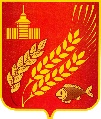 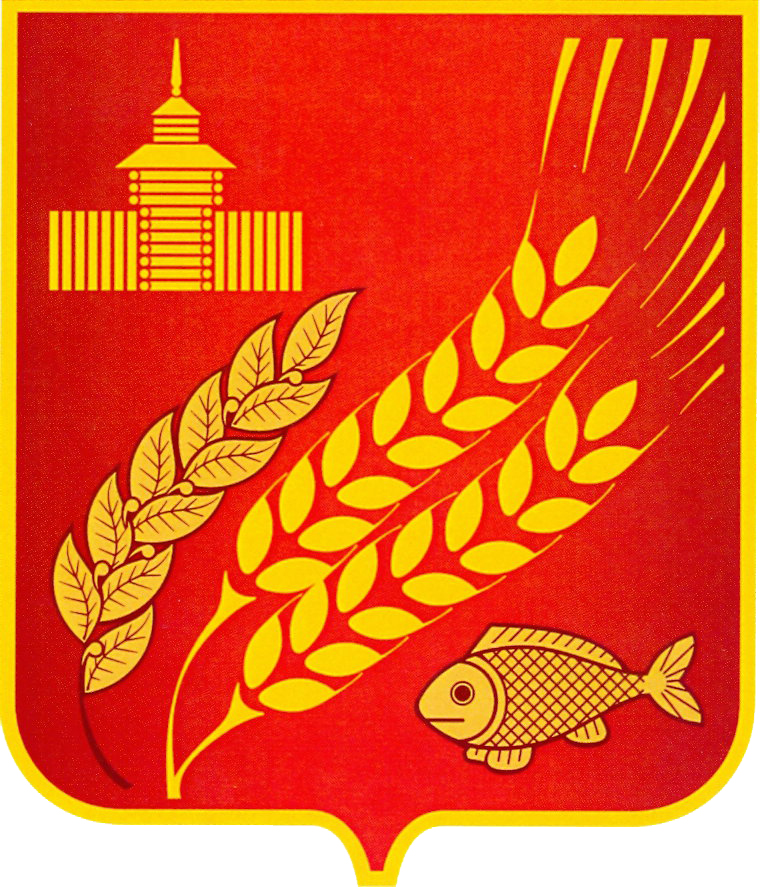 КУРГАНСКАЯ ОБЛАСТЬМОКРОУСОВСКИЙ МУНИЦИПАЛЬНЫЙ ОКРУГ КУРГАНСКОЙ ОБЛАСТИДУМА МОКРОУСОВСКОГО МУНИЦИПАЛЬНОГО ОКРУГА КУРГАНСКОЙ ОБЛАСТИРЕШЕНИЕот 31 августа 2023 года    №62          с. МокроусовоОб утверждении ликвидационного баланса Администрации Мокроусовского сельсоветаМокроусовского района Курганской областиВ соответствии с Федеральным законом от 6 октября 2003 года №131-ФЗ «Об общих принципах организации местного самоуправления в Российской Федерации», Законом Курганской области от 8 октября 2021 года №109 «О преобразовании муниципальных образований путем объединения всех поселений, входящих в состав Мокроусовского района Курганской области, во вновь образованное муниципальное образование Мокроусовского муниципального округа Курганской области и внесении изменений в некоторые законы Курганской области», решением Думы Мокроусовского муниципального округа Курганской области от 18 июля 2022 года №41 «О порядке приема и передачи муниципального имущества в собственность Мокроусовского муниципального округа», в соответствии  со статьей 27 Устава Мокроусовского муниципального округа Курганской области Дума Мокроусовского муниципального округа Курганской области РЕШИЛА:1. Утвердить ликвидационный баланс Администрации Мокроусовского сельсовета Мокроусовского района Курганской области согласно приложению к настоящему решению.2. Опубликовать настоящее решение в «Информационном вестнике Мокроусовского муниципального округа Курганской области».3. Настоящее решение вступает в силу после его опубликования.4. Контроль за выполнением настоящего решения возложить на  председателя комиссии Думы Мокроусовского муниципального округа Курганской области по бюджету, финансам и налогам и экономической политике.Председатель Думы Мокроусовского муниципального округа Курганской области                                                           В.И. Кизеров  Глава Мокроусовского  муниципальногоокруга Курганской области                                                                                         В.В. ДемешкинКУРГАНСКАЯ ОБЛАСТЬМОКРОУСОВСКИЙ МУНИЦИПАЛЬНЫЙ ОКРУГ КУРГАНСКОЙ ОБЛАСТИДУМА МОКРОУСОВСКОГО МУНИЦИПАЛЬНОГО ОКРУГА КУРГАНСКОЙ ОБЛАСТИРЕШЕНИЕот 31 августа 2023 года    №63          с. МокроусовоВ соответствии с федеральными законами от 21 декабря 2001 года №178-ФЗ «О приватизации государственного и муниципального имущества», от 6 октября 2003 года №131-ФЗ «Об общих принципах  организации местного самоуправления в Российской Федерации», Уставом Мокроусовского муниципального округа Курганской области, Положением о порядке управления и распоряжения имуществом, находящимся в собственности Мокроусовского муниципального округа Курганской области, Дума Мокроусовского муниципального округа  Курганской области РЕШИЛА:1. Приложение к решению Думы Мокроусовского муниципального округа Курганской области от 22 декабря 2022 года №160 «Об утверждении прогнозного плана (программы) приватизации муниципального имущества Мокроусовского муниципального округа на 2023-2025 годы» изложить в следующей редакции:2. Опубликовать настоящее решение в «Информационном вестнике Мокроусовского муниципального округа Курганской области».3. Настоящее решение вступает в силу после его опубликования.4. Контроль за исполнением настоящего решения возложить на председателя комиссии Думы Мокроусовского муниципального округа Курганской области по бюджету, финансам, налогам и экономической политике.Председатель Думы Мокроусовского муниципального округа Курганской области				      В.И. КизеровКУРГАНСКАЯ ОБЛАСТЬМОКРОУСОВСКИЙ МУНИЦИПАЛЬНЫЙ ОКРУГ КУРГАНСКОЙ ОБЛАСТИДУМА МОКРОУСОВСКОГО МУНИЦИПАЛЬНОГО ОКРУГА КУРГАНСКОЙ ОБЛАСТИРЕШЕНИЕот 31 августа 2023 года    №64          с. МокроусовоО внесении изменения в решение ДумыМокроусовского муниципального округаКурганской области от 27 апреля 2023 года №27 «Об установлении порядка подготовки, утверждения местных нормативов градостроительного проектирования Мокроусовского муниципального округа Курганской области и внесения в них изменений»В соответствии с Градостроительным кодексом Российской Федерации, Уставом Мокроусовского муниципального округа Курганской области, Дума Мокроусовского муниципального округа Курганской области РЕШИЛА:1. Подпункт 2 пункта 5 приложения к решению Думы Мокроусовского муниципального округа Курганской области от 27 апреля 2023 года №27 «Об установлении порядка подготовки, утверждения местных нормативов градостроительного проектирования Мокроусовского муниципального округа Курганской области и внесения в них изменений» изложить в следующей редакции:«2) стратегии социально-экономического развития муниципального образования;».	2. Опубликовать настоящее решение в «Информационном вестнике Мокроусовского муниципального округа Курганской области».Председатель Думы Мокроусовского муниципального округа Курганской области                                                           В.И. Кизеров  Глава Мокроусовского  муниципальногоокруга Курганской области                                                                                         В.В. ДемешкинКУРГАНСКАЯ ОБЛАСТЬМОКРОУСОВСКИЙ МУНИЦИПАЛЬНЫЙ ОКРУГ КУРГАНСКОЙ ОБЛАСТИДУМА МОКРОУСОВСКОГО МУНИЦИПАЛЬНОГО ОКРУГА КУРГАНСКОЙ ОБЛАСТИРЕШЕНИЕот 31 августа 2023 года    №65          с. МокроусовоО внесении изменения в решение ДумыМокроусовского муниципального округаКурганской области от 24 ноября 2022 года №125 «Об утверждении Положения о порядкесоздания и деятельности комиссии по исчислению стажа муниципальной службы в Мокроусовском муниципальном округе»В соответствии с Законом Курганской области от 30 мая 2007 года № 251 «О регулировании отдельных положений муниципальной службы в Курганской области», Уставом Мокроусовского муниципального округа Курганской области, Дума Мокроусовского муниципального округа Курганской области РЕШИЛА:1. В пункте 1 приложения к решению Думы Мокроусовского муниципального округа Курганской области от 24 ноября 2022 года №125 «Об утверждении Положения о порядке создания и деятельности комиссии по исчислению стажа муниципальной службы в Мокроусовском муниципальном округе» слова «с пунктом 5» заменить словами «с пунктом 7».	2. Опубликовать настоящее решение в «Информационном вестнике Мокроусовского муниципального округа Курганской области».Председатель Думы Мокроусовского муниципального округа Курганской области                                                           В.И. Кизеров  Глава Мокроусовского  муниципальногоокруга Курганской области                                                                                         В.В. ДемешкинКУРГАНСКАЯ ОБЛАСТЬМОКРОУСОВСКИЙ МУНИЦИПАЛЬНЫЙ ОКРУГ КУРГАНСКОЙ ОБЛАСТИДУМА МОКРОУСОВСКОГО МУНИЦИПАЛЬНОГО ОКРУГА КУРГАНСКОЙ ОБЛАСТИРЕШЕНИЕот 31 августа 2023 года    №66          с. МокроусовоО внесении изменений и дополнений в решение Думы Мокроусовского муниципального округа Курганской области от 22 декабря 2022 года №161«О бюджете Мокроусовского муниципального округа Курганской области на 2023 год и на плановый период 2024 и 2025 годов»     	В соответствии с Бюджетным кодексом Российской Федерации, Федеральным законом от 6 октября 2003 года №131-ФЗ «Об общих принципах организации местного самоуправления в Российской Федерации», Уставом Мокроусовского муниципального округа Курганской области, Дума Мокроусовского муниципального округа Курганской области РЕШИЛА:    	1. В решение Думы Мокроусовского муниципального округа Курганской области от 22 декабря 2022 года № 161 «О бюджете Мокроусовского муниципального округа Курганской области на 2023 год и на плановый период 2024 и 2025 годов» внести следующие изменения и дополнения:1) пункт 1 статьи 1 изложить в следующей редакции:«1. Утвердить основные характеристики бюджета Мокроусовского муниципального округа Курганской области на 2023 год:1) общий объем доходов бюджета Мокроусовского муниципального округа Курганской области в сумме 494646,8 тыс. рублей, в том числе:а) объем налоговых и неналоговых доходов в сумме 70207 тыс. рублей;б) объем безвозмездных поступлений в сумме 424439,8 тыс. рублей, в том числе:объем безвозмездных поступлений от других бюджетов бюджетной системы Российской Федерации в сумме 423589,8 тыс. рублей, из них:- дотации бюджетам бюджетной системы Российской Федерации в сумме 219283,0 тыс. рублей;- субсидии бюджетам бюджетной системы Российской Федерации (межбюджетные субсидии) в сумме 63970,5 тыс. рублей;- субвенции бюджетам бюджетной системы Российской Федерации в сумме 129936,6 тыс. рублей;- иные межбюджетные трансферты в сумме 10399,7 тыс. рублей;объем прочих безвозмездных поступлений в сумме 850 тыс. рублей;2) общий объем расходов бюджета Мокроусовского муниципального округа Курганской области в сумме 494646,8 тыс. рублей;3) превышение расходов над доходами (дефицит) бюджета Мокроусовского муниципального округа Курганской области в сумме     0,0 тыс.  рублей»;2) приложение 1 изложить в редакции согласно приложению 1 к настоящему решению;3) приложение 5 изложить в редакции согласно приложению 2 к настоящему решению;4) приложение 7 изложить в редакции согласно приложению 3 к настоящему решению;5) приложение 9 изложить в редакции согласно приложению 4 к настоящему решению.2. Опубликовать настоящее решение в «Информационном вестнике Мокроусовского муниципального округа Курганской области». 3. Настоящее решение вступает в силу после его опубликования.Председатель Думы Мокроусовского муниципального округа Курганской области                                                           В.И. Кизеров  Глава Мокроусовского муниципальногоокруга Курганской области                                                                                         В.В. ДемешкинИсточники внутреннего финансирования дефицитабюджета Мокроусовского муниципального округа Курганской области на 2023 год(тыс. руб.)КУРГАНСКАЯ ОБЛАСТЬМОКРОУСОВСКИЙ МУНИЦИПАЛЬНЫЙ ОКРУГ КУРГАНСКОЙ ОБЛАСТИДУМА МОКРОУСОВСКОГО МУНИЦИПАЛЬНОГО ОКРУГА КУРГАНСКОЙ ОБЛАСТИРЕШЕНИЕот 31 августа 2023 года    №67          с. МокроусовоО внесении изменения в решение ДумыМокроусовского муниципального округаКурганской области от 22 июня 2023 года №44 «Об исполнении бюджета Куртанского сельсовета Мокроусовского района за 2022 год»В целях приведения нормативного правового акта в соответствие с правилами юридической техники Дума Мокроусовского муниципального округа Курганской области РЕШИЛА:1. В пункте 1 решения Думы Мокроусовского муниципального округа Курганской области от 22 июня 2023 года №44 «Об исполнении бюджета Куртанского сельсовета Мокроусовского района за 2022 год» цифры «113,7» заменить цифрами «113,6».2. Опубликовать настоящее решение в «Информационном вестнике Мокроусовского муниципального округа Курганской области».Председатель Думы Мокроусовского муниципального округа Курганской области                                                           В.И. Кизеров  Глава Мокроусовского  муниципальногоокруга Курганской области                                                                                         В.В. ДемешкинКУРГАНСКАЯ ОБЛАСТЬМОКРОУСОВСКИЙ МУНИЦИПАЛЬНЫЙ ОКРУГ КУРГАНСКОЙ ОБЛАСТИДУМА МОКРОУСОВСКОГО МУНИЦИПАЛЬНОГО ОКРУГА КУРГАНСКОЙ ОБЛАСТИРЕШЕНИЕот 31 августа 2023 года    №68          с. МокроусовоО внесении изменений в решение ДумыМокроусовского муниципального округаКурганской области от 22 июня 2023 года №50 «Об исполнении бюджета Рассветского сельсовета Мокроусовского района за 2022 год»В целях приведения нормативного правового акта в соответствие с правилами юридической техники Дума Мокроусовского муниципального округа Курганской области РЕШИЛА:1. Внести в решение Думы Мокроусовского муниципального округа Курганской области от 22 июня 2023 года №50 «Об исполнении бюджета Рассветского сельсовета Мокроусовского района за 2022 год» следующие изменения:1) в пункте 1 цифры «101,9» заменить цифрами «101,8»;2) в названии приложения 4 к решению слово «Куртанского» заменить словом «Рассветского».2. Опубликовать настоящее решение в «Информационном вестнике Мокроусовского муниципального округа Курганской области».Председатель Думы Мокроусовского муниципального округа Курганской области                                                           В.И. Кизеров  Глава Мокроусовского  муниципальногоокруга Курганской области                                                                                         В.В. ДемешкинКУРГАНСКАЯ ОБЛАСТЬМОКРОУСОВСКИЙ МУНИЦИПАЛЬНЫЙ ОКРУГ КУРГАНСКОЙ ОБЛАСТИДУМА МОКРОУСОВСКОГО МУНИЦИПАЛЬНОГО ОКРУГА КУРГАНСКОЙ ОБЛАСТИРЕШЕНИЕот 31 августа 2023 года    №69          с. МокроусовоО внесении изменения в решение ДумыМокроусовского муниципального округаКурганской области от 22 июня 2023 года №51 «Об исполнении бюджета Семискульского сельсовета Мокроусовского района за 2022 год»В целях приведения нормативного правового акта в соответствие с правилами юридической техники Дума Мокроусовского муниципального округа Курганской области РЕШИЛА:1. В названии приложения 4 к решению Думы Мокроусовского муниципального округа Курганской области от 22 июня 2023 года №51 «Об исполнении бюджета Семискульского сельсовета Мокроусовского района за 2022 год» слово «Куртанского» заменить словом «Семискульского».2. Опубликовать настоящее решение в «Информационном вестнике Мокроусовского муниципального округа Курганской области».Председатель Думы Мокроусовского муниципального округа Курганской области                                                           В.И. Кизеров  Глава Мокроусовского  муниципальногоокруга Курганской области                                                                                         В.В. ДемешкинКУРГАНСКАЯ ОБЛАСТЬМОКРОУСОВСКИЙ МУНИЦИПАЛЬНЫЙ ОКРУГ КУРГАНСКОЙ ОБЛАСТИДУМА МОКРОУСОВСКОГО МУНИЦИПАЛЬНОГО ОКРУГА КУРГАНСКОЙ ОБЛАСТИРЕШЕНИЕот 31 августа 2023 года    №70          с. МокроусовоО внесении изменений в решение ДумыМокроусовского муниципального округаКурганской области от 22 июня 2023 года №52 «Об исполнении бюджета Старопершинского сельсовета Мокроусовского района за 2022 год»В целях приведения нормативного правового акта в соответствие с правилами юридической техники Дума Мокроусовского муниципального округа Курганской области РЕШИЛА:1. Внести в решение Думы Мокроусовского муниципального округа Курганской области от 22 июня 2023 года №52 «Об исполнении бюджета Старопершинского сельсовета Мокроусовского района за 2022 год» следующие изменения:1) в пункте 1 цифры «17,5» заменить цифрами «17,4»;2) в названии приложения 4 к решению слово «Куртанского» заменить словом «Старопершинского».2. Опубликовать настоящее решение в «Информационном вестнике Мокроусовского муниципального округа Курганской области».Председатель Думы Мокроусовского муниципального округа Курганской области                                                           В.И. Кизеров  Глава Мокроусовского  муниципальногоокруга Курганской области                                                                                         В.В. ДемешкинКУРГАНСКАЯ ОБЛАСТЬМОКРОУСОВСКИЙ МУНИЦИПАЛЬНЫЙ ОКРУГ КУРГАНСКОЙ ОБЛАСТИДУМА МОКРОУСОВСКОГО МУНИЦИПАЛЬНОГО ОКРУГА КУРГАНСКОЙ ОБЛАСТИРЕШЕНИЕот 31 августа 2023 года    №71          с. МокроусовоО внесении изменения в решение ДумыМокроусовского муниципального округаКурганской области от 22 июня 2023 года №53 «Об исполнении бюджета Сунгуровского сельсовета Мокроусовского района за 2022 год»В целях приведения нормативного правового акта в соответствие с правилами юридической техники Дума Мокроусовского муниципального округа Курганской области РЕШИЛА:1. В названии приложения 4 к решению Думы Мокроусовского муниципального округа Курганской области от 22 июня 2023 года №53 «Об исполнении бюджета Сунгуровского сельсовета Мокроусовского района за 2022 год» слово «Куртанского» заменить словом «Сунгуровского».2. Опубликовать настоящее решение в «Информационном вестнике Мокроусовского муниципального округа Курганской области».Председатель Думы Мокроусовского муниципального округа Курганской области                                                           В.И. Кизеров  Глава Мокроусовского  муниципальногоокруга Курганской области                                                                                         В.В. ДемешкинКУРГАНСКАЯ ОБЛАСТЬМОКРОУСОВСКИЙ МУНИЦИПАЛЬНЫЙ ОКРУГ КУРГАНСКОЙ ОБЛАСТИДУМА МОКРОУСОВСКОГО МУНИЦИПАЛЬНОГО ОКРУГА КУРГАНСКОЙ ОБЛАСТИРЕШЕНИЕот 31 августа 2023 года    №72          с. МокроусовоО внесении изменения в решение ДумыМокроусовского муниципального округаКурганской области от 22 июня 2023 года №55 «Об исполнении бюджета Уваровского сельсовета Мокроусовского района за 2022 год»В целях приведения нормативного правового акта в соответствие с правилами юридической техники Дума Мокроусовского муниципального округа Курганской области РЕШИЛА:1. В названии приложения 4 к решению Думы Мокроусовского муниципального округа Курганской области от 22 июня 2023 года №55 «Об исполнении бюджета Уваровского сельсовета Мокроусовского района за 2022 год» слово «Куртанского» заменить словом «Уваровского».2. Опубликовать настоящее решение в «Информационном вестнике Мокроусовского муниципального округа Курганской области».Председатель Думы Мокроусовского муниципального округа Курганской области                                                           В.И. Кизеров  Глава Мокроусовского  муниципальногоокруга Курганской области                                                                                         В.В. ДемешкинКУРГАНСКАЯ ОБЛАСТЬМОКРОУСОВСКИЙ МУНИЦИПАЛЬНЫЙ ОКРУГ КУРГАНСКОЙ ОБЛАСТИДУМА МОКРОУСОВСКОГО МУНИЦИПАЛЬНОГО ОКРУГА КУРГАНСКОЙ ОБЛАСТИРЕШЕНИЕот 31 августа 2023 года    №73          с. МокроусовоО внесении изменения в решение ДумыМокроусовского муниципального округаКурганской области от 22 июня 2023 года №56 «Об исполнении бюджета Шелеповского сельсовета Мокроусовского района за 2022 год»В целях приведения нормативного правового акта в соответствие с правилами юридической техники Дума Мокроусовского муниципального округа Курганской области РЕШИЛА:1. В названии приложения 4 к решению Думы Мокроусовского муниципального округа Курганской области от 22 июня 2023 года №56 «Об исполнении бюджета Шелеповского сельсовета Мокроусовского района за 2022 год» слово «Куртанского» заменить словом «Шелеповского».2. Опубликовать настоящее решение в «Информационном вестнике Мокроусовского муниципального округа Курганской области».Председатель Думы Мокроусовского муниципального округа Курганской области                                                          В.И. Кизеров  Глава Мокроусовского  муниципальногоокруга Курганской области                                                                                        В.В. Демешкин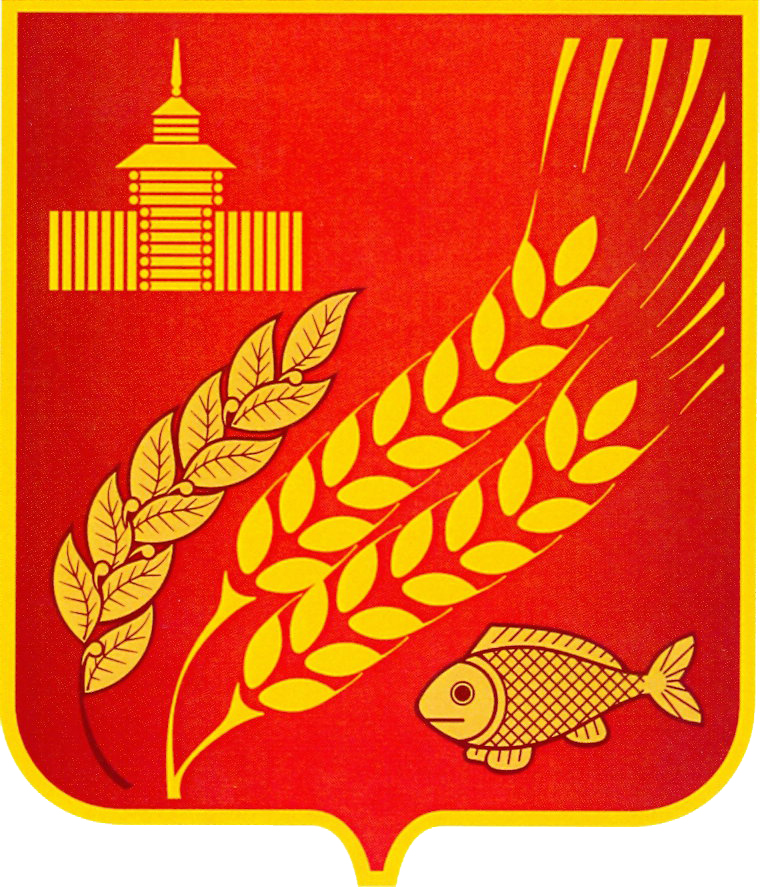 КУРГАНСКАЯ ОБЛАСТЬМОКРОУСОВСКИЙ МУНИЦИПАЛЬНЫЙ ОКРУГ КУРГАНСКОЙ ОБЛАСТИДУМА МОКРОУСОВСКОГО МУНИЦИПАЛЬНОГО ОКРУГА КУРГАНСКОЙ ОБЛАСТИРЕШЕНИЕот 31 августа 2023 года    №74          с. МокроусовоО внесении изменения в решение ДумыМокроусовского муниципального округаКурганской области от 22 июня 2023 года №58 «Об исполнении бюджета Щигровского сельсовета Мокроусовского района за 2022 год»В целях приведения нормативного правового акта в соответствие с правилами юридической техники Дума Мокроусовского муниципального округа Курганской области РЕШИЛА:1. В названии приложения 4 к решению Думы Мокроусовского муниципального округа Курганской области от 22 июня 2023 года №58 «Об исполнении бюджета Щигровского сельсовета Мокроусовского района за 2022 год» слово «Куртанского» заменить словом «Щигровского».2. Опубликовать настоящее решение в «Информационном вестнике Мокроусовского муниципального округа Курганской области».Председатель Думы Мокроусовского муниципального округа Курганской области                                                           В.И. Кизеров  Глава Мокроусовского  муниципальногоокруга Курганской области                                                                                         В.В. ДемешкинКУРГАНСКАЯ ОБЛАСТЬМОКРОУСОВСКИЙ МУНИЦИПАЛЬНЫЙ ОКРУГ КУРГАНСКОЙ ОБЛАСТИДУМА МОКРОУСОВСКОГО МУНИЦИПАЛЬНОГО ОКРУГА КУРГАНСКОЙ ОБЛАСТИРЕШЕНИЕот 31 августа 2023 года    №75          с. МокроусовоО внесении изменения в решение ДумыМокроусовского муниципального округаКурганской области от 21 июля 2022 года №70 «О денежном содержании и ежегодном оплачиваемом отпуске Главы Мокроусовского муниципального округа, осуществляющего свои полномочия на постоянной основе»В соответствии с Федеральным законом  от 6 октября 2003  года №131-ФЗ «Об общих принципах организации местного самоуправления в Российской Федерации», Уставом Мокроусовского муниципального округа Курганской области Дума Мокроусовского муниципального округа Курганской области РЕШИЛА:1. Внести в решение Думы Мокроусовского муниципального округа Курганской области от 21 июля 2022 года №70 «О денежном содержании и ежегодном оплачиваемом отпуске Главы Мокроусовского муниципального округа, осуществляющего свои полномочия на постоянной основе» следующее изменение:в абзаце четвертом пункта 1 цифры «2,2» заменить цифрами «2,8».2. Опубликовать настоящее решение в «Информационном вестнике Мокроусовского муниципального округа Курганской области».Председатель Думы Мокроусовского муниципального округа Курганской области                                                          В.И. Кизеров  Глава Мокроусовского  муниципальногоокруга Курганской области                                                                                        В.В. Демешкин                                                                                                                                 Ответственный за выпуск – Руководитель аппарата, управляющий    делами Администрации Мокроусовского муниципального округа Васильева                                                                                                                                                          Светлана НиколаевнаУчрежден Решением Думы Мокроусовского муниципального округа от 21.07.2022г.№ 78Учрежден Решением Думы Мокроусовского муниципального округа от 21.07.2022г.№ 78Мокроусовского муниципального округаКурганской областиМокроусовского муниципального округаКурганской областиУчрежден Решением Думы Мокроусовского муниципального округа от 21.07.2022г.№ 78Приложение                                                                                                                                                                                                                                         к  решению Думы Мокроусовскогомуниципального округа Курганскойобласти от 31 августа 2023 года №62"Об утверждении ликвидационногоБаланса АдминистрацииМокроусовского сельсоветаМокроусовского района Курганской области"РАЗДЕЛИТЕЛЬНЫЙ (ЛИКВИДАЦИОННЫЙ) БАЛАНСРАЗДЕЛИТЕЛЬНЫЙ (ЛИКВИДАЦИОННЫЙ) БАЛАНСРАЗДЕЛИТЕЛЬНЫЙ (ЛИКВИДАЦИОННЫЙ) БАЛАНСРАЗДЕЛИТЕЛЬНЫЙ (ЛИКВИДАЦИОННЫЙ) БАЛАНСРАЗДЕЛИТЕЛЬНЫЙ (ЛИКВИДАЦИОННЫЙ) БАЛАНСРАЗДЕЛИТЕЛЬНЫЙ (ЛИКВИДАЦИОННЫЙ) БАЛАНСРАЗДЕЛИТЕЛЬНЫЙ (ЛИКВИДАЦИОННЫЙ) БАЛАНСРАЗДЕЛИТЕЛЬНЫЙ (ЛИКВИДАЦИОННЫЙ) БАЛАНСГЛАВНОГО РАСПОРЯДИТЕЛЯ, РАСПОРЯДИТЕЛЯ, ПОЛУЧАТЕЛЯ БЮДЖЕТНЫХ СРЕДСТВ,ГЛАВНОГО РАСПОРЯДИТЕЛЯ, РАСПОРЯДИТЕЛЯ, ПОЛУЧАТЕЛЯ БЮДЖЕТНЫХ СРЕДСТВ,ГЛАВНОГО РАСПОРЯДИТЕЛЯ, РАСПОРЯДИТЕЛЯ, ПОЛУЧАТЕЛЯ БЮДЖЕТНЫХ СРЕДСТВ,ГЛАВНОГО РАСПОРЯДИТЕЛЯ, РАСПОРЯДИТЕЛЯ, ПОЛУЧАТЕЛЯ БЮДЖЕТНЫХ СРЕДСТВ,ГЛАВНОГО РАСПОРЯДИТЕЛЯ, РАСПОРЯДИТЕЛЯ, ПОЛУЧАТЕЛЯ БЮДЖЕТНЫХ СРЕДСТВ,ГЛАВНОГО РАСПОРЯДИТЕЛЯ, РАСПОРЯДИТЕЛЯ, ПОЛУЧАТЕЛЯ БЮДЖЕТНЫХ СРЕДСТВ,ГЛАВНОГО РАСПОРЯДИТЕЛЯ, РАСПОРЯДИТЕЛЯ, ПОЛУЧАТЕЛЯ БЮДЖЕТНЫХ СРЕДСТВ,ГЛАВНОГО РАСПОРЯДИТЕЛЯ, РАСПОРЯДИТЕЛЯ, ПОЛУЧАТЕЛЯ БЮДЖЕТНЫХ СРЕДСТВ,ГЛАВНОГО АДМИНИСТРАТОРА, АДМИНИСТРАТОРА ИСТОЧНИКОВ ФИНАНСИРОВАНИЯ ДЕФИЦИТА БЮДЖЕТА,ГЛАВНОГО АДМИНИСТРАТОРА, АДМИНИСТРАТОРА ИСТОЧНИКОВ ФИНАНСИРОВАНИЯ ДЕФИЦИТА БЮДЖЕТА,ГЛАВНОГО АДМИНИСТРАТОРА, АДМИНИСТРАТОРА ИСТОЧНИКОВ ФИНАНСИРОВАНИЯ ДЕФИЦИТА БЮДЖЕТА,ГЛАВНОГО АДМИНИСТРАТОРА, АДМИНИСТРАТОРА ИСТОЧНИКОВ ФИНАНСИРОВАНИЯ ДЕФИЦИТА БЮДЖЕТА,ГЛАВНОГО АДМИНИСТРАТОРА, АДМИНИСТРАТОРА ИСТОЧНИКОВ ФИНАНСИРОВАНИЯ ДЕФИЦИТА БЮДЖЕТА,ГЛАВНОГО АДМИНИСТРАТОРА, АДМИНИСТРАТОРА ИСТОЧНИКОВ ФИНАНСИРОВАНИЯ ДЕФИЦИТА БЮДЖЕТА,ГЛАВНОГО АДМИНИСТРАТОРА, АДМИНИСТРАТОРА ИСТОЧНИКОВ ФИНАНСИРОВАНИЯ ДЕФИЦИТА БЮДЖЕТА,ГЛАВНОГО АДМИНИСТРАТОРА, АДМИНИСТРАТОРА ИСТОЧНИКОВ ФИНАНСИРОВАНИЯ ДЕФИЦИТА БЮДЖЕТА,                            ГЛАВНОГО АДМИНИСТРАТОРА, АДМИНИСТРАТОРА ДОХОДОВ БЮДЖЕТА                            ГЛАВНОГО АДМИНИСТРАТОРА, АДМИНИСТРАТОРА ДОХОДОВ БЮДЖЕТА                            ГЛАВНОГО АДМИНИСТРАТОРА, АДМИНИСТРАТОРА ДОХОДОВ БЮДЖЕТА                            ГЛАВНОГО АДМИНИСТРАТОРА, АДМИНИСТРАТОРА ДОХОДОВ БЮДЖЕТА                            ГЛАВНОГО АДМИНИСТРАТОРА, АДМИНИСТРАТОРА ДОХОДОВ БЮДЖЕТА                            ГЛАВНОГО АДМИНИСТРАТОРА, АДМИНИСТРАТОРА ДОХОДОВ БЮДЖЕТАКОДЫ               Форма по ОКУД 0503230на 1 августа 2023г.на 1 августа 2023г.на 1 августа 2023г.на 1 августа 2023г.             Дата 01.08.2023       Код субъекта бюджетной отчетностиГлавный распорядитель, распорядитель, получатель бюджетных средств, ОКВЭД84.11.35главный администратор, администратор доходов бюджета,        по ОКПО 04177480главный администратор, администратор источников  ИНН  4515005387финансирования дефицита бюджета                                                             АДМИНИСТРАЦИЯ МОКРОУСОВСКОГО СЕЛЬСОВЕТА МОКРОУСОВСКОГО РАЙОНА КУРГАНСКОЙ ОБЛАСТИАДМИНИСТРАЦИЯ МОКРОУСОВСКОГО СЕЛЬСОВЕТА МОКРОУСОВСКОГО РАЙОНА КУРГАНСКОЙ ОБЛАСТИАДМИНИСТРАЦИЯ МОКРОУСОВСКОГО СЕЛЬСОВЕТА МОКРОУСОВСКОГО РАЙОНА КУРГАНСКОЙ ОБЛАСТИАДМИНИСТРАЦИЯ МОКРОУСОВСКОГО СЕЛЬСОВЕТА МОКРОУСОВСКОГО РАЙОНА КУРГАНСКОЙ ОБЛАСТИАДМИНИСТРАЦИЯ МОКРОУСОВСКОГО СЕЛЬСОВЕТА МОКРОУСОВСКОГО РАЙОНА КУРГАНСКОЙ ОБЛАСТИ  Глава по БК 099Вид баланса(разделительный, ликвидационный)(разделительный, ликвидационный)(разделительный, ликвидационный)(разделительный, ликвидационный)(разделительный, ликвидационный)Наименование бюджета Бюджет сельских  поселенийБюджет сельских  поселенийБюджет сельских  поселенийБюджет сельских  поселенийБюджет сельских  поселений  по ОКТМО37524000Периодичность:  годоваяЕдиница измерения: руб     по ОКЕИ 383 А К Т И ВА К Т И ВА К Т И ВА К Т И ВКод строки      На начало года      На начало года      На начало года      На начало года      На начало года      На начало годаНа дату реорганизации (ликвидации)На дату реорганизации (ликвидации)На дату реорганизации (ликвидации)На дату реорганизации (ликвидации)А К Т И ВА К Т И ВА К Т И ВА К Т И ВКод строкибюджетная деятельностьбюджетная деятельностьбюджетная деятельностьсредства во  временном распоряженииитогоитогобюджетная деятельностьсредства во временном распоряжениисредства во временном распоряженииитогоА К Т И ВА К Т И ВА К Т И ВА К Т И ВКод строкибюджетная деятельностьбюджетная деятельностьбюджетная деятельностьсредства во  временном распоряженииитогоитогобюджетная деятельностьсредства во временном распоряжениисредства во временном распоряженииитого111123334556778I. Нефинансовые активыI. Нефинансовые активыI. Нефинансовые активыI. Нефинансовые активыОсновные средства (балансовая стоимость, 010100000)*                                              Основные средства (балансовая стоимость, 010100000)*                                              Основные средства (балансовая стоимость, 010100000)*                                              Основные средства (балансовая стоимость, 010100000)*                                              010----------Уменьшение стоимости основных средств**, всего*Уменьшение стоимости основных средств**, всего*Уменьшение стоимости основных средств**, всего*Уменьшение стоимости основных средств**, всего*020----------     из них: 
     амортизация основных средств*     из них: 
     амортизация основных средств*     из них: 
     амортизация основных средств*     из них: 
     амортизация основных средств*021----------Основные средства (остаточная стоимость, стр. 010 - стр. 020)                                                                                   Основные средства (остаточная стоимость, стр. 010 - стр. 020)                                                                                   Основные средства (остаточная стоимость, стр. 010 - стр. 020)                                                                                   Основные средства (остаточная стоимость, стр. 010 - стр. 020)                                                                                   030----------Нематериальные активы (балансовая стоимость, 010200000)*Нематериальные активы (балансовая стоимость, 010200000)*Нематериальные активы (балансовая стоимость, 010200000)*Нематериальные активы (балансовая стоимость, 010200000)*040----------Уменьшение стоимости нематериальных активов**, всего*Уменьшение стоимости нематериальных активов**, всего*Уменьшение стоимости нематериальных активов**, всего*Уменьшение стоимости нематериальных активов**, всего*050----------     из них: 
     амортизация нематериальных активов*     из них: 
     амортизация нематериальных активов*     из них: 
     амортизация нематериальных активов*     из них: 
     амортизация нематериальных активов*051----------Нематериальные активы** (остаточная стоимость, стр. 040 - стр. 050)Нематериальные активы** (остаточная стоимость, стр. 040 - стр. 050)Нематериальные активы** (остаточная стоимость, стр. 040 - стр. 050)Нематериальные активы** (остаточная стоимость, стр. 040 - стр. 050)060----------Непроизведенные активы (010300000)** (остаточная стоимость)Непроизведенные активы (010300000)** (остаточная стоимость)Непроизведенные активы (010300000)** (остаточная стоимость)Непроизведенные активы (010300000)** (остаточная стоимость)070----------Материальные запасы (010500000) (остаточная стоимость), всегоМатериальные запасы (010500000) (остаточная стоимость), всегоМатериальные запасы (010500000) (остаточная стоимость), всегоМатериальные запасы (010500000) (остаточная стоимость), всего080----------     из них: 
     внеоборотные                                                                     из них: 
     внеоборотные                                                                     из них: 
     внеоборотные                                                                     из них: 
     внеоборотные                                                                081----------Форма 0503230 с.2А К Т И ВА К Т И ВА К Т И ВА К Т И ВКод строки      На начало года      На начало года      На начало года      На начало года      На начало года      На начало годаНа дату реорганизации (ликвидации)На дату реорганизации (ликвидации)На дату реорганизации (ликвидации)На дату реорганизации (ликвидации)А К Т И ВА К Т И ВА К Т И ВА К Т И ВКод строкибюджетная деятельностьбюджетная деятельностьбюджетная деятельностьсредства во  временном распоряженииитогоитогобюджетная деятельностьсредства во временном распоряжениисредства во временном распоряженииитогоА К Т И ВА К Т И ВА К Т И ВА К Т И ВКод строкибюджетная деятельностьбюджетная деятельностьбюджетная деятельностьсредства во  временном распоряженииитогоитогобюджетная деятельностьсредства во временном распоряжениисредства во временном распоряженииитого111123334556778Права пользования активами (011100000)**(остаточная стоимость), всегоПрава пользования активами (011100000)**(остаточная стоимость), всегоПрава пользования активами (011100000)**(остаточная стоимость), всегоПрава пользования активами (011100000)**(остаточная стоимость), всего100----------     из них: 
     долгосрочные     из них: 
     долгосрочные     из них: 
     долгосрочные     из них: 
     долгосрочные101----------Биологические активы (011300000)** (остаточная стоимость)                                                                     Биологические активы (011300000)** (остаточная стоимость)                                                                     Биологические активы (011300000)** (остаточная стоимость)                                                                     Биологические активы (011300000)** (остаточная стоимость)                                                                     110----------Вложения в нефинансовые активы (010600000), всего                                                                                    Вложения в нефинансовые активы (010600000), всего                                                                                    Вложения в нефинансовые активы (010600000), всего                                                                                    Вложения в нефинансовые активы (010600000), всего                                                                                    120----------     из них: 
     внеоборотные                                                                                 из них: 
     внеоборотные                                                                                 из них: 
     внеоборотные                                                                                 из них: 
     внеоборотные                                                                            121----------Нефинансовые активы в пути (010700000)Нефинансовые активы в пути (010700000)Нефинансовые активы в пути (010700000)Нефинансовые активы в пути (010700000)130----------Нефинансовые активы имущества казны (010800000)** (остаточная стоимость) Нефинансовые активы имущества казны (010800000)** (остаточная стоимость) Нефинансовые активы имущества казны (010800000)** (остаточная стоимость) Нефинансовые активы имущества казны (010800000)** (остаточная стоимость) 140----------Затраты на изготовление готовой продукции, выполнение работ, услуг (010900000)Затраты на изготовление готовой продукции, выполнение работ, услуг (010900000)Затраты на изготовление готовой продукции, выполнение работ, услуг (010900000)Затраты на изготовление готовой продукции, выполнение работ, услуг (010900000)150----------Расходы будущих периодов (040150000)Расходы будущих периодов (040150000)Расходы будущих периодов (040150000)Расходы будущих периодов (040150000)160----------Затраты на биотрансформацию (011000000)Затраты на биотрансформацию (011000000)Затраты на биотрансформацию (011000000)Затраты на биотрансформацию (011000000)170----------Итого по разделу I 
(стр. 030 + стр. 060 + стр. 070 + стр. 080 + стр. 100 + стр. 110+ стр. 120 + стр. 130 + стр. 140 + стр. 150 + стр. 160 + стр. 170)                                                             Итого по разделу I 
(стр. 030 + стр. 060 + стр. 070 + стр. 080 + стр. 100 + стр. 110+ стр. 120 + стр. 130 + стр. 140 + стр. 150 + стр. 160 + стр. 170)                                                             Итого по разделу I 
(стр. 030 + стр. 060 + стр. 070 + стр. 080 + стр. 100 + стр. 110+ стр. 120 + стр. 130 + стр. 140 + стр. 150 + стр. 160 + стр. 170)                                                             Итого по разделу I 
(стр. 030 + стр. 060 + стр. 070 + стр. 080 + стр. 100 + стр. 110+ стр. 120 + стр. 130 + стр. 140 + стр. 150 + стр. 160 + стр. 170)                                                             190----------II. Финансовые активыII. Финансовые активыII. Финансовые активыII. Финансовые активыДенежные средства учреждения (020100000), всегоДенежные средства учреждения (020100000), всегоДенежные средства учреждения (020100000), всегоДенежные средства учреждения (020100000), всего200----------     в том числе: 
     на лицевых счетах учреждения в органе казначейства
     (020110000)     в том числе: 
     на лицевых счетах учреждения в органе казначейства
     (020110000)     в том числе: 
     на лицевых счетах учреждения в органе казначейства
     (020110000)     в том числе: 
     на лицевых счетах учреждения в органе казначейства
     (020110000)201----------     в кредитной организации (020120000), всего     в кредитной организации (020120000), всего     в кредитной организации (020120000), всего     в кредитной организации (020120000), всего203----------              из них: 
              на депозитах  (020122000), всего                           из них: 
              на депозитах  (020122000), всего                           из них: 
              на депозитах  (020122000), всего                           из них: 
              на депозитах  (020122000), всего             204----------                          из них: 
                          долгосрочные                          из них: 
                          долгосрочные                          из них: 
                          долгосрочные                          из них: 
                          долгосрочные205----------              в иностранной валюте и драгоценных металлах (020127000)              в иностранной валюте и драгоценных металлах (020127000)              в иностранной валюте и драгоценных металлах (020127000)              в иностранной валюте и драгоценных металлах (020127000)206----------     в кассе учреждения  (020130000)       в кассе учреждения  (020130000)       в кассе учреждения  (020130000)       в кассе учреждения  (020130000)  207----------Финансовые вложения (020400000), всегоФинансовые вложения (020400000), всегоФинансовые вложения (020400000), всегоФинансовые вложения (020400000), всего240----------     из них: 
     долгосрочные     из них: 
     долгосрочные     из них: 
     долгосрочные     из них: 
     долгосрочные241----------Дебиторская задолженность по доходам (020500000, 020900000), всегоДебиторская задолженность по доходам (020500000, 020900000), всегоДебиторская задолженность по доходам (020500000, 020900000), всегоДебиторская задолженность по доходам (020500000, 020900000), всего250----------     из них: 
     долгосрочная     из них: 
     долгосрочная     из них: 
     долгосрочная     из них: 
     долгосрочная251----------Форма 0503230 с.3А К Т И ВА К Т И ВА К Т И ВА К Т И ВКод строки      На начало года      На начало года      На начало года      На начало года      На начало года      На начало годаНа дату реорганизации (ликвидации)На дату реорганизации (ликвидации)На дату реорганизации (ликвидации)На дату реорганизации (ликвидации)А К Т И ВА К Т И ВА К Т И ВА К Т И ВКод строкибюджетная деятельностьбюджетная деятельностьбюджетная деятельностьсредства во  временном распоряженииитогоитогобюджетная деятельностьсредства во временном распоряжениисредства во временном распоряженииитогоА К Т И ВА К Т И ВА К Т И ВА К Т И ВКод строкибюджетная деятельностьбюджетная деятельностьбюджетная деятельностьсредства во  временном распоряженииитогоитогобюджетная деятельностьсредства во временном распоряжениисредства во временном распоряженииитого111123334556778Дебиторская задолженность по выплатам (020600000, 020800000, 030300000), всегоДебиторская задолженность по выплатам (020600000, 020800000, 030300000), всегоДебиторская задолженность по выплатам (020600000, 020800000, 030300000), всегоДебиторская задолженность по выплатам (020600000, 020800000, 030300000), всего260----------     из них: 
     долгосрочные     из них: 
     долгосрочные     из них: 
     долгосрочные     из них: 
     долгосрочные261----------Расчеты по кредитам, займам (ссудам) (020700000), всегоРасчеты по кредитам, займам (ссудам) (020700000), всегоРасчеты по кредитам, займам (ссудам) (020700000), всегоРасчеты по кредитам, займам (ссудам) (020700000), всего270----------     из них: 
     долгосрочные     из них: 
     долгосрочные     из них: 
     долгосрочные     из них: 
     долгосрочные271----------Прочие расчеты с дебиторами (021000000), всегоПрочие расчеты с дебиторами (021000000), всегоПрочие расчеты с дебиторами (021000000), всегоПрочие расчеты с дебиторами (021000000), всего280----------     из них: 
     расчеты с финансовым органом по поступлениям в бюджет (021002000)     из них: 
     расчеты с финансовым органом по поступлениям в бюджет (021002000)     из них: 
     расчеты с финансовым органом по поступлениям в бюджет (021002000)     из них: 
     расчеты с финансовым органом по поступлениям в бюджет (021002000)281----------     расчеты по налоговым вычетам по НДС (021010000)       расчеты по налоговым вычетам по НДС (021010000)       расчеты по налоговым вычетам по НДС (021010000)       расчеты по налоговым вычетам по НДС (021010000)  282----------Вложения в финансовые активы (021500000)Вложения в финансовые активы (021500000)Вложения в финансовые активы (021500000)Вложения в финансовые активы (021500000)290----------Итого по разделу II 
(стр. 200 + стр. 240 + стр. 250 + стр. 260 + стр. 270 + стр. 280 + стр.290)Итого по разделу II 
(стр. 200 + стр. 240 + стр. 250 + стр. 260 + стр. 270 + стр. 280 + стр.290)Итого по разделу II 
(стр. 200 + стр. 240 + стр. 250 + стр. 260 + стр. 270 + стр. 280 + стр.290)Итого по разделу II 
(стр. 200 + стр. 240 + стр. 250 + стр. 260 + стр. 270 + стр. 280 + стр.290)340----------БАЛАНС (стр. 190 + стр. 340)БАЛАНС (стр. 190 + стр. 340)БАЛАНС (стр. 190 + стр. 340)БАЛАНС (стр. 190 + стр. 340)350----------Форма 0503230 с.4П А С С И ВП А С С И ВП А С С И ВП А С С И ВКод строки      На начало года      На начало года      На начало года      На начало года      На начало года      На начало годаНа дату реорганизации (ликвидации)На дату реорганизации (ликвидации)На дату реорганизации (ликвидации)На дату реорганизации (ликвидации)П А С С И ВП А С С И ВП А С С И ВП А С С И ВКод строкибюджетная деятельностьбюджетная деятельностьбюджетная деятельностьсредства во  временном распоряженииитогоитогобюджетная деятельностьсредства во временном распоряжениисредства во временном распоряженииитогоП А С С И ВП А С С И ВП А С С И ВП А С С И ВКод строкибюджетная деятельностьбюджетная деятельностьбюджетная деятельностьсредства во  временном распоряженииитогоитогобюджетная деятельностьсредства во временном распоряжениисредства во временном распоряженииитого111123334556778III. ОбязательстваIII. ОбязательстваIII. ОбязательстваIII. ОбязательстваРасчеты с кредиторами по долговым обязательствам
 (030100000), всегоРасчеты с кредиторами по долговым обязательствам
 (030100000), всегоРасчеты с кредиторами по долговым обязательствам
 (030100000), всегоРасчеты с кредиторами по долговым обязательствам
 (030100000), всего400----------     из них: 
     долгосрочные     из них: 
     долгосрочные     из них: 
     долгосрочные     из них: 
     долгосрочные401----------Кредиторская задолженность по выплатам (030200000, 020800000, 030402000, 030403000), всегоКредиторская задолженность по выплатам (030200000, 020800000, 030402000, 030403000), всегоКредиторская задолженность по выплатам (030200000, 020800000, 030402000, 030403000), всегоКредиторская задолженность по выплатам (030200000, 020800000, 030402000, 030403000), всего410----------     из них: 
     долгосрочная     из них: 
     долгосрочная     из них: 
     долгосрочная     из них: 
     долгосрочная411----------Расчеты по платежам в бюджеты (030300000)Расчеты по платежам в бюджеты (030300000)Расчеты по платежам в бюджеты (030300000)Расчеты по платежам в бюджеты (030300000)420----------Иные расчеты, всегоИные расчеты, всегоИные расчеты, всегоИные расчеты, всего430----------    в том числе: 
    расчеты по средствам, полученным во 
    временное распоряжение (030401000)    в том числе: 
    расчеты по средствам, полученным во 
    временное распоряжение (030401000)    в том числе: 
    расчеты по средствам, полученным во 
    временное распоряжение (030401000)    в том числе: 
    расчеты по средствам, полученным во 
    временное распоряжение (030401000)431ххх---х---    внутриведомственные расчеты (030404000)    внутриведомственные расчеты (030404000)    внутриведомственные расчеты (030404000)    внутриведомственные расчеты (030404000)432----------    расчеты с прочими кредиторами (030406000)    расчеты с прочими кредиторами (030406000)    расчеты с прочими кредиторами (030406000)    расчеты с прочими кредиторами (030406000)433----------    расчеты по налоговым вычетам по НДС (021010000)    расчеты по налоговым вычетам по НДС (021010000)    расчеты по налоговым вычетам по НДС (021010000)    расчеты по налоговым вычетам по НДС (021010000)434----------    расчеты по платежам из бюджета с финансовым органом (030405000)    расчеты по платежам из бюджета с финансовым органом (030405000)    расчеты по платежам из бюджета с финансовым органом (030405000)    расчеты по платежам из бюджета с финансовым органом (030405000)435----------    расчеты по вкладам товарищей по договору простого товарищества (0304Т6000)    расчеты по вкладам товарищей по договору простого товарищества (0304Т6000)    расчеты по вкладам товарищей по договору простого товарищества (0304Т6000)    расчеты по вкладам товарищей по договору простого товарищества (0304Т6000)436----------    расчеты с плательщиками по единому налоговому платежу (030407000)    расчеты с плательщиками по единому налоговому платежу (030407000)    расчеты с плательщиками по единому налоговому платежу (030407000)    расчеты с плательщиками по единому налоговому платежу (030407000)437----------Кредиторская задолженность по доходам (020500000, 020900000), всегоКредиторская задолженность по доходам (020500000, 020900000), всегоКредиторская задолженность по доходам (020500000, 020900000), всегоКредиторская задолженность по доходам (020500000, 020900000), всего470----------     из них: 
     долгосрочная     из них: 
     долгосрочная     из них: 
     долгосрочная     из них: 
     долгосрочная471----------Доходы будущих периодов (040140000)Доходы будущих периодов (040140000)Доходы будущих периодов (040140000)Доходы будущих периодов (040140000)510----------Резервы предстоящих расходов (040160000)Резервы предстоящих расходов (040160000)Резервы предстоящих расходов (040160000)Резервы предстоящих расходов (040160000)520----------Итого по разделу III
(стр. 400 + стр. 410 + стр. 420 + стр. 430 + стр. 470 + стр. 510 + стр. 520)Итого по разделу III
(стр. 400 + стр. 410 + стр. 420 + стр. 430 + стр. 470 + стр. 510 + стр. 520)Итого по разделу III
(стр. 400 + стр. 410 + стр. 420 + стр. 430 + стр. 470 + стр. 510 + стр. 520)Итого по разделу III
(стр. 400 + стр. 410 + стр. 420 + стр. 430 + стр. 470 + стр. 510 + стр. 520)550----------IV. Финансовый результатIV. Финансовый результатIV. Финансовый результатIV. Финансовый результатФинансовый результат экономического субъекта  (040100000)Финансовый результат экономического субъекта  (040100000)Финансовый результат экономического субъекта  (040100000)Финансовый результат экономического субъекта  (040100000)570----------    из них: доходы текущего финансового года (040110000)    из них: доходы текущего финансового года (040110000)    из них: доходы текущего финансового года (040110000)    из них: доходы текущего финансового года (040110000)571----------    расходы текущего финансового года (040120000)    расходы текущего финансового года (040120000)    расходы текущего финансового года (040120000)    расходы текущего финансового года (040120000)572----------    финансовый результат прошлых отчетных периодов  
    (040130000)    финансовый результат прошлых отчетных периодов  
    (040130000)    финансовый результат прошлых отчетных периодов  
    (040130000)    финансовый результат прошлых отчетных периодов  
    (040130000)573----------БАЛАНС (стр. 550 + стр. 570)БАЛАНС (стр. 550 + стр. 570)БАЛАНС (стр. 550 + стр. 570)БАЛАНС (стр. 550 + стр. 570)700----------* Данные по этим строкам в валюту баланса не входят.* Данные по этим строкам в валюту баланса не входят.* Данные по этим строкам в валюту баланса не входят.* Данные по этим строкам в валюту баланса не входят.** Данные по этим строкам приводятся с учетом амортизации и (или) обесценения нефинансовых активов, раскрываемого в Пояснительной записке** Данные по этим строкам приводятся с учетом амортизации и (или) обесценения нефинансовых активов, раскрываемого в Пояснительной записке** Данные по этим строкам приводятся с учетом амортизации и (или) обесценения нефинансовых активов, раскрываемого в Пояснительной записке** Данные по этим строкам приводятся с учетом амортизации и (или) обесценения нефинансовых активов, раскрываемого в Пояснительной записке** Данные по этим строкам приводятся с учетом амортизации и (или) обесценения нефинансовых активов, раскрываемого в Пояснительной записке** Данные по этим строкам приводятся с учетом амортизации и (или) обесценения нефинансовых активов, раскрываемого в Пояснительной записке** Данные по этим строкам приводятся с учетом амортизации и (или) обесценения нефинансовых активов, раскрываемого в Пояснительной записке** Данные по этим строкам приводятся с учетом амортизации и (или) обесценения нефинансовых активов, раскрываемого в Пояснительной записке** Данные по этим строкам приводятся с учетом амортизации и (или) обесценения нефинансовых активов, раскрываемого в Пояснительной записке** Данные по этим строкам приводятся с учетом амортизации и (или) обесценения нефинансовых активов, раскрываемого в Пояснительной записке** Данные по этим строкам приводятся с учетом амортизации и (или) обесценения нефинансовых активов, раскрываемого в Пояснительной записке** Данные по этим строкам приводятся с учетом амортизации и (или) обесценения нефинансовых активов, раскрываемого в Пояснительной записке** Данные по этим строкам приводятся с учетом амортизации и (или) обесценения нефинансовых активов, раскрываемого в Пояснительной записке** Данные по этим строкам приводятся с учетом амортизации и (или) обесценения нефинансовых активов, раскрываемого в Пояснительной записке** Данные по этим строкам приводятся с учетом амортизации и (или) обесценения нефинансовых активов, раскрываемого в Пояснительной записке                      Форма 0503230 с.5                      Форма 0503230 с.5     СПРАВКА     СПРАВКА     СПРАВКА     СПРАВКА     СПРАВКА     СПРАВКА     СПРАВКА     СПРАВКА     СПРАВКА     СПРАВКА     СПРАВКА     СПРАВКА     СПРАВКА     СПРАВКА     СПРАВКАо наличии имущества и обязательств на забалансовых счетахо наличии имущества и обязательств на забалансовых счетахо наличии имущества и обязательств на забалансовых счетахо наличии имущества и обязательств на забалансовых счетахо наличии имущества и обязательств на забалансовых счетахо наличии имущества и обязательств на забалансовых счетахо наличии имущества и обязательств на забалансовых счетахо наличии имущества и обязательств на забалансовых счетахо наличии имущества и обязательств на забалансовых счетахо наличии имущества и обязательств на забалансовых счетахо наличии имущества и обязательств на забалансовых счетахо наличии имущества и обязательств на забалансовых счетахо наличии имущества и обязательств на забалансовых счетахо наличии имущества и обязательств на забалансовых счетахо наличии имущества и обязательств на забалансовых счетахНомер забалансового счетаНаименование Наименование Наименование Наименование Наименование Наименование Наименование Наименование Наименование Код      На начало года      На начало годаНа конец отчетного периода На конец отчетного периода Номер забалансового счетазабалансового счета,забалансового счета,забалансового счета,забалансового счета,забалансового счета,забалансового счета,забалансового счета,забалансового счета,забалансового счета,стро-      На начало года      На начало годаНа конец отчетного периода На конец отчетного периода Номер забалансового счетапоказателяпоказателяпоказателяпоказателяпоказателяпоказателяпоказателяпоказателяпоказателяки      На начало года      На начало годаНа конец отчетного периода На конец отчетного периода Номер забалансового счета      На начало года      На начало годаНа конец отчетного периода На конец отчетного периода 12222222223445501Имущество, полученное в пользованиеИмущество, полученное в пользованиеИмущество, полученное в пользованиеИмущество, полученное в пользованиеИмущество, полученное в пользованиеИмущество, полученное в пользованиеИмущество, полученное в пользованиеИмущество, полученное в пользованиеИмущество, полученное в пользование010----02Материальные ценности на храненииМатериальные ценности на храненииМатериальные ценности на храненииМатериальные ценности на храненииМатериальные ценности на храненииМатериальные ценности на храненииМатериальные ценности на храненииМатериальные ценности на храненииМатериальные ценности на хранении020----03Бланки строгой отчетностиБланки строгой отчетностиБланки строгой отчетностиБланки строгой отчетностиБланки строгой отчетностиБланки строгой отчетностиБланки строгой отчетностиБланки строгой отчетностиБланки строгой отчетности030----04Сомнительная задолженность, всегоСомнительная задолженность, всегоСомнительная задолженность, всегоСомнительная задолженность, всегоСомнительная задолженность, всегоСомнительная задолженность, всегоСомнительная задолженность, всегоСомнительная задолженность, всегоСомнительная задолженность, всего040----в том числе:в том числе:в том числе:в том числе:в том числе:в том числе:в том числе:в том числе:в том числе:05Материальные ценности, оплаченные по централизованному снабжениюМатериальные ценности, оплаченные по централизованному снабжениюМатериальные ценности, оплаченные по централизованному снабжениюМатериальные ценности, оплаченные по централизованному снабжениюМатериальные ценности, оплаченные по централизованному снабжениюМатериальные ценности, оплаченные по централизованному снабжениюМатериальные ценности, оплаченные по централизованному снабжениюМатериальные ценности, оплаченные по централизованному снабжениюМатериальные ценности, оплаченные по централизованному снабжению050----06Задолженность учащихся и студентов за невозвращенные материальные ценностиЗадолженность учащихся и студентов за невозвращенные материальные ценностиЗадолженность учащихся и студентов за невозвращенные материальные ценностиЗадолженность учащихся и студентов за невозвращенные материальные ценностиЗадолженность учащихся и студентов за невозвращенные материальные ценностиЗадолженность учащихся и студентов за невозвращенные материальные ценностиЗадолженность учащихся и студентов за невозвращенные материальные ценностиЗадолженность учащихся и студентов за невозвращенные материальные ценностиЗадолженность учащихся и студентов за невозвращенные материальные ценности060----07Награды, призы, кубки и ценные подарки, сувенирыНаграды, призы, кубки и ценные подарки, сувенирыНаграды, призы, кубки и ценные подарки, сувенирыНаграды, призы, кубки и ценные подарки, сувенирыНаграды, призы, кубки и ценные подарки, сувенирыНаграды, призы, кубки и ценные подарки, сувенирыНаграды, призы, кубки и ценные подарки, сувенирыНаграды, призы, кубки и ценные подарки, сувенирыНаграды, призы, кубки и ценные подарки, сувениры070----08Путевки неоплаченныеПутевки неоплаченныеПутевки неоплаченныеПутевки неоплаченныеПутевки неоплаченныеПутевки неоплаченныеПутевки неоплаченныеПутевки неоплаченныеПутевки неоплаченные080----09Запасные части к транспортным средствам, выданные взамен изношенныхЗапасные части к транспортным средствам, выданные взамен изношенныхЗапасные части к транспортным средствам, выданные взамен изношенныхЗапасные части к транспортным средствам, выданные взамен изношенныхЗапасные части к транспортным средствам, выданные взамен изношенныхЗапасные части к транспортным средствам, выданные взамен изношенныхЗапасные части к транспортным средствам, выданные взамен изношенныхЗапасные части к транспортным средствам, выданные взамен изношенныхЗапасные части к транспортным средствам, выданные взамен изношенных090----10Обеспечение исполнения обязательств, всегоОбеспечение исполнения обязательств, всегоОбеспечение исполнения обязательств, всегоОбеспечение исполнения обязательств, всегоОбеспечение исполнения обязательств, всегоОбеспечение исполнения обязательств, всегоОбеспечение исполнения обязательств, всегоОбеспечение исполнения обязательств, всегоОбеспечение исполнения обязательств, всего100----в том числе:в том числе:в том числе:в том числе:в том числе:в том числе:в том числе:в том числе:в том числе:задатокзадатокзадатокзадатокзадатокзадатокзадатокзадатокзадаток101----залогзалогзалогзалогзалогзалогзалогзалогзалог102----банковская гарантиябанковская гарантиябанковская гарантиябанковская гарантиябанковская гарантиябанковская гарантиябанковская гарантиябанковская гарантиябанковская гарантия103----поручительствопоручительствопоручительствопоручительствопоручительствопоручительствопоручительствопоручительствопоручительство104----иное обеспечениеиное обеспечениеиное обеспечениеиное обеспечениеиное обеспечениеиное обеспечениеиное обеспечениеиное обеспечениеиное обеспечение105----11Государственные и муниципальные гарантии, всегоГосударственные и муниципальные гарантии, всегоГосударственные и муниципальные гарантии, всегоГосударственные и муниципальные гарантии, всегоГосударственные и муниципальные гарантии, всегоГосударственные и муниципальные гарантии, всегоГосударственные и муниципальные гарантии, всегоГосударственные и муниципальные гарантии, всегоГосударственные и муниципальные гарантии, всего110----в том числе:в том числе:в том числе:в том числе:в том числе:в том числе:в том числе:в том числе:в том числе:государственные гарантиигосударственные гарантиигосударственные гарантиигосударственные гарантиигосударственные гарантиигосударственные гарантиигосударственные гарантиигосударственные гарантиигосударственные гарантии111----муниципальные гарантиимуниципальные гарантиимуниципальные гарантиимуниципальные гарантиимуниципальные гарантиимуниципальные гарантиимуниципальные гарантиимуниципальные гарантиимуниципальные гарантии112----12Спецоборудование для выполнения научно-исследовательских работ по договорам с заказчикамиСпецоборудование для выполнения научно-исследовательских работ по договорам с заказчикамиСпецоборудование для выполнения научно-исследовательских работ по договорам с заказчикамиСпецоборудование для выполнения научно-исследовательских работ по договорам с заказчикамиСпецоборудование для выполнения научно-исследовательских работ по договорам с заказчикамиСпецоборудование для выполнения научно-исследовательских работ по договорам с заказчикамиСпецоборудование для выполнения научно-исследовательских работ по договорам с заказчикамиСпецоборудование для выполнения научно-исследовательских работ по договорам с заказчикамиСпецоборудование для выполнения научно-исследовательских работ по договорам с заказчиками120----13Экспериментальные устройстваЭкспериментальные устройстваЭкспериментальные устройстваЭкспериментальные устройстваЭкспериментальные устройстваЭкспериментальные устройстваЭкспериментальные устройстваЭкспериментальные устройстваЭкспериментальные устройства130----14Расчетные документы, ожидающие исполненияРасчетные документы, ожидающие исполненияРасчетные документы, ожидающие исполненияРасчетные документы, ожидающие исполненияРасчетные документы, ожидающие исполненияРасчетные документы, ожидающие исполненияРасчетные документы, ожидающие исполненияРасчетные документы, ожидающие исполненияРасчетные документы, ожидающие исполнения140----15Расчетные документы, не оплаченные в срок из-за отсутствия средств на счете государственного (муниципального) учрежденияРасчетные документы, не оплаченные в срок из-за отсутствия средств на счете государственного (муниципального) учрежденияРасчетные документы, не оплаченные в срок из-за отсутствия средств на счете государственного (муниципального) учрежденияРасчетные документы, не оплаченные в срок из-за отсутствия средств на счете государственного (муниципального) учрежденияРасчетные документы, не оплаченные в срок из-за отсутствия средств на счете государственного (муниципального) учрежденияРасчетные документы, не оплаченные в срок из-за отсутствия средств на счете государственного (муниципального) учрежденияРасчетные документы, не оплаченные в срок из-за отсутствия средств на счете государственного (муниципального) учрежденияРасчетные документы, не оплаченные в срок из-за отсутствия средств на счете государственного (муниципального) учрежденияРасчетные документы, не оплаченные в срок из-за отсутствия средств на счете государственного (муниципального) учреждения150----16Переплаты пенсий и пособий вследствие неправильного применения законодательства о пенсиях и пособиях, счетных ошибокПереплаты пенсий и пособий вследствие неправильного применения законодательства о пенсиях и пособиях, счетных ошибокПереплаты пенсий и пособий вследствие неправильного применения законодательства о пенсиях и пособиях, счетных ошибокПереплаты пенсий и пособий вследствие неправильного применения законодательства о пенсиях и пособиях, счетных ошибокПереплаты пенсий и пособий вследствие неправильного применения законодательства о пенсиях и пособиях, счетных ошибокПереплаты пенсий и пособий вследствие неправильного применения законодательства о пенсиях и пособиях, счетных ошибокПереплаты пенсий и пособий вследствие неправильного применения законодательства о пенсиях и пособиях, счетных ошибокПереплаты пенсий и пособий вследствие неправильного применения законодательства о пенсиях и пособиях, счетных ошибокПереплаты пенсий и пособий вследствие неправильного применения законодательства о пенсиях и пособиях, счетных ошибок160----                      Форма 0503230 с. 6                      Форма 0503230 с. 612222222223445517Поступления денежных средств, всегоПоступления денежных средств, всегоПоступления денежных средств, всегоПоступления денежных средств, всегоПоступления денежных средств, всегоПоступления денежных средств, всегоПоступления денежных средств, всегоПоступления денежных средств, всегоПоступления денежных средств, всего170хх--в том числе:в том числе:в том числе:в том числе:в том числе:в том числе:в том числе:в том числе:в том числе:доходыдоходыдоходыдоходыдоходыдоходыдоходыдоходыдоходы171хх--расходырасходырасходырасходырасходырасходырасходырасходырасходы172хх--источники финансирования дефицита бюджетаисточники финансирования дефицита бюджетаисточники финансирования дефицита бюджетаисточники финансирования дефицита бюджетаисточники финансирования дефицита бюджетаисточники финансирования дефицита бюджетаисточники финансирования дефицита бюджетаисточники финансирования дефицита бюджетаисточники финансирования дефицита бюджета173хх--18Выбытия денежных средств, всего Выбытия денежных средств, всего Выбытия денежных средств, всего Выбытия денежных средств, всего Выбытия денежных средств, всего Выбытия денежных средств, всего Выбытия денежных средств, всего Выбытия денежных средств, всего Выбытия денежных средств, всего 180хх--в том числе:в том числе:в том числе:в том числе:в том числе:в том числе:в том числе:в том числе:в том числе:расходырасходырасходырасходырасходырасходырасходырасходырасходы182хх--источники финансирования дефицита бюджетаисточники финансирования дефицита бюджетаисточники финансирования дефицита бюджетаисточники финансирования дефицита бюджетаисточники финансирования дефицита бюджетаисточники финансирования дефицита бюджетаисточники финансирования дефицита бюджетаисточники финансирования дефицита бюджетаисточники финансирования дефицита бюджета183хх--19Невыясненные поступления прошлых летНевыясненные поступления прошлых летНевыясненные поступления прошлых летНевыясненные поступления прошлых летНевыясненные поступления прошлых летНевыясненные поступления прошлых летНевыясненные поступления прошлых летНевыясненные поступления прошлых летНевыясненные поступления прошлых лет190----20Задолженность, не востребованная кредиторами, всегоЗадолженность, не востребованная кредиторами, всегоЗадолженность, не востребованная кредиторами, всегоЗадолженность, не востребованная кредиторами, всегоЗадолженность, не востребованная кредиторами, всегоЗадолженность, не востребованная кредиторами, всегоЗадолженность, не востребованная кредиторами, всегоЗадолженность, не востребованная кредиторами, всегоЗадолженность, не востребованная кредиторами, всего200----в том числе:в том числе:в том числе:в том числе:в том числе:в том числе:в том числе:в том числе:в том числе:21Основные средства в эксплуатацииОсновные средства в эксплуатацииОсновные средства в эксплуатацииОсновные средства в эксплуатацииОсновные средства в эксплуатацииОсновные средства в эксплуатацииОсновные средства в эксплуатацииОсновные средства в эксплуатацииОсновные средства в эксплуатации210----22Материальные ценности, полученные по централизованному снабжениюМатериальные ценности, полученные по централизованному снабжениюМатериальные ценности, полученные по централизованному снабжениюМатериальные ценности, полученные по централизованному снабжениюМатериальные ценности, полученные по централизованному снабжениюМатериальные ценности, полученные по централизованному снабжениюМатериальные ценности, полученные по централизованному снабжениюМатериальные ценности, полученные по централизованному снабжениюМатериальные ценности, полученные по централизованному снабжению220----23Периодические издания для пользованияПериодические издания для пользованияПериодические издания для пользованияПериодические издания для пользованияПериодические издания для пользованияПериодические издания для пользованияПериодические издания для пользованияПериодические издания для пользованияПериодические издания для пользования230----24Нефинансовые активы, переданные в доверительное управлениеНефинансовые активы, переданные в доверительное управлениеНефинансовые активы, переданные в доверительное управлениеНефинансовые активы, переданные в доверительное управлениеНефинансовые активы, переданные в доверительное управлениеНефинансовые активы, переданные в доверительное управлениеНефинансовые активы, переданные в доверительное управлениеНефинансовые активы, переданные в доверительное управлениеНефинансовые активы, переданные в доверительное управление240----25Имущество, переданное в возмездное пользование (аренду)Имущество, переданное в возмездное пользование (аренду)Имущество, переданное в возмездное пользование (аренду)Имущество, переданное в возмездное пользование (аренду)Имущество, переданное в возмездное пользование (аренду)Имущество, переданное в возмездное пользование (аренду)Имущество, переданное в возмездное пользование (аренду)Имущество, переданное в возмездное пользование (аренду)Имущество, переданное в возмездное пользование (аренду)250----26Имущество, переданное в безвозмездное пользованиеИмущество, переданное в безвозмездное пользованиеИмущество, переданное в безвозмездное пользованиеИмущество, переданное в безвозмездное пользованиеИмущество, переданное в безвозмездное пользованиеИмущество, переданное в безвозмездное пользованиеИмущество, переданное в безвозмездное пользованиеИмущество, переданное в безвозмездное пользованиеИмущество, переданное в безвозмездное пользование260----27Материальные ценности, выданные в личное пользование работникам (сотрудникам)Материальные ценности, выданные в личное пользование работникам (сотрудникам)Материальные ценности, выданные в личное пользование работникам (сотрудникам)Материальные ценности, выданные в личное пользование работникам (сотрудникам)Материальные ценности, выданные в личное пользование работникам (сотрудникам)Материальные ценности, выданные в личное пользование работникам (сотрудникам)Материальные ценности, выданные в личное пользование работникам (сотрудникам)Материальные ценности, выданные в личное пользование работникам (сотрудникам)Материальные ценности, выданные в личное пользование работникам (сотрудникам)270----29Представленные субсидии на приобретение жильяПредставленные субсидии на приобретение жильяПредставленные субсидии на приобретение жильяПредставленные субсидии на приобретение жильяПредставленные субсидии на приобретение жильяПредставленные субсидии на приобретение жильяПредставленные субсидии на приобретение жильяПредставленные субсидии на приобретение жильяПредставленные субсидии на приобретение жилья280----30Расчеты по исполнению денежных обязательств через третьих лицРасчеты по исполнению денежных обязательств через третьих лицРасчеты по исполнению денежных обязательств через третьих лицРасчеты по исполнению денежных обязательств через третьих лицРасчеты по исполнению денежных обязательств через третьих лицРасчеты по исполнению денежных обязательств через третьих лицРасчеты по исполнению денежных обязательств через третьих лицРасчеты по исполнению денежных обязательств через третьих лицРасчеты по исполнению денежных обязательств через третьих лиц290----31Акции по номинальной стоимостиАкции по номинальной стоимостиАкции по номинальной стоимостиАкции по номинальной стоимостиАкции по номинальной стоимостиАкции по номинальной стоимостиАкции по номинальной стоимостиАкции по номинальной стоимостиАкции по номинальной стоимости300----38Сметная стоимость создания (реконструкции) объекта концессииСметная стоимость создания (реконструкции) объекта концессииСметная стоимость создания (реконструкции) объекта концессииСметная стоимость создания (реконструкции) объекта концессииСметная стоимость создания (реконструкции) объекта концессииСметная стоимость создания (реконструкции) объекта концессииСметная стоимость создания (реконструкции) объекта концессииСметная стоимость создания (реконструкции) объекта концессииСметная стоимость создания (реконструкции) объекта концессии310----39Доходы от инвестиций на создание и (или) реконструкцию объекта концессииДоходы от инвестиций на создание и (или) реконструкцию объекта концессииДоходы от инвестиций на создание и (или) реконструкцию объекта концессииДоходы от инвестиций на создание и (или) реконструкцию объекта концессииДоходы от инвестиций на создание и (или) реконструкцию объекта концессииДоходы от инвестиций на создание и (или) реконструкцию объекта концессииДоходы от инвестиций на создание и (или) реконструкцию объекта концессииДоходы от инвестиций на создание и (или) реконструкцию объекта концессииДоходы от инвестиций на создание и (или) реконструкцию объекта концессии320----40Финансовые активы в управляющих компанияхФинансовые активы в управляющих компанияхФинансовые активы в управляющих компанияхФинансовые активы в управляющих компанияхФинансовые активы в управляющих компанияхФинансовые активы в управляющих компанияхФинансовые активы в управляющих компанияхФинансовые активы в управляющих компанияхФинансовые активы в управляющих компаниях330----42Бюджетные инвестиции, реализуемые организациямиБюджетные инвестиции, реализуемые организациямиБюджетные инвестиции, реализуемые организациямиБюджетные инвестиции, реализуемые организациямиБюджетные инвестиции, реализуемые организациямиБюджетные инвестиции, реализуемые организациямиБюджетные инвестиции, реализуемые организациямиБюджетные инвестиции, реализуемые организациямиБюджетные инвестиции, реализуемые организациями340----45Доходы и расходы по долгосрочным договорам строительного подрядаДоходы и расходы по долгосрочным договорам строительного подрядаДоходы и расходы по долгосрочным договорам строительного подрядаДоходы и расходы по долгосрочным договорам строительного подрядаДоходы и расходы по долгосрочным договорам строительного подрядаДоходы и расходы по долгосрочным договорам строительного подрядаДоходы и расходы по долгосрочным договорам строительного подрядаДоходы и расходы по долгосрочным договорам строительного подрядаДоходы и расходы по долгосрочным договорам строительного подряда350----49Непризнанный результат объекта инвестированияНепризнанный результат объекта инвестированияНепризнанный результат объекта инвестированияНепризнанный результат объекта инвестированияНепризнанный результат объекта инвестированияНепризнанный результат объекта инвестированияНепризнанный результат объекта инвестированияНепризнанный результат объекта инвестированияНепризнанный результат объекта инвестирования360----О внесении  изменений в решение  Думы Мокроусовского муниципального    округа Курганской области от 22 декабря 2022 года №160 «Об утверждении прогнозного плана (программы) приватизации муниципального имущества Мокроусовского муниципального округа на 2023-2025 годы»№ п/пНаименованиеПлощадь объекта, кв.м.МестонахождениеСрок приватизации1Нежилое здание (столовая), кадастровый номер 45:13:011101:579, одновременно с земельным участком, кадастровый номер 45:13:011101:577105,2700Курганская область, Мокроусовский район, с. Лапушки, ул. Школьная, д.22023-2025 2Нежилое здание, кадастровый номер 45:13:011101:582, одновременно с земельным участком, кадастровый номер 45:13:011101:576137,41000Курганская область, Мокроусовский район, с. Лапушки, ул. Школьная, д.22023-20253Нежилое здание, кадастровый номер 45:13:011101:268 одновременно с земельным участком, кадастровый номер 45:13:011101:172434,43526Курганская область, Мокроусовский район, с. Лапушки, ул. Школьная, д.22023-20254Нежилое помещение №2, кадастровый номер 45:13:020105:746600,4Курганская область, Мокроусовский район,с. Мокроусово, ул. Куйбышева, д.31А2023-2025 5-Нежилое здание (домик садовый), кадастровый номер 45:13:011001:1159;- Жилой дом, кадастровый номер 45:13:011001:1158;- Нежилое здание (медпункт),  кадастровый номер 45:13:011001:1142;- Нежилое здание (спальный корпус), кадастровый номер 45:13:011001:1157;-Нежилое здание (столовая), кадастровый номер 45:13:011001:1141, кв.м., одновременно с земельным участком, кадастровый номер 45:13:011001:1156 из земель особо охраняемых территорий и объектов, с видом разрешенного использования: санаторная деятельность69,451,799,4624,8283,422083Курганская область, Мокроусовский район, д.Пивишное2023-20256ПАЗ 32053-70(VIN) Х1М3205СХ80004248; год изготовления ТС: 2011; Категория ТС: D; регистрационный номер    Р 632 КЕ 45; цвет желтыйКурганская область, Мокроусовский район,с. Мокроусово, ул. Советская, д.312023-20257Здание клуба, кадастровый номер 45:13:011401:342, одновременно с земельным участком, кадастровый номер 45:13:011401:341217,1500Курганская область, Мокроусовский район,д. Малое Песьяное, ул. Озерная, д.302023-20258MAZDA DEMIO(VIN) отсутствует;Категория ТС: В;Год изготовления ТС: 2004Модель : ZJ-331214Курганская область, Мокроусовский район,с. Мокроусово, ул. Советская, д.312023-20259Нежилое здание (школа), кадастровый номер 45:13:011401:344, одновременно с земельным участком, кадастровый номер 45:13:011401:343217,4 кв.м500 +/- 8 кв.м.Курганская область, Мокроусовский район,д. Малое Песьяное, ул. Озерная, д.282023-202510Сооружение электроэнергетики -  ВЛ 0,4 кВ Л-1 ТП МК-4-32.Российская Федерация, Курганская область, Мокроусовский р-н, с. Мокроусово, ул. Северная, д.592023-202511Здание клуба, кадастровый номер 45:13:031902:306, одновременно с земельным участком, кадастровый номер 45:13:031902:307278,8кв.м.658+/-9кв.м.Курганская область, Мокроусовский район,д. Межеумное, ул. Школьная 2-я, д.42023-2025Приложение 1 к решению Думы Мокроусовского муниципального округа Курганской областиот 31 августа 2023 года № 66«О внесении изменений и дополнений в решение Думы Мокроусовского муниципального округа Курганской области от 22 декабря 2022 года №161«О бюджете Мокроусовского муниципального округа Курганской области на 2023 год и на плановый период 2024 и 2025 годов»Код бюджетной классификации Российской ФедерацииНаименование кода источника финансированиясумма01 05 00 00 00 0000 000Изменение остатков средств на счетах по учету средств бюджетов10350,001 05 02 01 05 0000 510Увеличение прочих остатков денежных средств бюджетов муниципальных районов- 401816,701 05 02 01 05 0000 610Уменьшение прочих остатков денежных средств бюджетов муниципальных районов  412166,7Всего источников внутреннего финансирования дефицита бюджета10350,0Приложение 2 к решению Думы Мокроусовского муниципального округа Курганской областиот 31 августа  2023 года № 66«О внесении изменений и дополнений в решение Думы Мокроусовского муниципального округа Курганской области от 22 декабря 2022 года №161«О бюджете Мокроусовского муниципального округа Курганской области на 2023 год и на плановый период 2024 и 2025 годов»Приложение 2 к решению Думы Мокроусовского муниципального округа Курганской областиот 31 августа  2023 года № 66«О внесении изменений и дополнений в решение Думы Мокроусовского муниципального округа Курганской области от 22 декабря 2022 года №161«О бюджете Мокроусовского муниципального округа Курганской области на 2023 год и на плановый период 2024 и 2025 годов»Приложение 2 к решению Думы Мокроусовского муниципального округа Курганской областиот 31 августа  2023 года № 66«О внесении изменений и дополнений в решение Думы Мокроусовского муниципального округа Курганской области от 22 декабря 2022 года №161«О бюджете Мокроусовского муниципального округа Курганской области на 2023 год и на плановый период 2024 и 2025 годов»Приложение 2 к решению Думы Мокроусовского муниципального округа Курганской областиот 31 августа  2023 года № 66«О внесении изменений и дополнений в решение Думы Мокроусовского муниципального округа Курганской области от 22 декабря 2022 года №161«О бюджете Мокроусовского муниципального округа Курганской области на 2023 год и на плановый период 2024 и 2025 годов»Приложение 2 к решению Думы Мокроусовского муниципального округа Курганской областиот 31 августа  2023 года № 66«О внесении изменений и дополнений в решение Думы Мокроусовского муниципального округа Курганской области от 22 декабря 2022 года №161«О бюджете Мокроусовского муниципального округа Курганской области на 2023 год и на плановый период 2024 и 2025 годов»Приложение 2 к решению Думы Мокроусовского муниципального округа Курганской областиот 31 августа  2023 года № 66«О внесении изменений и дополнений в решение Думы Мокроусовского муниципального округа Курганской области от 22 декабря 2022 года №161«О бюджете Мокроусовского муниципального округа Курганской области на 2023 год и на плановый период 2024 и 2025 годов»Приложение 2 к решению Думы Мокроусовского муниципального округа Курганской областиот 31 августа  2023 года № 66«О внесении изменений и дополнений в решение Думы Мокроусовского муниципального округа Курганской области от 22 декабря 2022 года №161«О бюджете Мокроусовского муниципального округа Курганской области на 2023 год и на плановый период 2024 и 2025 годов»Приложение 2 к решению Думы Мокроусовского муниципального округа Курганской областиот 31 августа  2023 года № 66«О внесении изменений и дополнений в решение Думы Мокроусовского муниципального округа Курганской области от 22 декабря 2022 года №161«О бюджете Мокроусовского муниципального округа Курганской области на 2023 год и на плановый период 2024 и 2025 годов»Приложение 2 к решению Думы Мокроусовского муниципального округа Курганской областиот 31 августа  2023 года № 66«О внесении изменений и дополнений в решение Думы Мокроусовского муниципального округа Курганской области от 22 декабря 2022 года №161«О бюджете Мокроусовского муниципального округа Курганской области на 2023 год и на плановый период 2024 и 2025 годов»Приложение 2 к решению Думы Мокроусовского муниципального округа Курганской областиот 31 августа  2023 года № 66«О внесении изменений и дополнений в решение Думы Мокроусовского муниципального округа Курганской области от 22 декабря 2022 года №161«О бюджете Мокроусовского муниципального округа Курганской области на 2023 год и на плановый период 2024 и 2025 годов»Приложение 2 к решению Думы Мокроусовского муниципального округа Курганской областиот 31 августа  2023 года № 66«О внесении изменений и дополнений в решение Думы Мокроусовского муниципального округа Курганской области от 22 декабря 2022 года №161«О бюджете Мокроусовского муниципального округа Курганской области на 2023 год и на плановый период 2024 и 2025 годов»Приложение 2 к решению Думы Мокроусовского муниципального округа Курганской областиот 31 августа  2023 года № 66«О внесении изменений и дополнений в решение Думы Мокроусовского муниципального округа Курганской области от 22 декабря 2022 года №161«О бюджете Мокроусовского муниципального округа Курганской области на 2023 год и на плановый период 2024 и 2025 годов»Приложение 2 к решению Думы Мокроусовского муниципального округа Курганской областиот 31 августа  2023 года № 66«О внесении изменений и дополнений в решение Думы Мокроусовского муниципального округа Курганской области от 22 декабря 2022 года №161«О бюджете Мокроусовского муниципального округа Курганской области на 2023 год и на плановый период 2024 и 2025 годов»Приложение 2 к решению Думы Мокроусовского муниципального округа Курганской областиот 31 августа  2023 года № 66«О внесении изменений и дополнений в решение Думы Мокроусовского муниципального округа Курганской области от 22 декабря 2022 года №161«О бюджете Мокроусовского муниципального округа Курганской области на 2023 год и на плановый период 2024 и 2025 годов»Приложение 2 к решению Думы Мокроусовского муниципального округа Курганской областиот 31 августа  2023 года № 66«О внесении изменений и дополнений в решение Думы Мокроусовского муниципального округа Курганской области от 22 декабря 2022 года №161«О бюджете Мокроусовского муниципального округа Курганской области на 2023 год и на плановый период 2024 и 2025 годов»Приложение 2 к решению Думы Мокроусовского муниципального округа Курганской областиот 31 августа  2023 года № 66«О внесении изменений и дополнений в решение Думы Мокроусовского муниципального округа Курганской области от 22 декабря 2022 года №161«О бюджете Мокроусовского муниципального округа Курганской области на 2023 год и на плановый период 2024 и 2025 годов»Приложение 2 к решению Думы Мокроусовского муниципального округа Курганской областиот 31 августа  2023 года № 66«О внесении изменений и дополнений в решение Думы Мокроусовского муниципального округа Курганской области от 22 декабря 2022 года №161«О бюджете Мокроусовского муниципального округа Курганской области на 2023 год и на плановый период 2024 и 2025 годов»Распределение бюджетных ассигнований по разделам, подразделам классификации расходов бюджета Мокроусовского муниципального округа Курганской области на 2023 годРаспределение бюджетных ассигнований по разделам, подразделам классификации расходов бюджета Мокроусовского муниципального округа Курганской области на 2023 годРаспределение бюджетных ассигнований по разделам, подразделам классификации расходов бюджета Мокроусовского муниципального округа Курганской области на 2023 годРаспределение бюджетных ассигнований по разделам, подразделам классификации расходов бюджета Мокроусовского муниципального округа Курганской области на 2023 годРаспределение бюджетных ассигнований по разделам, подразделам классификации расходов бюджета Мокроусовского муниципального округа Курганской области на 2023 годРаспределение бюджетных ассигнований по разделам, подразделам классификации расходов бюджета Мокроусовского муниципального округа Курганской области на 2023 годРаспределение бюджетных ассигнований по разделам, подразделам классификации расходов бюджета Мокроусовского муниципального округа Курганской области на 2023 годРаспределение бюджетных ассигнований по разделам, подразделам классификации расходов бюджета Мокроусовского муниципального округа Курганской области на 2023 годРаспределение бюджетных ассигнований по разделам, подразделам классификации расходов бюджета Мокроусовского муниципального округа Курганской области на 2023 годРаспределение бюджетных ассигнований по разделам, подразделам классификации расходов бюджета Мокроусовского муниципального округа Курганской области на 2023 годРаспределение бюджетных ассигнований по разделам, подразделам классификации расходов бюджета Мокроусовского муниципального округа Курганской области на 2023 годРаспределение бюджетных ассигнований по разделам, подразделам классификации расходов бюджета Мокроусовского муниципального округа Курганской области на 2023 годРаспределение бюджетных ассигнований по разделам, подразделам классификации расходов бюджета Мокроусовского муниципального округа Курганской области на 2023 годРаспределение бюджетных ассигнований по разделам, подразделам классификации расходов бюджета Мокроусовского муниципального округа Курганской области на 2023 годРаспределение бюджетных ассигнований по разделам, подразделам классификации расходов бюджета Мокроусовского муниципального округа Курганской области на 2023 годРаспределение бюджетных ассигнований по разделам, подразделам классификации расходов бюджета Мокроусовского муниципального округа Курганской области на 2023 годРаспределение бюджетных ассигнований по разделам, подразделам классификации расходов бюджета Мокроусовского муниципального округа Курганской области на 2023 годРаспределение бюджетных ассигнований по разделам, подразделам классификации расходов бюджета Мокроусовского муниципального округа Курганской области на 2023 годРаспределение бюджетных ассигнований по разделам, подразделам классификации расходов бюджета Мокроусовского муниципального округа Курганской области на 2023 годРаспределение бюджетных ассигнований по разделам, подразделам классификации расходов бюджета Мокроусовского муниципального округа Курганской области на 2023 год(тыс. руб.)(тыс. руб.)НаименованиеНаименованиеНаименованиеНаименованиеНаименованиеНаименованиеНаименованиеНаименованиеНаименованиеНаименованиеРзРзПрПрСуммаСуммаСуммаСуммаСуммаСуммаОБЩЕГОСУДАРСТВЕННЫЕ ВОПРОСЫОБЩЕГОСУДАРСТВЕННЫЕ ВОПРОСЫОБЩЕГОСУДАРСТВЕННЫЕ ВОПРОСЫОБЩЕГОСУДАРСТВЕННЫЕ ВОПРОСЫОБЩЕГОСУДАРСТВЕННЫЕ ВОПРОСЫОБЩЕГОСУДАРСТВЕННЫЕ ВОПРОСЫОБЩЕГОСУДАРСТВЕННЫЕ ВОПРОСЫОБЩЕГОСУДАРСТВЕННЫЕ ВОПРОСЫОБЩЕГОСУДАРСТВЕННЫЕ ВОПРОСЫОБЩЕГОСУДАРСТВЕННЫЕ ВОПРОСЫ010172 599,772 599,772 599,772 599,772 599,772 599,7Функционирование высшего должностного лица субъекта Российской Федерации и муниципального образованияФункционирование высшего должностного лица субъекта Российской Федерации и муниципального образованияФункционирование высшего должностного лица субъекта Российской Федерации и муниципального образованияФункционирование высшего должностного лица субъекта Российской Федерации и муниципального образованияФункционирование высшего должностного лица субъекта Российской Федерации и муниципального образованияФункционирование высшего должностного лица субъекта Российской Федерации и муниципального образованияФункционирование высшего должностного лица субъекта Российской Федерации и муниципального образованияФункционирование высшего должностного лица субъекта Российской Федерации и муниципального образованияФункционирование высшего должностного лица субъекта Российской Федерации и муниципального образованияФункционирование высшего должностного лица субъекта Российской Федерации и муниципального образования010102021 376,11 376,11 376,11 376,11 376,11 376,1Функционирование законодательных (представительных) органов государственной власти и представительных органов муниципальных образованийФункционирование законодательных (представительных) органов государственной власти и представительных органов муниципальных образованийФункционирование законодательных (представительных) органов государственной власти и представительных органов муниципальных образованийФункционирование законодательных (представительных) органов государственной власти и представительных органов муниципальных образованийФункционирование законодательных (представительных) органов государственной власти и представительных органов муниципальных образованийФункционирование законодательных (представительных) органов государственной власти и представительных органов муниципальных образованийФункционирование законодательных (представительных) органов государственной власти и представительных органов муниципальных образованийФункционирование законодательных (представительных) органов государственной власти и представительных органов муниципальных образованийФункционирование законодательных (представительных) органов государственной власти и представительных органов муниципальных образованийФункционирование законодательных (представительных) органов государственной власти и представительных органов муниципальных образований01010303436,0436,0436,0436,0436,0436,0Функционирование Правительства Российской Федерации, высших исполнительных органов государственной власти субъектов Российской Федерации, местных администрацийФункционирование Правительства Российской Федерации, высших исполнительных органов государственной власти субъектов Российской Федерации, местных администрацийФункционирование Правительства Российской Федерации, высших исполнительных органов государственной власти субъектов Российской Федерации, местных администрацийФункционирование Правительства Российской Федерации, высших исполнительных органов государственной власти субъектов Российской Федерации, местных администрацийФункционирование Правительства Российской Федерации, высших исполнительных органов государственной власти субъектов Российской Федерации, местных администрацийФункционирование Правительства Российской Федерации, высших исполнительных органов государственной власти субъектов Российской Федерации, местных администрацийФункционирование Правительства Российской Федерации, высших исполнительных органов государственной власти субъектов Российской Федерации, местных администрацийФункционирование Правительства Российской Федерации, высших исполнительных органов государственной власти субъектов Российской Федерации, местных администрацийФункционирование Правительства Российской Федерации, высших исполнительных органов государственной власти субъектов Российской Федерации, местных администрацийФункционирование Правительства Российской Федерации, высших исполнительных органов государственной власти субъектов Российской Федерации, местных администраций0101040442 084,242 084,242 084,242 084,242 084,242 084,2Судебная системаСудебная системаСудебная системаСудебная системаСудебная системаСудебная системаСудебная системаСудебная системаСудебная системаСудебная система010105052,02,02,02,02,02,0Обеспечение деятельности финансовых, налоговых и таможенных органов и органов финансового (финансово-бюджетного) надзораОбеспечение деятельности финансовых, налоговых и таможенных органов и органов финансового (финансово-бюджетного) надзораОбеспечение деятельности финансовых, налоговых и таможенных органов и органов финансового (финансово-бюджетного) надзораОбеспечение деятельности финансовых, налоговых и таможенных органов и органов финансового (финансово-бюджетного) надзораОбеспечение деятельности финансовых, налоговых и таможенных органов и органов финансового (финансово-бюджетного) надзораОбеспечение деятельности финансовых, налоговых и таможенных органов и органов финансового (финансово-бюджетного) надзораОбеспечение деятельности финансовых, налоговых и таможенных органов и органов финансового (финансово-бюджетного) надзораОбеспечение деятельности финансовых, налоговых и таможенных органов и органов финансового (финансово-бюджетного) надзораОбеспечение деятельности финансовых, налоговых и таможенных органов и органов финансового (финансово-бюджетного) надзораОбеспечение деятельности финансовых, налоговых и таможенных органов и органов финансового (финансово-бюджетного) надзора0101060624 776,024 776,024 776,024 776,024 776,024 776,0Резервные фондыРезервные фондыРезервные фондыРезервные фондыРезервные фондыРезервные фондыРезервные фондыРезервные фондыРезервные фондыРезервные фонды010111111 807,01 807,01 807,01 807,01 807,01 807,0Другие общегосударственные вопросыДругие общегосударственные вопросыДругие общегосударственные вопросыДругие общегосударственные вопросыДругие общегосударственные вопросыДругие общегосударственные вопросыДругие общегосударственные вопросыДругие общегосударственные вопросыДругие общегосударственные вопросыДругие общегосударственные вопросы010113132 118,32 118,32 118,32 118,32 118,32 118,3НАЦИОНАЛЬНАЯ ОБОРОНАНАЦИОНАЛЬНАЯ ОБОРОНАНАЦИОНАЛЬНАЯ ОБОРОНАНАЦИОНАЛЬНАЯ ОБОРОНАНАЦИОНАЛЬНАЯ ОБОРОНАНАЦИОНАЛЬНАЯ ОБОРОНАНАЦИОНАЛЬНАЯ ОБОРОНАНАЦИОНАЛЬНАЯ ОБОРОНАНАЦИОНАЛЬНАЯ ОБОРОНАНАЦИОНАЛЬНАЯ ОБОРОНА0202684,4684,4684,4684,4684,4684,4Мобилизационная и вневойсковая подготовкаМобилизационная и вневойсковая подготовкаМобилизационная и вневойсковая подготовкаМобилизационная и вневойсковая подготовкаМобилизационная и вневойсковая подготовкаМобилизационная и вневойсковая подготовкаМобилизационная и вневойсковая подготовкаМобилизационная и вневойсковая подготовкаМобилизационная и вневойсковая подготовкаМобилизационная и вневойсковая подготовка02020303684,4684,4684,4684,4684,4684,4НАЦИОНАЛЬНАЯ БЕЗОПАСНОСТЬ И ПРАВООХРАНИТЕЛЬНАЯ ДЕЯТЕЛЬНОСТЬНАЦИОНАЛЬНАЯ БЕЗОПАСНОСТЬ И ПРАВООХРАНИТЕЛЬНАЯ ДЕЯТЕЛЬНОСТЬНАЦИОНАЛЬНАЯ БЕЗОПАСНОСТЬ И ПРАВООХРАНИТЕЛЬНАЯ ДЕЯТЕЛЬНОСТЬНАЦИОНАЛЬНАЯ БЕЗОПАСНОСТЬ И ПРАВООХРАНИТЕЛЬНАЯ ДЕЯТЕЛЬНОСТЬНАЦИОНАЛЬНАЯ БЕЗОПАСНОСТЬ И ПРАВООХРАНИТЕЛЬНАЯ ДЕЯТЕЛЬНОСТЬНАЦИОНАЛЬНАЯ БЕЗОПАСНОСТЬ И ПРАВООХРАНИТЕЛЬНАЯ ДЕЯТЕЛЬНОСТЬНАЦИОНАЛЬНАЯ БЕЗОПАСНОСТЬ И ПРАВООХРАНИТЕЛЬНАЯ ДЕЯТЕЛЬНОСТЬНАЦИОНАЛЬНАЯ БЕЗОПАСНОСТЬ И ПРАВООХРАНИТЕЛЬНАЯ ДЕЯТЕЛЬНОСТЬНАЦИОНАЛЬНАЯ БЕЗОПАСНОСТЬ И ПРАВООХРАНИТЕЛЬНАЯ ДЕЯТЕЛЬНОСТЬНАЦИОНАЛЬНАЯ БЕЗОПАСНОСТЬ И ПРАВООХРАНИТЕЛЬНАЯ ДЕЯТЕЛЬНОСТЬ030323 821,823 821,823 821,823 821,823 821,823 821,8Гражданская оборонаГражданская оборонаГражданская оборонаГражданская оборонаГражданская оборонаГражданская оборонаГражданская оборонаГражданская оборонаГражданская оборонаГражданская оборона030309092 756,02 756,02 756,02 756,02 756,02 756,0Защита населения и территории от чрезвычайных ситуаций природного и техногенного характера, пожарная безопасностьЗащита населения и территории от чрезвычайных ситуаций природного и техногенного характера, пожарная безопасностьЗащита населения и территории от чрезвычайных ситуаций природного и техногенного характера, пожарная безопасностьЗащита населения и территории от чрезвычайных ситуаций природного и техногенного характера, пожарная безопасностьЗащита населения и территории от чрезвычайных ситуаций природного и техногенного характера, пожарная безопасностьЗащита населения и территории от чрезвычайных ситуаций природного и техногенного характера, пожарная безопасностьЗащита населения и территории от чрезвычайных ситуаций природного и техногенного характера, пожарная безопасностьЗащита населения и территории от чрезвычайных ситуаций природного и техногенного характера, пожарная безопасностьЗащита населения и территории от чрезвычайных ситуаций природного и техногенного характера, пожарная безопасностьЗащита населения и территории от чрезвычайных ситуаций природного и техногенного характера, пожарная безопасность0303101021 065,821 065,821 065,821 065,821 065,821 065,8НАЦИОНАЛЬНАЯ ЭКОНОМИКАНАЦИОНАЛЬНАЯ ЭКОНОМИКАНАЦИОНАЛЬНАЯ ЭКОНОМИКАНАЦИОНАЛЬНАЯ ЭКОНОМИКАНАЦИОНАЛЬНАЯ ЭКОНОМИКАНАЦИОНАЛЬНАЯ ЭКОНОМИКАНАЦИОНАЛЬНАЯ ЭКОНОМИКАНАЦИОНАЛЬНАЯ ЭКОНОМИКАНАЦИОНАЛЬНАЯ ЭКОНОМИКАНАЦИОНАЛЬНАЯ ЭКОНОМИКА040435 220,135 220,135 220,135 220,135 220,135 220,1Общеэкономические вопросыОбщеэкономические вопросыОбщеэкономические вопросыОбщеэкономические вопросыОбщеэкономические вопросыОбщеэкономические вопросыОбщеэкономические вопросыОбщеэкономические вопросыОбщеэкономические вопросыОбщеэкономические вопросы04040101712,7712,7712,7712,7712,7712,7Сельское хозяйство и рыболовствоСельское хозяйство и рыболовствоСельское хозяйство и рыболовствоСельское хозяйство и рыболовствоСельское хозяйство и рыболовствоСельское хозяйство и рыболовствоСельское хозяйство и рыболовствоСельское хозяйство и рыболовствоСельское хозяйство и рыболовствоСельское хозяйство и рыболовство0404050592,092,092,092,092,092,0Дорожное хозяйство (дорожные фонды)Дорожное хозяйство (дорожные фонды)Дорожное хозяйство (дорожные фонды)Дорожное хозяйство (дорожные фонды)Дорожное хозяйство (дорожные фонды)Дорожное хозяйство (дорожные фонды)Дорожное хозяйство (дорожные фонды)Дорожное хозяйство (дорожные фонды)Дорожное хозяйство (дорожные фонды)Дорожное хозяйство (дорожные фонды)0404090933 483,333 483,333 483,333 483,333 483,333 483,3Другие вопросы в области национальной экономикиДругие вопросы в области национальной экономикиДругие вопросы в области национальной экономикиДругие вопросы в области национальной экономикиДругие вопросы в области национальной экономикиДругие вопросы в области национальной экономикиДругие вопросы в области национальной экономикиДругие вопросы в области национальной экономикиДругие вопросы в области национальной экономикиДругие вопросы в области национальной экономики04041212932,1932,1932,1932,1932,1932,1ЖИЛИЩНО-КОММУНАЛЬНОЕ ХОЗЯЙСТВОЖИЛИЩНО-КОММУНАЛЬНОЕ ХОЗЯЙСТВОЖИЛИЩНО-КОММУНАЛЬНОЕ ХОЗЯЙСТВОЖИЛИЩНО-КОММУНАЛЬНОЕ ХОЗЯЙСТВОЖИЛИЩНО-КОММУНАЛЬНОЕ ХОЗЯЙСТВОЖИЛИЩНО-КОММУНАЛЬНОЕ ХОЗЯЙСТВОЖИЛИЩНО-КОММУНАЛЬНОЕ ХОЗЯЙСТВОЖИЛИЩНО-КОММУНАЛЬНОЕ ХОЗЯЙСТВОЖИЛИЩНО-КОММУНАЛЬНОЕ ХОЗЯЙСТВОЖИЛИЩНО-КОММУНАЛЬНОЕ ХОЗЯЙСТВО050511 590,411 590,411 590,411 590,411 590,411 590,4Жилищное хозяйствоЖилищное хозяйствоЖилищное хозяйствоЖилищное хозяйствоЖилищное хозяйствоЖилищное хозяйствоЖилищное хозяйствоЖилищное хозяйствоЖилищное хозяйствоЖилищное хозяйство05050101165,4165,4165,4165,4165,4165,4Коммунальное хозяйствоКоммунальное хозяйствоКоммунальное хозяйствоКоммунальное хозяйствоКоммунальное хозяйствоКоммунальное хозяйствоКоммунальное хозяйствоКоммунальное хозяйствоКоммунальное хозяйствоКоммунальное хозяйство050502021 365,01 365,01 365,01 365,01 365,01 365,0БлагоустройствоБлагоустройствоБлагоустройствоБлагоустройствоБлагоустройствоБлагоустройствоБлагоустройствоБлагоустройствоБлагоустройствоБлагоустройство050503036 976,66 976,66 976,66 976,66 976,66 976,6Другие вопросы в области жилищно-коммунального хозяйстваДругие вопросы в области жилищно-коммунального хозяйстваДругие вопросы в области жилищно-коммунального хозяйстваДругие вопросы в области жилищно-коммунального хозяйстваДругие вопросы в области жилищно-коммунального хозяйстваДругие вопросы в области жилищно-коммунального хозяйстваДругие вопросы в области жилищно-коммунального хозяйстваДругие вопросы в области жилищно-коммунального хозяйстваДругие вопросы в области жилищно-коммунального хозяйстваДругие вопросы в области жилищно-коммунального хозяйства050505053 083,43 083,43 083,43 083,43 083,43 083,4ОБРАЗОВАНИЕОБРАЗОВАНИЕОБРАЗОВАНИЕОБРАЗОВАНИЕОБРАЗОВАНИЕОБРАЗОВАНИЕОБРАЗОВАНИЕОБРАЗОВАНИЕОБРАЗОВАНИЕОБРАЗОВАНИЕ0707264 974,3264 974,3264 974,3264 974,3264 974,3264 974,3Дошкольное образованиеДошкольное образованиеДошкольное образованиеДошкольное образованиеДошкольное образованиеДошкольное образованиеДошкольное образованиеДошкольное образованиеДошкольное образованиеДошкольное образование0707010155 562,955 562,955 562,955 562,955 562,955 562,9Общее образованиеОбщее образованиеОбщее образованиеОбщее образованиеОбщее образованиеОбщее образованиеОбщее образованиеОбщее образованиеОбщее образованиеОбщее образование07070202185 813,5185 813,5185 813,5185 813,5185 813,5185 813,5Дополнительное образование детейДополнительное образование детейДополнительное образование детейДополнительное образование детейДополнительное образование детейДополнительное образование детейДополнительное образование детейДополнительное образование детейДополнительное образование детейДополнительное образование детей0707030314 227,214 227,214 227,214 227,214 227,214 227,2Профессиональная подготовка, переподготовка и повышение квалификацииПрофессиональная подготовка, переподготовка и повышение квалификацииПрофессиональная подготовка, переподготовка и повышение квалификацииПрофессиональная подготовка, переподготовка и повышение квалификацииПрофессиональная подготовка, переподготовка и повышение квалификацииПрофессиональная подготовка, переподготовка и повышение квалификацииПрофессиональная подготовка, переподготовка и повышение квалификацииПрофессиональная подготовка, переподготовка и повышение квалификацииПрофессиональная подготовка, переподготовка и повышение квалификацииПрофессиональная подготовка, переподготовка и повышение квалификации07070505300,0300,0300,0300,0300,0300,0Молодежная политикаМолодежная политикаМолодежная политикаМолодежная политикаМолодежная политикаМолодежная политикаМолодежная политикаМолодежная политикаМолодежная политикаМолодежная политика07070707443,0443,0443,0443,0443,0443,0Другие вопросы в области образованияДругие вопросы в области образованияДругие вопросы в области образованияДругие вопросы в области образованияДругие вопросы в области образованияДругие вопросы в области образованияДругие вопросы в области образованияДругие вопросы в области образованияДругие вопросы в области образованияДругие вопросы в области образования070709098 627,78 627,78 627,78 627,78 627,78 627,7КУЛЬТУРА, КИНЕМАТОГРАФИЯКУЛЬТУРА, КИНЕМАТОГРАФИЯКУЛЬТУРА, КИНЕМАТОГРАФИЯКУЛЬТУРА, КИНЕМАТОГРАФИЯКУЛЬТУРА, КИНЕМАТОГРАФИЯКУЛЬТУРА, КИНЕМАТОГРАФИЯКУЛЬТУРА, КИНЕМАТОГРАФИЯКУЛЬТУРА, КИНЕМАТОГРАФИЯКУЛЬТУРА, КИНЕМАТОГРАФИЯКУЛЬТУРА, КИНЕМАТОГРАФИЯ080866 195,866 195,866 195,866 195,866 195,866 195,8КультураКультураКультураКультураКультураКультураКультураКультураКультураКультура0808010154 447,754 447,754 447,754 447,754 447,754 447,7Другие вопросы в области культуры, кинематографииДругие вопросы в области культуры, кинематографииДругие вопросы в области культуры, кинематографииДругие вопросы в области культуры, кинематографииДругие вопросы в области культуры, кинематографииДругие вопросы в области культуры, кинематографииДругие вопросы в области культуры, кинематографииДругие вопросы в области культуры, кинематографииДругие вопросы в области культуры, кинематографииДругие вопросы в области культуры, кинематографии0808040411 748,111 748,111 748,111 748,111 748,111 748,1СОЦИАЛЬНАЯ ПОЛИТИКАСОЦИАЛЬНАЯ ПОЛИТИКАСОЦИАЛЬНАЯ ПОЛИТИКАСОЦИАЛЬНАЯ ПОЛИТИКАСОЦИАЛЬНАЯ ПОЛИТИКАСОЦИАЛЬНАЯ ПОЛИТИКАСОЦИАЛЬНАЯ ПОЛИТИКАСОЦИАЛЬНАЯ ПОЛИТИКАСОЦИАЛЬНАЯ ПОЛИТИКАСОЦИАЛЬНАЯ ПОЛИТИКА101018 988,318 988,318 988,318 988,318 988,318 988,3Социальное обеспечение населенияСоциальное обеспечение населенияСоциальное обеспечение населенияСоциальное обеспечение населенияСоциальное обеспечение населенияСоциальное обеспечение населенияСоциальное обеспечение населенияСоциальное обеспечение населенияСоциальное обеспечение населенияСоциальное обеспечение населения10100303625,0625,0625,0625,0625,0625,0Охрана семьи и детстваОхрана семьи и детстваОхрана семьи и детстваОхрана семьи и детстваОхрана семьи и детстваОхрана семьи и детстваОхрана семьи и детстваОхрана семьи и детстваОхрана семьи и детстваОхрана семьи и детства1010040418 363,318 363,318 363,318 363,318 363,318 363,3ФИЗИЧЕСКАЯ КУЛЬТУРА И СПОРТФИЗИЧЕСКАЯ КУЛЬТУРА И СПОРТФИЗИЧЕСКАЯ КУЛЬТУРА И СПОРТФИЗИЧЕСКАЯ КУЛЬТУРА И СПОРТФИЗИЧЕСКАЯ КУЛЬТУРА И СПОРТФИЗИЧЕСКАЯ КУЛЬТУРА И СПОРТФИЗИЧЕСКАЯ КУЛЬТУРА И СПОРТФИЗИЧЕСКАЯ КУЛЬТУРА И СПОРТФИЗИЧЕСКАЯ КУЛЬТУРА И СПОРТФИЗИЧЕСКАЯ КУЛЬТУРА И СПОРТ1111572,0572,0572,0572,0572,0572,0Физическая культураФизическая культураФизическая культураФизическая культураФизическая культураФизическая культураФизическая культураФизическая культураФизическая культураФизическая культура11110101572,0572,0572,0572,0572,0572,0ИТОГОИТОГОИТОГОИТОГОИТОГОИТОГОИТОГОИТОГОИТОГОИТОГОИТОГОИТОГОИТОГОИТОГО494 646,8494 646,8494 646,8494 646,8494 646,8494 646,8Приложение 3к решению Думы Мокроусовского муниципального округа Курганской областиот 31 августа 2023 года № 66«О внесении изменений и дополнений в решение Думы Мокроусовского муниципального округа Курганской области от 22 декабря 2022 года №161 «О бюджете Мокроусовского муниципального округа Курганской области на 2023 год и на плановый период 2024 и 2025 годов»Приложение 3к решению Думы Мокроусовского муниципального округа Курганской областиот 31 августа 2023 года № 66«О внесении изменений и дополнений в решение Думы Мокроусовского муниципального округа Курганской области от 22 декабря 2022 года №161 «О бюджете Мокроусовского муниципального округа Курганской области на 2023 год и на плановый период 2024 и 2025 годов»Приложение 3к решению Думы Мокроусовского муниципального округа Курганской областиот 31 августа 2023 года № 66«О внесении изменений и дополнений в решение Думы Мокроусовского муниципального округа Курганской области от 22 декабря 2022 года №161 «О бюджете Мокроусовского муниципального округа Курганской области на 2023 год и на плановый период 2024 и 2025 годов»Приложение 3к решению Думы Мокроусовского муниципального округа Курганской областиот 31 августа 2023 года № 66«О внесении изменений и дополнений в решение Думы Мокроусовского муниципального округа Курганской области от 22 декабря 2022 года №161 «О бюджете Мокроусовского муниципального округа Курганской области на 2023 год и на плановый период 2024 и 2025 годов»Приложение 3к решению Думы Мокроусовского муниципального округа Курганской областиот 31 августа 2023 года № 66«О внесении изменений и дополнений в решение Думы Мокроусовского муниципального округа Курганской области от 22 декабря 2022 года №161 «О бюджете Мокроусовского муниципального округа Курганской области на 2023 год и на плановый период 2024 и 2025 годов»Приложение 3к решению Думы Мокроусовского муниципального округа Курганской областиот 31 августа 2023 года № 66«О внесении изменений и дополнений в решение Думы Мокроусовского муниципального округа Курганской области от 22 декабря 2022 года №161 «О бюджете Мокроусовского муниципального округа Курганской области на 2023 год и на плановый период 2024 и 2025 годов»Приложение 3к решению Думы Мокроусовского муниципального округа Курганской областиот 31 августа 2023 года № 66«О внесении изменений и дополнений в решение Думы Мокроусовского муниципального округа Курганской области от 22 декабря 2022 года №161 «О бюджете Мокроусовского муниципального округа Курганской области на 2023 год и на плановый период 2024 и 2025 годов»Приложение 3к решению Думы Мокроусовского муниципального округа Курганской областиот 31 августа 2023 года № 66«О внесении изменений и дополнений в решение Думы Мокроусовского муниципального округа Курганской области от 22 декабря 2022 года №161 «О бюджете Мокроусовского муниципального округа Курганской области на 2023 год и на плановый период 2024 и 2025 годов»Приложение 3к решению Думы Мокроусовского муниципального округа Курганской областиот 31 августа 2023 года № 66«О внесении изменений и дополнений в решение Думы Мокроусовского муниципального округа Курганской области от 22 декабря 2022 года №161 «О бюджете Мокроусовского муниципального округа Курганской области на 2023 год и на плановый период 2024 и 2025 годов»Приложение 3к решению Думы Мокроусовского муниципального округа Курганской областиот 31 августа 2023 года № 66«О внесении изменений и дополнений в решение Думы Мокроусовского муниципального округа Курганской области от 22 декабря 2022 года №161 «О бюджете Мокроусовского муниципального округа Курганской области на 2023 год и на плановый период 2024 и 2025 годов»Приложение 3к решению Думы Мокроусовского муниципального округа Курганской областиот 31 августа 2023 года № 66«О внесении изменений и дополнений в решение Думы Мокроусовского муниципального округа Курганской области от 22 декабря 2022 года №161 «О бюджете Мокроусовского муниципального округа Курганской области на 2023 год и на плановый период 2024 и 2025 годов»Приложение 3к решению Думы Мокроусовского муниципального округа Курганской областиот 31 августа 2023 года № 66«О внесении изменений и дополнений в решение Думы Мокроусовского муниципального округа Курганской области от 22 декабря 2022 года №161 «О бюджете Мокроусовского муниципального округа Курганской области на 2023 год и на плановый период 2024 и 2025 годов»Приложение 3к решению Думы Мокроусовского муниципального округа Курганской областиот 31 августа 2023 года № 66«О внесении изменений и дополнений в решение Думы Мокроусовского муниципального округа Курганской области от 22 декабря 2022 года №161 «О бюджете Мокроусовского муниципального округа Курганской области на 2023 год и на плановый период 2024 и 2025 годов»Приложение 3к решению Думы Мокроусовского муниципального округа Курганской областиот 31 августа 2023 года № 66«О внесении изменений и дополнений в решение Думы Мокроусовского муниципального округа Курганской области от 22 декабря 2022 года №161 «О бюджете Мокроусовского муниципального округа Курганской области на 2023 год и на плановый период 2024 и 2025 годов»Приложение 3к решению Думы Мокроусовского муниципального округа Курганской областиот 31 августа 2023 года № 66«О внесении изменений и дополнений в решение Думы Мокроусовского муниципального округа Курганской области от 22 декабря 2022 года №161 «О бюджете Мокроусовского муниципального округа Курганской области на 2023 год и на плановый период 2024 и 2025 годов»Приложение 3к решению Думы Мокроусовского муниципального округа Курганской областиот 31 августа 2023 года № 66«О внесении изменений и дополнений в решение Думы Мокроусовского муниципального округа Курганской области от 22 декабря 2022 года №161 «О бюджете Мокроусовского муниципального округа Курганской области на 2023 год и на плановый период 2024 и 2025 годов»Приложение 3к решению Думы Мокроусовского муниципального округа Курганской областиот 31 августа 2023 года № 66«О внесении изменений и дополнений в решение Думы Мокроусовского муниципального округа Курганской области от 22 декабря 2022 года №161 «О бюджете Мокроусовского муниципального округа Курганской области на 2023 год и на плановый период 2024 и 2025 годов»Приложение 3к решению Думы Мокроусовского муниципального округа Курганской областиот 31 августа 2023 года № 66«О внесении изменений и дополнений в решение Думы Мокроусовского муниципального округа Курганской области от 22 декабря 2022 года №161 «О бюджете Мокроусовского муниципального округа Курганской области на 2023 год и на плановый период 2024 и 2025 годов»Ведомственная структура расходов бюджета Мокроусовского муниципального округа Курганской области на 2023 годВедомственная структура расходов бюджета Мокроусовского муниципального округа Курганской области на 2023 годВедомственная структура расходов бюджета Мокроусовского муниципального округа Курганской области на 2023 годВедомственная структура расходов бюджета Мокроусовского муниципального округа Курганской области на 2023 годВедомственная структура расходов бюджета Мокроусовского муниципального округа Курганской области на 2023 годВедомственная структура расходов бюджета Мокроусовского муниципального округа Курганской области на 2023 годВедомственная структура расходов бюджета Мокроусовского муниципального округа Курганской области на 2023 годВедомственная структура расходов бюджета Мокроусовского муниципального округа Курганской области на 2023 годВедомственная структура расходов бюджета Мокроусовского муниципального округа Курганской области на 2023 годВедомственная структура расходов бюджета Мокроусовского муниципального округа Курганской области на 2023 годВедомственная структура расходов бюджета Мокроусовского муниципального округа Курганской области на 2023 годВедомственная структура расходов бюджета Мокроусовского муниципального округа Курганской области на 2023 годВедомственная структура расходов бюджета Мокроусовского муниципального округа Курганской области на 2023 годВедомственная структура расходов бюджета Мокроусовского муниципального округа Курганской области на 2023 годВедомственная структура расходов бюджета Мокроусовского муниципального округа Курганской области на 2023 годВедомственная структура расходов бюджета Мокроусовского муниципального округа Курганской области на 2023 годВедомственная структура расходов бюджета Мокроусовского муниципального округа Курганской области на 2023 годВедомственная структура расходов бюджета Мокроусовского муниципального округа Курганской области на 2023 годВедомственная структура расходов бюджета Мокроусовского муниципального округа Курганской области на 2023 годВедомственная структура расходов бюджета Мокроусовского муниципального округа Курганской области на 2023 годВедомственная структура расходов бюджета Мокроусовского муниципального округа Курганской области на 2023 годВедомственная структура расходов бюджета Мокроусовского муниципального округа Курганской области на 2023 год(тыс. руб.)(тыс. руб.)(тыс. руб.)НаименованиеРаспРаспРаспРзПрПрЦСРЦСРЦСРЦСРВРВРВРВРСуммаСуммаСуммаСуммаСуммаДУМА МОКРОУСОВСКОГО МУНИЦИПАЛЬНОГО ОКРУГА КУРГАНСКОЙ ОБЛАСТИ194194194466,0466,0466,0466,0466,0ОБЩЕГОСУДАРСТВЕННЫЕ ВОПРОСЫ19419419401466,0466,0466,0466,0466,0Функционирование законодательных (представительных) органов государственной власти и представительных органов муниципальных образований194194194010303436,0436,0436,0436,0436,0Муниципальная программа Мокроусовского муниципального округа "Улучшение условий и охраны труда в Мокроусовском муниципальном округе на 2023-2025 годы"19419419401030318 0 00 0000018 0 00 0000018 0 00 0000018 0 00 000006,06,06,06,06,0Обучение по охране труда19419419401030318 0 01 0000018 0 01 0000018 0 01 0000018 0 01 000006,06,06,06,06,0Обучение по охране труда19419419401030318 0 01 8998018 0 01 8998018 0 01 8998018 0 01 899806,06,06,06,06,0Закупка товаров, работ и услуг для обеспечения государственных (муниципальных) нужд19419419401030318 0 01 8998018 0 01 8998018 0 01 8998018 0 01 899802002002002006,06,06,06,06,0Муниципальная программа Мокроусовского муниципального округа "Обеспечение деятельности органов местного самоуправления на 2023-2025 годы"19419419401030325 0 00 0000025 0 00 0000025 0 00 0000025 0 00 00000430,0430,0430,0430,0430,0Обеспечение деятельности Думы Мокроусовского муниципального округа19419419401030325 0 01 0000025 0 01 0000025 0 01 0000025 0 01 00000430,0430,0430,0430,0430,0Обеспечение деятельности аппарата органов местного самоуправления19419419401030325 0 01 8125025 0 01 8125025 0 01 8125025 0 01 81250430,0430,0430,0430,0430,0Расходы на выплаты персоналу в целях обеспечения выполнения функций государственными (муниципальными) органами, казенными учреждениями, органами управления государственными внебюджетными фондами19419419401030325 0 01 8125025 0 01 8125025 0 01 8125025 0 01 81250100100100100407,0407,0407,0407,0407,0Закупка товаров, работ и услуг для обеспечения государственных (муниципальных) нужд19419419401030325 0 01 8125025 0 01 8125025 0 01 8125025 0 01 8125020020020020023,023,023,023,023,0Другие общегосударственные вопросы19419419401131330,030,030,030,030,0Непрограммные направления деятельности органов местного самоуправления Мокроусовского муниципального округа19419419401131360 0 00 0000060 0 00 0000060 0 00 0000060 0 00 0000030,030,030,030,030,0Иные непрограммные мероприятия19419419401131360 9 00 0000060 9 00 0000060 9 00 0000060 9 00 0000030,030,030,030,030,0Реализация иных направлений19419419401131360 9 00 8999060 9 00 8999060 9 00 8999060 9 00 8999030,030,030,030,030,0Социальное обеспечение и иные выплаты населению19419419401131360 9 00 8999060 9 00 8999060 9 00 8999060 9 00 8999030030030030030,030,030,030,030,0АДМИНИСТРАЦИЯ МОКРОУСОВСКОГО МУНИЦИПАЛЬНОГО ОКРУГА КУРГАНСКОЙ ОБЛАСТИ19819819896 800,196 800,196 800,196 800,196 800,1ОБЩЕГОСУДАРСТВЕННЫЕ ВОПРОСЫ1981981980126 265,526 265,526 265,526 265,526 265,5Функционирование высшего должностного лица субъекта Российской Федерации и муниципального образования1981981980102021 376,21 376,21 376,21 376,21 376,2Муниципальная программа Мокроусовского муниципального округа "Обеспечение деятельности органов местного самоуправления на 2023-2025 годы"19819819801020225 0 00 0000025 0 00 0000025 0 00 0000025 0 00 000001 376,21 376,21 376,21 376,21 376,2Обеспечение функционирования Администрации Мокроусовского муниципального округа19819819801020225 0 02 0000025 0 02 0000025 0 02 0000025 0 02 000001 376,21 376,21 376,21 376,21 376,2Поощрение региональных и муниципальных управленческих команд19819819801020225 0 02 1093025 0 02 1093025 0 02 1093025 0 02 10930166,2166,2166,2166,2166,2Расходы на выплаты персоналу в целях обеспечения выполнения функций государственными (муниципальными) органами, казенными учреждениями, органами управления государственными внебюджетными фондами19819819801020225 0 02 1093025 0 02 1093025 0 02 1093025 0 02 10930100100100100166,2166,2166,2166,2166,2Глава Мокроусовского муниципального округа19819819801020225 0 02 8104025 0 02 8104025 0 02 8104025 0 02 810401 210,01 210,01 210,01 210,01 210,0Расходы на выплаты персоналу в целях обеспечения выполнения функций государственными (муниципальными) органами, казенными учреждениями, органами управления государственными внебюджетными фондами19819819801020225 0 02 8104025 0 02 8104025 0 02 8104025 0 02 810401001001001001 210,01 210,01 210,01 210,01 210,0Функционирование Правительства Российской Федерации, высших исполнительных органов государственной власти субъектов Российской Федерации, местных администраций19819819801040422 838,022 838,022 838,022 838,022 838,0Муниципальная программа Мокроусовского муниципального округа "Обеспечение деятельности органов местного самоуправления на 2023-2025 годы"19819819801040425 0 00 0000025 0 00 0000025 0 00 0000025 0 00 0000022 838,022 838,022 838,022 838,022 838,0Обеспечение функционирования Администрации Мокроусовского муниципального округа19819819801040425 0 02 0000025 0 02 0000025 0 02 0000025 0 02 0000022 838,022 838,022 838,022 838,022 838,0Поощрение региональных и муниципальных управленческих команд19819819801040425 0 02 1093025 0 02 1093025 0 02 1093025 0 02 1093028,528,528,528,528,5Расходы на выплаты персоналу в целях обеспечения выполнения функций государственными (муниципальными) органами, казенными учреждениями, органами управления государственными внебюджетными фондами19819819801040425 0 02 1093025 0 02 1093025 0 02 1093025 0 02 1093010010010010028,528,528,528,528,5Обеспечение деятельности аппарата органов местного самоуправления19819819801040425 0 02 8125025 0 02 8125025 0 02 8125025 0 02 8125022 809,522 809,522 809,522 809,522 809,5Расходы на выплаты персоналу в целях обеспечения выполнения функций государственными (муниципальными) органами, казенными учреждениями, органами управления государственными внебюджетными фондами19819819801040425 0 02 8125025 0 02 8125025 0 02 8125025 0 02 8125010010010010018 501,618 501,618 501,618 501,618 501,6Закупка товаров, работ и услуг для обеспечения государственных (муниципальных) нужд19819819801040425 0 02 8125025 0 02 8125025 0 02 8125025 0 02 812502002002002003 939,93 939,93 939,93 939,93 939,9Иные бюджетные ассигнования19819819801040425 0 02 8125025 0 02 8125025 0 02 8125025 0 02 81250800800800800368,0368,0368,0368,0368,0Судебная система1981981980105052,02,02,02,02,0Непрограммные направления деятельности органов местного самоуправления Мокроусовского муниципального округа19819819801050560 0 00 0000060 0 00 0000060 0 00 0000060 0 00 000002,02,02,02,02,0Иные непрограммные мероприятия19819819801050560 9 00 0000060 9 00 0000060 9 00 0000060 9 00 000002,02,02,02,02,0Осуществление полномочий по составлению (изменению) списков кандидатов в присяжные заседатели федеральных судов общей юрисдикции в Российской Федерации19819819801050560 9 00 5120060 9 00 5120060 9 00 5120060 9 00 512002,02,02,02,02,0Закупка товаров, работ и услуг для обеспечения государственных (муниципальных) нужд19819819801050560 9 00 5120060 9 00 5120060 9 00 5120060 9 00 512002002002002002,02,02,02,02,0Другие общегосударственные вопросы1981981980113132 049,32 049,32 049,32 049,32 049,3Непрограммные направления деятельности органов местного самоуправления Мокроусовского муниципального округа19819819801131360 0 00 0000060 0 00 0000060 0 00 0000060 0 00 000002 049,32 049,32 049,32 049,32 049,3Иные непрограммные мероприятия19819819801131360 9 00 0000060 9 00 0000060 9 00 0000060 9 00 000002 049,32 049,32 049,32 049,32 049,3Исполнение государственных полномочий по образованию комиссий по делам несовершеннолетних и защите их прав19819819801131360 9 00 1415060 9 00 1415060 9 00 1415060 9 00 14150427,0427,0427,0427,0427,0Расходы на выплаты персоналу в целях обеспечения выполнения функций государственными (муниципальными) органами, казенными учреждениями, органами управления государственными внебюджетными фондами19819819801131360 9 00 1415060 9 00 1415060 9 00 1415060 9 00 14150100100100100420,0420,0420,0420,0420,0Закупка товаров, работ и услуг для обеспечения государственных (муниципальных) нужд19819819801131360 9 00 1415060 9 00 1415060 9 00 1415060 9 00 141502002002002007,07,07,07,07,0Исполнение государственных полномочий по созданию административных комиссий19819819801131360 9 00 1609060 9 00 1609060 9 00 1609060 9 00 160903,03,03,03,03,0Закупка товаров, работ и услуг для обеспечения государственных (муниципальных) нужд19819819801131360 9 00 1609060 9 00 1609060 9 00 1609060 9 00 160902002002002003,03,03,03,03,0Осуществление отдельных государственных полномочий Курганской области в сфере определения перечня должностных лиц органов местного самоуправления, уполномоченных составлять протоколы об административных правонарушениях19819819801131360 9 00 1610060 9 00 1610060 9 00 1610060 9 00 161000,20,20,20,20,2Закупка товаров, работ и услуг для обеспечения государственных (муниципальных) нужд19819819801131360 9 00 1610060 9 00 1610060 9 00 1610060 9 00 161002002002002000,20,20,20,20,2Исполнение органами местного самоуправления государственных полномочий по хранению, комплектованию, учету и использованию Архивного фонда Курганской области19819819801131360 9 00 1620060 9 00 1620060 9 00 1620060 9 00 162002,42,42,42,42,4Закупка товаров, работ и услуг для обеспечения государственных (муниципальных) нужд19819819801131360 9 00 1620060 9 00 1620060 9 00 1620060 9 00 162002002002002002,42,42,42,42,4Государственная регистрация актов гражданского состояния19819819801131360 9 00 5930060 9 00 5930060 9 00 5930060 9 00 593001 319,01 319,01 319,01 319,01 319,0Расходы на выплаты персоналу в целях обеспечения выполнения функций государственными (муниципальными) органами, казенными учреждениями, органами управления государственными внебюджетными фондами19819819801131360 9 00 5930060 9 00 5930060 9 00 5930060 9 00 593001001001001001 157,01 157,01 157,01 157,01 157,0Закупка товаров, работ и услуг для обеспечения государственных (муниципальных) нужд19819819801131360 9 00 5930060 9 00 5930060 9 00 5930060 9 00 59300200200200200162,0162,0162,0162,0162,0Расходы на проведение мероприятий, посвященных празднованию Победы в Великой Отечественной войне19819819801131360 9 00 8006060 9 00 8006060 9 00 8006060 9 00 8006050,050,050,050,050,0Закупка товаров, работ и услуг для обеспечения государственных (муниципальных) нужд19819819801131360 9 00 8006060 9 00 8006060 9 00 8006060 9 00 8006020020020020050,050,050,050,050,0Реализация иных направлений19819819801131360 9 00 8999060 9 00 8999060 9 00 8999060 9 00 89990247,7247,7247,7247,7247,7Расходы на выплаты персоналу в целях обеспечения выполнения функций государственными (муниципальными) органами, казенными учреждениями, органами управления государственными внебюджетными фондами19819819801131360 9 00 8999060 9 00 8999060 9 00 8999060 9 00 89990100100100100119,4119,4119,4119,4119,4Иные бюджетные ассигнования19819819801131360 9 00 8999060 9 00 8999060 9 00 8999060 9 00 89990800800800800128,3128,3128,3128,3128,3НАЦИОНАЛЬНАЯ БЕЗОПАСНОСТЬ И ПРАВООХРАНИТЕЛЬНАЯ ДЕЯТЕЛЬНОСТЬ1981981980350,050,050,050,050,0Гражданская оборона19819819803090930,030,030,030,030,0Муниципальная программа Мокроусовского муниципального округа "Развитие единой дежурно-диспетчерской службы Администрации Мокроусовского муниципального округа на 2023-2025 годы"19819819803090902 0 00 0000002 0 00 0000002 0 00 0000002 0 00 0000030,030,030,030,030,0Развитие материально-технической базы19819819803090902 0 01 0000002 0 01 0000002 0 01 0000002 0 01 0000030,030,030,030,030,0Обеспечение деятельности ЕДДС19819819803090902 0 01 8007002 0 01 8007002 0 01 8007002 0 01 8007030,030,030,030,030,0Закупка товаров, работ и услуг для обеспечения государственных (муниципальных) нужд19819819803090902 0 01 8007002 0 01 8007002 0 01 8007002 0 01 8007020020020020030,030,030,030,030,0Защита населения и территории от чрезвычайных ситуаций природного и техногенного характера, пожарная безопасность19819819803101020,020,020,020,020,0Муниципальная программа Мокроусовского муниципального округа "Пожарная безопасность Мокроусовского муниципального округа на 2022-2026 годы"19819819803101024 0 00 0000024 0 00 0000024 0 00 0000024 0 00 0000020,020,020,020,020,0Содержание муниципальных постов пожарной охраны19819819803101024 0 05 0000024 0 05 0000024 0 05 0000024 0 05 0000020,020,020,020,020,0Обеспечение пожарной безопасности на территории Мокроусовского муниципального округа19819819803101024 0 05 8155024 0 05 8155024 0 05 8155024 0 05 8155020,020,020,020,020,0Закупка товаров, работ и услуг для обеспечения государственных (муниципальных) нужд19819819803101024 0 05 8155024 0 05 8155024 0 05 8155024 0 05 8155020020020020020,020,020,020,020,0НАЦИОНАЛЬНАЯ ЭКОНОМИКА1981981980429 278,429 278,429 278,429 278,429 278,4Общеэкономические вопросы19819819804010146,246,246,246,246,2Муниципальная программа Мокроусовского муниципального округа"Содействие занятости населения на 2023 год"19819819804010123 0 00 0000023 0 00 0000023 0 00 0000023 0 00 0000046,246,246,246,246,2Реализация федерального проекта "Поддержка занятости и повышение эффективности рынка труда для обеспечения роста производительности труда"19819819804010123 0 P2 0000023 0 P2 0000023 0 P2 0000023 0 P2 0000046,246,246,246,246,2Реализация дополнительных мероприятий, направленных на снижение напряженности на рынке труда, по организации общественных работ19819819804010123 0 P2 5300023 0 P2 5300023 0 P2 5300023 0 P2 5300046,246,246,246,246,2Расходы на выплаты персоналу в целях обеспечения выполнения функций государственными (муниципальными) органами, казенными учреждениями, органами управления государственными внебюджетными фондами19819819804010123 0 P2 5300023 0 P2 5300023 0 P2 5300023 0 P2 5300010010010010046,246,246,246,246,2Сельское хозяйство и рыболовство19819819804050592,092,092,092,092,0Муниципальная программа "Социально-экономическое развитие сельского хозяйства в Мокроусовском муниципальном округе Курганской области на 2023-2025 годы"19819819804050511 0 00 0000011 0 00 0000011 0 00 0000011 0 00 0000092,092,092,092,092,0Устойчивое развитие Мокроусовского муниципального округа, повышение уровня жизни населения19819819804050511 0 01 0000011 0 01 0000011 0 01 0000011 0 01 0000092,092,092,092,092,0Исполнение государственных полномочий по организации мероприятий при осуществлении деятельности по обращению с животными без владельцев19819819804050511 0 01 1550011 0 01 1550011 0 01 1550011 0 01 1550042,042,042,042,042,0Закупка товаров, работ и услуг для обеспечения государственных (муниципальных) нужд19819819804050511 0 01 1550011 0 01 1550011 0 01 1550011 0 01 1550020020020020042,042,042,042,042,0Проведение конкурсов и мероприятий в области сельскохозяйственного производства19819819804050511 0 01 8028011 0 01 8028011 0 01 8028011 0 01 8028050,050,050,050,050,0Закупка товаров, работ и услуг для обеспечения государственных (муниципальных) нужд19819819804050511 0 01 8028011 0 01 8028011 0 01 8028011 0 01 8028020020020020050,050,050,050,050,0Дорожное хозяйство (дорожные фонды)19819819804090928 483,328 483,328 483,328 483,328 483,3Муниципальная программа "Совершенствование и развитие автомобильных дорог общего пользования местного значения Мокроусовского муниципального округа Курганской области"19819819804090914 0 00 0000014 0 00 0000014 0 00 0000014 0 00 0000028 483,328 483,328 483,328 483,328 483,3Мероприятия по совершенствованию организации дорожного движения в Мокроусовском районе19819819804090914 0 16 0000014 0 16 0000014 0 16 0000014 0 16 0000028 483,328 483,328 483,328 483,328 483,3Дорожная деятельность и осуществление иных мероприятий в отношении автомобильных дорог общего пользования местного значения Курганской области (оформление правоустанавливающих документов, расходы на уплату налога на имущество организаций), капитальный ремонт и ремонт дворовых территорий многоквартирных домов, проездов к дворовым территориям многоквартирных домов населенных пунктов19819819804090914 0 16 1503014 0 16 1503014 0 16 1503014 0 16 1503025 483,325 483,325 483,325 483,325 483,3Закупка товаров, работ и услуг для обеспечения государственных (муниципальных) нужд19819819804090914 0 16 1503014 0 16 1503014 0 16 1503014 0 16 1503020020020020025 483,325 483,325 483,325 483,325 483,3Дорожная деятельность и осуществление иных мероприятий в отношении автомобильных дорог общего пользования местного значения Курганской области (оформление правоустанавливающих документов, расходы на уплату налога на имущество организаций)19819819804090914 0 16 S503014 0 16 S503014 0 16 S503014 0 16 S50303 000,03 000,03 000,03 000,03 000,0Закупка товаров, работ и услуг для обеспечения государственных (муниципальных) нужд19819819804090914 0 16 S503014 0 16 S503014 0 16 S503014 0 16 S50302002002002003 000,03 000,03 000,03 000,03 000,0Другие вопросы в области национальной экономики198198198041212656,9656,9656,9656,9656,9Муниципальная программа Мокроусовского муниципального округа "Развитие внутреннего и въездного туризма на территории Мокроусовского муниципального округа Курганской области на 2023 - 2025 годы"19819819804121201 0 00 0000001 0 00 0000001 0 00 0000001 0 00 0000063,963,963,963,963,9Нормативно-правовое и организационно-методическое обеспечение в сфере развития туризма19819819804121201 0 01 0000001 0 01 0000001 0 01 0000001 0 01 000007,27,27,27,27,2Реализация основного мероприятия19819819804121201 0 01 8998001 0 01 8998001 0 01 8998001 0 01 899807,27,27,27,27,2Закупка товаров, работ и услуг для обеспечения государственных (муниципальных) нужд19819819804121201 0 01 8998001 0 01 8998001 0 01 8998001 0 01 899802002002002007,27,27,27,27,2Развитие рекламно-информационной деятельности в сфере туризма19819819804121201 0 03 0000001 0 03 0000001 0 03 0000001 0 03 0000056,756,756,756,756,7Создание системы навигации и ориентирующей информации для туристов19819819804121201 0 03 1428001 0 03 1428001 0 03 1428001 0 03 1428056,756,756,756,756,7Закупка товаров, работ и услуг для обеспечения государственных (муниципальных) нужд19819819804121201 0 03 1428001 0 03 1428001 0 03 1428001 0 03 1428020020020020056,756,756,756,756,7Муниципальная программа "Обеспечение общественного порядка и противодействие преступности в Мокроусовском муниципальном округе Курганской области" на 2023 - 2027 годы19819819804121213 0 00 0000013 0 00 0000013 0 00 0000013 0 00 00000103,0103,0103,0103,0103,0Профилактика правонарушений в Мокроусовском районе19819819804121213 0 01 0000013 0 01 0000013 0 01 0000013 0 01 0000053,053,053,053,053,0Реализация основного мероприятия19819819804121213 0 01 8998013 0 01 8998013 0 01 8998013 0 01 8998053,053,053,053,053,0Расходы на выплаты персоналу в целях обеспечения выполнения функций государственными (муниципальными) органами, казенными учреждениями, органами управления государственными внебюджетными фондами19819819804121213 0 01 8998013 0 01 8998013 0 01 8998013 0 01 8998010010010010013,313,313,313,313,3Закупка товаров, работ и услуг для обеспечения государственных (муниципальных) нужд19819819804121213 0 01 8998013 0 01 8998013 0 01 8998013 0 01 8998020020020020025,625,625,625,625,6Социальное обеспечение и иные выплаты населению19819819804121213 0 01 8998013 0 01 8998013 0 01 8998013 0 01 8998030030030030014,114,114,114,114,1Противодействие незаконному обороту наркотиков19819819804121213 0 02 0000013 0 02 0000013 0 02 0000013 0 02 0000050,050,050,050,050,0Реализация основного мероприятия19819819804121213 0 02 8998013 0 02 8998013 0 02 8998013 0 02 8998050,050,050,050,050,0Расходы на выплаты персоналу в целях обеспечения выполнения функций государственными (муниципальными) органами, казенными учреждениями, органами управления государственными внебюджетными фондами19819819804121213 0 02 8998013 0 02 8998013 0 02 8998013 0 02 899801001001001001,01,01,01,01,0Закупка товаров, работ и услуг для обеспечения государственных (муниципальных) нужд19819819804121213 0 02 8998013 0 02 8998013 0 02 8998013 0 02 8998020020020020040,040,040,040,040,0Социальное обеспечение и иные выплаты населению19819819804121213 0 02 8998013 0 02 8998013 0 02 8998013 0 02 899803003003003009,09,09,09,09,0Муниципальная программа "Гармонизация межэтнических и межконфессиональных отношений и профилактики проявлений экстремизма в Мокроусовском муниципальном округе Курганской области" на 2023-2025 годы19819819804121216 0 00 0000016 0 00 0000016 0 00 0000016 0 00 0000030,030,030,030,030,0Обеспечение национального и межнационального мира и согласия19819819804121216 0 01 0000016 0 01 0000016 0 01 0000016 0 01 0000030,030,030,030,030,0Реализация основного мероприятия19819819804121216 0 01 8998016 0 01 8998016 0 01 8998016 0 01 8998030,030,030,030,030,0Закупка товаров, работ и услуг для обеспечения государственных (муниципальных) нужд19819819804121216 0 01 8998016 0 01 8998016 0 01 8998016 0 01 8998020020020020030,030,030,030,030,0Муниципальная программа Мокроусовского муниципального округа "Улучшение условий и охраны труда в Мокроусовском муниципальном округе на 2023-2025 годы"19819819804121218 0 00 0000018 0 00 0000018 0 00 0000018 0 00 0000024,024,024,024,024,0Обучение по охране труда19819819804121218 0 01 0000018 0 01 0000018 0 01 0000018 0 01 0000024,024,024,024,024,0Обучение по охране труда19819819804121218 0 01 8998018 0 01 8998018 0 01 8998018 0 01 8998024,024,024,024,024,0Закупка товаров, работ и услуг для обеспечения государственных (муниципальных) нужд19819819804121218 0 01 8998018 0 01 8998018 0 01 8998018 0 01 8998020020020020024,024,024,024,024,0Муниципальная программа Мокроусовского муниципального округа "Развитие муниципальной службы в Мокроусовском муниципальном округе"19819819804121220 0 00 0000020 0 00 0000020 0 00 0000020 0 00 0000036,036,036,036,036,0Формирование (развитие) системы подготовки кадров для муниципальной службы в Мокроусовском районе19819819804121220 0 01 0000020 0 01 0000020 0 01 0000020 0 01 0000036,036,036,036,036,0Организация повышения квалификации и профессиональной переподготовки муниципальных служащих19819819804121220 0 01 8005020 0 01 8005020 0 01 8005020 0 01 8005036,036,036,036,036,0Закупка товаров, работ и услуг для обеспечения государственных (муниципальных) нужд19819819804121220 0 01 8005020 0 01 8005020 0 01 8005020 0 01 8005020020020020036,036,036,036,036,0Муниципальная программа Мокроусовского муниципального округа "Эффективное использование и распоряжение муниципальным имуществом, оценка недвижимости, мероприятия по землеустройству и землепользованию в Мокроусовсокм муниципальном округе"19819819804121226 0 00 0000026 0 00 0000026 0 00 0000026 0 00 00000400,0400,0400,0400,0400,0Регистрация права собственности на объекты недвижимости и земельные участки19819819804121226 0 02 0000026 0 02 0000026 0 02 0000026 0 02 00000350,0350,0350,0350,0350,0Мероприятия по землеустройству и землепользованию19819819804121226 0 02 8011026 0 02 8011026 0 02 8011026 0 02 80110350,0350,0350,0350,0350,0Закупка товаров, работ и услуг для обеспечения государственных (муниципальных) нужд19819819804121226 0 02 8011026 0 02 8011026 0 02 8011026 0 02 80110200200200200350,0350,0350,0350,0350,0Обеспечение сохранности и эффективного использования муниципального имущества19819819804121226 0 03 0000026 0 03 0000026 0 03 0000026 0 03 0000050,050,050,050,050,0Мероприятия по землеустройству и землепользованию19819819804121226 0 03 8011026 0 03 8011026 0 03 8011026 0 03 8011050,050,050,050,050,0Закупка товаров, работ и услуг для обеспечения государственных (муниципальных) нужд19819819804121226 0 03 8011026 0 03 8011026 0 03 8011026 0 03 8011020020020020050,050,050,050,050,0ЖИЛИЩНО-КОММУНАЛЬНОЕ ХОЗЯЙСТВО198198198052 872,12 872,12 872,12 872,12 872,1Жилищное хозяйство198198198050101165,6165,6165,6165,6165,6Непрограммные направления деятельности органов местного самоуправления Мокроусовского муниципального округа19819819805010160 0 00 0000060 0 00 0000060 0 00 0000060 0 00 00000165,6165,6165,6165,6165,6Иные непрограммные мероприятия19819819805010160 9 00 0000060 9 00 0000060 9 00 0000060 9 00 00000165,6165,6165,6165,6165,6Осуществление государственных полномочий по организации проведения капитального ремонта общего имущества в многоквартирных домах19819819805010160 9 00 1404060 9 00 1404060 9 00 1404060 9 00 140401,01,01,01,01,0Закупка товаров, работ и услуг для обеспечения государственных (муниципальных) нужд19819819805010160 9 00 1404060 9 00 1404060 9 00 1404060 9 00 140402002002002001,01,01,01,01,0Реализация иных направлений19819819805010160 9 00 8999060 9 00 8999060 9 00 8999060 9 00 89990164,4164,4164,4164,4164,4Закупка товаров, работ и услуг для обеспечения государственных (муниципальных) нужд19819819805010160 9 00 8999060 9 00 8999060 9 00 8999060 9 00 89990200200200200161,9161,9161,9161,9161,9Иные бюджетные ассигнования19819819805010160 9 00 8999060 9 00 8999060 9 00 8999060 9 00 899908008008008002,52,52,52,52,5Коммунальное хозяйство198198198050202365,0365,0365,0365,0365,0Муниципальная программа Мокроусовского муниципального округа "Развитие жилищного строительства в Мокроусовском муниципальном округе на 2022-2025 годы"19819819805020204 0 00 0000004 0 00 0000004 0 00 0000004 0 00 0000010,010,010,010,010,0Комплексное освоение земельных участков в целях жилищного строительства19819819805020204 0 01 0000004 0 01 0000004 0 01 0000004 0 01 0000010,010,010,010,010,0Комплексное освоение земельных участков в целях жилищного строительства19819819805020204 0 01 8220004 0 01 8220004 0 01 8220004 0 01 8220010,010,010,010,010,0Закупка товаров, работ и услуг для обеспечения государственных (муниципальных) нужд19819819805020204 0 01 8220004 0 01 8220004 0 01 8220004 0 01 8220020020020020010,010,010,010,010,0Муниципальная программа Мокроусовского муниципального округа "Комплексного развития систем коммунальной инфраструктуры поселений Мокроусовского муниципального округа на 2023-2025 годы"19819819805020222 0 00 0000022 0 00 0000022 0 00 0000022 0 00 00000355,0355,0355,0355,0355,0Энергоэффективность19819819805020222 0 05 0000022 0 05 0000022 0 05 0000022 0 05 00000355,0355,0355,0355,0355,0Повышение энергетической эффективности и сокращение энергетических издержек19819819805020222 0 05 8190022 0 05 8190022 0 05 8190022 0 05 81900355,0355,0355,0355,0355,0Закупка товаров, работ и услуг для обеспечения государственных (муниципальных) нужд19819819805020222 0 05 8190022 0 05 8190022 0 05 8190022 0 05 81900200200200200355,0355,0355,0355,0355,0Благоустройство1981981980503032 201,72 201,72 201,72 201,72 201,7Муниципальная программа Мокроусовского муниципального округа "Благоустройство территории Мокроусовского муниципального округа на 2023 - 2025 годы19819819805030317 0 00 0000017 0 00 0000017 0 00 0000017 0 00 000001 300,81 300,81 300,81 300,81 300,8Другие расходы по благоустройству в границах муниципальных образований19819819805030317 0 03 0000017 0 03 0000017 0 03 0000017 0 03 000001 300,81 300,81 300,81 300,81 300,8Благоустройство и содержание территории муниципального округа19819819805030317 0 03 8515017 0 03 8515017 0 03 8515017 0 03 851501 300,81 300,81 300,81 300,81 300,8Закупка товаров, работ и услуг для обеспечения государственных (муниципальных) нужд19819819805030317 0 03 8515017 0 03 8515017 0 03 8515017 0 03 851502002002002001 300,81 300,81 300,81 300,81 300,8Муниципальная программа Мокроусовского муниципального округа "Формирование в Мокроусовском муниципальном округе комфортной городской среды" на 2023-2025 годы19819819805030327 0 00 0000027 0 00 0000027 0 00 0000027 0 00 00000900,9900,9900,9900,9900,9Реализация программ формирования современной городской среды19819819805030327 0 F2 5555027 0 F2 5555027 0 F2 5555027 0 F2 55550900,9900,9900,9900,9900,9Закупка товаров, работ и услуг для обеспечения государственных (муниципальных) нужд19819819805030327 0 F2 5555027 0 F2 5555027 0 F2 5555027 0 F2 55550200200200200900,9900,9900,9900,9900,9Другие вопросы в области жилищно-коммунального хозяйства198198198050505140,0140,0140,0140,0140,0Муниципальная программа Мокроусовского муниципального округа "Комплексного развития систем коммунальной инфраструктуры поселений Мокроусовского муниципального округа на 2023-2025 годы"19819819805050522 0 00 0000022 0 00 0000022 0 00 0000022 0 00 00000140,0140,0140,0140,0140,0Развитие системы водоснабжения19819819805050522 0 01 0000022 0 01 0000022 0 01 0000022 0 01 00000140,0140,0140,0140,0140,0Содержание систем водоснабжения19819819805050522 0 01 8150022 0 01 8150022 0 01 8150022 0 01 81500140,0140,0140,0140,0140,0Закупка товаров, работ и услуг для обеспечения государственных (муниципальных) нужд19819819805050522 0 01 8150022 0 01 8150022 0 01 8150022 0 01 81500200200200200129,9129,9129,9129,9129,9Иные бюджетные ассигнования19819819805050522 0 01 8150022 0 01 8150022 0 01 8150022 0 01 8150080080080080010,110,110,110,110,1ОБРАЗОВАНИЕ1981981980735 672,135 672,135 672,135 672,135 672,1Дошкольное образование19819819807010110 010,010 010,010 010,010 010,010 010,0Муниципальная программа Мокроусовского муниципального округа "Развитие образования Мокроусовского муниципального округа на 2023-2025 годы"19819819807010108 0 00 0000008 0 00 0000008 0 00 0000008 0 00 0000010 010,010 010,010 010,010 010,010 010,0Развитие системы дошкольного образования19819819807010108 0 01 0000008 0 01 0000008 0 01 0000008 0 01 0000010 010,010 010,010 010,010 010,010 010,0Развитие муниципальной системы образования19819819807010108 0 01 1724008 0 01 1724008 0 01 1724008 0 01 1724010 010,010 010,010 010,010 010,010 010,0Закупка товаров, работ и услуг для обеспечения государственных (муниципальных) нужд19819819807010108 0 01 1724008 0 01 1724008 0 01 1724008 0 01 1724020020020020010 010,010 010,010 010,010 010,010 010,0Общее образование19819819807020213 051,113 051,113 051,113 051,113 051,1Муниципальная программа Мокроусовского муниципального округа "Развитие образования Мокроусовского муниципального округа на 2023-2025 годы"19819819807020208 0 00 0000008 0 00 0000008 0 00 0000008 0 00 0000013 051,113 051,113 051,113 051,113 051,1Модернизация системы начального, основного общего и среднего образования19819819807020208 0 02 0000008 0 02 0000008 0 02 0000008 0 02 0000013 051,113 051,113 051,113 051,113 051,1Реализация мероприятий по модернизации школьных систем образования19819819807020208 0 02 L750008 0 02 L750008 0 02 L750008 0 02 L750013 051,113 051,113 051,113 051,113 051,1Закупка товаров, работ и услуг для обеспечения государственных (муниципальных) нужд19819819807020208 0 02 L750008 0 02 L750008 0 02 L750008 0 02 L750020020020020013 051,113 051,113 051,113 051,113 051,1Дополнительное образование детей19819819807030312 168,012 168,012 168,012 168,012 168,0Муниципальная программа Мокроусовского района "Организация обеспечения отдыха, оздоровления, занятости детей на 2023-2025 годы"19819819807030306 0 00 0000006 0 00 0000006 0 00 0000006 0 00 0000024,024,024,024,024,0Увеличение охвата организационными формами отдыха и оздоровления детей19819819807030306 0 03 0000006 0 03 0000006 0 03 0000006 0 03 0000024,024,024,024,024,0Организация оздоровления детей19819819807030306 0 03 8048006 0 03 8048006 0 03 8048006 0 03 8048024,024,024,024,024,0Предоставление субсидий бюджетным, автономным учреждениям и иным некоммерческим организациям19819819807030306 0 03 8048006 0 03 8048006 0 03 8048006 0 03 8048060060060060024,024,024,024,024,0Субсидии бюджетным учреждениям19819819807030306 0 03 8048006 0 03 8048006 0 03 8048006 0 03 8048061061061061024,024,024,024,024,0Муниципальная программа Мокроусовского муниципального округа "Развитие образования Мокроусовского муниципального округа на 2023-2025 годы"19819819807030308 0 00 0000008 0 00 0000008 0 00 0000008 0 00 0000012 144,012 144,012 144,012 144,012 144,0Развитие системы дополнительного образования, социальная поддержка детей и подростков19819819807030308 0 03 0000008 0 03 0000008 0 03 0000008 0 03 0000011 902,011 902,011 902,011 902,011 902,0Развитие дополнительного образования и воспитания детей19819819807030308 0 03 8018008 0 03 8018008 0 03 8018008 0 03 801808 438,08 438,08 438,08 438,08 438,0Предоставление субсидий бюджетным, автономным учреждениям и иным некоммерческим организациям19819819807030308 0 03 8018008 0 03 8018008 0 03 8018008 0 03 801806006006006008 438,08 438,08 438,08 438,08 438,0Субсидии бюджетным учреждениям19819819807030308 0 03 8018008 0 03 8018008 0 03 8018008 0 03 801806106106106108 438,08 438,08 438,08 438,08 438,0Обеспечение функционирования модели персонифицированного финансирования дополнительного образования детей19819819807030308 0 03 8018108 0 03 8018108 0 03 8018108 0 03 801813 464,03 464,03 464,03 464,03 464,0Предоставление субсидий бюджетным, автономным учреждениям и иным некоммерческим организациям19819819807030308 0 03 8018108 0 03 8018108 0 03 8018108 0 03 801816006006006003 449,03 449,03 449,03 449,03 449,0Субсидии бюджетным учреждениям19819819807030308 0 03 8018108 0 03 8018108 0 03 8018108 0 03 801816106106106103 355,93 355,93 355,93 355,93 355,9Субсидии автономным учреждениям19819819807030308 0 03 8018108 0 03 8018108 0 03 8018108 0 03 8018162062062062077,177,177,177,177,1Субсидии некоммерческим организациям (за исключением государственных (муниципальных) учреждений, государственных корпораций (компаний), публично-правовых компаний)19819819807030308 0 03 8018108 0 03 8018108 0 03 8018108 0 03 8018163063063063016,016,016,016,016,0Иные бюджетные ассигнования19819819807030308 0 03 8018108 0 03 8018108 0 03 8018108 0 03 8018180080080080015,015,015,015,015,0Социальное обеспечение педработников19819819807030308 0 05 0000008 0 05 0000008 0 05 0000008 0 05 00000242,0242,0242,0242,0242,0Меры социальной поддержки лиц, проживающих и работающих в сельских населенных пунктах, рабочих поселках (поселках городского типа)19819819807030308 0 05 1097008 0 05 1097008 0 05 1097008 0 05 10970242,0242,0242,0242,0242,0Предоставление субсидий бюджетным, автономным учреждениям и иным некоммерческим организациям19819819807030308 0 05 1097008 0 05 1097008 0 05 1097008 0 05 10970600600600600242,0242,0242,0242,0242,0Субсидии бюджетным учреждениям19819819807030308 0 05 1097008 0 05 1097008 0 05 1097008 0 05 10970610610610610242,0242,0242,0242,0242,0Молодежная политика198198198070707443,0443,0443,0443,0443,0Муниципальная программа Мокроусовского муниципального округа "Молодежь района - 2023-2025 годы"19819819807070705 0 00 0000005 0 00 0000005 0 00 0000005 0 00 00000443,0443,0443,0443,0443,0Вовлечение молодежи в социальную деятельность19819819807070705 0 01 0000005 0 01 0000005 0 01 0000005 0 01 00000443,0443,0443,0443,0443,0Реализация основного мероприятия19819819807070705 0 01 8998005 0 01 8998005 0 01 8998005 0 01 89980443,0443,0443,0443,0443,0Расходы на выплаты персоналу в целях обеспечения выполнения функций государственными (муниципальными) органами, казенными учреждениями, органами управления государственными внебюджетными фондами19819819807070705 0 01 8998005 0 01 8998005 0 01 8998005 0 01 8998010010010010016,016,016,016,016,0Закупка товаров, работ и услуг для обеспечения государственных (муниципальных) нужд19819819807070705 0 01 8998005 0 01 8998005 0 01 8998005 0 01 89980200200200200380,0380,0380,0380,0380,0Социальное обеспечение и иные выплаты населению19819819807070705 0 01 8998005 0 01 8998005 0 01 8998005 0 01 8998030030030030047,047,047,047,047,0КУЛЬТУРА, КИНЕМАТОГРАФИЯ1981981980827,727,727,727,727,7Культура19819819808010127,727,727,727,727,7Муниципальная программа Мокроусовского муниципального округа в сфере Культуры на 2023-2025 годы19819819808010109 0 00 0000009 0 00 0000009 0 00 0000009 0 00 0000027,727,727,727,727,7Состояние культурно-досуговой деятельности19819819808010109 0 03 0000009 0 03 0000009 0 03 0000009 0 03 0000027,727,727,727,727,7Обеспечение деятельности межпоселенческого клубного объединения19819819808010109 0 03 8024009 0 03 8024009 0 03 8024009 0 03 8024027,727,727,727,727,7Закупка товаров, работ и услуг для обеспечения государственных (муниципальных) нужд19819819808010109 0 03 8024009 0 03 8024009 0 03 8024009 0 03 8024020020020020027,727,727,727,727,7СОЦИАЛЬНАЯ ПОЛИТИКА198198198102 062,32 062,32 062,32 062,32 062,3Социальное обеспечение населения198198198100303625,0625,0625,0625,0625,0Непрограммные направления деятельности органов местного самоуправления Мокроусовского муниципального округа19819819810030360 0 00 0000060 0 00 0000060 0 00 0000060 0 00 00000625,0625,0625,0625,0625,0Иные непрограммные мероприятия19819819810030360 9 00 0000060 9 00 0000060 9 00 0000060 9 00 00000625,0625,0625,0625,0625,0Выплаты почетным гражданам села19819819810030360 9 00 8013060 9 00 8013060 9 00 8013060 9 00 80130330,0330,0330,0330,0330,0Социальное обеспечение и иные выплаты населению19819819810030360 9 00 8013060 9 00 8013060 9 00 8013060 9 00 80130300300300300330,0330,0330,0330,0330,0Социальная помощь малоимущим гражданам19819819810030360 9 00 8013160 9 00 8013160 9 00 8013160 9 00 80131155,0155,0155,0155,0155,0Социальное обеспечение и иные выплаты населению19819819810030360 9 00 8013160 9 00 8013160 9 00 8013160 9 00 80131300300300300155,0155,0155,0155,0155,0Мероприятия связанные с проведением частичной мобилизации19819819810030360 9 00 8211060 9 00 8211060 9 00 8211060 9 00 82110140,0140,0140,0140,0140,0Социальное обеспечение и иные выплаты населению19819819810030360 9 00 8211060 9 00 8211060 9 00 8211060 9 00 82110300300300300140,0140,0140,0140,0140,0Охрана семьи и детства1981981981004041 437,31 437,31 437,31 437,31 437,3Муниципальная программа Мокроусовского муниципального округа "Обеспечение жильем молодых семей Мокроусовского муниципального округа Курганской области" на 2023 - 2025 годы19819819810040428 0 00 0000028 0 00 0000028 0 00 0000028 0 00 000001 437,31 437,31 437,31 437,31 437,3Обеспечение жильем молодых семей19819819810040428 0 01 0000028 0 01 0000028 0 01 0000028 0 01 000001 437,31 437,31 437,31 437,31 437,3Мероприятия по обеспечению жильем молодых семей19819819810040428 0 01 L497028 0 01 L497028 0 01 L497028 0 01 L49701 437,31 437,31 437,31 437,31 437,3Социальное обеспечение и иные выплаты населению19819819810040428 0 01 L497028 0 01 L497028 0 01 L497028 0 01 L49703003003003001 437,31 437,31 437,31 437,31 437,3ФИЗИЧЕСКАЯ КУЛЬТУРА И СПОРТ19819819811572,0572,0572,0572,0572,0Физическая культура198198198110101572,0572,0572,0572,0572,0Муниципальная программа Мокроусовского муниципального округа "Развитие физической культуры и спорта в Мокроусовском муниципальном округе на 2023-2025 годы"19819819811010107 0 00 0000007 0 00 0000007 0 00 0000007 0 00 00000572,0572,0572,0572,0572,0Развитие массовой физической культуры и спорта, формирование здорового образа жизни19819819811010107 0 01 0000007 0 01 0000007 0 01 0000007 0 01 00000572,0572,0572,0572,0572,0Реализация основного мероприятия19819819811010107 0 01 8998007 0 01 8998007 0 01 8998007 0 01 89980572,0572,0572,0572,0572,0Расходы на выплаты персоналу в целях обеспечения выполнения функций государственными (муниципальными) органами, казенными учреждениями, органами управления государственными внебюджетными фондами19819819811010107 0 01 8998007 0 01 8998007 0 01 8998007 0 01 89980100100100100151,0151,0151,0151,0151,0Закупка товаров, работ и услуг для обеспечения государственных (муниципальных) нужд19819819811010107 0 01 8998007 0 01 8998007 0 01 8998007 0 01 89980200200200200372,0372,0372,0372,0372,0Социальное обеспечение и иные выплаты населению19819819811010107 0 01 8998007 0 01 8998007 0 01 8998007 0 01 8998030030030030049,049,049,049,049,0ОТДЕЛ ОБРАЗОВАНИЯ АДМИНИСТРАЦИИ МОКРОУСОВСКОГО МУНИЦИПАЛЬНОГО ОКРУГА215215215244 387,2244 387,2244 387,2244 387,2244 387,2ОБРАЗОВАНИЕ21521521507227 461,2227 461,2227 461,2227 461,2227 461,2Дошкольное образование21521521507010145 552,945 552,945 552,945 552,945 552,9Муниципальная программа Мокроусовского муниципального округа "Развитие образования Мокроусовского муниципального округа на 2023-2025 годы"21521521507010108 0 00 0000008 0 00 0000008 0 00 0000008 0 00 0000045 552,945 552,945 552,945 552,945 552,9Развитие системы дошкольного образования21521521507010108 0 01 0000008 0 01 0000008 0 01 0000008 0 01 0000044 073,944 073,944 073,944 073,944 073,9Реализация государственного стандарта дошкольного образования на оплату труда21521521507010108 0 01 1201008 0 01 1201008 0 01 1201008 0 01 1201017 230,717 230,717 230,717 230,717 230,7Расходы на выплаты персоналу в целях обеспечения выполнения функций государственными (муниципальными) органами, казенными учреждениями, органами управления государственными внебюджетными фондами21521521507010108 0 01 1201008 0 01 1201008 0 01 1201008 0 01 1201010010010010017 230,717 230,717 230,717 230,717 230,7Реализация государственного стандарта дошкольного образования на учебно-наглядные пособия, технические средства обучения, игры, игрушки, расходные материалы21521521507010108 0 01 1202008 0 01 1202008 0 01 1202008 0 01 12020317,2317,2317,2317,2317,2Закупка товаров, работ и услуг для обеспечения государственных (муниципальных) нужд21521521507010108 0 01 1202008 0 01 1202008 0 01 1202008 0 01 12020200200200200317,2317,2317,2317,2317,2Обеспечение деятельности учреждений дошкольного образования21521521507010108 0 01 8015008 0 01 8015008 0 01 8015008 0 01 8015023 132,023 132,023 132,023 132,023 132,0Расходы на выплаты персоналу в целях обеспечения выполнения функций государственными (муниципальными) органами, казенными учреждениями, органами управления государственными внебюджетными фондами21521521507010108 0 01 8015008 0 01 8015008 0 01 8015008 0 01 8015010010010010013 531,513 531,513 531,513 531,513 531,5Закупка товаров, работ и услуг для обеспечения государственных (муниципальных) нужд21521521507010108 0 01 8015008 0 01 8015008 0 01 8015008 0 01 801502002002002009 124,59 124,59 124,59 124,59 124,5Социальное обеспечение и иные выплаты населению21521521507010108 0 01 8015008 0 01 8015008 0 01 8015008 0 01 8015030030030030056,056,056,056,056,0Иные бюджетные ассигнования21521521507010108 0 01 8015008 0 01 8015008 0 01 8015008 0 01 80150800800800800420,0420,0420,0420,0420,0Расходы за счет родительской платы21521521507010108 0 01 8015108 0 01 8015108 0 01 8015108 0 01 801513 394,03 394,03 394,03 394,03 394,0Закупка товаров, работ и услуг для обеспечения государственных (муниципальных) нужд21521521507010108 0 01 8015108 0 01 8015108 0 01 8015108 0 01 801512002002002003 394,03 394,03 394,03 394,03 394,0Социальное обеспечение педработников21521521507010108 0 05 0000008 0 05 0000008 0 05 0000008 0 05 000001 479,01 479,01 479,01 479,01 479,0Меры социальной поддержки лиц, проживающих и работающих в сельских населенных пунктах, рабочих поселках (поселках городского типа)21521521507010108 0 05 1097008 0 05 1097008 0 05 1097008 0 05 109701 479,01 479,01 479,01 479,01 479,0Расходы на выплаты персоналу в целях обеспечения выполнения функций государственными (муниципальными) органами, казенными учреждениями, органами управления государственными внебюджетными фондами21521521507010108 0 05 1097008 0 05 1097008 0 05 1097008 0 05 10970100100100100783,0783,0783,0783,0783,0Социальное обеспечение и иные выплаты населению21521521507010108 0 05 1097008 0 05 1097008 0 05 1097008 0 05 10970300300300300696,0696,0696,0696,0696,0Общее образование215215215070202172 762,4172 762,4172 762,4172 762,4172 762,4Муниципальная программа Мокроусовского муниципального округа "Развитие образования Мокроусовского муниципального округа на 2023-2025 годы"21521521507020208 0 00 0000008 0 00 0000008 0 00 0000008 0 00 00000172 762,6172 762,6172 762,6172 762,6172 762,6Модернизация системы начального, основного общего и среднего образования21521521507020208 0 02 0000008 0 02 0000008 0 02 0000008 0 02 00000167 607,0167 607,0167 607,0167 607,0167 607,0Реализация государственного стандарта общего образования на оплату труда работников общеобразовательных организаций21521521507020208 0 02 1203008 0 02 1203008 0 02 1203008 0 02 1203081 234,181 234,181 234,181 234,181 234,1Расходы на выплаты персоналу в целях обеспечения выполнения функций государственными (муниципальными) органами, казенными учреждениями, органами управления государственными внебюджетными фондами21521521507020208 0 02 1203008 0 02 1203008 0 02 1203008 0 02 1203010010010010081 234,181 234,181 234,181 234,181 234,1Реализация государственного стандарта общего образования на обеспечение учебного процесса21521521507020208 0 02 1204008 0 02 1204008 0 02 1204008 0 02 120402 607,02 607,02 607,02 607,02 607,0Закупка товаров, работ и услуг для обеспечения государственных (муниципальных) нужд21521521507020208 0 02 1204008 0 02 1204008 0 02 1204008 0 02 120402002002002002 607,02 607,02 607,02 607,02 607,0Обеспечение питанием обучающихся общеобразовательных организаций21521521507020208 0 02 1224008 0 02 1224008 0 02 1224008 0 02 12240994,0994,0994,0994,0994,0Социальное обеспечение и иные выплаты населению21521521507020208 0 02 1224008 0 02 1224008 0 02 1224008 0 02 12240300300300300994,0994,0994,0994,0994,0Ежемесячное денежное вознаграждение за классное руководство педагогическим работникам государственных и муниципальных общеобразовательных организаций21521521507020208 0 02 5303008 0 02 5303008 0 02 5303008 0 02 530309 433,09 433,09 433,09 433,09 433,0Расходы на выплаты персоналу в целях обеспечения выполнения функций государственными (муниципальными) органами, казенными учреждениями, органами управления государственными внебюджетными фондами21521521507020208 0 02 5303008 0 02 5303008 0 02 5303008 0 02 530301001001001009 433,09 433,09 433,09 433,09 433,0Обеспечение деятельности общеобразовательных учреждений21521521507020208 0 02 8016008 0 02 8016008 0 02 8016008 0 02 8016058 863,158 863,158 863,158 863,158 863,1Расходы на выплаты персоналу в целях обеспечения выполнения функций государственными (муниципальными) органами, казенными учреждениями, органами управления государственными внебюджетными фондами21521521507020208 0 02 8016008 0 02 8016008 0 02 8016008 0 02 8016010010010010027 206,227 206,227 206,227 206,227 206,2Закупка товаров, работ и услуг для обеспечения государственных (муниципальных) нужд21521521507020208 0 02 8016008 0 02 8016008 0 02 8016008 0 02 8016020020020020029 546,929 546,929 546,929 546,929 546,9Социальное обеспечение и иные выплаты населению21521521507020208 0 02 8016008 0 02 8016008 0 02 8016008 0 02 80160300300300300441,0441,0441,0441,0441,0Иные бюджетные ассигнования21521521507020208 0 02 8016008 0 02 8016008 0 02 8016008 0 02 801608008008008001 669,01 669,01 669,01 669,01 669,0Расходы за счет родительской платы21521521507020208 0 02 8016108 0 02 8016108 0 02 8016108 0 02 80161706,0706,0706,0706,0706,0Закупка товаров, работ и услуг для обеспечения государственных (муниципальных) нужд21521521507020208 0 02 8016108 0 02 8016108 0 02 8016108 0 02 80161200200200200706,0706,0706,0706,0706,0Подвоз учащихся21521521507020208 0 02 8017008 0 02 8017008 0 02 8017008 0 02 801702 975,02 975,02 975,02 975,02 975,0Закупка товаров, работ и услуг для обеспечения государственных (муниципальных) нужд21521521507020208 0 02 8017008 0 02 8017008 0 02 8017008 0 02 801702002002002002 975,02 975,02 975,02 975,02 975,0Организация бесплатного горячего питания обучающихся, получающих начальное общее образование в государственных и муниципальных образовательных организациях (муниципальные образовательные организации)21521521507020208 0 02 L304208 0 02 L304208 0 02 L304208 0 02 L30425 876,95 876,95 876,95 876,95 876,9Закупка товаров, работ и услуг для обеспечения государственных (муниципальных) нужд21521521507020208 0 02 L304208 0 02 L304208 0 02 L304208 0 02 L30422002002002005 876,95 876,95 876,95 876,95 876,9Реализация мероприятий по модернизации школьных систем образования21521521507020208 0 02 L750008 0 02 L750008 0 02 L750008 0 02 L75004 491,84 491,84 491,84 491,84 491,8Закупка товаров, работ и услуг для обеспечения государственных (муниципальных) нужд21521521507020208 0 02 L750008 0 02 L750008 0 02 L750008 0 02 L75002002002002004 491,84 491,84 491,84 491,84 491,8Обеспечение питанием обучающихся общеобразовательных учреждений21521521507020208 0 02 S224008 0 02 S224008 0 02 S224008 0 02 S2240426,0426,0426,0426,0426,0Социальное обеспечение и иные выплаты населению21521521507020208 0 02 S224008 0 02 S224008 0 02 S224008 0 02 S2240300300300300426,0426,0426,0426,0426,0Социальное обеспечение педработников21521521507020208 0 05 0000008 0 05 0000008 0 05 0000008 0 05 000005 028,05 028,05 028,05 028,05 028,0Меры социальной поддержки лиц, проживающих и работающих в сельских населенных пунктах, рабочих поселках (поселках городского типа)21521521507020208 0 05 1097008 0 05 1097008 0 05 1097008 0 05 109705 028,05 028,05 028,05 028,05 028,0Расходы на выплаты персоналу в целях обеспечения выполнения функций государственными (муниципальными) органами, казенными учреждениями, органами управления государственными внебюджетными фондами21521521507020208 0 05 1097008 0 05 1097008 0 05 1097008 0 05 109701001001001003 263,03 263,03 263,03 263,03 263,0Социальное обеспечение и иные выплаты населению21521521507020208 0 05 1097008 0 05 1097008 0 05 1097008 0 05 109703003003003001 765,01 765,01 765,01 765,01 765,0Реализация мероприятий в рамках федерального проекта "Патриотическое воспитание граждан Российской Федерации"21521521507020208 0 EВ 0000008 0 EВ 0000008 0 EВ 0000008 0 EВ 00000127,5127,5127,5127,5127,5Проведение мероприятий по обеспечению деятельности советников директора по воспитанию и взаимодействию с детскими общественными объединениями в общеобразовательных организациях21521521507020208 0 EВ 5179008 0 EВ 5179008 0 EВ 5179008 0 EВ 51790127,5127,5127,5127,5127,5Расходы на выплаты персоналу в целях обеспечения выполнения функций государственными (муниципальными) органами, казенными учреждениями, органами управления государственными внебюджетными фондами21521521507020208 0 EВ 5179008 0 EВ 5179008 0 EВ 5179008 0 EВ 51790100100100100127,5127,5127,5127,5127,5Дополнительное образование детей215215215070303218,0218,0218,0218,0218,0Муниципальная программа Мокроусовского муниципального округа "Развитие образования Мокроусовского муниципального округа на 2023-2025 годы"21521521507030308 0 00 0000008 0 00 0000008 0 00 0000008 0 00 00000218,0218,0218,0218,0218,0Социальное обеспечение педработников21521521507030308 0 05 0000008 0 05 0000008 0 05 0000008 0 05 00000218,0218,0218,0218,0218,0Меры социальной поддержки лиц, проживающих и работающих в сельских населенных пунктах, рабочих поселках (поселках городского типа)21521521507030308 0 05 1097008 0 05 1097008 0 05 1097008 0 05 10970218,0218,0218,0218,0218,0Социальное обеспечение и иные выплаты населению21521521507030308 0 05 1097008 0 05 1097008 0 05 1097008 0 05 10970300300300300218,0218,0218,0218,0218,0Профессиональная подготовка, переподготовка и повышение квалификации215215215070505300,0300,0300,0300,0300,0Муниципальная программа Мокроусовского муниципального округа "Развитие образования Мокроусовского муниципального округа на 2023-2025 годы"21521521507050508 0 00 0000008 0 00 0000008 0 00 0000008 0 00 00000300,0300,0300,0300,0300,0Развитие системы дополнительного образования, социальная поддержка детей и подростков21521521507050508 0 03 0000008 0 03 0000008 0 03 0000008 0 03 00000300,0300,0300,0300,0300,0Организация предоставления дополнительного профессионального образования педагогическим работникам21521521507050508 0 03 1213008 0 03 1213008 0 03 1213008 0 03 12130300,0300,0300,0300,0300,0Закупка товаров, работ и услуг для обеспечения государственных (муниципальных) нужд21521521507050508 0 03 1213008 0 03 1213008 0 03 1213008 0 03 12130200200200200300,0300,0300,0300,0300,0Другие вопросы в области образования2152152150709098 627,78 627,78 627,78 627,78 627,7Муниципальная программа Мокроусовского района "Организация обеспечения отдыха, оздоровления, занятости детей на 2023-2025 годы"21521521507090906 0 00 0000006 0 00 0000006 0 00 0000006 0 00 000001 311,31 311,31 311,31 311,31 311,3Увеличение охвата организационными формами отдыха и оздоровления детей21521521507090906 0 03 0000006 0 03 0000006 0 03 0000006 0 03 000001 311,31 311,31 311,31 311,31 311,3Организация отдыха детей в лагерях дневного пребывания в каникулярное время21521521507090906 0 03 1243006 0 03 1243006 0 03 1243006 0 03 12430417,0417,0417,0417,0417,0Закупка товаров, работ и услуг для обеспечения государственных (муниципальных) нужд21521521507090906 0 03 1243006 0 03 1243006 0 03 1243006 0 03 12430200200200200417,0417,0417,0417,0417,0Организация отдыха детей, находящихся в трудной жизненной ситуации, в лагерях дневного пребывания в каникулярное время21521521507090906 0 03 1244006 0 03 1244006 0 03 1244006 0 03 12440277,9277,9277,9277,9277,9Закупка товаров, работ и услуг для обеспечения государственных (муниципальных) нужд21521521507090906 0 03 1244006 0 03 1244006 0 03 1244006 0 03 12440200200200200277,9277,9277,9277,9277,9Организация отдыха детей в загородных оздоровительных лагерях в каникулярное время21521521507090906 0 03 1245006 0 03 1245006 0 03 1245006 0 03 12450562,8562,8562,8562,8562,8Расходы на выплаты персоналу в целях обеспечения выполнения функций государственными (муниципальными) органами, казенными учреждениями, органами управления государственными внебюджетными фондами21521521507090906 0 03 1245006 0 03 1245006 0 03 1245006 0 03 124501001001001005,05,05,05,05,0Закупка товаров, работ и услуг для обеспечения государственных (муниципальных) нужд21521521507090906 0 03 1245006 0 03 1245006 0 03 1245006 0 03 1245020020020020038,838,838,838,838,8Социальное обеспечение и иные выплаты населению21521521507090906 0 03 1245006 0 03 1245006 0 03 1245006 0 03 12450300300300300519,0519,0519,0519,0519,0Организация оздоровления детей21521521507090906 0 03 8048006 0 03 8048006 0 03 8048006 0 03 8048051,951,951,951,951,9Закупка товаров, работ и услуг для обеспечения государственных (муниципальных) нужд21521521507090906 0 03 8048006 0 03 8048006 0 03 8048006 0 03 8048020020020020051,951,951,951,951,9Организация оздоровления детей21521521507090906 0 03 8048106 0 03 8048106 0 03 8048106 0 03 804811,71,71,71,71,7Закупка товаров, работ и услуг для обеспечения государственных (муниципальных) нужд21521521507090906 0 03 8048106 0 03 8048106 0 03 8048106 0 03 804812002002002001,71,71,71,71,7Муниципальная программа Мокроусовского муниципального округа "Развитие образования Мокроусовского муниципального округа на 2023-2025 годы"21521521507090908 0 00 0000008 0 00 0000008 0 00 0000008 0 00 000007 312,97 312,97 312,97 312,97 312,9Совершенствование механизмов и методов управления в системе образования21521521507090908 0 04 0000008 0 04 0000008 0 04 0000008 0 04 000007 312,97 312,97 312,97 312,97 312,9Исполнение государственных полномочий по содержанию органов опеки и попечительства21521521507090908 0 04 1219008 0 04 1219008 0 04 1219008 0 04 12190743,0743,0743,0743,0743,0Расходы на выплаты персоналу в целях обеспечения выполнения функций государственными (муниципальными) органами, казенными учреждениями, органами управления государственными внебюджетными фондами21521521507090908 0 04 1219008 0 04 1219008 0 04 1219008 0 04 12190100100100100705,0705,0705,0705,0705,0Закупка товаров, работ и услуг для обеспечения государственных (муниципальных) нужд21521521507090908 0 04 1219008 0 04 1219008 0 04 1219008 0 04 1219020020020020038,038,038,038,038,0Исполнение государственных полномочий по содержанию органов местного самоуправления, осуществляющих полномочия по обеспечению жилыми помещениями21521521507090908 0 04 1239008 0 04 1239008 0 04 1239008 0 04 12390102,0102,0102,0102,0102,0Расходы на выплаты персоналу в целях обеспечения выполнения функций государственными (муниципальными) органами, казенными учреждениями, органами управления государственными внебюджетными фондами21521521507090908 0 04 1239008 0 04 1239008 0 04 1239008 0 04 12390100100100100102,0102,0102,0102,0102,0Обеспечение деятельности учебно-методического кабинета, централизованной бухгалтерии, группы хозяйственного обслуживания21521521507090908 0 04 8020008 0 04 8020008 0 04 8020008 0 04 802004 614,94 614,94 614,94 614,94 614,9Расходы на выплаты персоналу в целях обеспечения выполнения функций государственными (муниципальными) органами, казенными учреждениями, органами управления государственными внебюджетными фондами21521521507090908 0 04 8020008 0 04 8020008 0 04 8020008 0 04 802001001001001004 071,04 071,04 071,04 071,04 071,0Закупка товаров, работ и услуг для обеспечения государственных (муниципальных) нужд21521521507090908 0 04 8020008 0 04 8020008 0 04 8020008 0 04 80200200200200200354,9354,9354,9354,9354,9Иные бюджетные ассигнования21521521507090908 0 04 8020008 0 04 8020008 0 04 8020008 0 04 80200800800800800189,0189,0189,0189,0189,0Обеспечение деятельности аппарата органов местного самоуправления21521521507090908 0 04 8125008 0 04 8125008 0 04 8125008 0 04 812501 853,01 853,01 853,01 853,01 853,0Расходы на выплаты персоналу в целях обеспечения выполнения функций государственными (муниципальными) органами, казенными учреждениями, органами управления государственными внебюджетными фондами21521521507090908 0 04 8125008 0 04 8125008 0 04 8125008 0 04 812501001001001001 853,01 853,01 853,01 853,01 853,0Муниципальная программа Мокроусовского муниципального округа "Улучшение условий и охраны труда в Мокроусовском муниципальном округе на 2023-2025 годы"21521521507090918 0 00 0000018 0 00 0000018 0 00 0000018 0 00 000003,53,53,53,53,5Обучение по охране труда21521521507090918 0 01 0000018 0 01 0000018 0 01 0000018 0 01 000003,53,53,53,53,5Обучение по охране труда21521521507090918 0 01 8998018 0 01 8998018 0 01 8998018 0 01 899803,53,53,53,53,5Закупка товаров, работ и услуг для обеспечения государственных (муниципальных) нужд21521521507090918 0 01 8998018 0 01 8998018 0 01 8998018 0 01 899802002002002003,53,53,53,53,5СОЦИАЛЬНАЯ ПОЛИТИКА2152152151016 926,016 926,016 926,016 926,016 926,0Охрана семьи и детства21521521510040416 926,016 926,016 926,016 926,016 926,0Муниципальная программа Мокроусовского муниципального округа "Развитие образования Мокроусовского муниципального округа на 2023-2025 годы"21521521510040408 0 00 0000008 0 00 0000008 0 00 0000008 0 00 0000016 926,016 926,016 926,016 926,016 926,0Развитие системы дополнительного образования, социальная поддержка детей и подростков21521521510040408 0 03 0000008 0 03 0000008 0 03 0000008 0 03 0000016 926,016 926,016 926,016 926,016 926,0Содержание детей в приемных семьях21521521510040408 0 03 1145008 0 03 1145008 0 03 1145008 0 03 114506 078,06 078,06 078,06 078,06 078,0Социальное обеспечение и иные выплаты населению21521521510040408 0 03 1145008 0 03 1145008 0 03 1145008 0 03 114503003003003006 078,06 078,06 078,06 078,06 078,0Выплата вознаграждения опекунам (попечителям), приемным родителям21521521510040408 0 03 1146008 0 03 1146008 0 03 1146008 0 03 114604 127,04 127,04 127,04 127,04 127,0Социальное обеспечение и иные выплаты населению21521521510040408 0 03 1146008 0 03 1146008 0 03 1146008 0 03 114603003003003004 127,04 127,04 127,04 127,04 127,0Содержание детей в семьях опекунов (попечителей)21521521510040408 0 03 1147008 0 03 1147008 0 03 1147008 0 03 114705 142,05 142,05 142,05 142,05 142,0Социальное обеспечение и иные выплаты населению21521521510040408 0 03 1147008 0 03 1147008 0 03 1147008 0 03 114703003003003005 142,05 142,05 142,05 142,05 142,0Возмещение полной стоимости бесплатного питания, бесплатного комплекта одежды, обуви и мягкого инвентаря лицам из числа детей-сирот и детей, оставшихся без попечения родителей, лицам, потерявшим в период обучения обоих родителей или единственного родителя, обучающимся по образовательным программам основного общего, среднего общего образования за счет средств областного бюджета или местных бюджетов21521521510040408 0 03 1149008 0 03 1149008 0 03 1149008 0 03 11490126,0126,0126,0126,0126,0Социальное обеспечение и иные выплаты населению21521521510040408 0 03 1149008 0 03 1149008 0 03 1149008 0 03 11490300300300300126,0126,0126,0126,0126,0Выплаты единовременного денежного пособия при достижении усыновленным (удочеренным) ребенком 10 -летнего возроста21521521510040408 0 03 1151008 0 03 1151008 0 03 1151008 0 03 11510100,0100,0100,0100,0100,0Социальное обеспечение и иные выплаты населению21521521510040408 0 03 1151008 0 03 1151008 0 03 1151008 0 03 11510300300300300100,0100,0100,0100,0100,0Выплаты единовременного денежного пособия при получении усыновленным (удочеренным) ребенком основного общего образования21521521510040408 0 03 1153008 0 03 1153008 0 03 1153008 0 03 11530150,0150,0150,0150,0150,0Социальное обеспечение и иные выплаты населению21521521510040408 0 03 1153008 0 03 1153008 0 03 1153008 0 03 11530300300300300150,0150,0150,0150,0150,0Выплаты единовременного денежного пособия по окончании усыновленным (удочеренным) ребенком специальной (коррекционной) общеобразовательной школы (школы-интерната) VIII вида, специального (коррекционного) класса общеобразовательной организации21521521510040408 0 03 1155008 0 03 1155008 0 03 1155008 0 03 11550150,0150,0150,0150,0150,0Социальное обеспечение и иные выплаты населению21521521510040408 0 03 1155008 0 03 1155008 0 03 1155008 0 03 11550300300300300150,0150,0150,0150,0150,0Выплата родителям (законным представителям) детей, посещающих образовательные организации, реализующие образовательную программу дошкольного образования, компенсации платы, взимаемой с родителей (законных представителей) за присмотр и уход за детьми21521521510040408 0 03 1220008 0 03 1220008 0 03 1220008 0 03 122001 053,01 053,01 053,01 053,01 053,0Социальное обеспечение и иные выплаты населению21521521510040408 0 03 1220008 0 03 1220008 0 03 1220008 0 03 122003003003003001 053,01 053,01 053,01 053,01 053,0МУНИЦИПАЛЬНОЕ КАЗЕННОЕ УЧРЕЖДЕНИЕ "МОКРОУСОВСКИЙ ЦЕНТР КУЛЬТУРЫ"21621621668 009,568 009,568 009,568 009,568 009,5ОБРАЗОВАНИЕ216216216071 841,21 841,21 841,21 841,21 841,2Дополнительное образование детей2162162160703031 841,21 841,21 841,21 841,21 841,2Муниципальная программа Мокроусовского муниципального округа в сфере Культуры на 2023-2025 годы21621621607030309 0 00 0000009 0 00 0000009 0 00 0000009 0 00 000001 841,21 841,21 841,21 841,21 841,2Обеспечение деятельности школы искусств21621621607030309 0 04 0000009 0 04 0000009 0 04 0000009 0 04 000001 741,21 741,21 741,21 741,21 741,2Обеспечение деятельности школы искусств21621621607030309 0 04 8021009 0 04 8021009 0 04 8021009 0 04 802101 741,21 741,21 741,21 741,21 741,2Расходы на выплаты персоналу в целях обеспечения выполнения функций государственными (муниципальными) органами, казенными учреждениями, органами управления государственными внебюджетными фондами21621621607030309 0 04 8021009 0 04 8021009 0 04 8021009 0 04 802101001001001001 701,21 701,21 701,21 701,21 701,2Закупка товаров, работ и услуг для обеспечения государственных (муниципальных) нужд21621621607030309 0 04 8021009 0 04 8021009 0 04 8021009 0 04 802102002002002007,07,07,07,07,0Иные бюджетные ассигнования21621621607030309 0 04 8021009 0 04 8021009 0 04 8021009 0 04 8021080080080080033,033,033,033,033,0Меры социальной поддержки21621621607030309 0 05 0000009 0 05 0000009 0 05 0000009 0 05 00000100,0100,0100,0100,0100,0Меры социальной поддержки лиц, проживающих и работающих в сельских населенных пунктах, рабочих поселках (поселках городского типа)21621621607030309 0 05 1097009 0 05 1097009 0 05 1097009 0 05 10970100,0100,0100,0100,0100,0Расходы на выплаты персоналу в целях обеспечения выполнения функций государственными (муниципальными) органами, казенными учреждениями, органами управления государственными внебюджетными фондами21621621607030309 0 05 1097009 0 05 1097009 0 05 1097009 0 05 10970100100100100100,0100,0100,0100,0100,0КУЛЬТУРА, КИНЕМАТОГРАФИЯ2162162160866 168,166 168,166 168,166 168,166 168,1Культура21621621608010154 420,054 420,054 420,054 420,054 420,0Муниципальная программа Мокроусовского муниципального округа в сфере Культуры на 2023-2025 годы21621621608010109 0 00 0000009 0 00 0000009 0 00 0000009 0 00 0000054 420,054 420,054 420,054 420,054 420,0Доступность музейных фондов для населения21621621608010109 0 01 0000009 0 01 0000009 0 01 0000009 0 01 000002 085,02 085,02 085,02 085,02 085,0Обеспечение деятельности районного музея21621621608010109 0 01 8022009 0 01 8022009 0 01 8022009 0 01 802202 085,02 085,02 085,02 085,02 085,0Расходы на выплаты персоналу в целях обеспечения выполнения функций государственными (муниципальными) органами, казенными учреждениями, органами управления государственными внебюджетными фондами21621621608010109 0 01 8022009 0 01 8022009 0 01 8022009 0 01 802201001001001001 420,01 420,01 420,01 420,01 420,0Закупка товаров, работ и услуг для обеспечения государственных (муниципальных) нужд21621621608010109 0 01 8022009 0 01 8022009 0 01 8022009 0 01 80220200200200200645,0645,0645,0645,0645,0Иные бюджетные ассигнования21621621608010109 0 01 8022009 0 01 8022009 0 01 8022009 0 01 8022080080080080020,020,020,020,020,0Доступность информационных ресурсов для населения через библиотечное обслуживание21621621608010109 0 02 0000009 0 02 0000009 0 02 0000009 0 02 0000011 586,011 586,011 586,011 586,011 586,0Обеспечение деятельности Мокроусовской централизованной библиотечной сети21621621608010109 0 02 8023009 0 02 8023009 0 02 8023009 0 02 8023011 586,011 586,011 586,011 586,011 586,0Расходы на выплаты персоналу в целях обеспечения выполнения функций государственными (муниципальными) органами, казенными учреждениями, органами управления государственными внебюджетными фондами21621621608010109 0 02 8023009 0 02 8023009 0 02 8023009 0 02 802301001001001009 356,09 356,09 356,09 356,09 356,0Закупка товаров, работ и услуг для обеспечения государственных (муниципальных) нужд21621621608010109 0 02 8023009 0 02 8023009 0 02 8023009 0 02 802302002002002002 210,02 210,02 210,02 210,02 210,0Иные бюджетные ассигнования21621621608010109 0 02 8023009 0 02 8023009 0 02 8023009 0 02 8023080080080080020,020,020,020,020,0Состояние культурно-досуговой деятельности21621621608010109 0 03 0000009 0 03 0000009 0 03 0000009 0 03 0000039 838,039 838,039 838,039 838,039 838,0Обеспечение деятельности межпоселенческого клубного объединения21621621608010109 0 03 8024009 0 03 8024009 0 03 8024009 0 03 8024039 333,039 333,039 333,039 333,039 333,0Расходы на выплаты персоналу в целях обеспечения выполнения функций государственными (муниципальными) органами, казенными учреждениями, органами управления государственными внебюджетными фондами21621621608010109 0 03 8024009 0 03 8024009 0 03 8024009 0 03 8024010010010010028 943,728 943,728 943,728 943,728 943,7Закупка товаров, работ и услуг для обеспечения государственных (муниципальных) нужд21621621608010109 0 03 8024009 0 03 8024009 0 03 8024009 0 03 8024020020020020010 201,010 201,010 201,010 201,010 201,0Социальное обеспечение и иные выплаты населению21621621608010109 0 03 8024009 0 03 8024009 0 03 8024009 0 03 80240300300300300156,0156,0156,0156,0156,0Иные бюджетные ассигнования21621621608010109 0 03 8024009 0 03 8024009 0 03 8024009 0 03 8024080080080080032,332,332,332,332,3Обеспечение развития и укрепления материально-технической базы домов культуры в населённых пунктах с числом жителей до 50 тысяч человек21621621608010109 0 03 L467009 0 03 L467009 0 03 L467009 0 03 L4670505,0505,0505,0505,0505,0Закупка товаров, работ и услуг для обеспечения государственных (муниципальных) нужд21621621608010109 0 03 L467009 0 03 L467009 0 03 L467009 0 03 L4670200200200200505,0505,0505,0505,0505,0Меры социальной поддержки21621621608010109 0 05 0000009 0 05 0000009 0 05 0000009 0 05 00000801,0801,0801,0801,0801,0Меры социальной поддержки лиц, проживающих и работающих в сельских населенных пунктах, рабочих поселках (поселках городского типа)21621621608010109 0 05 1097009 0 05 1097009 0 05 1097009 0 05 10970801,0801,0801,0801,0801,0Расходы на выплаты персоналу в целях обеспечения выполнения функций государственными (муниципальными) органами, казенными учреждениями, органами управления государственными внебюджетными фондами21621621608010109 0 05 1097009 0 05 1097009 0 05 1097009 0 05 10970100100100100630,5630,5630,5630,5630,5Социальное обеспечение и иные выплаты населению21621621608010109 0 05 1097009 0 05 1097009 0 05 1097009 0 05 10970300300300300170,5170,5170,5170,5170,5Федеральный проект "Творческие люди"21621621608010109 0 A2 0000009 0 A2 0000009 0 A2 0000009 0 A2 00000110,0110,0110,0110,0110,0Государственная поддержка отрасли культуры21621621608010109 0 A2 5519009 0 A2 5519009 0 A2 5519009 0 A2 55190110,0110,0110,0110,0110,0Закупка товаров, работ и услуг для обеспечения государственных (муниципальных) нужд21621621608010109 0 A2 5519009 0 A2 5519009 0 A2 5519009 0 A2 55190200200200200110,0110,0110,0110,0110,0Другие вопросы в области культуры, кинематографии21621621608040411 748,111 748,111 748,111 748,111 748,1Муниципальная программа Мокроусовского муниципального округа в сфере Культуры на 2023-2025 годы21621621608040409 0 00 0000009 0 00 0000009 0 00 0000009 0 00 0000011 748,111 748,111 748,111 748,111 748,1Состояние культурно-досуговой деятельности21621621608040409 0 03 0000009 0 03 0000009 0 03 0000009 0 03 0000011 748,111 748,111 748,111 748,111 748,1Обеспечение деятельности учебно-методические кабинеты, централизованные бухгалтерии, группы хозяйственного обслуживания21621621608040409 0 03 8026009 0 03 8026009 0 03 8026009 0 03 8026011 748,111 748,111 748,111 748,111 748,1Расходы на выплаты персоналу в целях обеспечения выполнения функций государственными (муниципальными) органами, казенными учреждениями, органами управления государственными внебюджетными фондами21621621608040409 0 03 8026009 0 03 8026009 0 03 8026009 0 03 8026010010010010011 233,011 233,011 233,011 233,011 233,0Закупка товаров, работ и услуг для обеспечения государственных (муниципальных) нужд21621621608040409 0 03 8026009 0 03 8026009 0 03 8026009 0 03 80260200200200200509,2509,2509,2509,2509,2Иные бюджетные ассигнования21621621608040409 0 03 8026009 0 03 8026009 0 03 8026009 0 03 802608008008008005,95,95,95,95,9МУНИЦИПАЛЬНОЕ КАЗЕННОЕ УЧРЕЖДЕНИЕ "ЮЖНЫЙ ТЕРРИТОРИАЛЬНЫЙ ОТДЕЛ МОКРОУСОВСКОГО МУНИЦИПАЛЬНОГО ОКРУГА"21721721717 640,917 640,917 640,917 640,917 640,9ОБЩЕГОСУДАРСТВЕННЫЕ ВОПРОСЫ2172172170110 781,610 781,610 781,610 781,610 781,6Функционирование Правительства Российской Федерации, высших исполнительных органов государственной власти субъектов Российской Федерации, местных администраций21721721701040410 753,610 753,610 753,610 753,610 753,6Муниципальная программа Мокроусовского муниципального округа "Обеспечение деятельности органов местного самоуправления на 2023-2025 годы"21721721701040425 0 00 0000025 0 00 0000025 0 00 0000025 0 00 0000010 753,610 753,610 753,610 753,610 753,6Обеспечение функционирования Муниципальное казенное учреждение Южный территориальный отдел Мокроусовского муниципального округа21721721701040425 0 03 0000025 0 03 0000025 0 03 0000025 0 03 0000010 753,610 753,610 753,610 753,610 753,6Поощрение региональных и муниципальных управленческих команд21721721701040425 0 03 1093025 0 03 1093025 0 03 1093025 0 03 10930314,4314,4314,4314,4314,4Расходы на выплаты персоналу в целях обеспечения выполнения функций государственными (муниципальными) органами, казенными учреждениями, органами управления государственными внебюджетными фондами21721721701040425 0 03 1093025 0 03 1093025 0 03 1093025 0 03 10930100100100100314,4314,4314,4314,4314,4Обеспечение деятельности аппарата органов местного самоуправления21721721701040425 0 03 8125025 0 03 8125025 0 03 8125025 0 03 8125010 439,210 439,210 439,210 439,210 439,2Расходы на выплаты персоналу в целях обеспечения выполнения функций государственными (муниципальными) органами, казенными учреждениями, органами управления государственными внебюджетными фондами21721721701040425 0 03 8125025 0 03 8125025 0 03 8125025 0 03 812501001001001006 850,06 850,06 850,06 850,06 850,0Закупка товаров, работ и услуг для обеспечения государственных (муниципальных) нужд21721721701040425 0 03 8125025 0 03 8125025 0 03 8125025 0 03 812502002002002003 552,03 552,03 552,03 552,03 552,0Иные бюджетные ассигнования21721721701040425 0 03 8125025 0 03 8125025 0 03 8125025 0 03 8125080080080080037,237,237,237,237,2Другие общегосударственные вопросы21721721701131328,028,028,028,028,0Непрограммные направления деятельности органов местного самоуправления Мокроусовского муниципального округа21721721701131360 0 00 0000060 0 00 0000060 0 00 0000060 0 00 0000028,028,028,028,028,0Иные непрограммные мероприятия21721721701131360 9 00 0000060 9 00 0000060 9 00 0000060 9 00 0000028,028,028,028,028,0Расходы на проведение мероприятий, посвященных празднованию Победы в Великой Отечественной войне21721721701131360 9 00 8006060 9 00 8006060 9 00 8006060 9 00 8006028,028,028,028,028,0Закупка товаров, работ и услуг для обеспечения государственных (муниципальных) нужд21721721701131360 9 00 8006060 9 00 8006060 9 00 8006060 9 00 8006020020020020028,028,028,028,028,0НАЦИОНАЛЬНАЯ ОБОРОНА21721721702290,6290,6290,6290,6290,6Мобилизационная и вневойсковая подготовка217217217020303290,6290,6290,6290,6290,6Непрограммные направления деятельности органов местного самоуправления Мокроусовского муниципального округа21721721702030360 0 00 0000060 0 00 0000060 0 00 0000060 0 00 00000290,6290,6290,6290,6290,6Иные непрограммные мероприятия21721721702030360 9 00 0000060 9 00 0000060 9 00 0000060 9 00 00000290,6290,6290,6290,6290,6Осуществление первичного воинского учета органами местного самоуправления поселений, муниципальных и городских округов21721721702030360 9 00 5118060 9 00 5118060 9 00 5118060 9 00 51180290,6290,6290,6290,6290,6Расходы на выплаты персоналу в целях обеспечения выполнения функций государственными (муниципальными) органами, казенными учреждениями, органами управления государственными внебюджетными фондами21721721702030360 9 00 5118060 9 00 5118060 9 00 5118060 9 00 51180100100100100290,6290,6290,6290,6290,6НАЦИОНАЛЬНАЯ БЕЗОПАСНОСТЬ И ПРАВООХРАНИТЕЛЬНАЯ ДЕЯТЕЛЬНОСТЬ21721721703856,8856,8856,8856,8856,8Гражданская оборона217217217030909696,8696,8696,8696,8696,8Муниципальная программа Мокроусовского муниципального округа "Пожарная безопасность Мокроусовского муниципального округа на 2022-2026 годы"21721721703090924 0 00 0000024 0 00 0000024 0 00 0000024 0 00 00000696,8696,8696,8696,8696,8Дополнительные меры по обеспечению пожарной безопасности21721721703090924 0 04 0000024 0 04 0000024 0 04 0000024 0 04 00000696,8696,8696,8696,8696,8Дополнительные меры по обеспечению пожарной безопасности21721721703090924 0 04 8157024 0 04 8157024 0 04 8157024 0 04 81570696,8696,8696,8696,8696,8Закупка товаров, работ и услуг для обеспечения государственных (муниципальных) нужд21721721703090924 0 04 8157024 0 04 8157024 0 04 8157024 0 04 81570200200200200696,8696,8696,8696,8696,8Защита населения и территории от чрезвычайных ситуаций природного и техногенного характера, пожарная безопасность217217217031010160,0160,0160,0160,0160,0Муниципальная программа Мокроусовского муниципального округа "Пожарная безопасность Мокроусовского муниципального округа на 2022-2026 годы"21721721703101024 0 00 0000024 0 00 0000024 0 00 0000024 0 00 00000160,0160,0160,0160,0160,0Содержание муниципальных постов пожарной охраны21721721703101024 0 05 0000024 0 05 0000024 0 05 0000024 0 05 00000160,0160,0160,0160,0160,0Обеспечение пожарной безопасности на территории Мокроусовского муниципального округа21721721703101024 0 05 8155024 0 05 8155024 0 05 8155024 0 05 81550160,0160,0160,0160,0160,0Закупка товаров, работ и услуг для обеспечения государственных (муниципальных) нужд21721721703101024 0 05 8155024 0 05 8155024 0 05 8155024 0 05 81550200200200200160,0160,0160,0160,0160,0НАЦИОНАЛЬНАЯ ЭКОНОМИКА217217217042 687,02 687,02 687,02 687,02 687,0Общеэкономические вопросы217217217040101411,0411,0411,0411,0411,0Муниципальная программа Мокроусовского муниципального округа"Содействие занятости населения на 2023 год"21721721704010123 0 00 0000023 0 00 0000023 0 00 0000023 0 00 00000411,0411,0411,0411,0411,0Реализация дополнительных мероприятий в сфере занятости населения21721721704010123 0 01 0000023 0 01 0000023 0 01 0000023 0 01 00000180,0180,0180,0180,0180,0Реализация дополнительных мероприятий, направленных на снижение напряженности на рынке труда, по организации общественных работ21721721704010123 0 01 5300023 0 01 5300023 0 01 5300023 0 01 53000180,0180,0180,0180,0180,0Расходы на выплаты персоналу в целях обеспечения выполнения функций государственными (муниципальными) органами, казенными учреждениями, органами управления государственными внебюджетными фондами21721721704010123 0 01 5300023 0 01 5300023 0 01 5300023 0 01 53000100100100100180,0180,0180,0180,0180,0Реализация федерального проекта "Поддержка занятости и повышение эффективности рынка труда для обеспечения роста производительности труда"21721721704010123 0 P2 0000023 0 P2 0000023 0 P2 0000023 0 P2 00000231,0231,0231,0231,0231,0Реализация дополнительных мероприятий, направленных на снижение напряженности на рынке труда, по организации общественных работ21721721704010123 0 P2 5300023 0 P2 5300023 0 P2 5300023 0 P2 53000231,0231,0231,0231,0231,0Расходы на выплаты персоналу в целях обеспечения выполнения функций государственными (муниципальными) органами, казенными учреждениями, органами управления государственными внебюджетными фондами21721721704010123 0 P2 5300023 0 P2 5300023 0 P2 5300023 0 P2 53000100100100100231,0231,0231,0231,0231,0Дорожное хозяйство (дорожные фонды)2172172170409092 184,02 184,02 184,02 184,02 184,0Муниципальная программа "Совершенствование и развитие автомобильных дорог общего пользования местного значения Мокроусовского муниципального округа Курганской области"21721721704090914 0 00 0000014 0 00 0000014 0 00 0000014 0 00 000002 184,02 184,02 184,02 184,02 184,0Мероприятия по совершенствованию организации дорожного движения в Мокроусовском районе21721721704090914 0 16 0000014 0 16 0000014 0 16 0000014 0 16 000002 184,02 184,02 184,02 184,02 184,0Дорожная деятельность и осуществление иных мероприятий в отношении автомобильных дорог общего пользования местного значения Курганской области (оформление правоустанавливающих документов, расходы на уплату налога на имущество организаций)21721721704090914 0 16 S503014 0 16 S503014 0 16 S503014 0 16 S50302 184,02 184,02 184,02 184,02 184,0Закупка товаров, работ и услуг для обеспечения государственных (муниципальных) нужд21721721704090914 0 16 S503014 0 16 S503014 0 16 S503014 0 16 S50302002002002002 184,02 184,02 184,02 184,02 184,0Другие вопросы в области национальной экономики21721721704121292,092,092,092,092,0Муниципальная программа Мокроусовского муниципального округа "Улучшение условий и охраны труда в Мокроусовском муниципальном округе на 2023-2025 годы"21721721704121218 0 00 0000018 0 00 0000018 0 00 0000018 0 00 0000092,092,092,092,092,0Обучение по охране труда21721721704121218 0 01 0000018 0 01 0000018 0 01 0000018 0 01 0000092,092,092,092,092,0Обучение по охране труда21721721704121218 0 01 8998018 0 01 8998018 0 01 8998018 0 01 8998092,092,092,092,092,0Закупка товаров, работ и услуг для обеспечения государственных (муниципальных) нужд21721721704121218 0 01 8998018 0 01 8998018 0 01 8998018 0 01 8998020020020020092,092,092,092,092,0ЖИЛИЩНО-КОММУНАЛЬНОЕ ХОЗЯЙСТВО217217217053 024,93 024,93 024,93 024,93 024,9Благоустройство2172172170503031 685,91 685,91 685,91 685,91 685,9Муниципальная программа Мокроусовского муниципального округа "Благоустройство территории Мокроусовского муниципального округа на 2023 - 2025 годы21721721705030317 0 00 0000017 0 00 0000017 0 00 0000017 0 00 000001 685,91 685,91 685,91 685,91 685,9Уличное освещение21721721705030317 0 01 0000017 0 01 0000017 0 01 0000017 0 01 00000255,7255,7255,7255,7255,7Благоустройство и содержание территории муниципального округа21721721705030317 0 01 8515017 0 01 8515017 0 01 8515017 0 01 85150255,7255,7255,7255,7255,7Закупка товаров, работ и услуг для обеспечения государственных (муниципальных) нужд21721721705030317 0 01 8515017 0 01 8515017 0 01 8515017 0 01 85150200200200200255,7255,7255,7255,7255,7Организация и содержание мест захоронения бытовых отходов21721721705030317 0 02 0000017 0 02 0000017 0 02 0000017 0 02 0000080,080,080,080,080,0Благоустройство и содержание территории муниципального округа21721721705030317 0 02 8515017 0 02 8515017 0 02 8515017 0 02 8515080,080,080,080,080,0Закупка товаров, работ и услуг для обеспечения государственных (муниципальных) нужд21721721705030317 0 02 8515017 0 02 8515017 0 02 8515017 0 02 8515020020020020080,080,080,080,080,0Другие расходы по благоустройству в границах муниципальных образований21721721705030317 0 03 0000017 0 03 0000017 0 03 0000017 0 03 000001 241,21 241,21 241,21 241,21 241,2Благоустройство и содержание территории муниципального округа21721721705030317 0 03 8515017 0 03 8515017 0 03 8515017 0 03 851501 241,21 241,21 241,21 241,21 241,2Закупка товаров, работ и услуг для обеспечения государственных (муниципальных) нужд21721721705030317 0 03 8515017 0 03 8515017 0 03 8515017 0 03 851502002002002001 241,21 241,21 241,21 241,21 241,2Организация и содержание мест захоронения (кладбищ)21721721705030317 0 04 0000017 0 04 0000017 0 04 0000017 0 04 00000109,0109,0109,0109,0109,0Благоустройство и содержание территории муниципального округа21721721705030317 0 04 8515017 0 04 8515017 0 04 8515017 0 04 85150109,0109,0109,0109,0109,0Закупка товаров, работ и услуг для обеспечения государственных (муниципальных) нужд21721721705030317 0 04 8515017 0 04 8515017 0 04 8515017 0 04 85150200200200200109,0109,0109,0109,0109,0Другие вопросы в области жилищно-коммунального хозяйства2172172170505051 339,01 339,01 339,01 339,01 339,0Муниципальная программа Мокроусовского муниципального округа "Комплексного развития систем коммунальной инфраструктуры поселений Мокроусовского муниципального округа на 2023-2025 годы"21721721705050522 0 00 0000022 0 00 0000022 0 00 0000022 0 00 000001 339,01 339,01 339,01 339,01 339,0Развитие системы водоснабжения21721721705050522 0 01 0000022 0 01 0000022 0 01 0000022 0 01 000001 339,01 339,01 339,01 339,01 339,0Содержание систем водоснабжения21721721705050522 0 01 8150022 0 01 8150022 0 01 8150022 0 01 815001 339,01 339,01 339,01 339,01 339,0Расходы на выплаты персоналу в целях обеспечения выполнения функций государственными (муниципальными) органами, казенными учреждениями, органами управления государственными внебюджетными фондами21721721705050522 0 01 8150022 0 01 8150022 0 01 8150022 0 01 81500100100100100690,0690,0690,0690,0690,0Закупка товаров, работ и услуг для обеспечения государственных (муниципальных) нужд21721721705050522 0 01 8150022 0 01 8150022 0 01 8150022 0 01 81500200200200200640,2640,2640,2640,2640,2Иные бюджетные ассигнования21721721705050522 0 01 8150022 0 01 8150022 0 01 8150022 0 01 815008008008008008,88,88,88,88,8МУНИЦИПАЛЬНОЕ КАЗЕННОЕ УЧРЕЖДЕНИЕ "СЕВЕРНЫЙ ТЕРРИТОРИАЛЬНЫЙ ОТДЕЛ МОКРОУСОВСКОГО МУНИЦИПАЛЬНОГО ОКРУГА"21821821817 337,417 337,417 337,417 337,417 337,4ОБЩЕГОСУДАРСТВЕННЫЕ ВОПРОСЫ218218218017 807,77 807,77 807,77 807,77 807,7Функционирование Правительства Российской Федерации, высших исполнительных органов государственной власти субъектов Российской Федерации, местных администраций2182182180104047 796,77 796,77 796,77 796,77 796,7Муниципальная программа Мокроусовского муниципального округа "Обеспечение деятельности органов местного самоуправления на 2023-2025 годы"21821821801040425 0 00 0000025 0 00 0000025 0 00 0000025 0 00 000007 796,77 796,77 796,77 796,77 796,7Обеспечение функционирования Муниципальное казенное учреждение Северный территориальный отдел Мокроусовского муниципального округа21821821801040425 0 04 0000025 0 04 0000025 0 04 0000025 0 04 000007 796,77 796,77 796,77 796,77 796,7Обеспечение деятельности аппарата органов местного самоуправления21821821801040425 0 04 8125025 0 04 8125025 0 04 8125025 0 04 812507 796,77 796,77 796,77 796,77 796,7Расходы на выплаты персоналу в целях обеспечения выполнения функций государственными (муниципальными) органами, казенными учреждениями, органами управления государственными внебюджетными фондами21821821801040425 0 04 8125025 0 04 8125025 0 04 8125025 0 04 812501001001001004 334,04 334,04 334,04 334,04 334,0Закупка товаров, работ и услуг для обеспечения государственных (муниципальных) нужд21821821801040425 0 04 8125025 0 04 8125025 0 04 8125025 0 04 812502002002002003 421,03 421,03 421,03 421,03 421,0Иные бюджетные ассигнования21821821801040425 0 04 8125025 0 04 8125025 0 04 8125025 0 04 8125080080080080041,741,741,741,741,7Другие общегосударственные вопросы21821821801131311,011,011,011,011,0Непрограммные направления деятельности органов местного самоуправления Мокроусовского муниципального округа21821821801131360 0 00 0000060 0 00 0000060 0 00 0000060 0 00 0000011,011,011,011,011,0Иные непрограммные мероприятия21821821801131360 9 00 0000060 9 00 0000060 9 00 0000060 9 00 0000011,011,011,011,011,0Расходы на проведение мероприятий, посвященных празднованию Победы в Великой Отечественной войне21821821801131360 9 00 8006060 9 00 8006060 9 00 8006060 9 00 8006011,011,011,011,011,0Закупка товаров, работ и услуг для обеспечения государственных (муниципальных) нужд21821821801131360 9 00 8006060 9 00 8006060 9 00 8006060 9 00 8006020020020020011,011,011,011,011,0НАЦИОНАЛЬНАЯ ОБОРОНА21821821802393,8393,8393,8393,8393,8Мобилизационная и вневойсковая подготовка218218218020303393,8393,8393,8393,8393,8Непрограммные направления деятельности органов местного самоуправления Мокроусовского муниципального округа21821821802030360 0 00 0000060 0 00 0000060 0 00 0000060 0 00 00000393,8393,8393,8393,8393,8Иные непрограммные мероприятия21821821802030360 9 00 0000060 9 00 0000060 9 00 0000060 9 00 00000393,8393,8393,8393,8393,8Осуществление первичного воинского учета органами местного самоуправления поселений, муниципальных и городских округов21821821802030360 9 00 5118060 9 00 5118060 9 00 5118060 9 00 51180393,8393,8393,8393,8393,8Расходы на выплаты персоналу в целях обеспечения выполнения функций государственными (муниципальными) органами, казенными учреждениями, органами управления государственными внебюджетными фондами21821821802030360 9 00 5118060 9 00 5118060 9 00 5118060 9 00 51180100100100100393,8393,8393,8393,8393,8НАЦИОНАЛЬНАЯ БЕЗОПАСНОСТЬ И ПРАВООХРАНИТЕЛЬНАЯ ДЕЯТЕЛЬНОСТЬ21821821803271,0271,0271,0271,0271,0Гражданская оборона218218218030909218,0218,0218,0218,0218,0Муниципальная программа Мокроусовского муниципального округа "Пожарная безопасность Мокроусовского муниципального округа на 2022-2026 годы"21821821803090924 0 00 0000024 0 00 0000024 0 00 0000024 0 00 00000218,0218,0218,0218,0218,0Дополнительные меры по обеспечению пожарной безопасности21821821803090924 0 04 0000024 0 04 0000024 0 04 0000024 0 04 00000218,0218,0218,0218,0218,0Дополнительные меры по обеспечению пожарной безопасности21821821803090924 0 04 8157024 0 04 8157024 0 04 8157024 0 04 81570218,0218,0218,0218,0218,0Закупка товаров, работ и услуг для обеспечения государственных (муниципальных) нужд21821821803090924 0 04 8157024 0 04 8157024 0 04 8157024 0 04 81570200200200200218,0218,0218,0218,0218,0Защита населения и территории от чрезвычайных ситуаций природного и техногенного характера, пожарная безопасность21821821803101053,053,053,053,053,0Муниципальная программа Мокроусовского муниципального округа "Пожарная безопасность Мокроусовского муниципального округа на 2022-2026 годы"21821821803101024 0 00 0000024 0 00 0000024 0 00 0000024 0 00 0000053,053,053,053,053,0Содержание муниципальных постов пожарной охраны21821821803101024 0 05 0000024 0 05 0000024 0 05 0000024 0 05 0000053,053,053,053,053,0Обеспечение пожарной безопасности на территории Мокроусовского муниципального округа21821821803101024 0 05 8155024 0 05 8155024 0 05 8155024 0 05 8155053,053,053,053,053,0Закупка товаров, работ и услуг для обеспечения государственных (муниципальных) нужд21821821803101024 0 05 8155024 0 05 8155024 0 05 8155024 0 05 8155020020020020053,053,053,053,053,0НАЦИОНАЛЬНАЯ ЭКОНОМИКА218218218043 171,53 171,53 171,53 171,53 171,5Общеэкономические вопросы218218218040101255,5255,5255,5255,5255,5Муниципальная программа Мокроусовского муниципального округа"Содействие занятости населения на 2023 год"21821821804010123 0 00 0000023 0 00 0000023 0 00 0000023 0 00 00000255,5255,5255,5255,5255,5Реализация дополнительных мероприятий в сфере занятости населения21821821804010123 0 01 0000023 0 01 0000023 0 01 0000023 0 01 00000180,0180,0180,0180,0180,0Реализация дополнительных мероприятий, направленных на снижение напряженности на рынке труда, по организации общественных работ21821821804010123 0 01 5300023 0 01 5300023 0 01 5300023 0 01 53000180,0180,0180,0180,0180,0Расходы на выплаты персоналу в целях обеспечения выполнения функций государственными (муниципальными) органами, казенными учреждениями, органами управления государственными внебюджетными фондами21821821804010123 0 01 5300023 0 01 5300023 0 01 5300023 0 01 53000100100100100180,0180,0180,0180,0180,0Реализация федерального проекта "Поддержка занятости и повышение эффективности рынка труда для обеспечения роста производительности труда"21821821804010123 0 P2 0000023 0 P2 0000023 0 P2 0000023 0 P2 0000075,575,575,575,575,5Реализация дополнительных мероприятий, направленных на снижение напряженности на рынке труда, по организации общественных работ21821821804010123 0 P2 5300023 0 P2 5300023 0 P2 5300023 0 P2 5300075,575,575,575,575,5Расходы на выплаты персоналу в целях обеспечения выполнения функций государственными (муниципальными) органами, казенными учреждениями, органами управления государственными внебюджетными фондами21821821804010123 0 P2 5300023 0 P2 5300023 0 P2 5300023 0 P2 5300010010010010075,575,575,575,575,5Дорожное хозяйство (дорожные фонды)2182182180409092 816,02 816,02 816,02 816,02 816,0Муниципальная программа "Совершенствование и развитие автомобильных дорог общего пользования местного значения Мокроусовского муниципального округа Курганской области"21821821804090914 0 00 0000014 0 00 0000014 0 00 0000014 0 00 000002 816,02 816,02 816,02 816,02 816,0Мероприятия по совершенствованию организации дорожного движения в Мокроусовском районе21821821804090914 0 16 0000014 0 16 0000014 0 16 0000014 0 16 000002 816,02 816,02 816,02 816,02 816,0Дорожная деятельность и осуществление иных мероприятий в отношении автомобильных дорог общего пользования местного значения Курганской области (оформление правоустанавливающих документов, расходы на уплату налога на имущество организаций)21821821804090914 0 16 S503014 0 16 S503014 0 16 S503014 0 16 S50302 816,02 816,02 816,02 816,02 816,0Закупка товаров, работ и услуг для обеспечения государственных (муниципальных) нужд21821821804090914 0 16 S503014 0 16 S503014 0 16 S503014 0 16 S50302002002002002 816,02 816,02 816,02 816,02 816,0Другие вопросы в области национальной экономики218218218041212100,0100,0100,0100,0100,0Муниципальная программа Мокроусовского муниципального округа "Улучшение условий и охраны труда в Мокроусовском муниципальном округе на 2023-2025 годы"21821821804121218 0 00 0000018 0 00 0000018 0 00 0000018 0 00 00000100,0100,0100,0100,0100,0Обучение по охране труда21821821804121218 0 01 0000018 0 01 0000018 0 01 0000018 0 01 00000100,0100,0100,0100,0100,0Обучение по охране труда21821821804121218 0 01 8998018 0 01 8998018 0 01 8998018 0 01 89980100,0100,0100,0100,0100,0Закупка товаров, работ и услуг для обеспечения государственных (муниципальных) нужд21821821804121218 0 01 8998018 0 01 8998018 0 01 8998018 0 01 89980200200200200100,0100,0100,0100,0100,0ЖИЛИЩНО-КОММУНАЛЬНОЕ ХОЗЯЙСТВО218218218055 693,45 693,45 693,45 693,45 693,4Коммунальное хозяйство2182182180502021 000,01 000,01 000,01 000,01 000,0Муниципальная программа Мокроусовского муниципального округа "Ремонт муниципальных зданий в Мокроусовском муниципальном округе на 2023-2025 годы"21821821805020230 0 00 0000030 0 00 0000030 0 00 0000030 0 00 000001 000,01 000,01 000,01 000,01 000,0Ремонт муниципальных зданий в Мокроусовском муниципальном округе21821821805020230 0 01 0000030 0 01 0000030 0 01 0000030 0 01 000001 000,01 000,01 000,01 000,01 000,0Улучшение технического состояния зданий путем проведения внутреннего и внешнего ремонта21821821805020230 0 01 8126030 0 01 8126030 0 01 8126030 0 01 812601 000,01 000,01 000,01 000,01 000,0Закупка товаров, работ и услуг для обеспечения государственных (муниципальных) нужд21821821805020230 0 01 8126030 0 01 8126030 0 01 8126030 0 01 812602002002002001 000,01 000,01 000,01 000,01 000,0Благоустройство2182182180503033 089,03 089,03 089,03 089,03 089,0Муниципальная программа Мокроусовского муниципального округа "Благоустройство территории Мокроусовского муниципального округа на 2023 - 2025 годы21821821805030317 0 00 0000017 0 00 0000017 0 00 0000017 0 00 000003 089,03 089,03 089,03 089,03 089,0Уличное освещение21821821805030317 0 01 0000017 0 01 0000017 0 01 0000017 0 01 000001 627,71 627,71 627,71 627,71 627,7Благоустройство и содержание территории муниципального округа21821821805030317 0 01 8515017 0 01 8515017 0 01 8515017 0 01 851501 627,71 627,71 627,71 627,71 627,7Закупка товаров, работ и услуг для обеспечения государственных (муниципальных) нужд21821821805030317 0 01 8515017 0 01 8515017 0 01 8515017 0 01 851502002002002001 626,71 626,71 626,71 626,71 626,7Иные бюджетные ассигнования21821821805030317 0 01 8515017 0 01 8515017 0 01 8515017 0 01 851508008008008001,01,01,01,01,0Организация и содержание мест захоронения бытовых отходов21821821805030317 0 02 0000017 0 02 0000017 0 02 0000017 0 02 00000200,0200,0200,0200,0200,0Благоустройство и содержание территории муниципального округа21821821805030317 0 02 8515017 0 02 8515017 0 02 8515017 0 02 85150200,0200,0200,0200,0200,0Закупка товаров, работ и услуг для обеспечения государственных (муниципальных) нужд21821821805030317 0 02 8515017 0 02 8515017 0 02 8515017 0 02 85150200200200200200,0200,0200,0200,0200,0Другие расходы по благоустройству в границах муниципальных образований21821821805030317 0 03 0000017 0 03 0000017 0 03 0000017 0 03 000001 033,31 033,31 033,31 033,31 033,3Благоустройство и содержание территории муниципального округа21821821805030317 0 03 8515017 0 03 8515017 0 03 8515017 0 03 851501 033,31 033,31 033,31 033,31 033,3Закупка товаров, работ и услуг для обеспечения государственных (муниципальных) нужд21821821805030317 0 03 8515017 0 03 8515017 0 03 8515017 0 03 851502002002002001 033,31 033,31 033,31 033,31 033,3Организация и содержание мест захоронения (кладбищ)21821821805030317 0 04 0000017 0 04 0000017 0 04 0000017 0 04 00000228,0228,0228,0228,0228,0Благоустройство и содержание территории муниципального округа21821821805030317 0 04 8515017 0 04 8515017 0 04 8515017 0 04 85150228,0228,0228,0228,0228,0Закупка товаров, работ и услуг для обеспечения государственных (муниципальных) нужд21821821805030317 0 04 8515017 0 04 8515017 0 04 8515017 0 04 85150200200200200228,0228,0228,0228,0228,0Другие вопросы в области жилищно-коммунального хозяйства2182182180505051 604,41 604,41 604,41 604,41 604,4Муниципальная программа Мокроусовского муниципального округа "Комплексного развития систем коммунальной инфраструктуры поселений Мокроусовского муниципального округа на 2023-2025 годы"21821821805050522 0 00 0000022 0 00 0000022 0 00 0000022 0 00 000001 604,41 604,41 604,41 604,41 604,4Развитие системы водоснабжения21821821805050522 0 01 0000022 0 01 0000022 0 01 0000022 0 01 000001 604,41 604,41 604,41 604,41 604,4Содержание систем водоснабжения21821821805050522 0 01 8150022 0 01 8150022 0 01 8150022 0 01 815001 604,41 604,41 604,41 604,41 604,4Расходы на выплаты персоналу в целях обеспечения выполнения функций государственными (муниципальными) органами, казенными учреждениями, органами управления государственными внебюджетными фондами21821821805050522 0 01 8150022 0 01 8150022 0 01 8150022 0 01 81500100100100100481,0481,0481,0481,0481,0Закупка товаров, работ и услуг для обеспечения государственных (муниципальных) нужд21821821805050522 0 01 8150022 0 01 8150022 0 01 8150022 0 01 815002002002002001 112,21 112,21 112,21 112,21 112,2Иные бюджетные ассигнования21821821805050522 0 01 8150022 0 01 8150022 0 01 8150022 0 01 8150080080080080011,211,211,211,211,2МУНИЦИПАЛЬНОЕ КАЗЕННОЕ УЧРЕЖДЕНИЕ "ЦЕНТР ГРАЖДАНСКОЙ ОБОРОНЫ И ЗАЩИТЫ НАСЕЛЕНИЯ ОТ ЧРЕЗВЫЧАЙНЫХ СИТУАЦИЙ МОКРОУСОВСКОГО МУНИЦИПАЛЬНОГО ОКРУГА"21921921923 423,123 423,123 423,123 423,123 423,1ОБЩЕГОСУДАРСТВЕННЫЕ ВОПРОСЫ21921921901695,9695,9695,9695,9695,9Функционирование Правительства Российской Федерации, высших исполнительных органов государственной власти субъектов Российской Федерации, местных администраций219219219010404695,9695,9695,9695,9695,9Муниципальная программа Мокроусовского муниципального округа "Обеспечение деятельности органов местного самоуправления на 2023-2025 годы"21921921901040425 0 00 0000025 0 00 0000025 0 00 0000025 0 00 00000695,9695,9695,9695,9695,9Обеспечение функционирования Центр гражданской обороны и защиты населения отчрезвычайных ситуаций Мокроусовского муниципального округа21921921901040425 0 05 0000025 0 05 0000025 0 05 0000025 0 05 00000695,9695,9695,9695,9695,9Поощрение региональных и муниципальных управленческих команд21921921901040425 0 05 1093025 0 05 1093025 0 05 1093025 0 05 1093044,944,944,944,944,9Расходы на выплаты персоналу в целях обеспечения выполнения функций государственными (муниципальными) органами, казенными учреждениями, органами управления государственными внебюджетными фондами21921921901040425 0 05 1093025 0 05 1093025 0 05 1093025 0 05 1093010010010010044,944,944,944,944,9Обеспечение деятельности аппарата органов местного самоуправления21921921901040425 0 05 8125025 0 05 8125025 0 05 8125025 0 05 81250651,0651,0651,0651,0651,0Расходы на выплаты персоналу в целях обеспечения выполнения функций государственными (муниципальными) органами, казенными учреждениями, органами управления государственными внебюджетными фондами21921921901040425 0 05 8125025 0 05 8125025 0 05 8125025 0 05 81250100100100100612,0612,0612,0612,0612,0Закупка товаров, работ и услуг для обеспечения государственных (муниципальных) нужд21921921901040425 0 05 8125025 0 05 8125025 0 05 8125025 0 05 8125020020020020039,039,039,039,039,0НАЦИОНАЛЬНАЯ БЕЗОПАСНОСТЬ И ПРАВООХРАНИТЕЛЬНАЯ ДЕЯТЕЛЬНОСТЬ2192192190322 644,022 644,022 644,022 644,022 644,0Гражданская оборона2192192190309091 811,21 811,21 811,21 811,21 811,2Муниципальная программа Мокроусовского муниципального округа "Развитие единой дежурно-диспетчерской службы Администрации Мокроусовского муниципального округа на 2023-2025 годы"21921921903090902 0 00 0000002 0 00 0000002 0 00 0000002 0 00 000001 721,01 721,01 721,01 721,01 721,0Развитие материально-технической базы21921921903090902 0 01 0000002 0 01 0000002 0 01 0000002 0 01 000001 721,01 721,01 721,01 721,01 721,0Обеспечение деятельности ЕДДС21921921903090902 0 01 8007002 0 01 8007002 0 01 8007002 0 01 800701 721,01 721,01 721,01 721,01 721,0Расходы на выплаты персоналу в целях обеспечения выполнения функций государственными (муниципальными) органами, казенными учреждениями, органами управления государственными внебюджетными фондами21921921903090902 0 01 8007002 0 01 8007002 0 01 8007002 0 01 800701001001001001 510,01 510,01 510,01 510,01 510,0Закупка товаров, работ и услуг для обеспечения государственных (муниципальных) нужд21921921903090902 0 01 8007002 0 01 8007002 0 01 8007002 0 01 80070200200200200211,0211,0211,0211,0211,0Муниципальная программа Мокроусовского муниципального округа "Совершенствование системы гражданской обороны, защиты населения и территории Мокроусовского муниципального округа от чрезвычайных ситуаций природного и техногенного характера на 2023-2025 годы"21921921903090915 0 00 0000015 0 00 0000015 0 00 0000015 0 00 0000090,290,290,290,290,2Совершенствование системы подготовки населения по вопросам гражданской обороны, способам защиты и действиям в чрезвычайных случаях21921921903090915 0 01 0000015 0 01 0000015 0 01 0000015 0 01 0000090,290,290,290,290,2Реализация основного мероприятия21921921903090915 0 01 8998015 0 01 8998015 0 01 8998015 0 01 8998090,290,290,290,290,2Закупка товаров, работ и услуг для обеспечения государственных (муниципальных) нужд21921921903090915 0 01 8998015 0 01 8998015 0 01 8998015 0 01 8998020020020020090,290,290,290,290,2Защита населения и территории от чрезвычайных ситуаций природного и техногенного характера, пожарная безопасность21921921903101020 832,820 832,820 832,820 832,820 832,8Муниципальная программа Мокроусовского муниципального округа "Пожарная безопасность Мокроусовского муниципального округа на 2022-2026 годы"21921921903101024 0 00 0000024 0 00 0000024 0 00 0000024 0 00 0000020 832,820 832,820 832,820 832,820 832,8Содержание муниципальных постов пожарной охраны21921921903101024 0 05 0000024 0 05 0000024 0 05 0000024 0 05 0000020 641,820 641,820 641,820 641,820 641,8Обеспечение пожарной безопасности на территории Мокроусовского муниципального округа21921921903101024 0 05 8155024 0 05 8155024 0 05 8155024 0 05 8155020 641,820 641,820 641,820 641,820 641,8Расходы на выплаты персоналу в целях обеспечения выполнения функций государственными (муниципальными) органами, казенными учреждениями, органами управления государственными внебюджетными фондами21921921903101024 0 05 8155024 0 05 8155024 0 05 8155024 0 05 8155010010010010017 296,017 296,017 296,017 296,017 296,0Закупка товаров, работ и услуг для обеспечения государственных (муниципальных) нужд21921921903101024 0 05 8155024 0 05 8155024 0 05 8155024 0 05 815502002002002003 345,83 345,83 345,83 345,83 345,8Содержание муниципального пляжа21921921903101024 0 06 0000024 0 06 0000024 0 06 0000024 0 06 00000191,0191,0191,0191,0191,0Содержание муниципального пляжа21921921903101024 0 06 8156024 0 06 8156024 0 06 8156024 0 06 81560191,0191,0191,0191,0191,0Закупка товаров, работ и услуг для обеспечения государственных (муниципальных) нужд21921921903101024 0 06 8156024 0 06 8156024 0 06 8156024 0 06 81560200200200200191,0191,0191,0191,0191,0НАЦИОНАЛЬНАЯ ЭКОНОМИКА2192192190483,283,283,283,283,2Другие вопросы в области национальной экономики21921921904121283,283,283,283,283,2Муниципальная программа Мокроусовского муниципального округа "Улучшение условий и охраны труда в Мокроусовском муниципальном округе на 2023-2025 годы"21921921904121218 0 00 0000018 0 00 0000018 0 00 0000018 0 00 0000083,283,283,283,283,2Обучение по охране труда21921921904121218 0 01 0000018 0 01 0000018 0 01 0000018 0 01 0000083,283,283,283,283,2Обучение по охране труда21921921904121218 0 01 8998018 0 01 8998018 0 01 8998018 0 01 8998083,283,283,283,283,2Закупка товаров, работ и услуг для обеспечения государственных (муниципальных) нужд21921921904121218 0 01 8998018 0 01 8998018 0 01 8998018 0 01 8998020020020020083,283,283,283,283,2ФИНАНСОВОЕ УПРАВЛЕНИЕ МОКРОУСОВСКОГО МУНИЦИПАЛЬНОГО ОКРУГА80080080026 583,026 583,026 583,026 583,026 583,0ОБЩЕГОСУДАРСТВЕННЫЕ ВОПРОСЫ8008008000126 583,026 583,026 583,026 583,026 583,0Обеспечение деятельности финансовых, налоговых и таможенных органов и органов финансового (финансово-бюджетного) надзора80080080001060624 776,024 776,024 776,024 776,024 776,0Муниципальная программа Мокроусовского муниципального округа "Управление муниципальными финансами и муниципальным долгом Мокроусовского муниципального округа"80080080001060612 0 00 0000012 0 00 0000012 0 00 0000012 0 00 0000024 728,024 728,024 728,024 728,024 728,0Организация и совершенствование бюджетного процесса в Мокроусовском муниципальном округе80080080001060612 0 01 0000012 0 01 0000012 0 01 0000012 0 01 0000024 728,024 728,024 728,024 728,024 728,0Обеспечение деятельности аппарата органов местного самоуправления80080080001060612 0 01 8125012 0 01 8125012 0 01 8125012 0 01 8125024 728,024 728,024 728,024 728,024 728,0Расходы на выплаты персоналу в целях обеспечения выполнения функций государственными (муниципальными) органами, казенными учреждениями, органами управления государственными внебюджетными фондами80080080001060612 0 01 8125012 0 01 8125012 0 01 8125012 0 01 8125010010010010023 228,023 228,023 228,023 228,023 228,0Закупка товаров, работ и услуг для обеспечения государственных (муниципальных) нужд80080080001060612 0 01 8125012 0 01 8125012 0 01 8125012 0 01 812502002002002001 500,01 500,01 500,01 500,01 500,0Муниципальная программа Мокроусовского муниципального округа "Улучшение условий и охраны труда в Мокроусовском муниципальном округе на 2023-2025 годы"80080080001060618 0 00 0000018 0 00 0000018 0 00 0000018 0 00 0000048,048,048,048,048,0Обучение по охране труда80080080001060618 0 01 0000018 0 01 0000018 0 01 0000018 0 01 0000048,048,048,048,048,0Обучение по охране труда80080080001060618 0 01 8998018 0 01 8998018 0 01 8998018 0 01 8998048,048,048,048,048,0Закупка товаров, работ и услуг для обеспечения государственных (муниципальных) нужд80080080001060618 0 01 8998018 0 01 8998018 0 01 8998018 0 01 8998020020020020048,048,048,048,048,0Резервные фонды8008008000111111 807,01 807,01 807,01 807,01 807,0Муниципальная программа Мокроусовского муниципального округа "Управление муниципальными финансами и муниципальным долгом Мокроусовского муниципального округа"80080080001111112 0 00 0000012 0 00 0000012 0 00 0000012 0 00 000001 807,01 807,01 807,01 807,01 807,0Организация и совершенствование бюджетного процесса в Мокроусовском муниципальном округе80080080001111112 0 01 0000012 0 01 0000012 0 01 0000012 0 01 000001 807,01 807,01 807,01 807,01 807,0Формирование резервного фонда Администрации Мокроусовского муниципального округа80080080001111112 0 01 8099012 0 01 8099012 0 01 8099012 0 01 809901 807,01 807,01 807,01 807,01 807,0Иные бюджетные ассигнования80080080001111112 0 01 8099012 0 01 8099012 0 01 8099012 0 01 809908008008008001 807,01 807,01 807,01 807,01 807,0ИТОГОИТОГОИТОГОИТОГОИТОГОИТОГОИТОГОИТОГОИТОГОИТОГОИТОГОИТОГОИТОГОИТОГОИТОГО494 646,8494 646,8494 646,8494 646,8494 646,8Приложение 4 к решению Думы Мокроусовского муниципального округа Курганской областиот 31 августа 2023 года № 66«О внесении изменений и дополнений в решение Думы Мокроусовского муниципального округа Курганской области от 22 декабря 2022 года №161 «О бюджете Мокроусовского муниципального округа Курганской области на 2023 год и на плановый период 2024 и 2025 годов»Приложение 4 к решению Думы Мокроусовского муниципального округа Курганской областиот 31 августа 2023 года № 66«О внесении изменений и дополнений в решение Думы Мокроусовского муниципального округа Курганской области от 22 декабря 2022 года №161 «О бюджете Мокроусовского муниципального округа Курганской области на 2023 год и на плановый период 2024 и 2025 годов»Приложение 4 к решению Думы Мокроусовского муниципального округа Курганской областиот 31 августа 2023 года № 66«О внесении изменений и дополнений в решение Думы Мокроусовского муниципального округа Курганской области от 22 декабря 2022 года №161 «О бюджете Мокроусовского муниципального округа Курганской области на 2023 год и на плановый период 2024 и 2025 годов»Приложение 4 к решению Думы Мокроусовского муниципального округа Курганской областиот 31 августа 2023 года № 66«О внесении изменений и дополнений в решение Думы Мокроусовского муниципального округа Курганской области от 22 декабря 2022 года №161 «О бюджете Мокроусовского муниципального округа Курганской области на 2023 год и на плановый период 2024 и 2025 годов»Приложение 4 к решению Думы Мокроусовского муниципального округа Курганской областиот 31 августа 2023 года № 66«О внесении изменений и дополнений в решение Думы Мокроусовского муниципального округа Курганской области от 22 декабря 2022 года №161 «О бюджете Мокроусовского муниципального округа Курганской области на 2023 год и на плановый период 2024 и 2025 годов»Приложение 4 к решению Думы Мокроусовского муниципального округа Курганской областиот 31 августа 2023 года № 66«О внесении изменений и дополнений в решение Думы Мокроусовского муниципального округа Курганской области от 22 декабря 2022 года №161 «О бюджете Мокроусовского муниципального округа Курганской области на 2023 год и на плановый период 2024 и 2025 годов»Приложение 4 к решению Думы Мокроусовского муниципального округа Курганской областиот 31 августа 2023 года № 66«О внесении изменений и дополнений в решение Думы Мокроусовского муниципального округа Курганской области от 22 декабря 2022 года №161 «О бюджете Мокроусовского муниципального округа Курганской области на 2023 год и на плановый период 2024 и 2025 годов»Приложение 4 к решению Думы Мокроусовского муниципального округа Курганской областиот 31 августа 2023 года № 66«О внесении изменений и дополнений в решение Думы Мокроусовского муниципального округа Курганской области от 22 декабря 2022 года №161 «О бюджете Мокроусовского муниципального округа Курганской области на 2023 год и на плановый период 2024 и 2025 годов»Приложение 4 к решению Думы Мокроусовского муниципального округа Курганской областиот 31 августа 2023 года № 66«О внесении изменений и дополнений в решение Думы Мокроусовского муниципального округа Курганской области от 22 декабря 2022 года №161 «О бюджете Мокроусовского муниципального округа Курганской области на 2023 год и на плановый период 2024 и 2025 годов»Приложение 4 к решению Думы Мокроусовского муниципального округа Курганской областиот 31 августа 2023 года № 66«О внесении изменений и дополнений в решение Думы Мокроусовского муниципального округа Курганской области от 22 декабря 2022 года №161 «О бюджете Мокроусовского муниципального округа Курганской области на 2023 год и на плановый период 2024 и 2025 годов»Приложение 4 к решению Думы Мокроусовского муниципального округа Курганской областиот 31 августа 2023 года № 66«О внесении изменений и дополнений в решение Думы Мокроусовского муниципального округа Курганской области от 22 декабря 2022 года №161 «О бюджете Мокроусовского муниципального округа Курганской области на 2023 год и на плановый период 2024 и 2025 годов»Приложение 4 к решению Думы Мокроусовского муниципального округа Курганской областиот 31 августа 2023 года № 66«О внесении изменений и дополнений в решение Думы Мокроусовского муниципального округа Курганской области от 22 декабря 2022 года №161 «О бюджете Мокроусовского муниципального округа Курганской области на 2023 год и на плановый период 2024 и 2025 годов»Приложение 4 к решению Думы Мокроусовского муниципального округа Курганской областиот 31 августа 2023 года № 66«О внесении изменений и дополнений в решение Думы Мокроусовского муниципального округа Курганской области от 22 декабря 2022 года №161 «О бюджете Мокроусовского муниципального округа Курганской области на 2023 год и на плановый период 2024 и 2025 годов»Приложение 4 к решению Думы Мокроусовского муниципального округа Курганской областиот 31 августа 2023 года № 66«О внесении изменений и дополнений в решение Думы Мокроусовского муниципального округа Курганской области от 22 декабря 2022 года №161 «О бюджете Мокроусовского муниципального округа Курганской области на 2023 год и на плановый период 2024 и 2025 годов»Приложение 4 к решению Думы Мокроусовского муниципального округа Курганской областиот 31 августа 2023 года № 66«О внесении изменений и дополнений в решение Думы Мокроусовского муниципального округа Курганской области от 22 декабря 2022 года №161 «О бюджете Мокроусовского муниципального округа Курганской области на 2023 год и на плановый период 2024 и 2025 годов»Приложение 4 к решению Думы Мокроусовского муниципального округа Курганской областиот 31 августа 2023 года № 66«О внесении изменений и дополнений в решение Думы Мокроусовского муниципального округа Курганской области от 22 декабря 2022 года №161 «О бюджете Мокроусовского муниципального округа Курганской области на 2023 год и на плановый период 2024 и 2025 годов»Приложение 4 к решению Думы Мокроусовского муниципального округа Курганской областиот 31 августа 2023 года № 66«О внесении изменений и дополнений в решение Думы Мокроусовского муниципального округа Курганской области от 22 декабря 2022 года №161 «О бюджете Мокроусовского муниципального округа Курганской области на 2023 год и на плановый период 2024 и 2025 годов»Приложение 4 к решению Думы Мокроусовского муниципального округа Курганской областиот 31 августа 2023 года № 66«О внесении изменений и дополнений в решение Думы Мокроусовского муниципального округа Курганской области от 22 декабря 2022 года №161 «О бюджете Мокроусовского муниципального округа Курганской области на 2023 год и на плановый период 2024 и 2025 годов»Распределение бюджетных ассигнований по целевым статьям (муниципальным программам и непрограммным направлениям деятельности), группам и подгруппам видов расходов классификации расходов бюджета Мокроусовского муниципального округа Курганской области на 2023 годРаспределение бюджетных ассигнований по целевым статьям (муниципальным программам и непрограммным направлениям деятельности), группам и подгруппам видов расходов классификации расходов бюджета Мокроусовского муниципального округа Курганской области на 2023 годРаспределение бюджетных ассигнований по целевым статьям (муниципальным программам и непрограммным направлениям деятельности), группам и подгруппам видов расходов классификации расходов бюджета Мокроусовского муниципального округа Курганской области на 2023 годРаспределение бюджетных ассигнований по целевым статьям (муниципальным программам и непрограммным направлениям деятельности), группам и подгруппам видов расходов классификации расходов бюджета Мокроусовского муниципального округа Курганской области на 2023 годРаспределение бюджетных ассигнований по целевым статьям (муниципальным программам и непрограммным направлениям деятельности), группам и подгруппам видов расходов классификации расходов бюджета Мокроусовского муниципального округа Курганской области на 2023 годРаспределение бюджетных ассигнований по целевым статьям (муниципальным программам и непрограммным направлениям деятельности), группам и подгруппам видов расходов классификации расходов бюджета Мокроусовского муниципального округа Курганской области на 2023 годРаспределение бюджетных ассигнований по целевым статьям (муниципальным программам и непрограммным направлениям деятельности), группам и подгруппам видов расходов классификации расходов бюджета Мокроусовского муниципального округа Курганской области на 2023 годРаспределение бюджетных ассигнований по целевым статьям (муниципальным программам и непрограммным направлениям деятельности), группам и подгруппам видов расходов классификации расходов бюджета Мокроусовского муниципального округа Курганской области на 2023 годРаспределение бюджетных ассигнований по целевым статьям (муниципальным программам и непрограммным направлениям деятельности), группам и подгруппам видов расходов классификации расходов бюджета Мокроусовского муниципального округа Курганской области на 2023 годРаспределение бюджетных ассигнований по целевым статьям (муниципальным программам и непрограммным направлениям деятельности), группам и подгруппам видов расходов классификации расходов бюджета Мокроусовского муниципального округа Курганской области на 2023 годРаспределение бюджетных ассигнований по целевым статьям (муниципальным программам и непрограммным направлениям деятельности), группам и подгруппам видов расходов классификации расходов бюджета Мокроусовского муниципального округа Курганской области на 2023 годРаспределение бюджетных ассигнований по целевым статьям (муниципальным программам и непрограммным направлениям деятельности), группам и подгруппам видов расходов классификации расходов бюджета Мокроусовского муниципального округа Курганской области на 2023 годРаспределение бюджетных ассигнований по целевым статьям (муниципальным программам и непрограммным направлениям деятельности), группам и подгруппам видов расходов классификации расходов бюджета Мокроусовского муниципального округа Курганской области на 2023 годРаспределение бюджетных ассигнований по целевым статьям (муниципальным программам и непрограммным направлениям деятельности), группам и подгруппам видов расходов классификации расходов бюджета Мокроусовского муниципального округа Курганской области на 2023 годРаспределение бюджетных ассигнований по целевым статьям (муниципальным программам и непрограммным направлениям деятельности), группам и подгруппам видов расходов классификации расходов бюджета Мокроусовского муниципального округа Курганской области на 2023 годРаспределение бюджетных ассигнований по целевым статьям (муниципальным программам и непрограммным направлениям деятельности), группам и подгруппам видов расходов классификации расходов бюджета Мокроусовского муниципального округа Курганской области на 2023 годРаспределение бюджетных ассигнований по целевым статьям (муниципальным программам и непрограммным направлениям деятельности), группам и подгруппам видов расходов классификации расходов бюджета Мокроусовского муниципального округа Курганской области на 2023 годРаспределение бюджетных ассигнований по целевым статьям (муниципальным программам и непрограммным направлениям деятельности), группам и подгруппам видов расходов классификации расходов бюджета Мокроусовского муниципального округа Курганской области на 2023 годРаспределение бюджетных ассигнований по целевым статьям (муниципальным программам и непрограммным направлениям деятельности), группам и подгруппам видов расходов классификации расходов бюджета Мокроусовского муниципального округа Курганской области на 2023 годРаспределение бюджетных ассигнований по целевым статьям (муниципальным программам и непрограммным направлениям деятельности), группам и подгруппам видов расходов классификации расходов бюджета Мокроусовского муниципального округа Курганской области на 2023 годРаспределение бюджетных ассигнований по целевым статьям (муниципальным программам и непрограммным направлениям деятельности), группам и подгруппам видов расходов классификации расходов бюджета Мокроусовского муниципального округа Курганской области на 2023 годРаспределение бюджетных ассигнований по целевым статьям (муниципальным программам и непрограммным направлениям деятельности), группам и подгруппам видов расходов классификации расходов бюджета Мокроусовского муниципального округа Курганской области на 2023 год(тыс. руб.)(тыс. руб.)(тыс. руб.)
Наименование
Наименование
Наименование
Наименование
Наименование
НаименованиеЦСРЦСРЦСРЦСРЦСРВРВРВРВРВРСуммаСуммаСуммаСуммаМуниципальная программа Мокроусовского муниципального округа "Развитие внутреннего и въездного туризма на территории Мокроусовского муниципального округа Курганской области на 2023 - 2025 годы"Муниципальная программа Мокроусовского муниципального округа "Развитие внутреннего и въездного туризма на территории Мокроусовского муниципального округа Курганской области на 2023 - 2025 годы"Муниципальная программа Мокроусовского муниципального округа "Развитие внутреннего и въездного туризма на территории Мокроусовского муниципального округа Курганской области на 2023 - 2025 годы"Муниципальная программа Мокроусовского муниципального округа "Развитие внутреннего и въездного туризма на территории Мокроусовского муниципального округа Курганской области на 2023 - 2025 годы"Муниципальная программа Мокроусовского муниципального округа "Развитие внутреннего и въездного туризма на территории Мокроусовского муниципального округа Курганской области на 2023 - 2025 годы"Муниципальная программа Мокроусовского муниципального округа "Развитие внутреннего и въездного туризма на территории Мокроусовского муниципального округа Курганской области на 2023 - 2025 годы"01 0 00 0000001 0 00 0000001 0 00 0000001 0 00 0000001 0 00 0000063,963,963,963,9Нормативно-правовое и организационно-методическое обеспечение в сфере развития туризмаНормативно-правовое и организационно-методическое обеспечение в сфере развития туризмаНормативно-правовое и организационно-методическое обеспечение в сфере развития туризмаНормативно-правовое и организационно-методическое обеспечение в сфере развития туризмаНормативно-правовое и организационно-методическое обеспечение в сфере развития туризмаНормативно-правовое и организационно-методическое обеспечение в сфере развития туризма01 0 01 0000001 0 01 0000001 0 01 0000001 0 01 0000001 0 01 000007,27,27,27,2Реализация основного мероприятияРеализация основного мероприятияРеализация основного мероприятияРеализация основного мероприятияРеализация основного мероприятияРеализация основного мероприятия01 0 01 8998001 0 01 8998001 0 01 8998001 0 01 8998001 0 01 899807,27,27,27,2Закупка товаров, работ и услуг для обеспечения государственных (муниципальных) нуждЗакупка товаров, работ и услуг для обеспечения государственных (муниципальных) нуждЗакупка товаров, работ и услуг для обеспечения государственных (муниципальных) нуждЗакупка товаров, работ и услуг для обеспечения государственных (муниципальных) нуждЗакупка товаров, работ и услуг для обеспечения государственных (муниципальных) нуждЗакупка товаров, работ и услуг для обеспечения государственных (муниципальных) нужд01 0 01 8998001 0 01 8998001 0 01 8998001 0 01 8998001 0 01 899802002002002002007,27,27,27,2Развитие рекламно-информационной деятельности в сфере туризмаРазвитие рекламно-информационной деятельности в сфере туризмаРазвитие рекламно-информационной деятельности в сфере туризмаРазвитие рекламно-информационной деятельности в сфере туризмаРазвитие рекламно-информационной деятельности в сфере туризмаРазвитие рекламно-информационной деятельности в сфере туризма01 0 03 0000001 0 03 0000001 0 03 0000001 0 03 0000001 0 03 0000056,756,756,756,7Создание системы навигации и ориентирующей информации для туристовСоздание системы навигации и ориентирующей информации для туристовСоздание системы навигации и ориентирующей информации для туристовСоздание системы навигации и ориентирующей информации для туристовСоздание системы навигации и ориентирующей информации для туристовСоздание системы навигации и ориентирующей информации для туристов01 0 03 1428001 0 03 1428001 0 03 1428001 0 03 1428001 0 03 1428056,756,756,756,7Закупка товаров, работ и услуг для обеспечения государственных (муниципальных) нуждЗакупка товаров, работ и услуг для обеспечения государственных (муниципальных) нуждЗакупка товаров, работ и услуг для обеспечения государственных (муниципальных) нуждЗакупка товаров, работ и услуг для обеспечения государственных (муниципальных) нуждЗакупка товаров, работ и услуг для обеспечения государственных (муниципальных) нуждЗакупка товаров, работ и услуг для обеспечения государственных (муниципальных) нужд01 0 03 1428001 0 03 1428001 0 03 1428001 0 03 1428001 0 03 1428020020020020020056,756,756,756,7Муниципальная программа Мокроусовского муниципального округа "Развитие единой дежурно-диспетчерской службы Администрации Мокроусовского муниципального округа на 2023-2025 годы"Муниципальная программа Мокроусовского муниципального округа "Развитие единой дежурно-диспетчерской службы Администрации Мокроусовского муниципального округа на 2023-2025 годы"Муниципальная программа Мокроусовского муниципального округа "Развитие единой дежурно-диспетчерской службы Администрации Мокроусовского муниципального округа на 2023-2025 годы"Муниципальная программа Мокроусовского муниципального округа "Развитие единой дежурно-диспетчерской службы Администрации Мокроусовского муниципального округа на 2023-2025 годы"Муниципальная программа Мокроусовского муниципального округа "Развитие единой дежурно-диспетчерской службы Администрации Мокроусовского муниципального округа на 2023-2025 годы"Муниципальная программа Мокроусовского муниципального округа "Развитие единой дежурно-диспетчерской службы Администрации Мокроусовского муниципального округа на 2023-2025 годы"02 0 00 0000002 0 00 0000002 0 00 0000002 0 00 0000002 0 00 000001 751,01 751,01 751,01 751,0Развитие материально-технической базыРазвитие материально-технической базыРазвитие материально-технической базыРазвитие материально-технической базыРазвитие материально-технической базыРазвитие материально-технической базы02 0 01 0000002 0 01 0000002 0 01 0000002 0 01 0000002 0 01 000001 751,01 751,01 751,01 751,0Обеспечение деятельности ЕДДСОбеспечение деятельности ЕДДСОбеспечение деятельности ЕДДСОбеспечение деятельности ЕДДСОбеспечение деятельности ЕДДСОбеспечение деятельности ЕДДС02 0 01 8007002 0 01 8007002 0 01 8007002 0 01 8007002 0 01 800701 751,01 751,01 751,01 751,0Расходы на выплаты персоналу в целях обеспечения выполнения функций государственными (муниципальными) органами, казенными учреждениями, органами управления государственными внебюджетными фондамиРасходы на выплаты персоналу в целях обеспечения выполнения функций государственными (муниципальными) органами, казенными учреждениями, органами управления государственными внебюджетными фондамиРасходы на выплаты персоналу в целях обеспечения выполнения функций государственными (муниципальными) органами, казенными учреждениями, органами управления государственными внебюджетными фондамиРасходы на выплаты персоналу в целях обеспечения выполнения функций государственными (муниципальными) органами, казенными учреждениями, органами управления государственными внебюджетными фондамиРасходы на выплаты персоналу в целях обеспечения выполнения функций государственными (муниципальными) органами, казенными учреждениями, органами управления государственными внебюджетными фондамиРасходы на выплаты персоналу в целях обеспечения выполнения функций государственными (муниципальными) органами, казенными учреждениями, органами управления государственными внебюджетными фондами02 0 01 8007002 0 01 8007002 0 01 8007002 0 01 8007002 0 01 800701001001001001001 510,01 510,01 510,01 510,0Закупка товаров, работ и услуг для обеспечения государственных (муниципальных) нуждЗакупка товаров, работ и услуг для обеспечения государственных (муниципальных) нуждЗакупка товаров, работ и услуг для обеспечения государственных (муниципальных) нуждЗакупка товаров, работ и услуг для обеспечения государственных (муниципальных) нуждЗакупка товаров, работ и услуг для обеспечения государственных (муниципальных) нуждЗакупка товаров, работ и услуг для обеспечения государственных (муниципальных) нужд02 0 01 8007002 0 01 8007002 0 01 8007002 0 01 8007002 0 01 80070200200200200200241,0241,0241,0241,0Муниципальная программа Мокроусовского муниципального округа "Развитие жилищного строительства в Мокроусовском муниципальном округе на 2022-2025 годы"Муниципальная программа Мокроусовского муниципального округа "Развитие жилищного строительства в Мокроусовском муниципальном округе на 2022-2025 годы"Муниципальная программа Мокроусовского муниципального округа "Развитие жилищного строительства в Мокроусовском муниципальном округе на 2022-2025 годы"Муниципальная программа Мокроусовского муниципального округа "Развитие жилищного строительства в Мокроусовском муниципальном округе на 2022-2025 годы"Муниципальная программа Мокроусовского муниципального округа "Развитие жилищного строительства в Мокроусовском муниципальном округе на 2022-2025 годы"Муниципальная программа Мокроусовского муниципального округа "Развитие жилищного строительства в Мокроусовском муниципальном округе на 2022-2025 годы"04 0 00 0000004 0 00 0000004 0 00 0000004 0 00 0000004 0 00 0000010,010,010,010,0Комплексное освоение земельных участков в целях жилищного строительстваКомплексное освоение земельных участков в целях жилищного строительстваКомплексное освоение земельных участков в целях жилищного строительстваКомплексное освоение земельных участков в целях жилищного строительстваКомплексное освоение земельных участков в целях жилищного строительстваКомплексное освоение земельных участков в целях жилищного строительства04 0 01 0000004 0 01 0000004 0 01 0000004 0 01 0000004 0 01 0000010,010,010,010,0Комплексное освоение земельных участков в целях жилищного строительстваКомплексное освоение земельных участков в целях жилищного строительстваКомплексное освоение земельных участков в целях жилищного строительстваКомплексное освоение земельных участков в целях жилищного строительстваКомплексное освоение земельных участков в целях жилищного строительстваКомплексное освоение земельных участков в целях жилищного строительства04 0 01 8220004 0 01 8220004 0 01 8220004 0 01 8220004 0 01 8220010,010,010,010,0Закупка товаров, работ и услуг для обеспечения государственных (муниципальных) нуждЗакупка товаров, работ и услуг для обеспечения государственных (муниципальных) нуждЗакупка товаров, работ и услуг для обеспечения государственных (муниципальных) нуждЗакупка товаров, работ и услуг для обеспечения государственных (муниципальных) нуждЗакупка товаров, работ и услуг для обеспечения государственных (муниципальных) нуждЗакупка товаров, работ и услуг для обеспечения государственных (муниципальных) нужд04 0 01 8220004 0 01 8220004 0 01 8220004 0 01 8220004 0 01 8220020020020020020010,010,010,010,0Муниципальная программа Мокроусовского муниципального округа "Молодежь района - 2023-2025 годы"Муниципальная программа Мокроусовского муниципального округа "Молодежь района - 2023-2025 годы"Муниципальная программа Мокроусовского муниципального округа "Молодежь района - 2023-2025 годы"Муниципальная программа Мокроусовского муниципального округа "Молодежь района - 2023-2025 годы"Муниципальная программа Мокроусовского муниципального округа "Молодежь района - 2023-2025 годы"Муниципальная программа Мокроусовского муниципального округа "Молодежь района - 2023-2025 годы"05 0 00 0000005 0 00 0000005 0 00 0000005 0 00 0000005 0 00 00000443,0443,0443,0443,0Вовлечение молодежи в социальную деятельностьВовлечение молодежи в социальную деятельностьВовлечение молодежи в социальную деятельностьВовлечение молодежи в социальную деятельностьВовлечение молодежи в социальную деятельностьВовлечение молодежи в социальную деятельность05 0 01 0000005 0 01 0000005 0 01 0000005 0 01 0000005 0 01 00000443,0443,0443,0443,0Реализация основного мероприятияРеализация основного мероприятияРеализация основного мероприятияРеализация основного мероприятияРеализация основного мероприятияРеализация основного мероприятия05 0 01 8998005 0 01 8998005 0 01 8998005 0 01 8998005 0 01 89980443,0443,0443,0443,0Расходы на выплаты персоналу в целях обеспечения выполнения функций государственными (муниципальными) органами, казенными учреждениями, органами управления государственными внебюджетными фондамиРасходы на выплаты персоналу в целях обеспечения выполнения функций государственными (муниципальными) органами, казенными учреждениями, органами управления государственными внебюджетными фондамиРасходы на выплаты персоналу в целях обеспечения выполнения функций государственными (муниципальными) органами, казенными учреждениями, органами управления государственными внебюджетными фондамиРасходы на выплаты персоналу в целях обеспечения выполнения функций государственными (муниципальными) органами, казенными учреждениями, органами управления государственными внебюджетными фондамиРасходы на выплаты персоналу в целях обеспечения выполнения функций государственными (муниципальными) органами, казенными учреждениями, органами управления государственными внебюджетными фондамиРасходы на выплаты персоналу в целях обеспечения выполнения функций государственными (муниципальными) органами, казенными учреждениями, органами управления государственными внебюджетными фондами05 0 01 8998005 0 01 8998005 0 01 8998005 0 01 8998005 0 01 8998010010010010010016,016,016,016,0Закупка товаров, работ и услуг для обеспечения государственных (муниципальных) нуждЗакупка товаров, работ и услуг для обеспечения государственных (муниципальных) нуждЗакупка товаров, работ и услуг для обеспечения государственных (муниципальных) нуждЗакупка товаров, работ и услуг для обеспечения государственных (муниципальных) нуждЗакупка товаров, работ и услуг для обеспечения государственных (муниципальных) нуждЗакупка товаров, работ и услуг для обеспечения государственных (муниципальных) нужд05 0 01 8998005 0 01 8998005 0 01 8998005 0 01 8998005 0 01 89980200200200200200380,0380,0380,0380,0Социальное обеспечение и иные выплаты населениюСоциальное обеспечение и иные выплаты населениюСоциальное обеспечение и иные выплаты населениюСоциальное обеспечение и иные выплаты населениюСоциальное обеспечение и иные выплаты населениюСоциальное обеспечение и иные выплаты населению05 0 01 8998005 0 01 8998005 0 01 8998005 0 01 8998005 0 01 8998030030030030030047,047,047,047,0Муниципальная программа Мокроусовского района "Организация обеспечения отдыха, оздоровления, занятости детей на 2023-2025 годы"Муниципальная программа Мокроусовского района "Организация обеспечения отдыха, оздоровления, занятости детей на 2023-2025 годы"Муниципальная программа Мокроусовского района "Организация обеспечения отдыха, оздоровления, занятости детей на 2023-2025 годы"Муниципальная программа Мокроусовского района "Организация обеспечения отдыха, оздоровления, занятости детей на 2023-2025 годы"Муниципальная программа Мокроусовского района "Организация обеспечения отдыха, оздоровления, занятости детей на 2023-2025 годы"Муниципальная программа Мокроусовского района "Организация обеспечения отдыха, оздоровления, занятости детей на 2023-2025 годы"06 0 00 0000006 0 00 0000006 0 00 0000006 0 00 0000006 0 00 000001 335,31 335,31 335,31 335,3Увеличение охвата организационными формами отдыха и оздоровления детейУвеличение охвата организационными формами отдыха и оздоровления детейУвеличение охвата организационными формами отдыха и оздоровления детейУвеличение охвата организационными формами отдыха и оздоровления детейУвеличение охвата организационными формами отдыха и оздоровления детейУвеличение охвата организационными формами отдыха и оздоровления детей06 0 03 0000006 0 03 0000006 0 03 0000006 0 03 0000006 0 03 000001 335,31 335,31 335,31 335,3Организация отдыха детей в лагерях дневного пребывания в каникулярное времяОрганизация отдыха детей в лагерях дневного пребывания в каникулярное времяОрганизация отдыха детей в лагерях дневного пребывания в каникулярное времяОрганизация отдыха детей в лагерях дневного пребывания в каникулярное времяОрганизация отдыха детей в лагерях дневного пребывания в каникулярное времяОрганизация отдыха детей в лагерях дневного пребывания в каникулярное время06 0 03 1243006 0 03 1243006 0 03 1243006 0 03 1243006 0 03 12430417,0417,0417,0417,0Закупка товаров, работ и услуг для обеспечения государственных (муниципальных) нуждЗакупка товаров, работ и услуг для обеспечения государственных (муниципальных) нуждЗакупка товаров, работ и услуг для обеспечения государственных (муниципальных) нуждЗакупка товаров, работ и услуг для обеспечения государственных (муниципальных) нуждЗакупка товаров, работ и услуг для обеспечения государственных (муниципальных) нуждЗакупка товаров, работ и услуг для обеспечения государственных (муниципальных) нужд06 0 03 1243006 0 03 1243006 0 03 1243006 0 03 1243006 0 03 12430200200200200200417,0417,0417,0417,0Организация отдыха детей, находящихся в трудной жизненной ситуации, в лагерях дневного пребывания в каникулярное времяОрганизация отдыха детей, находящихся в трудной жизненной ситуации, в лагерях дневного пребывания в каникулярное времяОрганизация отдыха детей, находящихся в трудной жизненной ситуации, в лагерях дневного пребывания в каникулярное времяОрганизация отдыха детей, находящихся в трудной жизненной ситуации, в лагерях дневного пребывания в каникулярное времяОрганизация отдыха детей, находящихся в трудной жизненной ситуации, в лагерях дневного пребывания в каникулярное времяОрганизация отдыха детей, находящихся в трудной жизненной ситуации, в лагерях дневного пребывания в каникулярное время06 0 03 1244006 0 03 1244006 0 03 1244006 0 03 1244006 0 03 12440277,9277,9277,9277,9Закупка товаров, работ и услуг для обеспечения государственных (муниципальных) нуждЗакупка товаров, работ и услуг для обеспечения государственных (муниципальных) нуждЗакупка товаров, работ и услуг для обеспечения государственных (муниципальных) нуждЗакупка товаров, работ и услуг для обеспечения государственных (муниципальных) нуждЗакупка товаров, работ и услуг для обеспечения государственных (муниципальных) нуждЗакупка товаров, работ и услуг для обеспечения государственных (муниципальных) нужд06 0 03 1244006 0 03 1244006 0 03 1244006 0 03 1244006 0 03 12440200200200200200277,9277,9277,9277,9Организация отдыха детей в загородных оздоровительных лагерях в каникулярное времяОрганизация отдыха детей в загородных оздоровительных лагерях в каникулярное времяОрганизация отдыха детей в загородных оздоровительных лагерях в каникулярное времяОрганизация отдыха детей в загородных оздоровительных лагерях в каникулярное времяОрганизация отдыха детей в загородных оздоровительных лагерях в каникулярное времяОрганизация отдыха детей в загородных оздоровительных лагерях в каникулярное время06 0 03 1245006 0 03 1245006 0 03 1245006 0 03 1245006 0 03 12450562,8562,8562,8562,8Расходы на выплаты персоналу в целях обеспечения выполнения функций государственными (муниципальными) органами, казенными учреждениями, органами управления государственными внебюджетными фондамиРасходы на выплаты персоналу в целях обеспечения выполнения функций государственными (муниципальными) органами, казенными учреждениями, органами управления государственными внебюджетными фондамиРасходы на выплаты персоналу в целях обеспечения выполнения функций государственными (муниципальными) органами, казенными учреждениями, органами управления государственными внебюджетными фондамиРасходы на выплаты персоналу в целях обеспечения выполнения функций государственными (муниципальными) органами, казенными учреждениями, органами управления государственными внебюджетными фондамиРасходы на выплаты персоналу в целях обеспечения выполнения функций государственными (муниципальными) органами, казенными учреждениями, органами управления государственными внебюджетными фондамиРасходы на выплаты персоналу в целях обеспечения выполнения функций государственными (муниципальными) органами, казенными учреждениями, органами управления государственными внебюджетными фондами06 0 03 1245006 0 03 1245006 0 03 1245006 0 03 1245006 0 03 124501001001001001005,05,05,05,0Закупка товаров, работ и услуг для обеспечения государственных (муниципальных) нуждЗакупка товаров, работ и услуг для обеспечения государственных (муниципальных) нуждЗакупка товаров, работ и услуг для обеспечения государственных (муниципальных) нуждЗакупка товаров, работ и услуг для обеспечения государственных (муниципальных) нуждЗакупка товаров, работ и услуг для обеспечения государственных (муниципальных) нуждЗакупка товаров, работ и услуг для обеспечения государственных (муниципальных) нужд06 0 03 1245006 0 03 1245006 0 03 1245006 0 03 1245006 0 03 1245020020020020020038,838,838,838,8Социальное обеспечение и иные выплаты населениюСоциальное обеспечение и иные выплаты населениюСоциальное обеспечение и иные выплаты населениюСоциальное обеспечение и иные выплаты населениюСоциальное обеспечение и иные выплаты населениюСоциальное обеспечение и иные выплаты населению06 0 03 1245006 0 03 1245006 0 03 1245006 0 03 1245006 0 03 12450300300300300300519,0519,0519,0519,0Организация оздоровления детейОрганизация оздоровления детейОрганизация оздоровления детейОрганизация оздоровления детейОрганизация оздоровления детейОрганизация оздоровления детей06 0 03 8048006 0 03 8048006 0 03 8048006 0 03 8048006 0 03 8048075,975,975,975,9Закупка товаров, работ и услуг для обеспечения государственных (муниципальных) нуждЗакупка товаров, работ и услуг для обеспечения государственных (муниципальных) нуждЗакупка товаров, работ и услуг для обеспечения государственных (муниципальных) нуждЗакупка товаров, работ и услуг для обеспечения государственных (муниципальных) нуждЗакупка товаров, работ и услуг для обеспечения государственных (муниципальных) нуждЗакупка товаров, работ и услуг для обеспечения государственных (муниципальных) нужд06 0 03 8048006 0 03 8048006 0 03 8048006 0 03 8048006 0 03 8048020020020020020051,951,951,951,9Предоставление субсидий бюджетным, автономным учреждениям и иным некоммерческим организациямПредоставление субсидий бюджетным, автономным учреждениям и иным некоммерческим организациямПредоставление субсидий бюджетным, автономным учреждениям и иным некоммерческим организациямПредоставление субсидий бюджетным, автономным учреждениям и иным некоммерческим организациямПредоставление субсидий бюджетным, автономным учреждениям и иным некоммерческим организациямПредоставление субсидий бюджетным, автономным учреждениям и иным некоммерческим организациям06 0 03 8048006 0 03 8048006 0 03 8048006 0 03 8048006 0 03 8048060060060060060024,024,024,024,0Субсидии бюджетным учреждениямСубсидии бюджетным учреждениямСубсидии бюджетным учреждениямСубсидии бюджетным учреждениямСубсидии бюджетным учреждениямСубсидии бюджетным учреждениям06 0 03 8048006 0 03 8048006 0 03 8048006 0 03 8048006 0 03 8048061061061061061024,024,024,024,0Организация оздоровления детейОрганизация оздоровления детейОрганизация оздоровления детейОрганизация оздоровления детейОрганизация оздоровления детейОрганизация оздоровления детей06 0 03 8048106 0 03 8048106 0 03 8048106 0 03 8048106 0 03 804811,71,71,71,7Закупка товаров, работ и услуг для обеспечения государственных (муниципальных) нуждЗакупка товаров, работ и услуг для обеспечения государственных (муниципальных) нуждЗакупка товаров, работ и услуг для обеспечения государственных (муниципальных) нуждЗакупка товаров, работ и услуг для обеспечения государственных (муниципальных) нуждЗакупка товаров, работ и услуг для обеспечения государственных (муниципальных) нуждЗакупка товаров, работ и услуг для обеспечения государственных (муниципальных) нужд06 0 03 8048106 0 03 8048106 0 03 8048106 0 03 8048106 0 03 804812002002002002001,71,71,71,7Муниципальная программа Мокроусовского муниципального округа "Развитие физической культуры и спорта в Мокроусовском муниципальном округе на 2023-2025 годы"Муниципальная программа Мокроусовского муниципального округа "Развитие физической культуры и спорта в Мокроусовском муниципальном округе на 2023-2025 годы"Муниципальная программа Мокроусовского муниципального округа "Развитие физической культуры и спорта в Мокроусовском муниципальном округе на 2023-2025 годы"Муниципальная программа Мокроусовского муниципального округа "Развитие физической культуры и спорта в Мокроусовском муниципальном округе на 2023-2025 годы"Муниципальная программа Мокроусовского муниципального округа "Развитие физической культуры и спорта в Мокроусовском муниципальном округе на 2023-2025 годы"Муниципальная программа Мокроусовского муниципального округа "Развитие физической культуры и спорта в Мокроусовском муниципальном округе на 2023-2025 годы"07 0 00 0000007 0 00 0000007 0 00 0000007 0 00 0000007 0 00 00000572,0572,0572,0572,0Развитие массовой физической культуры и спорта, формирование здорового образа жизниРазвитие массовой физической культуры и спорта, формирование здорового образа жизниРазвитие массовой физической культуры и спорта, формирование здорового образа жизниРазвитие массовой физической культуры и спорта, формирование здорового образа жизниРазвитие массовой физической культуры и спорта, формирование здорового образа жизниРазвитие массовой физической культуры и спорта, формирование здорового образа жизни07 0 01 0000007 0 01 0000007 0 01 0000007 0 01 0000007 0 01 00000572,0572,0572,0572,0Реализация основного мероприятияРеализация основного мероприятияРеализация основного мероприятияРеализация основного мероприятияРеализация основного мероприятияРеализация основного мероприятия07 0 01 8998007 0 01 8998007 0 01 8998007 0 01 8998007 0 01 89980572,0572,0572,0572,0Расходы на выплаты персоналу в целях обеспечения выполнения функций государственными (муниципальными) органами, казенными учреждениями, органами управления государственными внебюджетными фондамиРасходы на выплаты персоналу в целях обеспечения выполнения функций государственными (муниципальными) органами, казенными учреждениями, органами управления государственными внебюджетными фондамиРасходы на выплаты персоналу в целях обеспечения выполнения функций государственными (муниципальными) органами, казенными учреждениями, органами управления государственными внебюджетными фондамиРасходы на выплаты персоналу в целях обеспечения выполнения функций государственными (муниципальными) органами, казенными учреждениями, органами управления государственными внебюджетными фондамиРасходы на выплаты персоналу в целях обеспечения выполнения функций государственными (муниципальными) органами, казенными учреждениями, органами управления государственными внебюджетными фондамиРасходы на выплаты персоналу в целях обеспечения выполнения функций государственными (муниципальными) органами, казенными учреждениями, органами управления государственными внебюджетными фондами07 0 01 8998007 0 01 8998007 0 01 8998007 0 01 8998007 0 01 89980100100100100100151,0151,0151,0151,0Закупка товаров, работ и услуг для обеспечения государственных (муниципальных) нуждЗакупка товаров, работ и услуг для обеспечения государственных (муниципальных) нуждЗакупка товаров, работ и услуг для обеспечения государственных (муниципальных) нуждЗакупка товаров, работ и услуг для обеспечения государственных (муниципальных) нуждЗакупка товаров, работ и услуг для обеспечения государственных (муниципальных) нуждЗакупка товаров, работ и услуг для обеспечения государственных (муниципальных) нужд07 0 01 8998007 0 01 8998007 0 01 8998007 0 01 8998007 0 01 89980200200200200200372,0372,0372,0372,0Социальное обеспечение и иные выплаты населениюСоциальное обеспечение и иные выплаты населениюСоциальное обеспечение и иные выплаты населениюСоциальное обеспечение и иные выплаты населениюСоциальное обеспечение и иные выплаты населениюСоциальное обеспечение и иные выплаты населению07 0 01 8998007 0 01 8998007 0 01 8998007 0 01 8998007 0 01 8998030030030030030049,049,049,049,0Муниципальная программа Мокроусовского муниципального округа "Развитие образования Мокроусовского муниципального округа на 2023-2025 годы"Муниципальная программа Мокроусовского муниципального округа "Развитие образования Мокроусовского муниципального округа на 2023-2025 годы"Муниципальная программа Мокроусовского муниципального округа "Развитие образования Мокроусовского муниципального округа на 2023-2025 годы"Муниципальная программа Мокроусовского муниципального округа "Развитие образования Мокроусовского муниципального округа на 2023-2025 годы"Муниципальная программа Мокроусовского муниципального округа "Развитие образования Мокроусовского муниципального округа на 2023-2025 годы"Муниципальная программа Мокроусовского муниципального округа "Развитие образования Мокроусовского муниципального округа на 2023-2025 годы"08 0 00 0000008 0 00 0000008 0 00 0000008 0 00 0000008 0 00 00000278 277,3278 277,3278 277,3278 277,3Развитие системы дошкольного образованияРазвитие системы дошкольного образованияРазвитие системы дошкольного образованияРазвитие системы дошкольного образованияРазвитие системы дошкольного образованияРазвитие системы дошкольного образования08 0 01 0000008 0 01 0000008 0 01 0000008 0 01 0000008 0 01 0000054 083,954 083,954 083,954 083,9Реализация государственного стандарта дошкольного образования на оплату трудаРеализация государственного стандарта дошкольного образования на оплату трудаРеализация государственного стандарта дошкольного образования на оплату трудаРеализация государственного стандарта дошкольного образования на оплату трудаРеализация государственного стандарта дошкольного образования на оплату трудаРеализация государственного стандарта дошкольного образования на оплату труда08 0 01 1201008 0 01 1201008 0 01 1201008 0 01 1201008 0 01 1201017 230,717 230,717 230,717 230,7Расходы на выплаты персоналу в целях обеспечения выполнения функций государственными (муниципальными) органами, казенными учреждениями, органами управления государственными внебюджетными фондамиРасходы на выплаты персоналу в целях обеспечения выполнения функций государственными (муниципальными) органами, казенными учреждениями, органами управления государственными внебюджетными фондамиРасходы на выплаты персоналу в целях обеспечения выполнения функций государственными (муниципальными) органами, казенными учреждениями, органами управления государственными внебюджетными фондамиРасходы на выплаты персоналу в целях обеспечения выполнения функций государственными (муниципальными) органами, казенными учреждениями, органами управления государственными внебюджетными фондамиРасходы на выплаты персоналу в целях обеспечения выполнения функций государственными (муниципальными) органами, казенными учреждениями, органами управления государственными внебюджетными фондамиРасходы на выплаты персоналу в целях обеспечения выполнения функций государственными (муниципальными) органами, казенными учреждениями, органами управления государственными внебюджетными фондами08 0 01 1201008 0 01 1201008 0 01 1201008 0 01 1201008 0 01 1201010010010010010017 230,717 230,717 230,717 230,7Реализация государственного стандарта дошкольного образования на учебно-наглядные пособия, технические средства обучения, игры, игрушки, расходные материалыРеализация государственного стандарта дошкольного образования на учебно-наглядные пособия, технические средства обучения, игры, игрушки, расходные материалыРеализация государственного стандарта дошкольного образования на учебно-наглядные пособия, технические средства обучения, игры, игрушки, расходные материалыРеализация государственного стандарта дошкольного образования на учебно-наглядные пособия, технические средства обучения, игры, игрушки, расходные материалыРеализация государственного стандарта дошкольного образования на учебно-наглядные пособия, технические средства обучения, игры, игрушки, расходные материалыРеализация государственного стандарта дошкольного образования на учебно-наглядные пособия, технические средства обучения, игры, игрушки, расходные материалы08 0 01 1202008 0 01 1202008 0 01 1202008 0 01 1202008 0 01 12020317,2317,2317,2317,2Закупка товаров, работ и услуг для обеспечения государственных (муниципальных) нуждЗакупка товаров, работ и услуг для обеспечения государственных (муниципальных) нуждЗакупка товаров, работ и услуг для обеспечения государственных (муниципальных) нуждЗакупка товаров, работ и услуг для обеспечения государственных (муниципальных) нуждЗакупка товаров, работ и услуг для обеспечения государственных (муниципальных) нуждЗакупка товаров, работ и услуг для обеспечения государственных (муниципальных) нужд08 0 01 1202008 0 01 1202008 0 01 1202008 0 01 1202008 0 01 12020200200200200200317,2317,2317,2317,2Развитие муниципальной системы образованияРазвитие муниципальной системы образованияРазвитие муниципальной системы образованияРазвитие муниципальной системы образованияРазвитие муниципальной системы образованияРазвитие муниципальной системы образования08 0 01 1724008 0 01 1724008 0 01 1724008 0 01 1724008 0 01 1724010 010,010 010,010 010,010 010,0Закупка товаров, работ и услуг для обеспечения государственных (муниципальных) нуждЗакупка товаров, работ и услуг для обеспечения государственных (муниципальных) нуждЗакупка товаров, работ и услуг для обеспечения государственных (муниципальных) нуждЗакупка товаров, работ и услуг для обеспечения государственных (муниципальных) нуждЗакупка товаров, работ и услуг для обеспечения государственных (муниципальных) нуждЗакупка товаров, работ и услуг для обеспечения государственных (муниципальных) нужд08 0 01 1724008 0 01 1724008 0 01 1724008 0 01 1724008 0 01 1724020020020020020010 010,010 010,010 010,010 010,0Обеспечение деятельности учреждений дошкольного образованияОбеспечение деятельности учреждений дошкольного образованияОбеспечение деятельности учреждений дошкольного образованияОбеспечение деятельности учреждений дошкольного образованияОбеспечение деятельности учреждений дошкольного образованияОбеспечение деятельности учреждений дошкольного образования08 0 01 8015008 0 01 8015008 0 01 8015008 0 01 8015008 0 01 8015023 132,023 132,023 132,023 132,0Расходы на выплаты персоналу в целях обеспечения выполнения функций государственными (муниципальными) органами, казенными учреждениями, органами управления государственными внебюджетными фондамиРасходы на выплаты персоналу в целях обеспечения выполнения функций государственными (муниципальными) органами, казенными учреждениями, органами управления государственными внебюджетными фондамиРасходы на выплаты персоналу в целях обеспечения выполнения функций государственными (муниципальными) органами, казенными учреждениями, органами управления государственными внебюджетными фондамиРасходы на выплаты персоналу в целях обеспечения выполнения функций государственными (муниципальными) органами, казенными учреждениями, органами управления государственными внебюджетными фондамиРасходы на выплаты персоналу в целях обеспечения выполнения функций государственными (муниципальными) органами, казенными учреждениями, органами управления государственными внебюджетными фондамиРасходы на выплаты персоналу в целях обеспечения выполнения функций государственными (муниципальными) органами, казенными учреждениями, органами управления государственными внебюджетными фондами08 0 01 8015008 0 01 8015008 0 01 8015008 0 01 8015008 0 01 8015010010010010010013 531,513 531,513 531,513 531,5Закупка товаров, работ и услуг для обеспечения государственных (муниципальных) нуждЗакупка товаров, работ и услуг для обеспечения государственных (муниципальных) нуждЗакупка товаров, работ и услуг для обеспечения государственных (муниципальных) нуждЗакупка товаров, работ и услуг для обеспечения государственных (муниципальных) нуждЗакупка товаров, работ и услуг для обеспечения государственных (муниципальных) нуждЗакупка товаров, работ и услуг для обеспечения государственных (муниципальных) нужд08 0 01 8015008 0 01 8015008 0 01 8015008 0 01 8015008 0 01 801502002002002002009 124,59 124,59 124,59 124,5Социальное обеспечение и иные выплаты населениюСоциальное обеспечение и иные выплаты населениюСоциальное обеспечение и иные выплаты населениюСоциальное обеспечение и иные выплаты населениюСоциальное обеспечение и иные выплаты населениюСоциальное обеспечение и иные выплаты населению08 0 01 8015008 0 01 8015008 0 01 8015008 0 01 8015008 0 01 8015030030030030030056,056,056,056,0Иные бюджетные ассигнованияИные бюджетные ассигнованияИные бюджетные ассигнованияИные бюджетные ассигнованияИные бюджетные ассигнованияИные бюджетные ассигнования08 0 01 8015008 0 01 8015008 0 01 8015008 0 01 8015008 0 01 80150800800800800800420,0420,0420,0420,0Расходы за счет родительской платыРасходы за счет родительской платыРасходы за счет родительской платыРасходы за счет родительской платыРасходы за счет родительской платыРасходы за счет родительской платы08 0 01 8015108 0 01 8015108 0 01 8015108 0 01 8015108 0 01 801513 394,03 394,03 394,03 394,0Закупка товаров, работ и услуг для обеспечения государственных (муниципальных) нуждЗакупка товаров, работ и услуг для обеспечения государственных (муниципальных) нуждЗакупка товаров, работ и услуг для обеспечения государственных (муниципальных) нуждЗакупка товаров, работ и услуг для обеспечения государственных (муниципальных) нуждЗакупка товаров, работ и услуг для обеспечения государственных (муниципальных) нуждЗакупка товаров, работ и услуг для обеспечения государственных (муниципальных) нужд08 0 01 8015108 0 01 8015108 0 01 8015108 0 01 8015108 0 01 801512002002002002003 394,03 394,03 394,03 394,0Модернизация системы начального, основного общего и среднего образованияМодернизация системы начального, основного общего и среднего образованияМодернизация системы начального, основного общего и среднего образованияМодернизация системы начального, основного общего и среднего образованияМодернизация системы начального, основного общего и среднего образованияМодернизация системы начального, основного общего и среднего образования08 0 02 0000008 0 02 0000008 0 02 0000008 0 02 0000008 0 02 00000180 658,0180 658,0180 658,0180 658,0Реализация государственного стандарта общего образования на оплату труда работников общеобразовательных организацийРеализация государственного стандарта общего образования на оплату труда работников общеобразовательных организацийРеализация государственного стандарта общего образования на оплату труда работников общеобразовательных организацийРеализация государственного стандарта общего образования на оплату труда работников общеобразовательных организацийРеализация государственного стандарта общего образования на оплату труда работников общеобразовательных организацийРеализация государственного стандарта общего образования на оплату труда работников общеобразовательных организаций08 0 02 1203008 0 02 1203008 0 02 1203008 0 02 1203008 0 02 1203081 234,181 234,181 234,181 234,1Расходы на выплаты персоналу в целях обеспечения выполнения функций государственными (муниципальными) органами, казенными учреждениями, органами управления государственными внебюджетными фондамиРасходы на выплаты персоналу в целях обеспечения выполнения функций государственными (муниципальными) органами, казенными учреждениями, органами управления государственными внебюджетными фондамиРасходы на выплаты персоналу в целях обеспечения выполнения функций государственными (муниципальными) органами, казенными учреждениями, органами управления государственными внебюджетными фондамиРасходы на выплаты персоналу в целях обеспечения выполнения функций государственными (муниципальными) органами, казенными учреждениями, органами управления государственными внебюджетными фондамиРасходы на выплаты персоналу в целях обеспечения выполнения функций государственными (муниципальными) органами, казенными учреждениями, органами управления государственными внебюджетными фондамиРасходы на выплаты персоналу в целях обеспечения выполнения функций государственными (муниципальными) органами, казенными учреждениями, органами управления государственными внебюджетными фондами08 0 02 1203008 0 02 1203008 0 02 1203008 0 02 1203008 0 02 1203010010010010010081 234,181 234,181 234,181 234,1Реализация государственного стандарта общего образования на обеспечение учебного процессаРеализация государственного стандарта общего образования на обеспечение учебного процессаРеализация государственного стандарта общего образования на обеспечение учебного процессаРеализация государственного стандарта общего образования на обеспечение учебного процессаРеализация государственного стандарта общего образования на обеспечение учебного процессаРеализация государственного стандарта общего образования на обеспечение учебного процесса08 0 02 1204008 0 02 1204008 0 02 1204008 0 02 1204008 0 02 120402 607,02 607,02 607,02 607,0Закупка товаров, работ и услуг для обеспечения государственных (муниципальных) нуждЗакупка товаров, работ и услуг для обеспечения государственных (муниципальных) нуждЗакупка товаров, работ и услуг для обеспечения государственных (муниципальных) нуждЗакупка товаров, работ и услуг для обеспечения государственных (муниципальных) нуждЗакупка товаров, работ и услуг для обеспечения государственных (муниципальных) нуждЗакупка товаров, работ и услуг для обеспечения государственных (муниципальных) нужд08 0 02 1204008 0 02 1204008 0 02 1204008 0 02 1204008 0 02 120402002002002002002 607,02 607,02 607,02 607,0Обеспечение питанием обучающихся общеобразовательных организацийОбеспечение питанием обучающихся общеобразовательных организацийОбеспечение питанием обучающихся общеобразовательных организацийОбеспечение питанием обучающихся общеобразовательных организацийОбеспечение питанием обучающихся общеобразовательных организацийОбеспечение питанием обучающихся общеобразовательных организаций08 0 02 1224008 0 02 1224008 0 02 1224008 0 02 1224008 0 02 12240994,0994,0994,0994,0Социальное обеспечение и иные выплаты населениюСоциальное обеспечение и иные выплаты населениюСоциальное обеспечение и иные выплаты населениюСоциальное обеспечение и иные выплаты населениюСоциальное обеспечение и иные выплаты населениюСоциальное обеспечение и иные выплаты населению08 0 02 1224008 0 02 1224008 0 02 1224008 0 02 1224008 0 02 12240300300300300300994,0994,0994,0994,0Ежемесячное денежное вознаграждение за классное руководство педагогическим работникам государственных и муниципальных общеобразовательных организацийЕжемесячное денежное вознаграждение за классное руководство педагогическим работникам государственных и муниципальных общеобразовательных организацийЕжемесячное денежное вознаграждение за классное руководство педагогическим работникам государственных и муниципальных общеобразовательных организацийЕжемесячное денежное вознаграждение за классное руководство педагогическим работникам государственных и муниципальных общеобразовательных организацийЕжемесячное денежное вознаграждение за классное руководство педагогическим работникам государственных и муниципальных общеобразовательных организацийЕжемесячное денежное вознаграждение за классное руководство педагогическим работникам государственных и муниципальных общеобразовательных организаций08 0 02 5303008 0 02 5303008 0 02 5303008 0 02 5303008 0 02 530309 433,09 433,09 433,09 433,0Расходы на выплаты персоналу в целях обеспечения выполнения функций государственными (муниципальными) органами, казенными учреждениями, органами управления государственными внебюджетными фондамиРасходы на выплаты персоналу в целях обеспечения выполнения функций государственными (муниципальными) органами, казенными учреждениями, органами управления государственными внебюджетными фондамиРасходы на выплаты персоналу в целях обеспечения выполнения функций государственными (муниципальными) органами, казенными учреждениями, органами управления государственными внебюджетными фондамиРасходы на выплаты персоналу в целях обеспечения выполнения функций государственными (муниципальными) органами, казенными учреждениями, органами управления государственными внебюджетными фондамиРасходы на выплаты персоналу в целях обеспечения выполнения функций государственными (муниципальными) органами, казенными учреждениями, органами управления государственными внебюджетными фондамиРасходы на выплаты персоналу в целях обеспечения выполнения функций государственными (муниципальными) органами, казенными учреждениями, органами управления государственными внебюджетными фондами08 0 02 5303008 0 02 5303008 0 02 5303008 0 02 5303008 0 02 530301001001001001009 433,09 433,09 433,09 433,0Обеспечение деятельности общеобразовательных учрежденийОбеспечение деятельности общеобразовательных учрежденийОбеспечение деятельности общеобразовательных учрежденийОбеспечение деятельности общеобразовательных учрежденийОбеспечение деятельности общеобразовательных учрежденийОбеспечение деятельности общеобразовательных учреждений08 0 02 8016008 0 02 8016008 0 02 8016008 0 02 8016008 0 02 8016058 863,158 863,158 863,158 863,1Расходы на выплаты персоналу в целях обеспечения выполнения функций государственными (муниципальными) органами, казенными учреждениями, органами управления государственными внебюджетными фондамиРасходы на выплаты персоналу в целях обеспечения выполнения функций государственными (муниципальными) органами, казенными учреждениями, органами управления государственными внебюджетными фондамиРасходы на выплаты персоналу в целях обеспечения выполнения функций государственными (муниципальными) органами, казенными учреждениями, органами управления государственными внебюджетными фондамиРасходы на выплаты персоналу в целях обеспечения выполнения функций государственными (муниципальными) органами, казенными учреждениями, органами управления государственными внебюджетными фондамиРасходы на выплаты персоналу в целях обеспечения выполнения функций государственными (муниципальными) органами, казенными учреждениями, органами управления государственными внебюджетными фондамиРасходы на выплаты персоналу в целях обеспечения выполнения функций государственными (муниципальными) органами, казенными учреждениями, органами управления государственными внебюджетными фондами08 0 02 8016008 0 02 8016008 0 02 8016008 0 02 8016008 0 02 8016010010010010010027 206,227 206,227 206,227 206,2Закупка товаров, работ и услуг для обеспечения государственных (муниципальных) нуждЗакупка товаров, работ и услуг для обеспечения государственных (муниципальных) нуждЗакупка товаров, работ и услуг для обеспечения государственных (муниципальных) нуждЗакупка товаров, работ и услуг для обеспечения государственных (муниципальных) нуждЗакупка товаров, работ и услуг для обеспечения государственных (муниципальных) нуждЗакупка товаров, работ и услуг для обеспечения государственных (муниципальных) нужд08 0 02 8016008 0 02 8016008 0 02 8016008 0 02 8016008 0 02 8016020020020020020029 546,929 546,929 546,929 546,9Социальное обеспечение и иные выплаты населениюСоциальное обеспечение и иные выплаты населениюСоциальное обеспечение и иные выплаты населениюСоциальное обеспечение и иные выплаты населениюСоциальное обеспечение и иные выплаты населениюСоциальное обеспечение и иные выплаты населению08 0 02 8016008 0 02 8016008 0 02 8016008 0 02 8016008 0 02 80160300300300300300441,0441,0441,0441,0Иные бюджетные ассигнованияИные бюджетные ассигнованияИные бюджетные ассигнованияИные бюджетные ассигнованияИные бюджетные ассигнованияИные бюджетные ассигнования08 0 02 8016008 0 02 8016008 0 02 8016008 0 02 8016008 0 02 801608008008008008001 669,01 669,01 669,01 669,0Расходы за счет родительской платыРасходы за счет родительской платыРасходы за счет родительской платыРасходы за счет родительской платыРасходы за счет родительской платыРасходы за счет родительской платы08 0 02 8016108 0 02 8016108 0 02 8016108 0 02 8016108 0 02 80161706,0706,0706,0706,0Закупка товаров, работ и услуг для обеспечения государственных (муниципальных) нуждЗакупка товаров, работ и услуг для обеспечения государственных (муниципальных) нуждЗакупка товаров, работ и услуг для обеспечения государственных (муниципальных) нуждЗакупка товаров, работ и услуг для обеспечения государственных (муниципальных) нуждЗакупка товаров, работ и услуг для обеспечения государственных (муниципальных) нуждЗакупка товаров, работ и услуг для обеспечения государственных (муниципальных) нужд08 0 02 8016108 0 02 8016108 0 02 8016108 0 02 8016108 0 02 80161200200200200200706,0706,0706,0706,0Подвоз учащихсяПодвоз учащихсяПодвоз учащихсяПодвоз учащихсяПодвоз учащихсяПодвоз учащихся08 0 02 8017008 0 02 8017008 0 02 8017008 0 02 8017008 0 02 801702 975,02 975,02 975,02 975,0Закупка товаров, работ и услуг для обеспечения государственных (муниципальных) нуждЗакупка товаров, работ и услуг для обеспечения государственных (муниципальных) нуждЗакупка товаров, работ и услуг для обеспечения государственных (муниципальных) нуждЗакупка товаров, работ и услуг для обеспечения государственных (муниципальных) нуждЗакупка товаров, работ и услуг для обеспечения государственных (муниципальных) нуждЗакупка товаров, работ и услуг для обеспечения государственных (муниципальных) нужд08 0 02 8017008 0 02 8017008 0 02 8017008 0 02 8017008 0 02 801702002002002002002 975,02 975,02 975,02 975,0Организация бесплатного горячего питания обучающихся, получающих начальное общее образование в государственных и муниципальных образовательных организациях (муниципальные образовательные организации)Организация бесплатного горячего питания обучающихся, получающих начальное общее образование в государственных и муниципальных образовательных организациях (муниципальные образовательные организации)Организация бесплатного горячего питания обучающихся, получающих начальное общее образование в государственных и муниципальных образовательных организациях (муниципальные образовательные организации)Организация бесплатного горячего питания обучающихся, получающих начальное общее образование в государственных и муниципальных образовательных организациях (муниципальные образовательные организации)Организация бесплатного горячего питания обучающихся, получающих начальное общее образование в государственных и муниципальных образовательных организациях (муниципальные образовательные организации)Организация бесплатного горячего питания обучающихся, получающих начальное общее образование в государственных и муниципальных образовательных организациях (муниципальные образовательные организации)08 0 02 L304208 0 02 L304208 0 02 L304208 0 02 L304208 0 02 L30425 876,95 876,95 876,95 876,9Закупка товаров, работ и услуг для обеспечения государственных (муниципальных) нуждЗакупка товаров, работ и услуг для обеспечения государственных (муниципальных) нуждЗакупка товаров, работ и услуг для обеспечения государственных (муниципальных) нуждЗакупка товаров, работ и услуг для обеспечения государственных (муниципальных) нуждЗакупка товаров, работ и услуг для обеспечения государственных (муниципальных) нуждЗакупка товаров, работ и услуг для обеспечения государственных (муниципальных) нужд08 0 02 L304208 0 02 L304208 0 02 L304208 0 02 L304208 0 02 L30422002002002002005 876,95 876,95 876,95 876,9Реализация мероприятий по модернизации школьных систем образованияРеализация мероприятий по модернизации школьных систем образованияРеализация мероприятий по модернизации школьных систем образованияРеализация мероприятий по модернизации школьных систем образованияРеализация мероприятий по модернизации школьных систем образованияРеализация мероприятий по модернизации школьных систем образования08 0 02 L750008 0 02 L750008 0 02 L750008 0 02 L750008 0 02 L750017 542,917 542,917 542,917 542,9Закупка товаров, работ и услуг для обеспечения государственных (муниципальных) нуждЗакупка товаров, работ и услуг для обеспечения государственных (муниципальных) нуждЗакупка товаров, работ и услуг для обеспечения государственных (муниципальных) нуждЗакупка товаров, работ и услуг для обеспечения государственных (муниципальных) нуждЗакупка товаров, работ и услуг для обеспечения государственных (муниципальных) нуждЗакупка товаров, работ и услуг для обеспечения государственных (муниципальных) нужд08 0 02 L750008 0 02 L750008 0 02 L750008 0 02 L750008 0 02 L750020020020020020017 542,917 542,917 542,917 542,9Обеспечение питанием обучающихся общеобразовательных учрежденийОбеспечение питанием обучающихся общеобразовательных учрежденийОбеспечение питанием обучающихся общеобразовательных учрежденийОбеспечение питанием обучающихся общеобразовательных учрежденийОбеспечение питанием обучающихся общеобразовательных учрежденийОбеспечение питанием обучающихся общеобразовательных учреждений08 0 02 S224008 0 02 S224008 0 02 S224008 0 02 S224008 0 02 S2240426,0426,0426,0426,0Социальное обеспечение и иные выплаты населениюСоциальное обеспечение и иные выплаты населениюСоциальное обеспечение и иные выплаты населениюСоциальное обеспечение и иные выплаты населениюСоциальное обеспечение и иные выплаты населениюСоциальное обеспечение и иные выплаты населению08 0 02 S224008 0 02 S224008 0 02 S224008 0 02 S224008 0 02 S2240300300300300300426,0426,0426,0426,0Развитие системы дополнительного образования, социальная поддержка детей и подростковРазвитие системы дополнительного образования, социальная поддержка детей и подростковРазвитие системы дополнительного образования, социальная поддержка детей и подростковРазвитие системы дополнительного образования, социальная поддержка детей и подростковРазвитие системы дополнительного образования, социальная поддержка детей и подростковРазвитие системы дополнительного образования, социальная поддержка детей и подростков08 0 03 0000008 0 03 0000008 0 03 0000008 0 03 0000008 0 03 0000029 128,029 128,029 128,029 128,0Содержание детей в приемных семьяхСодержание детей в приемных семьяхСодержание детей в приемных семьяхСодержание детей в приемных семьяхСодержание детей в приемных семьяхСодержание детей в приемных семьях08 0 03 1145008 0 03 1145008 0 03 1145008 0 03 1145008 0 03 114506 078,06 078,06 078,06 078,0Социальное обеспечение и иные выплаты населениюСоциальное обеспечение и иные выплаты населениюСоциальное обеспечение и иные выплаты населениюСоциальное обеспечение и иные выплаты населениюСоциальное обеспечение и иные выплаты населениюСоциальное обеспечение и иные выплаты населению08 0 03 1145008 0 03 1145008 0 03 1145008 0 03 1145008 0 03 114503003003003003006 078,06 078,06 078,06 078,0Выплата вознаграждения опекунам (попечителям), приемным родителямВыплата вознаграждения опекунам (попечителям), приемным родителямВыплата вознаграждения опекунам (попечителям), приемным родителямВыплата вознаграждения опекунам (попечителям), приемным родителямВыплата вознаграждения опекунам (попечителям), приемным родителямВыплата вознаграждения опекунам (попечителям), приемным родителям08 0 03 1146008 0 03 1146008 0 03 1146008 0 03 1146008 0 03 114604 127,04 127,04 127,04 127,0Социальное обеспечение и иные выплаты населениюСоциальное обеспечение и иные выплаты населениюСоциальное обеспечение и иные выплаты населениюСоциальное обеспечение и иные выплаты населениюСоциальное обеспечение и иные выплаты населениюСоциальное обеспечение и иные выплаты населению08 0 03 1146008 0 03 1146008 0 03 1146008 0 03 1146008 0 03 114603003003003003004 127,04 127,04 127,04 127,0Содержание детей в семьях опекунов (попечителей)Содержание детей в семьях опекунов (попечителей)Содержание детей в семьях опекунов (попечителей)Содержание детей в семьях опекунов (попечителей)Содержание детей в семьях опекунов (попечителей)Содержание детей в семьях опекунов (попечителей)08 0 03 1147008 0 03 1147008 0 03 1147008 0 03 1147008 0 03 114705 142,05 142,05 142,05 142,0Социальное обеспечение и иные выплаты населениюСоциальное обеспечение и иные выплаты населениюСоциальное обеспечение и иные выплаты населениюСоциальное обеспечение и иные выплаты населениюСоциальное обеспечение и иные выплаты населениюСоциальное обеспечение и иные выплаты населению08 0 03 1147008 0 03 1147008 0 03 1147008 0 03 1147008 0 03 114703003003003003005 142,05 142,05 142,05 142,0Возмещение полной стоимости бесплатного питания, бесплатного комплекта одежды, обуви и мягкого инвентаря лицам из числа детей-сирот и детей, оставшихся без попечения родителей, лицам, потерявшим в период обучения обоих родителей или единственного родителя, обучающимся по образовательным программам основного общего, среднего общего образования за счет средств областного бюджета или местных бюджетовВозмещение полной стоимости бесплатного питания, бесплатного комплекта одежды, обуви и мягкого инвентаря лицам из числа детей-сирот и детей, оставшихся без попечения родителей, лицам, потерявшим в период обучения обоих родителей или единственного родителя, обучающимся по образовательным программам основного общего, среднего общего образования за счет средств областного бюджета или местных бюджетовВозмещение полной стоимости бесплатного питания, бесплатного комплекта одежды, обуви и мягкого инвентаря лицам из числа детей-сирот и детей, оставшихся без попечения родителей, лицам, потерявшим в период обучения обоих родителей или единственного родителя, обучающимся по образовательным программам основного общего, среднего общего образования за счет средств областного бюджета или местных бюджетовВозмещение полной стоимости бесплатного питания, бесплатного комплекта одежды, обуви и мягкого инвентаря лицам из числа детей-сирот и детей, оставшихся без попечения родителей, лицам, потерявшим в период обучения обоих родителей или единственного родителя, обучающимся по образовательным программам основного общего, среднего общего образования за счет средств областного бюджета или местных бюджетовВозмещение полной стоимости бесплатного питания, бесплатного комплекта одежды, обуви и мягкого инвентаря лицам из числа детей-сирот и детей, оставшихся без попечения родителей, лицам, потерявшим в период обучения обоих родителей или единственного родителя, обучающимся по образовательным программам основного общего, среднего общего образования за счет средств областного бюджета или местных бюджетовВозмещение полной стоимости бесплатного питания, бесплатного комплекта одежды, обуви и мягкого инвентаря лицам из числа детей-сирот и детей, оставшихся без попечения родителей, лицам, потерявшим в период обучения обоих родителей или единственного родителя, обучающимся по образовательным программам основного общего, среднего общего образования за счет средств областного бюджета или местных бюджетов08 0 03 1149008 0 03 1149008 0 03 1149008 0 03 1149008 0 03 11490126,0126,0126,0126,0Социальное обеспечение и иные выплаты населениюСоциальное обеспечение и иные выплаты населениюСоциальное обеспечение и иные выплаты населениюСоциальное обеспечение и иные выплаты населениюСоциальное обеспечение и иные выплаты населениюСоциальное обеспечение и иные выплаты населению08 0 03 1149008 0 03 1149008 0 03 1149008 0 03 1149008 0 03 11490300300300300300126,0126,0126,0126,0Выплаты единовременного денежного пособия при достижении усыновленным (удочеренным) ребенком 10 -летнего возростаВыплаты единовременного денежного пособия при достижении усыновленным (удочеренным) ребенком 10 -летнего возростаВыплаты единовременного денежного пособия при достижении усыновленным (удочеренным) ребенком 10 -летнего возростаВыплаты единовременного денежного пособия при достижении усыновленным (удочеренным) ребенком 10 -летнего возростаВыплаты единовременного денежного пособия при достижении усыновленным (удочеренным) ребенком 10 -летнего возростаВыплаты единовременного денежного пособия при достижении усыновленным (удочеренным) ребенком 10 -летнего возроста08 0 03 1151008 0 03 1151008 0 03 1151008 0 03 1151008 0 03 11510100,0100,0100,0100,0Социальное обеспечение и иные выплаты населениюСоциальное обеспечение и иные выплаты населениюСоциальное обеспечение и иные выплаты населениюСоциальное обеспечение и иные выплаты населениюСоциальное обеспечение и иные выплаты населениюСоциальное обеспечение и иные выплаты населению08 0 03 1151008 0 03 1151008 0 03 1151008 0 03 1151008 0 03 11510300300300300300100,0100,0100,0100,0Выплаты единовременного денежного пособия при получении усыновленным (удочеренным) ребенком основного общего образованияВыплаты единовременного денежного пособия при получении усыновленным (удочеренным) ребенком основного общего образованияВыплаты единовременного денежного пособия при получении усыновленным (удочеренным) ребенком основного общего образованияВыплаты единовременного денежного пособия при получении усыновленным (удочеренным) ребенком основного общего образованияВыплаты единовременного денежного пособия при получении усыновленным (удочеренным) ребенком основного общего образованияВыплаты единовременного денежного пособия при получении усыновленным (удочеренным) ребенком основного общего образования08 0 03 1153008 0 03 1153008 0 03 1153008 0 03 1153008 0 03 11530150,0150,0150,0150,0Социальное обеспечение и иные выплаты населениюСоциальное обеспечение и иные выплаты населениюСоциальное обеспечение и иные выплаты населениюСоциальное обеспечение и иные выплаты населениюСоциальное обеспечение и иные выплаты населениюСоциальное обеспечение и иные выплаты населению08 0 03 1153008 0 03 1153008 0 03 1153008 0 03 1153008 0 03 11530300300300300300150,0150,0150,0150,0Выплаты единовременного денежного пособия по окончании усыновленным (удочеренным) ребенком специальной (коррекционной) общеобразовательной школы (школы-интерната) VIII вида, специального (коррекционного) класса общеобразовательной организацииВыплаты единовременного денежного пособия по окончании усыновленным (удочеренным) ребенком специальной (коррекционной) общеобразовательной школы (школы-интерната) VIII вида, специального (коррекционного) класса общеобразовательной организацииВыплаты единовременного денежного пособия по окончании усыновленным (удочеренным) ребенком специальной (коррекционной) общеобразовательной школы (школы-интерната) VIII вида, специального (коррекционного) класса общеобразовательной организацииВыплаты единовременного денежного пособия по окончании усыновленным (удочеренным) ребенком специальной (коррекционной) общеобразовательной школы (школы-интерната) VIII вида, специального (коррекционного) класса общеобразовательной организацииВыплаты единовременного денежного пособия по окончании усыновленным (удочеренным) ребенком специальной (коррекционной) общеобразовательной школы (школы-интерната) VIII вида, специального (коррекционного) класса общеобразовательной организацииВыплаты единовременного денежного пособия по окончании усыновленным (удочеренным) ребенком специальной (коррекционной) общеобразовательной школы (школы-интерната) VIII вида, специального (коррекционного) класса общеобразовательной организации08 0 03 1155008 0 03 1155008 0 03 1155008 0 03 1155008 0 03 11550150,0150,0150,0150,0Социальное обеспечение и иные выплаты населениюСоциальное обеспечение и иные выплаты населениюСоциальное обеспечение и иные выплаты населениюСоциальное обеспечение и иные выплаты населениюСоциальное обеспечение и иные выплаты населениюСоциальное обеспечение и иные выплаты населению08 0 03 1155008 0 03 1155008 0 03 1155008 0 03 1155008 0 03 11550300300300300300150,0150,0150,0150,0Организация предоставления дополнительного профессионального образования педагогическим работникамОрганизация предоставления дополнительного профессионального образования педагогическим работникамОрганизация предоставления дополнительного профессионального образования педагогическим работникамОрганизация предоставления дополнительного профессионального образования педагогическим работникамОрганизация предоставления дополнительного профессионального образования педагогическим работникамОрганизация предоставления дополнительного профессионального образования педагогическим работникам08 0 03 1213008 0 03 1213008 0 03 1213008 0 03 1213008 0 03 12130300,0300,0300,0300,0Закупка товаров, работ и услуг для обеспечения государственных (муниципальных) нуждЗакупка товаров, работ и услуг для обеспечения государственных (муниципальных) нуждЗакупка товаров, работ и услуг для обеспечения государственных (муниципальных) нуждЗакупка товаров, работ и услуг для обеспечения государственных (муниципальных) нуждЗакупка товаров, работ и услуг для обеспечения государственных (муниципальных) нуждЗакупка товаров, работ и услуг для обеспечения государственных (муниципальных) нужд08 0 03 1213008 0 03 1213008 0 03 1213008 0 03 1213008 0 03 12130200200200200200300,0300,0300,0300,0Выплата родителям (законным представителям) детей, посещающих образовательные организации, реализующие образовательную программу дошкольного образования, компенсации платы, взимаемой с родителей (законных представителей) за присмотр и уход за детьмиВыплата родителям (законным представителям) детей, посещающих образовательные организации, реализующие образовательную программу дошкольного образования, компенсации платы, взимаемой с родителей (законных представителей) за присмотр и уход за детьмиВыплата родителям (законным представителям) детей, посещающих образовательные организации, реализующие образовательную программу дошкольного образования, компенсации платы, взимаемой с родителей (законных представителей) за присмотр и уход за детьмиВыплата родителям (законным представителям) детей, посещающих образовательные организации, реализующие образовательную программу дошкольного образования, компенсации платы, взимаемой с родителей (законных представителей) за присмотр и уход за детьмиВыплата родителям (законным представителям) детей, посещающих образовательные организации, реализующие образовательную программу дошкольного образования, компенсации платы, взимаемой с родителей (законных представителей) за присмотр и уход за детьмиВыплата родителям (законным представителям) детей, посещающих образовательные организации, реализующие образовательную программу дошкольного образования, компенсации платы, взимаемой с родителей (законных представителей) за присмотр и уход за детьми08 0 03 1220008 0 03 1220008 0 03 1220008 0 03 1220008 0 03 122001 053,01 053,01 053,01 053,0Социальное обеспечение и иные выплаты населениюСоциальное обеспечение и иные выплаты населениюСоциальное обеспечение и иные выплаты населениюСоциальное обеспечение и иные выплаты населениюСоциальное обеспечение и иные выплаты населениюСоциальное обеспечение и иные выплаты населению08 0 03 1220008 0 03 1220008 0 03 1220008 0 03 1220008 0 03 122003003003003003001 053,01 053,01 053,01 053,0Развитие дополнительного образования и воспитания детейРазвитие дополнительного образования и воспитания детейРазвитие дополнительного образования и воспитания детейРазвитие дополнительного образования и воспитания детейРазвитие дополнительного образования и воспитания детейРазвитие дополнительного образования и воспитания детей08 0 03 8018008 0 03 8018008 0 03 8018008 0 03 8018008 0 03 801808 438,08 438,08 438,08 438,0Предоставление субсидий бюджетным, автономным учреждениям и иным некоммерческим организациямПредоставление субсидий бюджетным, автономным учреждениям и иным некоммерческим организациямПредоставление субсидий бюджетным, автономным учреждениям и иным некоммерческим организациямПредоставление субсидий бюджетным, автономным учреждениям и иным некоммерческим организациямПредоставление субсидий бюджетным, автономным учреждениям и иным некоммерческим организациямПредоставление субсидий бюджетным, автономным учреждениям и иным некоммерческим организациям08 0 03 8018008 0 03 8018008 0 03 8018008 0 03 8018008 0 03 801806006006006006008 438,08 438,08 438,08 438,0Субсидии бюджетным учреждениямСубсидии бюджетным учреждениямСубсидии бюджетным учреждениямСубсидии бюджетным учреждениямСубсидии бюджетным учреждениямСубсидии бюджетным учреждениям08 0 03 8018008 0 03 8018008 0 03 8018008 0 03 8018008 0 03 801806106106106106108 438,08 438,08 438,08 438,0Обеспечение функционирования модели персонифицированного финансирования дополнительного образования детейОбеспечение функционирования модели персонифицированного финансирования дополнительного образования детейОбеспечение функционирования модели персонифицированного финансирования дополнительного образования детейОбеспечение функционирования модели персонифицированного финансирования дополнительного образования детейОбеспечение функционирования модели персонифицированного финансирования дополнительного образования детейОбеспечение функционирования модели персонифицированного финансирования дополнительного образования детей08 0 03 8018108 0 03 8018108 0 03 8018108 0 03 8018108 0 03 801813 464,03 464,03 464,03 464,0Предоставление субсидий бюджетным, автономным учреждениям и иным некоммерческим организациямПредоставление субсидий бюджетным, автономным учреждениям и иным некоммерческим организациямПредоставление субсидий бюджетным, автономным учреждениям и иным некоммерческим организациямПредоставление субсидий бюджетным, автономным учреждениям и иным некоммерческим организациямПредоставление субсидий бюджетным, автономным учреждениям и иным некоммерческим организациямПредоставление субсидий бюджетным, автономным учреждениям и иным некоммерческим организациям08 0 03 8018108 0 03 8018108 0 03 8018108 0 03 8018108 0 03 801816006006006006003 449,03 449,03 449,03 449,0Субсидии бюджетным учреждениямСубсидии бюджетным учреждениямСубсидии бюджетным учреждениямСубсидии бюджетным учреждениямСубсидии бюджетным учреждениямСубсидии бюджетным учреждениям08 0 03 8018108 0 03 8018108 0 03 8018108 0 03 8018108 0 03 801816106106106106103 355,93 355,93 355,93 355,9Субсидии автономным учреждениямСубсидии автономным учреждениямСубсидии автономным учреждениямСубсидии автономным учреждениямСубсидии автономным учреждениямСубсидии автономным учреждениям08 0 03 8018108 0 03 8018108 0 03 8018108 0 03 8018108 0 03 8018162062062062062077,177,177,177,1Субсидии некоммерческим организациям (за исключением государственных (муниципальных) учреждений, государственных корпораций (компаний), публично-правовых компаний)Субсидии некоммерческим организациям (за исключением государственных (муниципальных) учреждений, государственных корпораций (компаний), публично-правовых компаний)Субсидии некоммерческим организациям (за исключением государственных (муниципальных) учреждений, государственных корпораций (компаний), публично-правовых компаний)Субсидии некоммерческим организациям (за исключением государственных (муниципальных) учреждений, государственных корпораций (компаний), публично-правовых компаний)Субсидии некоммерческим организациям (за исключением государственных (муниципальных) учреждений, государственных корпораций (компаний), публично-правовых компаний)Субсидии некоммерческим организациям (за исключением государственных (муниципальных) учреждений, государственных корпораций (компаний), публично-правовых компаний)08 0 03 8018108 0 03 8018108 0 03 8018108 0 03 8018108 0 03 8018163063063063063016,016,016,016,0Иные бюджетные ассигнованияИные бюджетные ассигнованияИные бюджетные ассигнованияИные бюджетные ассигнованияИные бюджетные ассигнованияИные бюджетные ассигнования08 0 03 8018108 0 03 8018108 0 03 8018108 0 03 8018108 0 03 8018180080080080080015,015,015,015,0Совершенствование механизмов и методов управления в системе образованияСовершенствование механизмов и методов управления в системе образованияСовершенствование механизмов и методов управления в системе образованияСовершенствование механизмов и методов управления в системе образованияСовершенствование механизмов и методов управления в системе образованияСовершенствование механизмов и методов управления в системе образования08 0 04 0000008 0 04 0000008 0 04 0000008 0 04 0000008 0 04 000007 312,97 312,97 312,97 312,9Исполнение государственных полномочий по содержанию органов опеки и попечительстваИсполнение государственных полномочий по содержанию органов опеки и попечительстваИсполнение государственных полномочий по содержанию органов опеки и попечительстваИсполнение государственных полномочий по содержанию органов опеки и попечительстваИсполнение государственных полномочий по содержанию органов опеки и попечительстваИсполнение государственных полномочий по содержанию органов опеки и попечительства08 0 04 1219008 0 04 1219008 0 04 1219008 0 04 1219008 0 04 12190743,0743,0743,0743,0Расходы на выплаты персоналу в целях обеспечения выполнения функций государственными (муниципальными) органами, казенными учреждениями, органами управления государственными внебюджетными фондамиРасходы на выплаты персоналу в целях обеспечения выполнения функций государственными (муниципальными) органами, казенными учреждениями, органами управления государственными внебюджетными фондамиРасходы на выплаты персоналу в целях обеспечения выполнения функций государственными (муниципальными) органами, казенными учреждениями, органами управления государственными внебюджетными фондамиРасходы на выплаты персоналу в целях обеспечения выполнения функций государственными (муниципальными) органами, казенными учреждениями, органами управления государственными внебюджетными фондамиРасходы на выплаты персоналу в целях обеспечения выполнения функций государственными (муниципальными) органами, казенными учреждениями, органами управления государственными внебюджетными фондамиРасходы на выплаты персоналу в целях обеспечения выполнения функций государственными (муниципальными) органами, казенными учреждениями, органами управления государственными внебюджетными фондами08 0 04 1219008 0 04 1219008 0 04 1219008 0 04 1219008 0 04 12190100100100100100705,0705,0705,0705,0Закупка товаров, работ и услуг для обеспечения государственных (муниципальных) нуждЗакупка товаров, работ и услуг для обеспечения государственных (муниципальных) нуждЗакупка товаров, работ и услуг для обеспечения государственных (муниципальных) нуждЗакупка товаров, работ и услуг для обеспечения государственных (муниципальных) нуждЗакупка товаров, работ и услуг для обеспечения государственных (муниципальных) нуждЗакупка товаров, работ и услуг для обеспечения государственных (муниципальных) нужд08 0 04 1219008 0 04 1219008 0 04 1219008 0 04 1219008 0 04 1219020020020020020038,038,038,038,0Исполнение государственных полномочий по содержанию органов местного самоуправления, осуществляющих полномочия по обеспечению жилыми помещениямиИсполнение государственных полномочий по содержанию органов местного самоуправления, осуществляющих полномочия по обеспечению жилыми помещениямиИсполнение государственных полномочий по содержанию органов местного самоуправления, осуществляющих полномочия по обеспечению жилыми помещениямиИсполнение государственных полномочий по содержанию органов местного самоуправления, осуществляющих полномочия по обеспечению жилыми помещениямиИсполнение государственных полномочий по содержанию органов местного самоуправления, осуществляющих полномочия по обеспечению жилыми помещениямиИсполнение государственных полномочий по содержанию органов местного самоуправления, осуществляющих полномочия по обеспечению жилыми помещениями08 0 04 1239008 0 04 1239008 0 04 1239008 0 04 1239008 0 04 12390102,0102,0102,0102,0Расходы на выплаты персоналу в целях обеспечения выполнения функций государственными (муниципальными) органами, казенными учреждениями, органами управления государственными внебюджетными фондамиРасходы на выплаты персоналу в целях обеспечения выполнения функций государственными (муниципальными) органами, казенными учреждениями, органами управления государственными внебюджетными фондамиРасходы на выплаты персоналу в целях обеспечения выполнения функций государственными (муниципальными) органами, казенными учреждениями, органами управления государственными внебюджетными фондамиРасходы на выплаты персоналу в целях обеспечения выполнения функций государственными (муниципальными) органами, казенными учреждениями, органами управления государственными внебюджетными фондамиРасходы на выплаты персоналу в целях обеспечения выполнения функций государственными (муниципальными) органами, казенными учреждениями, органами управления государственными внебюджетными фондамиРасходы на выплаты персоналу в целях обеспечения выполнения функций государственными (муниципальными) органами, казенными учреждениями, органами управления государственными внебюджетными фондами08 0 04 1239008 0 04 1239008 0 04 1239008 0 04 1239008 0 04 12390100100100100100102,0102,0102,0102,0Обеспечение деятельности учебно-методического кабинета, централизованной бухгалтерии, группы хозяйственного обслуживанияОбеспечение деятельности учебно-методического кабинета, централизованной бухгалтерии, группы хозяйственного обслуживанияОбеспечение деятельности учебно-методического кабинета, централизованной бухгалтерии, группы хозяйственного обслуживанияОбеспечение деятельности учебно-методического кабинета, централизованной бухгалтерии, группы хозяйственного обслуживанияОбеспечение деятельности учебно-методического кабинета, централизованной бухгалтерии, группы хозяйственного обслуживанияОбеспечение деятельности учебно-методического кабинета, централизованной бухгалтерии, группы хозяйственного обслуживания08 0 04 8020008 0 04 8020008 0 04 8020008 0 04 8020008 0 04 802004 614,94 614,94 614,94 614,9Расходы на выплаты персоналу в целях обеспечения выполнения функций государственными (муниципальными) органами, казенными учреждениями, органами управления государственными внебюджетными фондамиРасходы на выплаты персоналу в целях обеспечения выполнения функций государственными (муниципальными) органами, казенными учреждениями, органами управления государственными внебюджетными фондамиРасходы на выплаты персоналу в целях обеспечения выполнения функций государственными (муниципальными) органами, казенными учреждениями, органами управления государственными внебюджетными фондамиРасходы на выплаты персоналу в целях обеспечения выполнения функций государственными (муниципальными) органами, казенными учреждениями, органами управления государственными внебюджетными фондамиРасходы на выплаты персоналу в целях обеспечения выполнения функций государственными (муниципальными) органами, казенными учреждениями, органами управления государственными внебюджетными фондамиРасходы на выплаты персоналу в целях обеспечения выполнения функций государственными (муниципальными) органами, казенными учреждениями, органами управления государственными внебюджетными фондами08 0 04 8020008 0 04 8020008 0 04 8020008 0 04 8020008 0 04 802001001001001001004 071,04 071,04 071,04 071,0Закупка товаров, работ и услуг для обеспечения государственных (муниципальных) нуждЗакупка товаров, работ и услуг для обеспечения государственных (муниципальных) нуждЗакупка товаров, работ и услуг для обеспечения государственных (муниципальных) нуждЗакупка товаров, работ и услуг для обеспечения государственных (муниципальных) нуждЗакупка товаров, работ и услуг для обеспечения государственных (муниципальных) нуждЗакупка товаров, работ и услуг для обеспечения государственных (муниципальных) нужд08 0 04 8020008 0 04 8020008 0 04 8020008 0 04 8020008 0 04 80200200200200200200354,9354,9354,9354,9Иные бюджетные ассигнованияИные бюджетные ассигнованияИные бюджетные ассигнованияИные бюджетные ассигнованияИные бюджетные ассигнованияИные бюджетные ассигнования08 0 04 8020008 0 04 8020008 0 04 8020008 0 04 8020008 0 04 80200800800800800800189,0189,0189,0189,0Обеспечение деятельности аппарата органов местного самоуправленияОбеспечение деятельности аппарата органов местного самоуправленияОбеспечение деятельности аппарата органов местного самоуправленияОбеспечение деятельности аппарата органов местного самоуправленияОбеспечение деятельности аппарата органов местного самоуправленияОбеспечение деятельности аппарата органов местного самоуправления08 0 04 8125008 0 04 8125008 0 04 8125008 0 04 8125008 0 04 812501 853,01 853,01 853,01 853,0Расходы на выплаты персоналу в целях обеспечения выполнения функций государственными (муниципальными) органами, казенными учреждениями, органами управления государственными внебюджетными фондамиРасходы на выплаты персоналу в целях обеспечения выполнения функций государственными (муниципальными) органами, казенными учреждениями, органами управления государственными внебюджетными фондамиРасходы на выплаты персоналу в целях обеспечения выполнения функций государственными (муниципальными) органами, казенными учреждениями, органами управления государственными внебюджетными фондамиРасходы на выплаты персоналу в целях обеспечения выполнения функций государственными (муниципальными) органами, казенными учреждениями, органами управления государственными внебюджетными фондамиРасходы на выплаты персоналу в целях обеспечения выполнения функций государственными (муниципальными) органами, казенными учреждениями, органами управления государственными внебюджетными фондамиРасходы на выплаты персоналу в целях обеспечения выполнения функций государственными (муниципальными) органами, казенными учреждениями, органами управления государственными внебюджетными фондами08 0 04 8125008 0 04 8125008 0 04 8125008 0 04 8125008 0 04 812501001001001001001 853,01 853,01 853,01 853,0Социальное обеспечение педработниковСоциальное обеспечение педработниковСоциальное обеспечение педработниковСоциальное обеспечение педработниковСоциальное обеспечение педработниковСоциальное обеспечение педработников08 0 05 0000008 0 05 0000008 0 05 0000008 0 05 0000008 0 05 000006 967,06 967,06 967,06 967,0Меры социальной поддержки лиц, проживающих и работающих в сельских населенных пунктах, рабочих поселках (поселках городского типа)Меры социальной поддержки лиц, проживающих и работающих в сельских населенных пунктах, рабочих поселках (поселках городского типа)Меры социальной поддержки лиц, проживающих и работающих в сельских населенных пунктах, рабочих поселках (поселках городского типа)Меры социальной поддержки лиц, проживающих и работающих в сельских населенных пунктах, рабочих поселках (поселках городского типа)Меры социальной поддержки лиц, проживающих и работающих в сельских населенных пунктах, рабочих поселках (поселках городского типа)Меры социальной поддержки лиц, проживающих и работающих в сельских населенных пунктах, рабочих поселках (поселках городского типа)08 0 05 1097008 0 05 1097008 0 05 1097008 0 05 1097008 0 05 109706 967,06 967,06 967,06 967,0Расходы на выплаты персоналу в целях обеспечения выполнения функций государственными (муниципальными) органами, казенными учреждениями, органами управления государственными внебюджетными фондамиРасходы на выплаты персоналу в целях обеспечения выполнения функций государственными (муниципальными) органами, казенными учреждениями, органами управления государственными внебюджетными фондамиРасходы на выплаты персоналу в целях обеспечения выполнения функций государственными (муниципальными) органами, казенными учреждениями, органами управления государственными внебюджетными фондамиРасходы на выплаты персоналу в целях обеспечения выполнения функций государственными (муниципальными) органами, казенными учреждениями, органами управления государственными внебюджетными фондамиРасходы на выплаты персоналу в целях обеспечения выполнения функций государственными (муниципальными) органами, казенными учреждениями, органами управления государственными внебюджетными фондамиРасходы на выплаты персоналу в целях обеспечения выполнения функций государственными (муниципальными) органами, казенными учреждениями, органами управления государственными внебюджетными фондами08 0 05 1097008 0 05 1097008 0 05 1097008 0 05 1097008 0 05 109701001001001001004 046,04 046,04 046,04 046,0Социальное обеспечение и иные выплаты населениюСоциальное обеспечение и иные выплаты населениюСоциальное обеспечение и иные выплаты населениюСоциальное обеспечение и иные выплаты населениюСоциальное обеспечение и иные выплаты населениюСоциальное обеспечение и иные выплаты населению08 0 05 1097008 0 05 1097008 0 05 1097008 0 05 1097008 0 05 109703003003003003002 679,02 679,02 679,02 679,0Предоставление субсидий бюджетным, автономным учреждениям и иным некоммерческим организациямПредоставление субсидий бюджетным, автономным учреждениям и иным некоммерческим организациямПредоставление субсидий бюджетным, автономным учреждениям и иным некоммерческим организациямПредоставление субсидий бюджетным, автономным учреждениям и иным некоммерческим организациямПредоставление субсидий бюджетным, автономным учреждениям и иным некоммерческим организациямПредоставление субсидий бюджетным, автономным учреждениям и иным некоммерческим организациям08 0 05 1097008 0 05 1097008 0 05 1097008 0 05 1097008 0 05 10970600600600600600242,0242,0242,0242,0Субсидии бюджетным учреждениямСубсидии бюджетным учреждениямСубсидии бюджетным учреждениямСубсидии бюджетным учреждениямСубсидии бюджетным учреждениямСубсидии бюджетным учреждениям08 0 05 1097008 0 05 1097008 0 05 1097008 0 05 1097008 0 05 10970610610610610610242,0242,0242,0242,0Реализация мероприятий в рамках федерального проекта "Патриотическое воспитание граждан Российской Федерации"Реализация мероприятий в рамках федерального проекта "Патриотическое воспитание граждан Российской Федерации"Реализация мероприятий в рамках федерального проекта "Патриотическое воспитание граждан Российской Федерации"Реализация мероприятий в рамках федерального проекта "Патриотическое воспитание граждан Российской Федерации"Реализация мероприятий в рамках федерального проекта "Патриотическое воспитание граждан Российской Федерации"Реализация мероприятий в рамках федерального проекта "Патриотическое воспитание граждан Российской Федерации"08 0 EВ 0000008 0 EВ 0000008 0 EВ 0000008 0 EВ 0000008 0 EВ 00000127,5127,5127,5127,5Проведение мероприятий по обеспечению деятельности советников директора по воспитанию и взаимодействию с детскими общественными объединениями в общеобразовательных организацияхПроведение мероприятий по обеспечению деятельности советников директора по воспитанию и взаимодействию с детскими общественными объединениями в общеобразовательных организацияхПроведение мероприятий по обеспечению деятельности советников директора по воспитанию и взаимодействию с детскими общественными объединениями в общеобразовательных организацияхПроведение мероприятий по обеспечению деятельности советников директора по воспитанию и взаимодействию с детскими общественными объединениями в общеобразовательных организацияхПроведение мероприятий по обеспечению деятельности советников директора по воспитанию и взаимодействию с детскими общественными объединениями в общеобразовательных организацияхПроведение мероприятий по обеспечению деятельности советников директора по воспитанию и взаимодействию с детскими общественными объединениями в общеобразовательных организациях08 0 EВ 5179008 0 EВ 5179008 0 EВ 5179008 0 EВ 5179008 0 EВ 51790127,5127,5127,5127,5Расходы на выплаты персоналу в целях обеспечения выполнения функций государственными (муниципальными) органами, казенными учреждениями, органами управления государственными внебюджетными фондамиРасходы на выплаты персоналу в целях обеспечения выполнения функций государственными (муниципальными) органами, казенными учреждениями, органами управления государственными внебюджетными фондамиРасходы на выплаты персоналу в целях обеспечения выполнения функций государственными (муниципальными) органами, казенными учреждениями, органами управления государственными внебюджетными фондамиРасходы на выплаты персоналу в целях обеспечения выполнения функций государственными (муниципальными) органами, казенными учреждениями, органами управления государственными внебюджетными фондамиРасходы на выплаты персоналу в целях обеспечения выполнения функций государственными (муниципальными) органами, казенными учреждениями, органами управления государственными внебюджетными фондамиРасходы на выплаты персоналу в целях обеспечения выполнения функций государственными (муниципальными) органами, казенными учреждениями, органами управления государственными внебюджетными фондами08 0 EВ 5179008 0 EВ 5179008 0 EВ 5179008 0 EВ 5179008 0 EВ 51790100100100100100127,5127,5127,5127,5Муниципальная программа Мокроусовского муниципального округа в сфере Культуры на 2023-2025 годыМуниципальная программа Мокроусовского муниципального округа в сфере Культуры на 2023-2025 годыМуниципальная программа Мокроусовского муниципального округа в сфере Культуры на 2023-2025 годыМуниципальная программа Мокроусовского муниципального округа в сфере Культуры на 2023-2025 годыМуниципальная программа Мокроусовского муниципального округа в сфере Культуры на 2023-2025 годыМуниципальная программа Мокроусовского муниципального округа в сфере Культуры на 2023-2025 годы09 0 00 0000009 0 00 0000009 0 00 0000009 0 00 0000009 0 00 0000068 037,068 037,068 037,068 037,0Доступность музейных фондов для населенияДоступность музейных фондов для населенияДоступность музейных фондов для населенияДоступность музейных фондов для населенияДоступность музейных фондов для населенияДоступность музейных фондов для населения09 0 01 0000009 0 01 0000009 0 01 0000009 0 01 0000009 0 01 000002 085,02 085,02 085,02 085,0Обеспечение деятельности районного музеяОбеспечение деятельности районного музеяОбеспечение деятельности районного музеяОбеспечение деятельности районного музеяОбеспечение деятельности районного музеяОбеспечение деятельности районного музея09 0 01 8022009 0 01 8022009 0 01 8022009 0 01 8022009 0 01 802202 085,02 085,02 085,02 085,0Расходы на выплаты персоналу в целях обеспечения выполнения функций государственными (муниципальными) органами, казенными учреждениями, органами управления государственными внебюджетными фондамиРасходы на выплаты персоналу в целях обеспечения выполнения функций государственными (муниципальными) органами, казенными учреждениями, органами управления государственными внебюджетными фондамиРасходы на выплаты персоналу в целях обеспечения выполнения функций государственными (муниципальными) органами, казенными учреждениями, органами управления государственными внебюджетными фондамиРасходы на выплаты персоналу в целях обеспечения выполнения функций государственными (муниципальными) органами, казенными учреждениями, органами управления государственными внебюджетными фондамиРасходы на выплаты персоналу в целях обеспечения выполнения функций государственными (муниципальными) органами, казенными учреждениями, органами управления государственными внебюджетными фондамиРасходы на выплаты персоналу в целях обеспечения выполнения функций государственными (муниципальными) органами, казенными учреждениями, органами управления государственными внебюджетными фондами09 0 01 8022009 0 01 8022009 0 01 8022009 0 01 8022009 0 01 802201001001001001001 420,01 420,01 420,01 420,0Закупка товаров, работ и услуг для обеспечения государственных (муниципальных) нуждЗакупка товаров, работ и услуг для обеспечения государственных (муниципальных) нуждЗакупка товаров, работ и услуг для обеспечения государственных (муниципальных) нуждЗакупка товаров, работ и услуг для обеспечения государственных (муниципальных) нуждЗакупка товаров, работ и услуг для обеспечения государственных (муниципальных) нуждЗакупка товаров, работ и услуг для обеспечения государственных (муниципальных) нужд09 0 01 8022009 0 01 8022009 0 01 8022009 0 01 8022009 0 01 80220200200200200200645,0645,0645,0645,0Иные бюджетные ассигнованияИные бюджетные ассигнованияИные бюджетные ассигнованияИные бюджетные ассигнованияИные бюджетные ассигнованияИные бюджетные ассигнования09 0 01 8022009 0 01 8022009 0 01 8022009 0 01 8022009 0 01 8022080080080080080020,020,020,020,0Доступность информационных ресурсов для населения через библиотечное обслуживаниеДоступность информационных ресурсов для населения через библиотечное обслуживаниеДоступность информационных ресурсов для населения через библиотечное обслуживаниеДоступность информационных ресурсов для населения через библиотечное обслуживаниеДоступность информационных ресурсов для населения через библиотечное обслуживаниеДоступность информационных ресурсов для населения через библиотечное обслуживание09 0 02 0000009 0 02 0000009 0 02 0000009 0 02 0000009 0 02 0000011 586,011 586,011 586,011 586,0Обеспечение деятельности Мокроусовской централизованной библиотечной сетиОбеспечение деятельности Мокроусовской централизованной библиотечной сетиОбеспечение деятельности Мокроусовской централизованной библиотечной сетиОбеспечение деятельности Мокроусовской централизованной библиотечной сетиОбеспечение деятельности Мокроусовской централизованной библиотечной сетиОбеспечение деятельности Мокроусовской централизованной библиотечной сети09 0 02 8023009 0 02 8023009 0 02 8023009 0 02 8023009 0 02 8023011 586,011 586,011 586,011 586,0Расходы на выплаты персоналу в целях обеспечения выполнения функций государственными (муниципальными) органами, казенными учреждениями, органами управления государственными внебюджетными фондамиРасходы на выплаты персоналу в целях обеспечения выполнения функций государственными (муниципальными) органами, казенными учреждениями, органами управления государственными внебюджетными фондамиРасходы на выплаты персоналу в целях обеспечения выполнения функций государственными (муниципальными) органами, казенными учреждениями, органами управления государственными внебюджетными фондамиРасходы на выплаты персоналу в целях обеспечения выполнения функций государственными (муниципальными) органами, казенными учреждениями, органами управления государственными внебюджетными фондамиРасходы на выплаты персоналу в целях обеспечения выполнения функций государственными (муниципальными) органами, казенными учреждениями, органами управления государственными внебюджетными фондамиРасходы на выплаты персоналу в целях обеспечения выполнения функций государственными (муниципальными) органами, казенными учреждениями, органами управления государственными внебюджетными фондами09 0 02 8023009 0 02 8023009 0 02 8023009 0 02 8023009 0 02 802301001001001001009 356,09 356,09 356,09 356,0Закупка товаров, работ и услуг для обеспечения государственных (муниципальных) нуждЗакупка товаров, работ и услуг для обеспечения государственных (муниципальных) нуждЗакупка товаров, работ и услуг для обеспечения государственных (муниципальных) нуждЗакупка товаров, работ и услуг для обеспечения государственных (муниципальных) нуждЗакупка товаров, работ и услуг для обеспечения государственных (муниципальных) нуждЗакупка товаров, работ и услуг для обеспечения государственных (муниципальных) нужд09 0 02 8023009 0 02 8023009 0 02 8023009 0 02 8023009 0 02 802302002002002002002 210,02 210,02 210,02 210,0Иные бюджетные ассигнованияИные бюджетные ассигнованияИные бюджетные ассигнованияИные бюджетные ассигнованияИные бюджетные ассигнованияИные бюджетные ассигнования09 0 02 8023009 0 02 8023009 0 02 8023009 0 02 8023009 0 02 8023080080080080080020,020,020,020,0Состояние культурно-досуговой деятельностиСостояние культурно-досуговой деятельностиСостояние культурно-досуговой деятельностиСостояние культурно-досуговой деятельностиСостояние культурно-досуговой деятельностиСостояние культурно-досуговой деятельности09 0 03 0000009 0 03 0000009 0 03 0000009 0 03 0000009 0 03 0000051 613,851 613,851 613,851 613,8Обеспечение деятельности межпоселенческого клубного объединенияОбеспечение деятельности межпоселенческого клубного объединенияОбеспечение деятельности межпоселенческого клубного объединенияОбеспечение деятельности межпоселенческого клубного объединенияОбеспечение деятельности межпоселенческого клубного объединенияОбеспечение деятельности межпоселенческого клубного объединения09 0 03 8024009 0 03 8024009 0 03 8024009 0 03 8024009 0 03 8024039 360,739 360,739 360,739 360,7Расходы на выплаты персоналу в целях обеспечения выполнения функций государственными (муниципальными) органами, казенными учреждениями, органами управления государственными внебюджетными фондамиРасходы на выплаты персоналу в целях обеспечения выполнения функций государственными (муниципальными) органами, казенными учреждениями, органами управления государственными внебюджетными фондамиРасходы на выплаты персоналу в целях обеспечения выполнения функций государственными (муниципальными) органами, казенными учреждениями, органами управления государственными внебюджетными фондамиРасходы на выплаты персоналу в целях обеспечения выполнения функций государственными (муниципальными) органами, казенными учреждениями, органами управления государственными внебюджетными фондамиРасходы на выплаты персоналу в целях обеспечения выполнения функций государственными (муниципальными) органами, казенными учреждениями, органами управления государственными внебюджетными фондамиРасходы на выплаты персоналу в целях обеспечения выполнения функций государственными (муниципальными) органами, казенными учреждениями, органами управления государственными внебюджетными фондами09 0 03 8024009 0 03 8024009 0 03 8024009 0 03 8024009 0 03 8024010010010010010028 943,728 943,728 943,728 943,7Закупка товаров, работ и услуг для обеспечения государственных (муниципальных) нуждЗакупка товаров, работ и услуг для обеспечения государственных (муниципальных) нуждЗакупка товаров, работ и услуг для обеспечения государственных (муниципальных) нуждЗакупка товаров, работ и услуг для обеспечения государственных (муниципальных) нуждЗакупка товаров, работ и услуг для обеспечения государственных (муниципальных) нуждЗакупка товаров, работ и услуг для обеспечения государственных (муниципальных) нужд09 0 03 8024009 0 03 8024009 0 03 8024009 0 03 8024009 0 03 8024020020020020020010 228,710 228,710 228,710 228,7Социальное обеспечение и иные выплаты населениюСоциальное обеспечение и иные выплаты населениюСоциальное обеспечение и иные выплаты населениюСоциальное обеспечение и иные выплаты населениюСоциальное обеспечение и иные выплаты населениюСоциальное обеспечение и иные выплаты населению09 0 03 8024009 0 03 8024009 0 03 8024009 0 03 8024009 0 03 80240300300300300300156,0156,0156,0156,0Иные бюджетные ассигнованияИные бюджетные ассигнованияИные бюджетные ассигнованияИные бюджетные ассигнованияИные бюджетные ассигнованияИные бюджетные ассигнования09 0 03 8024009 0 03 8024009 0 03 8024009 0 03 8024009 0 03 8024080080080080080032,332,332,332,3Обеспечение деятельности учебно-методические кабинеты, централизованные бухгалтерии, группы хозяйственного обслуживанияОбеспечение деятельности учебно-методические кабинеты, централизованные бухгалтерии, группы хозяйственного обслуживанияОбеспечение деятельности учебно-методические кабинеты, централизованные бухгалтерии, группы хозяйственного обслуживанияОбеспечение деятельности учебно-методические кабинеты, централизованные бухгалтерии, группы хозяйственного обслуживанияОбеспечение деятельности учебно-методические кабинеты, централизованные бухгалтерии, группы хозяйственного обслуживанияОбеспечение деятельности учебно-методические кабинеты, централизованные бухгалтерии, группы хозяйственного обслуживания09 0 03 8026009 0 03 8026009 0 03 8026009 0 03 8026009 0 03 8026011 748,111 748,111 748,111 748,1Расходы на выплаты персоналу в целях обеспечения выполнения функций государственными (муниципальными) органами, казенными учреждениями, органами управления государственными внебюджетными фондамиРасходы на выплаты персоналу в целях обеспечения выполнения функций государственными (муниципальными) органами, казенными учреждениями, органами управления государственными внебюджетными фондамиРасходы на выплаты персоналу в целях обеспечения выполнения функций государственными (муниципальными) органами, казенными учреждениями, органами управления государственными внебюджетными фондамиРасходы на выплаты персоналу в целях обеспечения выполнения функций государственными (муниципальными) органами, казенными учреждениями, органами управления государственными внебюджетными фондамиРасходы на выплаты персоналу в целях обеспечения выполнения функций государственными (муниципальными) органами, казенными учреждениями, органами управления государственными внебюджетными фондамиРасходы на выплаты персоналу в целях обеспечения выполнения функций государственными (муниципальными) органами, казенными учреждениями, органами управления государственными внебюджетными фондами09 0 03 8026009 0 03 8026009 0 03 8026009 0 03 8026009 0 03 8026010010010010010011 233,011 233,011 233,011 233,0Закупка товаров, работ и услуг для обеспечения государственных (муниципальных) нуждЗакупка товаров, работ и услуг для обеспечения государственных (муниципальных) нуждЗакупка товаров, работ и услуг для обеспечения государственных (муниципальных) нуждЗакупка товаров, работ и услуг для обеспечения государственных (муниципальных) нуждЗакупка товаров, работ и услуг для обеспечения государственных (муниципальных) нуждЗакупка товаров, работ и услуг для обеспечения государственных (муниципальных) нужд09 0 03 8026009 0 03 8026009 0 03 8026009 0 03 8026009 0 03 80260200200200200200509,2509,2509,2509,2Иные бюджетные ассигнованияИные бюджетные ассигнованияИные бюджетные ассигнованияИные бюджетные ассигнованияИные бюджетные ассигнованияИные бюджетные ассигнования09 0 03 8026009 0 03 8026009 0 03 8026009 0 03 8026009 0 03 802608008008008008005,95,95,95,9Обеспечение развития и укрепления материально-технической базы домов культуры в населённых пунктах с числом жителей до 50 тысяч человекОбеспечение развития и укрепления материально-технической базы домов культуры в населённых пунктах с числом жителей до 50 тысяч человекОбеспечение развития и укрепления материально-технической базы домов культуры в населённых пунктах с числом жителей до 50 тысяч человекОбеспечение развития и укрепления материально-технической базы домов культуры в населённых пунктах с числом жителей до 50 тысяч человекОбеспечение развития и укрепления материально-технической базы домов культуры в населённых пунктах с числом жителей до 50 тысяч человекОбеспечение развития и укрепления материально-технической базы домов культуры в населённых пунктах с числом жителей до 50 тысяч человек09 0 03 L467009 0 03 L467009 0 03 L467009 0 03 L467009 0 03 L4670505,0505,0505,0505,0Закупка товаров, работ и услуг для обеспечения государственных (муниципальных) нуждЗакупка товаров, работ и услуг для обеспечения государственных (муниципальных) нуждЗакупка товаров, работ и услуг для обеспечения государственных (муниципальных) нуждЗакупка товаров, работ и услуг для обеспечения государственных (муниципальных) нуждЗакупка товаров, работ и услуг для обеспечения государственных (муниципальных) нуждЗакупка товаров, работ и услуг для обеспечения государственных (муниципальных) нужд09 0 03 L467009 0 03 L467009 0 03 L467009 0 03 L467009 0 03 L4670200200200200200505,0505,0505,0505,0Обеспечение деятельности школы искусствОбеспечение деятельности школы искусствОбеспечение деятельности школы искусствОбеспечение деятельности школы искусствОбеспечение деятельности школы искусствОбеспечение деятельности школы искусств09 0 04 0000009 0 04 0000009 0 04 0000009 0 04 0000009 0 04 000001 741,21 741,21 741,21 741,2Обеспечение деятельности школы искусствОбеспечение деятельности школы искусствОбеспечение деятельности школы искусствОбеспечение деятельности школы искусствОбеспечение деятельности школы искусствОбеспечение деятельности школы искусств09 0 04 8021009 0 04 8021009 0 04 8021009 0 04 8021009 0 04 802101 741,21 741,21 741,21 741,2Расходы на выплаты персоналу в целях обеспечения выполнения функций государственными (муниципальными) органами, казенными учреждениями, органами управления государственными внебюджетными фондамиРасходы на выплаты персоналу в целях обеспечения выполнения функций государственными (муниципальными) органами, казенными учреждениями, органами управления государственными внебюджетными фондамиРасходы на выплаты персоналу в целях обеспечения выполнения функций государственными (муниципальными) органами, казенными учреждениями, органами управления государственными внебюджетными фондамиРасходы на выплаты персоналу в целях обеспечения выполнения функций государственными (муниципальными) органами, казенными учреждениями, органами управления государственными внебюджетными фондамиРасходы на выплаты персоналу в целях обеспечения выполнения функций государственными (муниципальными) органами, казенными учреждениями, органами управления государственными внебюджетными фондамиРасходы на выплаты персоналу в целях обеспечения выполнения функций государственными (муниципальными) органами, казенными учреждениями, органами управления государственными внебюджетными фондами09 0 04 8021009 0 04 8021009 0 04 8021009 0 04 8021009 0 04 802101001001001001001 701,21 701,21 701,21 701,2Закупка товаров, работ и услуг для обеспечения государственных (муниципальных) нуждЗакупка товаров, работ и услуг для обеспечения государственных (муниципальных) нуждЗакупка товаров, работ и услуг для обеспечения государственных (муниципальных) нуждЗакупка товаров, работ и услуг для обеспечения государственных (муниципальных) нуждЗакупка товаров, работ и услуг для обеспечения государственных (муниципальных) нуждЗакупка товаров, работ и услуг для обеспечения государственных (муниципальных) нужд09 0 04 8021009 0 04 8021009 0 04 8021009 0 04 8021009 0 04 802102002002002002007,07,07,07,0Иные бюджетные ассигнованияИные бюджетные ассигнованияИные бюджетные ассигнованияИные бюджетные ассигнованияИные бюджетные ассигнованияИные бюджетные ассигнования09 0 04 8021009 0 04 8021009 0 04 8021009 0 04 8021009 0 04 8021080080080080080033,033,033,033,0Меры социальной поддержкиМеры социальной поддержкиМеры социальной поддержкиМеры социальной поддержкиМеры социальной поддержкиМеры социальной поддержки09 0 05 0000009 0 05 0000009 0 05 0000009 0 05 0000009 0 05 00000901,0901,0901,0901,0Меры социальной поддержки лиц, проживающих и работающих в сельских населенных пунктах, рабочих поселках (поселках городского типа)Меры социальной поддержки лиц, проживающих и работающих в сельских населенных пунктах, рабочих поселках (поселках городского типа)Меры социальной поддержки лиц, проживающих и работающих в сельских населенных пунктах, рабочих поселках (поселках городского типа)Меры социальной поддержки лиц, проживающих и работающих в сельских населенных пунктах, рабочих поселках (поселках городского типа)Меры социальной поддержки лиц, проживающих и работающих в сельских населенных пунктах, рабочих поселках (поселках городского типа)Меры социальной поддержки лиц, проживающих и работающих в сельских населенных пунктах, рабочих поселках (поселках городского типа)09 0 05 1097009 0 05 1097009 0 05 1097009 0 05 1097009 0 05 10970901,0901,0901,0901,0Расходы на выплаты персоналу в целях обеспечения выполнения функций государственными (муниципальными) органами, казенными учреждениями, органами управления государственными внебюджетными фондамиРасходы на выплаты персоналу в целях обеспечения выполнения функций государственными (муниципальными) органами, казенными учреждениями, органами управления государственными внебюджетными фондамиРасходы на выплаты персоналу в целях обеспечения выполнения функций государственными (муниципальными) органами, казенными учреждениями, органами управления государственными внебюджетными фондамиРасходы на выплаты персоналу в целях обеспечения выполнения функций государственными (муниципальными) органами, казенными учреждениями, органами управления государственными внебюджетными фондамиРасходы на выплаты персоналу в целях обеспечения выполнения функций государственными (муниципальными) органами, казенными учреждениями, органами управления государственными внебюджетными фондамиРасходы на выплаты персоналу в целях обеспечения выполнения функций государственными (муниципальными) органами, казенными учреждениями, органами управления государственными внебюджетными фондами09 0 05 1097009 0 05 1097009 0 05 1097009 0 05 1097009 0 05 10970100100100100100730,5730,5730,5730,5Социальное обеспечение и иные выплаты населениюСоциальное обеспечение и иные выплаты населениюСоциальное обеспечение и иные выплаты населениюСоциальное обеспечение и иные выплаты населениюСоциальное обеспечение и иные выплаты населениюСоциальное обеспечение и иные выплаты населению09 0 05 1097009 0 05 1097009 0 05 1097009 0 05 1097009 0 05 10970300300300300300170,5170,5170,5170,5Федеральный проект "Творческие люди"Федеральный проект "Творческие люди"Федеральный проект "Творческие люди"Федеральный проект "Творческие люди"Федеральный проект "Творческие люди"Федеральный проект "Творческие люди"09 0 A2 0000009 0 A2 0000009 0 A2 0000009 0 A2 0000009 0 A2 00000110,0110,0110,0110,0Государственная поддержка отрасли культурыГосударственная поддержка отрасли культурыГосударственная поддержка отрасли культурыГосударственная поддержка отрасли культурыГосударственная поддержка отрасли культурыГосударственная поддержка отрасли культуры09 0 A2 5519009 0 A2 5519009 0 A2 5519009 0 A2 5519009 0 A2 55190110,0110,0110,0110,0Закупка товаров, работ и услуг для обеспечения государственных (муниципальных) нуждЗакупка товаров, работ и услуг для обеспечения государственных (муниципальных) нуждЗакупка товаров, работ и услуг для обеспечения государственных (муниципальных) нуждЗакупка товаров, работ и услуг для обеспечения государственных (муниципальных) нуждЗакупка товаров, работ и услуг для обеспечения государственных (муниципальных) нуждЗакупка товаров, работ и услуг для обеспечения государственных (муниципальных) нужд09 0 A2 5519009 0 A2 5519009 0 A2 5519009 0 A2 5519009 0 A2 55190200200200200200110,0110,0110,0110,0Муниципальная программа "Социально-экономическое развитие сельского хозяйства в Мокроусовском муниципальном округе Курганской области на 2023-2025 годы"Муниципальная программа "Социально-экономическое развитие сельского хозяйства в Мокроусовском муниципальном округе Курганской области на 2023-2025 годы"Муниципальная программа "Социально-экономическое развитие сельского хозяйства в Мокроусовском муниципальном округе Курганской области на 2023-2025 годы"Муниципальная программа "Социально-экономическое развитие сельского хозяйства в Мокроусовском муниципальном округе Курганской области на 2023-2025 годы"Муниципальная программа "Социально-экономическое развитие сельского хозяйства в Мокроусовском муниципальном округе Курганской области на 2023-2025 годы"Муниципальная программа "Социально-экономическое развитие сельского хозяйства в Мокроусовском муниципальном округе Курганской области на 2023-2025 годы"11 0 00 0000011 0 00 0000011 0 00 0000011 0 00 0000011 0 00 0000092,092,092,092,0Устойчивое развитие Мокроусовского муниципального округа, повышение уровня жизни населенияУстойчивое развитие Мокроусовского муниципального округа, повышение уровня жизни населенияУстойчивое развитие Мокроусовского муниципального округа, повышение уровня жизни населенияУстойчивое развитие Мокроусовского муниципального округа, повышение уровня жизни населенияУстойчивое развитие Мокроусовского муниципального округа, повышение уровня жизни населенияУстойчивое развитие Мокроусовского муниципального округа, повышение уровня жизни населения11 0 01 0000011 0 01 0000011 0 01 0000011 0 01 0000011 0 01 0000092,092,092,092,0Исполнение государственных полномочий по организации мероприятий при осуществлении деятельности по обращению с животными без владельцевИсполнение государственных полномочий по организации мероприятий при осуществлении деятельности по обращению с животными без владельцевИсполнение государственных полномочий по организации мероприятий при осуществлении деятельности по обращению с животными без владельцевИсполнение государственных полномочий по организации мероприятий при осуществлении деятельности по обращению с животными без владельцевИсполнение государственных полномочий по организации мероприятий при осуществлении деятельности по обращению с животными без владельцевИсполнение государственных полномочий по организации мероприятий при осуществлении деятельности по обращению с животными без владельцев11 0 01 1550011 0 01 1550011 0 01 1550011 0 01 1550011 0 01 1550042,042,042,042,0Закупка товаров, работ и услуг для обеспечения государственных (муниципальных) нуждЗакупка товаров, работ и услуг для обеспечения государственных (муниципальных) нуждЗакупка товаров, работ и услуг для обеспечения государственных (муниципальных) нуждЗакупка товаров, работ и услуг для обеспечения государственных (муниципальных) нуждЗакупка товаров, работ и услуг для обеспечения государственных (муниципальных) нуждЗакупка товаров, работ и услуг для обеспечения государственных (муниципальных) нужд11 0 01 1550011 0 01 1550011 0 01 1550011 0 01 1550011 0 01 1550020020020020020042,042,042,042,0Проведение конкурсов и мероприятий в области сельскохозяйственного производстваПроведение конкурсов и мероприятий в области сельскохозяйственного производстваПроведение конкурсов и мероприятий в области сельскохозяйственного производстваПроведение конкурсов и мероприятий в области сельскохозяйственного производстваПроведение конкурсов и мероприятий в области сельскохозяйственного производстваПроведение конкурсов и мероприятий в области сельскохозяйственного производства11 0 01 8028011 0 01 8028011 0 01 8028011 0 01 8028011 0 01 8028050,050,050,050,0Закупка товаров, работ и услуг для обеспечения государственных (муниципальных) нуждЗакупка товаров, работ и услуг для обеспечения государственных (муниципальных) нуждЗакупка товаров, работ и услуг для обеспечения государственных (муниципальных) нуждЗакупка товаров, работ и услуг для обеспечения государственных (муниципальных) нуждЗакупка товаров, работ и услуг для обеспечения государственных (муниципальных) нуждЗакупка товаров, работ и услуг для обеспечения государственных (муниципальных) нужд11 0 01 8028011 0 01 8028011 0 01 8028011 0 01 8028011 0 01 8028020020020020020050,050,050,050,0Муниципальная программа Мокроусовского муниципального округа "Управление муниципальными финансами и муниципальным долгом Мокроусовского муниципального округа"Муниципальная программа Мокроусовского муниципального округа "Управление муниципальными финансами и муниципальным долгом Мокроусовского муниципального округа"Муниципальная программа Мокроусовского муниципального округа "Управление муниципальными финансами и муниципальным долгом Мокроусовского муниципального округа"Муниципальная программа Мокроусовского муниципального округа "Управление муниципальными финансами и муниципальным долгом Мокроусовского муниципального округа"Муниципальная программа Мокроусовского муниципального округа "Управление муниципальными финансами и муниципальным долгом Мокроусовского муниципального округа"Муниципальная программа Мокроусовского муниципального округа "Управление муниципальными финансами и муниципальным долгом Мокроусовского муниципального округа"12 0 00 0000012 0 00 0000012 0 00 0000012 0 00 0000012 0 00 0000026 535,026 535,026 535,026 535,0Организация и совершенствование бюджетного процесса в Мокроусовском муниципальном округеОрганизация и совершенствование бюджетного процесса в Мокроусовском муниципальном округеОрганизация и совершенствование бюджетного процесса в Мокроусовском муниципальном округеОрганизация и совершенствование бюджетного процесса в Мокроусовском муниципальном округеОрганизация и совершенствование бюджетного процесса в Мокроусовском муниципальном округеОрганизация и совершенствование бюджетного процесса в Мокроусовском муниципальном округе12 0 01 0000012 0 01 0000012 0 01 0000012 0 01 0000012 0 01 0000026 535,026 535,026 535,026 535,0Формирование резервного фонда Администрации Мокроусовского муниципального округаФормирование резервного фонда Администрации Мокроусовского муниципального округаФормирование резервного фонда Администрации Мокроусовского муниципального округаФормирование резервного фонда Администрации Мокроусовского муниципального округаФормирование резервного фонда Администрации Мокроусовского муниципального округаФормирование резервного фонда Администрации Мокроусовского муниципального округа12 0 01 8099012 0 01 8099012 0 01 8099012 0 01 8099012 0 01 809901 807,01 807,01 807,01 807,0Иные бюджетные ассигнованияИные бюджетные ассигнованияИные бюджетные ассигнованияИные бюджетные ассигнованияИные бюджетные ассигнованияИные бюджетные ассигнования12 0 01 8099012 0 01 8099012 0 01 8099012 0 01 8099012 0 01 809908008008008008001 807,01 807,01 807,01 807,0Обеспечение деятельности аппарата органов местного самоуправленияОбеспечение деятельности аппарата органов местного самоуправленияОбеспечение деятельности аппарата органов местного самоуправленияОбеспечение деятельности аппарата органов местного самоуправленияОбеспечение деятельности аппарата органов местного самоуправленияОбеспечение деятельности аппарата органов местного самоуправления12 0 01 8125012 0 01 8125012 0 01 8125012 0 01 8125012 0 01 8125024 728,024 728,024 728,024 728,0Расходы на выплаты персоналу в целях обеспечения выполнения функций государственными (муниципальными) органами, казенными учреждениями, органами управления государственными внебюджетными фондамиРасходы на выплаты персоналу в целях обеспечения выполнения функций государственными (муниципальными) органами, казенными учреждениями, органами управления государственными внебюджетными фондамиРасходы на выплаты персоналу в целях обеспечения выполнения функций государственными (муниципальными) органами, казенными учреждениями, органами управления государственными внебюджетными фондамиРасходы на выплаты персоналу в целях обеспечения выполнения функций государственными (муниципальными) органами, казенными учреждениями, органами управления государственными внебюджетными фондамиРасходы на выплаты персоналу в целях обеспечения выполнения функций государственными (муниципальными) органами, казенными учреждениями, органами управления государственными внебюджетными фондамиРасходы на выплаты персоналу в целях обеспечения выполнения функций государственными (муниципальными) органами, казенными учреждениями, органами управления государственными внебюджетными фондами12 0 01 8125012 0 01 8125012 0 01 8125012 0 01 8125012 0 01 8125010010010010010023 228,023 228,023 228,023 228,0Закупка товаров, работ и услуг для обеспечения государственных (муниципальных) нуждЗакупка товаров, работ и услуг для обеспечения государственных (муниципальных) нуждЗакупка товаров, работ и услуг для обеспечения государственных (муниципальных) нуждЗакупка товаров, работ и услуг для обеспечения государственных (муниципальных) нуждЗакупка товаров, работ и услуг для обеспечения государственных (муниципальных) нуждЗакупка товаров, работ и услуг для обеспечения государственных (муниципальных) нужд12 0 01 8125012 0 01 8125012 0 01 8125012 0 01 8125012 0 01 812502002002002002001 500,01 500,01 500,01 500,0Муниципальная программа "Обеспечение общественного порядка и противодействие преступности в Мокроусовском муниципальном округе Курганской области" на 2023 - 2027 годыМуниципальная программа "Обеспечение общественного порядка и противодействие преступности в Мокроусовском муниципальном округе Курганской области" на 2023 - 2027 годыМуниципальная программа "Обеспечение общественного порядка и противодействие преступности в Мокроусовском муниципальном округе Курганской области" на 2023 - 2027 годыМуниципальная программа "Обеспечение общественного порядка и противодействие преступности в Мокроусовском муниципальном округе Курганской области" на 2023 - 2027 годыМуниципальная программа "Обеспечение общественного порядка и противодействие преступности в Мокроусовском муниципальном округе Курганской области" на 2023 - 2027 годыМуниципальная программа "Обеспечение общественного порядка и противодействие преступности в Мокроусовском муниципальном округе Курганской области" на 2023 - 2027 годы13 0 00 0000013 0 00 0000013 0 00 0000013 0 00 0000013 0 00 00000103,0103,0103,0103,0Профилактика правонарушений в Мокроусовском районеПрофилактика правонарушений в Мокроусовском районеПрофилактика правонарушений в Мокроусовском районеПрофилактика правонарушений в Мокроусовском районеПрофилактика правонарушений в Мокроусовском районеПрофилактика правонарушений в Мокроусовском районе13 0 01 0000013 0 01 0000013 0 01 0000013 0 01 0000013 0 01 0000053,053,053,053,0Реализация основного мероприятияРеализация основного мероприятияРеализация основного мероприятияРеализация основного мероприятияРеализация основного мероприятияРеализация основного мероприятия13 0 01 8998013 0 01 8998013 0 01 8998013 0 01 8998013 0 01 8998053,053,053,053,0Расходы на выплаты персоналу в целях обеспечения выполнения функций государственными (муниципальными) органами, казенными учреждениями, органами управления государственными внебюджетными фондамиРасходы на выплаты персоналу в целях обеспечения выполнения функций государственными (муниципальными) органами, казенными учреждениями, органами управления государственными внебюджетными фондамиРасходы на выплаты персоналу в целях обеспечения выполнения функций государственными (муниципальными) органами, казенными учреждениями, органами управления государственными внебюджетными фондамиРасходы на выплаты персоналу в целях обеспечения выполнения функций государственными (муниципальными) органами, казенными учреждениями, органами управления государственными внебюджетными фондамиРасходы на выплаты персоналу в целях обеспечения выполнения функций государственными (муниципальными) органами, казенными учреждениями, органами управления государственными внебюджетными фондамиРасходы на выплаты персоналу в целях обеспечения выполнения функций государственными (муниципальными) органами, казенными учреждениями, органами управления государственными внебюджетными фондами13 0 01 8998013 0 01 8998013 0 01 8998013 0 01 8998013 0 01 8998010010010010010013,313,313,313,3Закупка товаров, работ и услуг для обеспечения государственных (муниципальных) нуждЗакупка товаров, работ и услуг для обеспечения государственных (муниципальных) нуждЗакупка товаров, работ и услуг для обеспечения государственных (муниципальных) нуждЗакупка товаров, работ и услуг для обеспечения государственных (муниципальных) нуждЗакупка товаров, работ и услуг для обеспечения государственных (муниципальных) нуждЗакупка товаров, работ и услуг для обеспечения государственных (муниципальных) нужд13 0 01 8998013 0 01 8998013 0 01 8998013 0 01 8998013 0 01 8998020020020020020025,625,625,625,6Социальное обеспечение и иные выплаты населениюСоциальное обеспечение и иные выплаты населениюСоциальное обеспечение и иные выплаты населениюСоциальное обеспечение и иные выплаты населениюСоциальное обеспечение и иные выплаты населениюСоциальное обеспечение и иные выплаты населению13 0 01 8998013 0 01 8998013 0 01 8998013 0 01 8998013 0 01 8998030030030030030014,114,114,114,1Противодействие незаконному обороту наркотиковПротиводействие незаконному обороту наркотиковПротиводействие незаконному обороту наркотиковПротиводействие незаконному обороту наркотиковПротиводействие незаконному обороту наркотиковПротиводействие незаконному обороту наркотиков13 0 02 0000013 0 02 0000013 0 02 0000013 0 02 0000013 0 02 0000050,050,050,050,0Реализация основного мероприятияРеализация основного мероприятияРеализация основного мероприятияРеализация основного мероприятияРеализация основного мероприятияРеализация основного мероприятия13 0 02 8998013 0 02 8998013 0 02 8998013 0 02 8998013 0 02 8998050,050,050,050,0Расходы на выплаты персоналу в целях обеспечения выполнения функций государственными (муниципальными) органами, казенными учреждениями, органами управления государственными внебюджетными фондамиРасходы на выплаты персоналу в целях обеспечения выполнения функций государственными (муниципальными) органами, казенными учреждениями, органами управления государственными внебюджетными фондамиРасходы на выплаты персоналу в целях обеспечения выполнения функций государственными (муниципальными) органами, казенными учреждениями, органами управления государственными внебюджетными фондамиРасходы на выплаты персоналу в целях обеспечения выполнения функций государственными (муниципальными) органами, казенными учреждениями, органами управления государственными внебюджетными фондамиРасходы на выплаты персоналу в целях обеспечения выполнения функций государственными (муниципальными) органами, казенными учреждениями, органами управления государственными внебюджетными фондамиРасходы на выплаты персоналу в целях обеспечения выполнения функций государственными (муниципальными) органами, казенными учреждениями, органами управления государственными внебюджетными фондами13 0 02 8998013 0 02 8998013 0 02 8998013 0 02 8998013 0 02 899801001001001001001,01,01,01,0Закупка товаров, работ и услуг для обеспечения государственных (муниципальных) нуждЗакупка товаров, работ и услуг для обеспечения государственных (муниципальных) нуждЗакупка товаров, работ и услуг для обеспечения государственных (муниципальных) нуждЗакупка товаров, работ и услуг для обеспечения государственных (муниципальных) нуждЗакупка товаров, работ и услуг для обеспечения государственных (муниципальных) нуждЗакупка товаров, работ и услуг для обеспечения государственных (муниципальных) нужд13 0 02 8998013 0 02 8998013 0 02 8998013 0 02 8998013 0 02 8998020020020020020040,040,040,040,0Социальное обеспечение и иные выплаты населениюСоциальное обеспечение и иные выплаты населениюСоциальное обеспечение и иные выплаты населениюСоциальное обеспечение и иные выплаты населениюСоциальное обеспечение и иные выплаты населениюСоциальное обеспечение и иные выплаты населению13 0 02 8998013 0 02 8998013 0 02 8998013 0 02 8998013 0 02 899803003003003003009,09,09,09,0Муниципальная программа "Совершенствование и развитие автомобильных дорог общего пользования местного значения Мокроусовского муниципального округа Курганской области"Муниципальная программа "Совершенствование и развитие автомобильных дорог общего пользования местного значения Мокроусовского муниципального округа Курганской области"Муниципальная программа "Совершенствование и развитие автомобильных дорог общего пользования местного значения Мокроусовского муниципального округа Курганской области"Муниципальная программа "Совершенствование и развитие автомобильных дорог общего пользования местного значения Мокроусовского муниципального округа Курганской области"Муниципальная программа "Совершенствование и развитие автомобильных дорог общего пользования местного значения Мокроусовского муниципального округа Курганской области"Муниципальная программа "Совершенствование и развитие автомобильных дорог общего пользования местного значения Мокроусовского муниципального округа Курганской области"14 0 00 0000014 0 00 0000014 0 00 0000014 0 00 0000014 0 00 0000033 483,333 483,333 483,333 483,3Мероприятия по совершенствованию организации дорожного движения в Мокроусовском районеМероприятия по совершенствованию организации дорожного движения в Мокроусовском районеМероприятия по совершенствованию организации дорожного движения в Мокроусовском районеМероприятия по совершенствованию организации дорожного движения в Мокроусовском районеМероприятия по совершенствованию организации дорожного движения в Мокроусовском районеМероприятия по совершенствованию организации дорожного движения в Мокроусовском районе14 0 16 0000014 0 16 0000014 0 16 0000014 0 16 0000014 0 16 0000033 483,333 483,333 483,333 483,3Дорожная деятельность и осуществление иных мероприятий в отношении автомобильных дорог общего пользования местного значения Курганской области (оформление правоустанавливающих документов, расходы на уплату налога на имущество организаций), капитальный ремонт и ремонт дворовых территорий многоквартирных домов, проездов к дворовым территориям многоквартирных домов населенных пунктовДорожная деятельность и осуществление иных мероприятий в отношении автомобильных дорог общего пользования местного значения Курганской области (оформление правоустанавливающих документов, расходы на уплату налога на имущество организаций), капитальный ремонт и ремонт дворовых территорий многоквартирных домов, проездов к дворовым территориям многоквартирных домов населенных пунктовДорожная деятельность и осуществление иных мероприятий в отношении автомобильных дорог общего пользования местного значения Курганской области (оформление правоустанавливающих документов, расходы на уплату налога на имущество организаций), капитальный ремонт и ремонт дворовых территорий многоквартирных домов, проездов к дворовым территориям многоквартирных домов населенных пунктовДорожная деятельность и осуществление иных мероприятий в отношении автомобильных дорог общего пользования местного значения Курганской области (оформление правоустанавливающих документов, расходы на уплату налога на имущество организаций), капитальный ремонт и ремонт дворовых территорий многоквартирных домов, проездов к дворовым территориям многоквартирных домов населенных пунктовДорожная деятельность и осуществление иных мероприятий в отношении автомобильных дорог общего пользования местного значения Курганской области (оформление правоустанавливающих документов, расходы на уплату налога на имущество организаций), капитальный ремонт и ремонт дворовых территорий многоквартирных домов, проездов к дворовым территориям многоквартирных домов населенных пунктовДорожная деятельность и осуществление иных мероприятий в отношении автомобильных дорог общего пользования местного значения Курганской области (оформление правоустанавливающих документов, расходы на уплату налога на имущество организаций), капитальный ремонт и ремонт дворовых территорий многоквартирных домов, проездов к дворовым территориям многоквартирных домов населенных пунктов14 0 16 1503014 0 16 1503014 0 16 1503014 0 16 1503014 0 16 1503025 483,325 483,325 483,325 483,3Закупка товаров, работ и услуг для обеспечения государственных (муниципальных) нуждЗакупка товаров, работ и услуг для обеспечения государственных (муниципальных) нуждЗакупка товаров, работ и услуг для обеспечения государственных (муниципальных) нуждЗакупка товаров, работ и услуг для обеспечения государственных (муниципальных) нуждЗакупка товаров, работ и услуг для обеспечения государственных (муниципальных) нуждЗакупка товаров, работ и услуг для обеспечения государственных (муниципальных) нужд14 0 16 1503014 0 16 1503014 0 16 1503014 0 16 1503014 0 16 1503020020020020020025 483,325 483,325 483,325 483,3Дорожная деятельность и осуществление иных мероприятий в отношении автомобильных дорог общего пользования местного значения Курганской области (оформление правоустанавливающих документов, расходы на уплату налога на имущество организаций)Дорожная деятельность и осуществление иных мероприятий в отношении автомобильных дорог общего пользования местного значения Курганской области (оформление правоустанавливающих документов, расходы на уплату налога на имущество организаций)Дорожная деятельность и осуществление иных мероприятий в отношении автомобильных дорог общего пользования местного значения Курганской области (оформление правоустанавливающих документов, расходы на уплату налога на имущество организаций)Дорожная деятельность и осуществление иных мероприятий в отношении автомобильных дорог общего пользования местного значения Курганской области (оформление правоустанавливающих документов, расходы на уплату налога на имущество организаций)Дорожная деятельность и осуществление иных мероприятий в отношении автомобильных дорог общего пользования местного значения Курганской области (оформление правоустанавливающих документов, расходы на уплату налога на имущество организаций)Дорожная деятельность и осуществление иных мероприятий в отношении автомобильных дорог общего пользования местного значения Курганской области (оформление правоустанавливающих документов, расходы на уплату налога на имущество организаций)14 0 16 S503014 0 16 S503014 0 16 S503014 0 16 S503014 0 16 S50308 000,08 000,08 000,08 000,0Закупка товаров, работ и услуг для обеспечения государственных (муниципальных) нуждЗакупка товаров, работ и услуг для обеспечения государственных (муниципальных) нуждЗакупка товаров, работ и услуг для обеспечения государственных (муниципальных) нуждЗакупка товаров, работ и услуг для обеспечения государственных (муниципальных) нуждЗакупка товаров, работ и услуг для обеспечения государственных (муниципальных) нуждЗакупка товаров, работ и услуг для обеспечения государственных (муниципальных) нужд14 0 16 S503014 0 16 S503014 0 16 S503014 0 16 S503014 0 16 S50302002002002002008 000,08 000,08 000,08 000,0Муниципальная программа Мокроусовского муниципального округа "Совершенствование системы гражданской обороны, защиты населения и территории Мокроусовского муниципального округа от чрезвычайных ситуаций природного и техногенного характера на 2023-2025 годы"Муниципальная программа Мокроусовского муниципального округа "Совершенствование системы гражданской обороны, защиты населения и территории Мокроусовского муниципального округа от чрезвычайных ситуаций природного и техногенного характера на 2023-2025 годы"Муниципальная программа Мокроусовского муниципального округа "Совершенствование системы гражданской обороны, защиты населения и территории Мокроусовского муниципального округа от чрезвычайных ситуаций природного и техногенного характера на 2023-2025 годы"Муниципальная программа Мокроусовского муниципального округа "Совершенствование системы гражданской обороны, защиты населения и территории Мокроусовского муниципального округа от чрезвычайных ситуаций природного и техногенного характера на 2023-2025 годы"Муниципальная программа Мокроусовского муниципального округа "Совершенствование системы гражданской обороны, защиты населения и территории Мокроусовского муниципального округа от чрезвычайных ситуаций природного и техногенного характера на 2023-2025 годы"Муниципальная программа Мокроусовского муниципального округа "Совершенствование системы гражданской обороны, защиты населения и территории Мокроусовского муниципального округа от чрезвычайных ситуаций природного и техногенного характера на 2023-2025 годы"15 0 00 0000015 0 00 0000015 0 00 0000015 0 00 0000015 0 00 0000090,290,290,290,2Совершенствование системы подготовки населения по вопросам гражданской обороны, способам защиты и действиям в чрезвычайных случаяхСовершенствование системы подготовки населения по вопросам гражданской обороны, способам защиты и действиям в чрезвычайных случаяхСовершенствование системы подготовки населения по вопросам гражданской обороны, способам защиты и действиям в чрезвычайных случаяхСовершенствование системы подготовки населения по вопросам гражданской обороны, способам защиты и действиям в чрезвычайных случаяхСовершенствование системы подготовки населения по вопросам гражданской обороны, способам защиты и действиям в чрезвычайных случаяхСовершенствование системы подготовки населения по вопросам гражданской обороны, способам защиты и действиям в чрезвычайных случаях15 0 01 0000015 0 01 0000015 0 01 0000015 0 01 0000015 0 01 0000090,290,290,290,2Реализация основного мероприятияРеализация основного мероприятияРеализация основного мероприятияРеализация основного мероприятияРеализация основного мероприятияРеализация основного мероприятия15 0 01 8998015 0 01 8998015 0 01 8998015 0 01 8998015 0 01 8998090,290,290,290,2Закупка товаров, работ и услуг для обеспечения государственных (муниципальных) нуждЗакупка товаров, работ и услуг для обеспечения государственных (муниципальных) нуждЗакупка товаров, работ и услуг для обеспечения государственных (муниципальных) нуждЗакупка товаров, работ и услуг для обеспечения государственных (муниципальных) нуждЗакупка товаров, работ и услуг для обеспечения государственных (муниципальных) нуждЗакупка товаров, работ и услуг для обеспечения государственных (муниципальных) нужд15 0 01 8998015 0 01 8998015 0 01 8998015 0 01 8998015 0 01 8998020020020020020090,290,290,290,2Муниципальная программа "Гармонизация межэтнических и межконфессиональных отношений и профилактики проявлений экстремизма в Мокроусовском муниципальном округе Курганской области" на 2023-2025 годыМуниципальная программа "Гармонизация межэтнических и межконфессиональных отношений и профилактики проявлений экстремизма в Мокроусовском муниципальном округе Курганской области" на 2023-2025 годыМуниципальная программа "Гармонизация межэтнических и межконфессиональных отношений и профилактики проявлений экстремизма в Мокроусовском муниципальном округе Курганской области" на 2023-2025 годыМуниципальная программа "Гармонизация межэтнических и межконфессиональных отношений и профилактики проявлений экстремизма в Мокроусовском муниципальном округе Курганской области" на 2023-2025 годыМуниципальная программа "Гармонизация межэтнических и межконфессиональных отношений и профилактики проявлений экстремизма в Мокроусовском муниципальном округе Курганской области" на 2023-2025 годыМуниципальная программа "Гармонизация межэтнических и межконфессиональных отношений и профилактики проявлений экстремизма в Мокроусовском муниципальном округе Курганской области" на 2023-2025 годы16 0 00 0000016 0 00 0000016 0 00 0000016 0 00 0000016 0 00 0000030,030,030,030,0Обеспечение национального и межнационального мира и согласияОбеспечение национального и межнационального мира и согласияОбеспечение национального и межнационального мира и согласияОбеспечение национального и межнационального мира и согласияОбеспечение национального и межнационального мира и согласияОбеспечение национального и межнационального мира и согласия16 0 01 0000016 0 01 0000016 0 01 0000016 0 01 0000016 0 01 0000030,030,030,030,0Реализация основного мероприятияРеализация основного мероприятияРеализация основного мероприятияРеализация основного мероприятияРеализация основного мероприятияРеализация основного мероприятия16 0 01 8998016 0 01 8998016 0 01 8998016 0 01 8998016 0 01 8998030,030,030,030,0Закупка товаров, работ и услуг для обеспечения государственных (муниципальных) нуждЗакупка товаров, работ и услуг для обеспечения государственных (муниципальных) нуждЗакупка товаров, работ и услуг для обеспечения государственных (муниципальных) нуждЗакупка товаров, работ и услуг для обеспечения государственных (муниципальных) нуждЗакупка товаров, работ и услуг для обеспечения государственных (муниципальных) нуждЗакупка товаров, работ и услуг для обеспечения государственных (муниципальных) нужд16 0 01 8998016 0 01 8998016 0 01 8998016 0 01 8998016 0 01 8998020020020020020030,030,030,030,0Муниципальная программа Мокроусовского муниципального округа "Благоустройство территории Мокроусовского муниципального округа на 2023 - 2025 годыМуниципальная программа Мокроусовского муниципального округа "Благоустройство территории Мокроусовского муниципального округа на 2023 - 2025 годыМуниципальная программа Мокроусовского муниципального округа "Благоустройство территории Мокроусовского муниципального округа на 2023 - 2025 годыМуниципальная программа Мокроусовского муниципального округа "Благоустройство территории Мокроусовского муниципального округа на 2023 - 2025 годыМуниципальная программа Мокроусовского муниципального округа "Благоустройство территории Мокроусовского муниципального округа на 2023 - 2025 годыМуниципальная программа Мокроусовского муниципального округа "Благоустройство территории Мокроусовского муниципального округа на 2023 - 2025 годы17 0 00 0000017 0 00 0000017 0 00 0000017 0 00 0000017 0 00 000006 075,76 075,76 075,76 075,7Уличное освещениеУличное освещениеУличное освещениеУличное освещениеУличное освещениеУличное освещение17 0 01 0000017 0 01 0000017 0 01 0000017 0 01 0000017 0 01 000001 883,41 883,41 883,41 883,4Благоустройство и содержание территории муниципального округаБлагоустройство и содержание территории муниципального округаБлагоустройство и содержание территории муниципального округаБлагоустройство и содержание территории муниципального округаБлагоустройство и содержание территории муниципального округаБлагоустройство и содержание территории муниципального округа17 0 01 8515017 0 01 8515017 0 01 8515017 0 01 8515017 0 01 851501 883,41 883,41 883,41 883,4Закупка товаров, работ и услуг для обеспечения государственных (муниципальных) нуждЗакупка товаров, работ и услуг для обеспечения государственных (муниципальных) нуждЗакупка товаров, работ и услуг для обеспечения государственных (муниципальных) нуждЗакупка товаров, работ и услуг для обеспечения государственных (муниципальных) нуждЗакупка товаров, работ и услуг для обеспечения государственных (муниципальных) нуждЗакупка товаров, работ и услуг для обеспечения государственных (муниципальных) нужд17 0 01 8515017 0 01 8515017 0 01 8515017 0 01 8515017 0 01 851502002002002002001 882,41 882,41 882,41 882,4Иные бюджетные ассигнованияИные бюджетные ассигнованияИные бюджетные ассигнованияИные бюджетные ассигнованияИные бюджетные ассигнованияИные бюджетные ассигнования17 0 01 8515017 0 01 8515017 0 01 8515017 0 01 8515017 0 01 851508008008008008001,01,01,01,0Организация и содержание мест захоронения бытовых отходовОрганизация и содержание мест захоронения бытовых отходовОрганизация и содержание мест захоронения бытовых отходовОрганизация и содержание мест захоронения бытовых отходовОрганизация и содержание мест захоронения бытовых отходовОрганизация и содержание мест захоронения бытовых отходов17 0 02 0000017 0 02 0000017 0 02 0000017 0 02 0000017 0 02 00000280,0280,0280,0280,0Благоустройство и содержание территории муниципального округаБлагоустройство и содержание территории муниципального округаБлагоустройство и содержание территории муниципального округаБлагоустройство и содержание территории муниципального округаБлагоустройство и содержание территории муниципального округаБлагоустройство и содержание территории муниципального округа17 0 02 8515017 0 02 8515017 0 02 8515017 0 02 8515017 0 02 85150280,0280,0280,0280,0Закупка товаров, работ и услуг для обеспечения государственных (муниципальных) нуждЗакупка товаров, работ и услуг для обеспечения государственных (муниципальных) нуждЗакупка товаров, работ и услуг для обеспечения государственных (муниципальных) нуждЗакупка товаров, работ и услуг для обеспечения государственных (муниципальных) нуждЗакупка товаров, работ и услуг для обеспечения государственных (муниципальных) нуждЗакупка товаров, работ и услуг для обеспечения государственных (муниципальных) нужд17 0 02 8515017 0 02 8515017 0 02 8515017 0 02 8515017 0 02 85150200200200200200280,0280,0280,0280,0Другие расходы по благоустройству в границах муниципальных образованийДругие расходы по благоустройству в границах муниципальных образованийДругие расходы по благоустройству в границах муниципальных образованийДругие расходы по благоустройству в границах муниципальных образованийДругие расходы по благоустройству в границах муниципальных образованийДругие расходы по благоустройству в границах муниципальных образований17 0 03 0000017 0 03 0000017 0 03 0000017 0 03 0000017 0 03 000003 575,33 575,33 575,33 575,3Благоустройство и содержание территории муниципального округаБлагоустройство и содержание территории муниципального округаБлагоустройство и содержание территории муниципального округаБлагоустройство и содержание территории муниципального округаБлагоустройство и содержание территории муниципального округаБлагоустройство и содержание территории муниципального округа17 0 03 8515017 0 03 8515017 0 03 8515017 0 03 8515017 0 03 851503 575,33 575,33 575,33 575,3Закупка товаров, работ и услуг для обеспечения государственных (муниципальных) нуждЗакупка товаров, работ и услуг для обеспечения государственных (муниципальных) нуждЗакупка товаров, работ и услуг для обеспечения государственных (муниципальных) нуждЗакупка товаров, работ и услуг для обеспечения государственных (муниципальных) нуждЗакупка товаров, работ и услуг для обеспечения государственных (муниципальных) нуждЗакупка товаров, работ и услуг для обеспечения государственных (муниципальных) нужд17 0 03 8515017 0 03 8515017 0 03 8515017 0 03 8515017 0 03 851502002002002002003 575,33 575,33 575,33 575,3Организация и содержание мест захоронения (кладбищ)Организация и содержание мест захоронения (кладбищ)Организация и содержание мест захоронения (кладбищ)Организация и содержание мест захоронения (кладбищ)Организация и содержание мест захоронения (кладбищ)Организация и содержание мест захоронения (кладбищ)17 0 04 0000017 0 04 0000017 0 04 0000017 0 04 0000017 0 04 00000337,0337,0337,0337,0Благоустройство и содержание территории муниципального округаБлагоустройство и содержание территории муниципального округаБлагоустройство и содержание территории муниципального округаБлагоустройство и содержание территории муниципального округаБлагоустройство и содержание территории муниципального округаБлагоустройство и содержание территории муниципального округа17 0 04 8515017 0 04 8515017 0 04 8515017 0 04 8515017 0 04 85150337,0337,0337,0337,0Закупка товаров, работ и услуг для обеспечения государственных (муниципальных) нуждЗакупка товаров, работ и услуг для обеспечения государственных (муниципальных) нуждЗакупка товаров, работ и услуг для обеспечения государственных (муниципальных) нуждЗакупка товаров, работ и услуг для обеспечения государственных (муниципальных) нуждЗакупка товаров, работ и услуг для обеспечения государственных (муниципальных) нуждЗакупка товаров, работ и услуг для обеспечения государственных (муниципальных) нужд17 0 04 8515017 0 04 8515017 0 04 8515017 0 04 8515017 0 04 85150200200200200200337,0337,0337,0337,0Муниципальная программа Мокроусовского муниципального округа "Улучшение условий и охраны труда в Мокроусовском муниципальном округе на 2023-2025 годы"Муниципальная программа Мокроусовского муниципального округа "Улучшение условий и охраны труда в Мокроусовском муниципальном округе на 2023-2025 годы"Муниципальная программа Мокроусовского муниципального округа "Улучшение условий и охраны труда в Мокроусовском муниципальном округе на 2023-2025 годы"Муниципальная программа Мокроусовского муниципального округа "Улучшение условий и охраны труда в Мокроусовском муниципальном округе на 2023-2025 годы"Муниципальная программа Мокроусовского муниципального округа "Улучшение условий и охраны труда в Мокроусовском муниципальном округе на 2023-2025 годы"Муниципальная программа Мокроусовского муниципального округа "Улучшение условий и охраны труда в Мокроусовском муниципальном округе на 2023-2025 годы"18 0 00 0000018 0 00 0000018 0 00 0000018 0 00 0000018 0 00 00000356,7356,7356,7356,7Обучение по охране трудаОбучение по охране трудаОбучение по охране трудаОбучение по охране трудаОбучение по охране трудаОбучение по охране труда18 0 01 0000018 0 01 0000018 0 01 0000018 0 01 0000018 0 01 00000356,7356,7356,7356,7Обучение по охране трудаОбучение по охране трудаОбучение по охране трудаОбучение по охране трудаОбучение по охране трудаОбучение по охране труда18 0 01 8998018 0 01 8998018 0 01 8998018 0 01 8998018 0 01 89980356,7356,7356,7356,7Закупка товаров, работ и услуг для обеспечения государственных (муниципальных) нуждЗакупка товаров, работ и услуг для обеспечения государственных (муниципальных) нуждЗакупка товаров, работ и услуг для обеспечения государственных (муниципальных) нуждЗакупка товаров, работ и услуг для обеспечения государственных (муниципальных) нуждЗакупка товаров, работ и услуг для обеспечения государственных (муниципальных) нуждЗакупка товаров, работ и услуг для обеспечения государственных (муниципальных) нужд18 0 01 8998018 0 01 8998018 0 01 8998018 0 01 8998018 0 01 89980200200200200200356,7356,7356,7356,7Муниципальная программа Мокроусовского муниципального округа "Развитие муниципальной службы в Мокроусовском муниципальном округе"Муниципальная программа Мокроусовского муниципального округа "Развитие муниципальной службы в Мокроусовском муниципальном округе"Муниципальная программа Мокроусовского муниципального округа "Развитие муниципальной службы в Мокроусовском муниципальном округе"Муниципальная программа Мокроусовского муниципального округа "Развитие муниципальной службы в Мокроусовском муниципальном округе"Муниципальная программа Мокроусовского муниципального округа "Развитие муниципальной службы в Мокроусовском муниципальном округе"Муниципальная программа Мокроусовского муниципального округа "Развитие муниципальной службы в Мокроусовском муниципальном округе"20 0 00 0000020 0 00 0000020 0 00 0000020 0 00 0000020 0 00 0000036,036,036,036,0Формирование (развитие) системы подготовки кадров для муниципальной службы в Мокроусовском районеФормирование (развитие) системы подготовки кадров для муниципальной службы в Мокроусовском районеФормирование (развитие) системы подготовки кадров для муниципальной службы в Мокроусовском районеФормирование (развитие) системы подготовки кадров для муниципальной службы в Мокроусовском районеФормирование (развитие) системы подготовки кадров для муниципальной службы в Мокроусовском районеФормирование (развитие) системы подготовки кадров для муниципальной службы в Мокроусовском районе20 0 01 0000020 0 01 0000020 0 01 0000020 0 01 0000020 0 01 0000036,036,036,036,0Организация повышения квалификации и профессиональной переподготовки муниципальных служащихОрганизация повышения квалификации и профессиональной переподготовки муниципальных служащихОрганизация повышения квалификации и профессиональной переподготовки муниципальных служащихОрганизация повышения квалификации и профессиональной переподготовки муниципальных служащихОрганизация повышения квалификации и профессиональной переподготовки муниципальных служащихОрганизация повышения квалификации и профессиональной переподготовки муниципальных служащих20 0 01 8005020 0 01 8005020 0 01 8005020 0 01 8005020 0 01 8005036,036,036,036,0Закупка товаров, работ и услуг для обеспечения государственных (муниципальных) нуждЗакупка товаров, работ и услуг для обеспечения государственных (муниципальных) нуждЗакупка товаров, работ и услуг для обеспечения государственных (муниципальных) нуждЗакупка товаров, работ и услуг для обеспечения государственных (муниципальных) нуждЗакупка товаров, работ и услуг для обеспечения государственных (муниципальных) нуждЗакупка товаров, работ и услуг для обеспечения государственных (муниципальных) нужд20 0 01 8005020 0 01 8005020 0 01 8005020 0 01 8005020 0 01 8005020020020020020036,036,036,036,0Муниципальная программа Мокроусовского муниципального округа "Комплексного развития систем коммунальной инфраструктуры поселений Мокроусовского муниципального округа на 2023-2025 годы"Муниципальная программа Мокроусовского муниципального округа "Комплексного развития систем коммунальной инфраструктуры поселений Мокроусовского муниципального округа на 2023-2025 годы"Муниципальная программа Мокроусовского муниципального округа "Комплексного развития систем коммунальной инфраструктуры поселений Мокроусовского муниципального округа на 2023-2025 годы"Муниципальная программа Мокроусовского муниципального округа "Комплексного развития систем коммунальной инфраструктуры поселений Мокроусовского муниципального округа на 2023-2025 годы"Муниципальная программа Мокроусовского муниципального округа "Комплексного развития систем коммунальной инфраструктуры поселений Мокроусовского муниципального округа на 2023-2025 годы"Муниципальная программа Мокроусовского муниципального округа "Комплексного развития систем коммунальной инфраструктуры поселений Мокроусовского муниципального округа на 2023-2025 годы"22 0 00 0000022 0 00 0000022 0 00 0000022 0 00 0000022 0 00 000003 438,43 438,43 438,43 438,4Развитие системы водоснабженияРазвитие системы водоснабженияРазвитие системы водоснабженияРазвитие системы водоснабженияРазвитие системы водоснабженияРазвитие системы водоснабжения22 0 01 0000022 0 01 0000022 0 01 0000022 0 01 0000022 0 01 000003 083,43 083,43 083,43 083,4Содержание систем водоснабженияСодержание систем водоснабженияСодержание систем водоснабженияСодержание систем водоснабженияСодержание систем водоснабженияСодержание систем водоснабжения22 0 01 8150022 0 01 8150022 0 01 8150022 0 01 8150022 0 01 815003 083,43 083,43 083,43 083,4Расходы на выплаты персоналу в целях обеспечения выполнения функций государственными (муниципальными) органами, казенными учреждениями, органами управления государственными внебюджетными фондамиРасходы на выплаты персоналу в целях обеспечения выполнения функций государственными (муниципальными) органами, казенными учреждениями, органами управления государственными внебюджетными фондамиРасходы на выплаты персоналу в целях обеспечения выполнения функций государственными (муниципальными) органами, казенными учреждениями, органами управления государственными внебюджетными фондамиРасходы на выплаты персоналу в целях обеспечения выполнения функций государственными (муниципальными) органами, казенными учреждениями, органами управления государственными внебюджетными фондамиРасходы на выплаты персоналу в целях обеспечения выполнения функций государственными (муниципальными) органами, казенными учреждениями, органами управления государственными внебюджетными фондамиРасходы на выплаты персоналу в целях обеспечения выполнения функций государственными (муниципальными) органами, казенными учреждениями, органами управления государственными внебюджетными фондами22 0 01 8150022 0 01 8150022 0 01 8150022 0 01 8150022 0 01 815001001001001001001 171,01 171,01 171,01 171,0Закупка товаров, работ и услуг для обеспечения государственных (муниципальных) нуждЗакупка товаров, работ и услуг для обеспечения государственных (муниципальных) нуждЗакупка товаров, работ и услуг для обеспечения государственных (муниципальных) нуждЗакупка товаров, работ и услуг для обеспечения государственных (муниципальных) нуждЗакупка товаров, работ и услуг для обеспечения государственных (муниципальных) нуждЗакупка товаров, работ и услуг для обеспечения государственных (муниципальных) нужд22 0 01 8150022 0 01 8150022 0 01 8150022 0 01 8150022 0 01 815002002002002002001 882,31 882,31 882,31 882,3Иные бюджетные ассигнованияИные бюджетные ассигнованияИные бюджетные ассигнованияИные бюджетные ассигнованияИные бюджетные ассигнованияИные бюджетные ассигнования22 0 01 8150022 0 01 8150022 0 01 8150022 0 01 8150022 0 01 8150080080080080080030,130,130,130,1ЭнергоэффективностьЭнергоэффективностьЭнергоэффективностьЭнергоэффективностьЭнергоэффективностьЭнергоэффективность22 0 05 0000022 0 05 0000022 0 05 0000022 0 05 0000022 0 05 00000355,0355,0355,0355,0Повышение энергетической эффективности и сокращение энергетических издержекПовышение энергетической эффективности и сокращение энергетических издержекПовышение энергетической эффективности и сокращение энергетических издержекПовышение энергетической эффективности и сокращение энергетических издержекПовышение энергетической эффективности и сокращение энергетических издержекПовышение энергетической эффективности и сокращение энергетических издержек22 0 05 8190022 0 05 8190022 0 05 8190022 0 05 8190022 0 05 81900355,0355,0355,0355,0Закупка товаров, работ и услуг для обеспечения государственных (муниципальных) нуждЗакупка товаров, работ и услуг для обеспечения государственных (муниципальных) нуждЗакупка товаров, работ и услуг для обеспечения государственных (муниципальных) нуждЗакупка товаров, работ и услуг для обеспечения государственных (муниципальных) нуждЗакупка товаров, работ и услуг для обеспечения государственных (муниципальных) нуждЗакупка товаров, работ и услуг для обеспечения государственных (муниципальных) нужд22 0 05 8190022 0 05 8190022 0 05 8190022 0 05 8190022 0 05 81900200200200200200355,0355,0355,0355,0Муниципальная программа Мокроусовского муниципального округа"Содействие занятости населения на 2023 год"Муниципальная программа Мокроусовского муниципального округа"Содействие занятости населения на 2023 год"Муниципальная программа Мокроусовского муниципального округа"Содействие занятости населения на 2023 год"Муниципальная программа Мокроусовского муниципального округа"Содействие занятости населения на 2023 год"Муниципальная программа Мокроусовского муниципального округа"Содействие занятости населения на 2023 год"Муниципальная программа Мокроусовского муниципального округа"Содействие занятости населения на 2023 год"23 0 00 0000023 0 00 0000023 0 00 0000023 0 00 0000023 0 00 00000712,7712,7712,7712,7Реализация дополнительных мероприятий в сфере занятости населенияРеализация дополнительных мероприятий в сфере занятости населенияРеализация дополнительных мероприятий в сфере занятости населенияРеализация дополнительных мероприятий в сфере занятости населенияРеализация дополнительных мероприятий в сфере занятости населенияРеализация дополнительных мероприятий в сфере занятости населения23 0 01 0000023 0 01 0000023 0 01 0000023 0 01 0000023 0 01 00000360,0360,0360,0360,0Реализация дополнительных мероприятий, направленных на снижение напряженности на рынке труда, по организации общественных работРеализация дополнительных мероприятий, направленных на снижение напряженности на рынке труда, по организации общественных работРеализация дополнительных мероприятий, направленных на снижение напряженности на рынке труда, по организации общественных работРеализация дополнительных мероприятий, направленных на снижение напряженности на рынке труда, по организации общественных работРеализация дополнительных мероприятий, направленных на снижение напряженности на рынке труда, по организации общественных работРеализация дополнительных мероприятий, направленных на снижение напряженности на рынке труда, по организации общественных работ23 0 01 5300023 0 01 5300023 0 01 5300023 0 01 5300023 0 01 53000360,0360,0360,0360,0Расходы на выплаты персоналу в целях обеспечения выполнения функций государственными (муниципальными) органами, казенными учреждениями, органами управления государственными внебюджетными фондамиРасходы на выплаты персоналу в целях обеспечения выполнения функций государственными (муниципальными) органами, казенными учреждениями, органами управления государственными внебюджетными фондамиРасходы на выплаты персоналу в целях обеспечения выполнения функций государственными (муниципальными) органами, казенными учреждениями, органами управления государственными внебюджетными фондамиРасходы на выплаты персоналу в целях обеспечения выполнения функций государственными (муниципальными) органами, казенными учреждениями, органами управления государственными внебюджетными фондамиРасходы на выплаты персоналу в целях обеспечения выполнения функций государственными (муниципальными) органами, казенными учреждениями, органами управления государственными внебюджетными фондамиРасходы на выплаты персоналу в целях обеспечения выполнения функций государственными (муниципальными) органами, казенными учреждениями, органами управления государственными внебюджетными фондами23 0 01 5300023 0 01 5300023 0 01 5300023 0 01 5300023 0 01 53000100100100100100360,0360,0360,0360,0Реализация федерального проекта "Поддержка занятости и повышение эффективности рынка труда для обеспечения роста производительности труда"Реализация федерального проекта "Поддержка занятости и повышение эффективности рынка труда для обеспечения роста производительности труда"Реализация федерального проекта "Поддержка занятости и повышение эффективности рынка труда для обеспечения роста производительности труда"Реализация федерального проекта "Поддержка занятости и повышение эффективности рынка труда для обеспечения роста производительности труда"Реализация федерального проекта "Поддержка занятости и повышение эффективности рынка труда для обеспечения роста производительности труда"Реализация федерального проекта "Поддержка занятости и повышение эффективности рынка труда для обеспечения роста производительности труда"23 0 P2 0000023 0 P2 0000023 0 P2 0000023 0 P2 0000023 0 P2 00000352,7352,7352,7352,7Реализация дополнительных мероприятий, направленных на снижение напряженности на рынке труда, по организации общественных работРеализация дополнительных мероприятий, направленных на снижение напряженности на рынке труда, по организации общественных работРеализация дополнительных мероприятий, направленных на снижение напряженности на рынке труда, по организации общественных работРеализация дополнительных мероприятий, направленных на снижение напряженности на рынке труда, по организации общественных работРеализация дополнительных мероприятий, направленных на снижение напряженности на рынке труда, по организации общественных работРеализация дополнительных мероприятий, направленных на снижение напряженности на рынке труда, по организации общественных работ23 0 P2 5300023 0 P2 5300023 0 P2 5300023 0 P2 5300023 0 P2 53000352,7352,7352,7352,7Расходы на выплаты персоналу в целях обеспечения выполнения функций государственными (муниципальными) органами, казенными учреждениями, органами управления государственными внебюджетными фондамиРасходы на выплаты персоналу в целях обеспечения выполнения функций государственными (муниципальными) органами, казенными учреждениями, органами управления государственными внебюджетными фондамиРасходы на выплаты персоналу в целях обеспечения выполнения функций государственными (муниципальными) органами, казенными учреждениями, органами управления государственными внебюджетными фондамиРасходы на выплаты персоналу в целях обеспечения выполнения функций государственными (муниципальными) органами, казенными учреждениями, органами управления государственными внебюджетными фондамиРасходы на выплаты персоналу в целях обеспечения выполнения функций государственными (муниципальными) органами, казенными учреждениями, органами управления государственными внебюджетными фондамиРасходы на выплаты персоналу в целях обеспечения выполнения функций государственными (муниципальными) органами, казенными учреждениями, органами управления государственными внебюджетными фондами23 0 P2 5300023 0 P2 5300023 0 P2 5300023 0 P2 5300023 0 P2 53000100100100100100352,7352,7352,7352,7Муниципальная программа Мокроусовского муниципального округа "Пожарная безопасность Мокроусовского муниципального округа на 2022-2026 годы"Муниципальная программа Мокроусовского муниципального округа "Пожарная безопасность Мокроусовского муниципального округа на 2022-2026 годы"Муниципальная программа Мокроусовского муниципального округа "Пожарная безопасность Мокроусовского муниципального округа на 2022-2026 годы"Муниципальная программа Мокроусовского муниципального округа "Пожарная безопасность Мокроусовского муниципального округа на 2022-2026 годы"Муниципальная программа Мокроусовского муниципального округа "Пожарная безопасность Мокроусовского муниципального округа на 2022-2026 годы"Муниципальная программа Мокроусовского муниципального округа "Пожарная безопасность Мокроусовского муниципального округа на 2022-2026 годы"24 0 00 0000024 0 00 0000024 0 00 0000024 0 00 0000024 0 00 0000021 980,621 980,621 980,621 980,6Дополнительные меры по обеспечению пожарной безопасностиДополнительные меры по обеспечению пожарной безопасностиДополнительные меры по обеспечению пожарной безопасностиДополнительные меры по обеспечению пожарной безопасностиДополнительные меры по обеспечению пожарной безопасностиДополнительные меры по обеспечению пожарной безопасности24 0 04 0000024 0 04 0000024 0 04 0000024 0 04 0000024 0 04 00000914,8914,8914,8914,8Дополнительные меры по обеспечению пожарной безопасностиДополнительные меры по обеспечению пожарной безопасностиДополнительные меры по обеспечению пожарной безопасностиДополнительные меры по обеспечению пожарной безопасностиДополнительные меры по обеспечению пожарной безопасностиДополнительные меры по обеспечению пожарной безопасности24 0 04 8157024 0 04 8157024 0 04 8157024 0 04 8157024 0 04 81570914,8914,8914,8914,8Закупка товаров, работ и услуг для обеспечения государственных (муниципальных) нуждЗакупка товаров, работ и услуг для обеспечения государственных (муниципальных) нуждЗакупка товаров, работ и услуг для обеспечения государственных (муниципальных) нуждЗакупка товаров, работ и услуг для обеспечения государственных (муниципальных) нуждЗакупка товаров, работ и услуг для обеспечения государственных (муниципальных) нуждЗакупка товаров, работ и услуг для обеспечения государственных (муниципальных) нужд24 0 04 8157024 0 04 8157024 0 04 8157024 0 04 8157024 0 04 81570200200200200200914,8914,8914,8914,8Содержание муниципальных постов пожарной охраныСодержание муниципальных постов пожарной охраныСодержание муниципальных постов пожарной охраныСодержание муниципальных постов пожарной охраныСодержание муниципальных постов пожарной охраныСодержание муниципальных постов пожарной охраны24 0 05 0000024 0 05 0000024 0 05 0000024 0 05 0000024 0 05 0000020 874,820 874,820 874,820 874,8Обеспечение пожарной безопасности на территории Мокроусовского муниципального округаОбеспечение пожарной безопасности на территории Мокроусовского муниципального округаОбеспечение пожарной безопасности на территории Мокроусовского муниципального округаОбеспечение пожарной безопасности на территории Мокроусовского муниципального округаОбеспечение пожарной безопасности на территории Мокроусовского муниципального округаОбеспечение пожарной безопасности на территории Мокроусовского муниципального округа24 0 05 8155024 0 05 8155024 0 05 8155024 0 05 8155024 0 05 8155020 874,820 874,820 874,820 874,8Расходы на выплаты персоналу в целях обеспечения выполнения функций государственными (муниципальными) органами, казенными учреждениями, органами управления государственными внебюджетными фондамиРасходы на выплаты персоналу в целях обеспечения выполнения функций государственными (муниципальными) органами, казенными учреждениями, органами управления государственными внебюджетными фондамиРасходы на выплаты персоналу в целях обеспечения выполнения функций государственными (муниципальными) органами, казенными учреждениями, органами управления государственными внебюджетными фондамиРасходы на выплаты персоналу в целях обеспечения выполнения функций государственными (муниципальными) органами, казенными учреждениями, органами управления государственными внебюджетными фондамиРасходы на выплаты персоналу в целях обеспечения выполнения функций государственными (муниципальными) органами, казенными учреждениями, органами управления государственными внебюджетными фондамиРасходы на выплаты персоналу в целях обеспечения выполнения функций государственными (муниципальными) органами, казенными учреждениями, органами управления государственными внебюджетными фондами24 0 05 8155024 0 05 8155024 0 05 8155024 0 05 8155024 0 05 8155010010010010010017 296,017 296,017 296,017 296,0Закупка товаров, работ и услуг для обеспечения государственных (муниципальных) нуждЗакупка товаров, работ и услуг для обеспечения государственных (муниципальных) нуждЗакупка товаров, работ и услуг для обеспечения государственных (муниципальных) нуждЗакупка товаров, работ и услуг для обеспечения государственных (муниципальных) нуждЗакупка товаров, работ и услуг для обеспечения государственных (муниципальных) нуждЗакупка товаров, работ и услуг для обеспечения государственных (муниципальных) нужд24 0 05 8155024 0 05 8155024 0 05 8155024 0 05 8155024 0 05 815502002002002002003 578,83 578,83 578,83 578,8Содержание муниципального пляжаСодержание муниципального пляжаСодержание муниципального пляжаСодержание муниципального пляжаСодержание муниципального пляжаСодержание муниципального пляжа24 0 06 0000024 0 06 0000024 0 06 0000024 0 06 0000024 0 06 00000191,0191,0191,0191,0Содержание муниципального пляжаСодержание муниципального пляжаСодержание муниципального пляжаСодержание муниципального пляжаСодержание муниципального пляжаСодержание муниципального пляжа24 0 06 8156024 0 06 8156024 0 06 8156024 0 06 8156024 0 06 81560191,0191,0191,0191,0Закупка товаров, работ и услуг для обеспечения государственных (муниципальных) нуждЗакупка товаров, работ и услуг для обеспечения государственных (муниципальных) нуждЗакупка товаров, работ и услуг для обеспечения государственных (муниципальных) нуждЗакупка товаров, работ и услуг для обеспечения государственных (муниципальных) нуждЗакупка товаров, работ и услуг для обеспечения государственных (муниципальных) нуждЗакупка товаров, работ и услуг для обеспечения государственных (муниципальных) нужд24 0 06 8156024 0 06 8156024 0 06 8156024 0 06 8156024 0 06 81560200200200200200191,0191,0191,0191,0Муниципальная программа Мокроусовского муниципального округа "Обеспечение деятельности органов местного самоуправления на 2023-2025 годы"Муниципальная программа Мокроусовского муниципального округа "Обеспечение деятельности органов местного самоуправления на 2023-2025 годы"Муниципальная программа Мокроусовского муниципального округа "Обеспечение деятельности органов местного самоуправления на 2023-2025 годы"Муниципальная программа Мокроусовского муниципального округа "Обеспечение деятельности органов местного самоуправления на 2023-2025 годы"Муниципальная программа Мокроусовского муниципального округа "Обеспечение деятельности органов местного самоуправления на 2023-2025 годы"Муниципальная программа Мокроусовского муниципального округа "Обеспечение деятельности органов местного самоуправления на 2023-2025 годы"25 0 00 0000025 0 00 0000025 0 00 0000025 0 00 0000025 0 00 0000043 890,443 890,443 890,443 890,4Обеспечение деятельности Думы Мокроусовского муниципального округаОбеспечение деятельности Думы Мокроусовского муниципального округаОбеспечение деятельности Думы Мокроусовского муниципального округаОбеспечение деятельности Думы Мокроусовского муниципального округаОбеспечение деятельности Думы Мокроусовского муниципального округаОбеспечение деятельности Думы Мокроусовского муниципального округа25 0 01 0000025 0 01 0000025 0 01 0000025 0 01 0000025 0 01 00000430,0430,0430,0430,0Обеспечение деятельности аппарата органов местного самоуправленияОбеспечение деятельности аппарата органов местного самоуправленияОбеспечение деятельности аппарата органов местного самоуправленияОбеспечение деятельности аппарата органов местного самоуправленияОбеспечение деятельности аппарата органов местного самоуправленияОбеспечение деятельности аппарата органов местного самоуправления25 0 01 8125025 0 01 8125025 0 01 8125025 0 01 8125025 0 01 81250430,0430,0430,0430,0Расходы на выплаты персоналу в целях обеспечения выполнения функций государственными (муниципальными) органами, казенными учреждениями, органами управления государственными внебюджетными фондамиРасходы на выплаты персоналу в целях обеспечения выполнения функций государственными (муниципальными) органами, казенными учреждениями, органами управления государственными внебюджетными фондамиРасходы на выплаты персоналу в целях обеспечения выполнения функций государственными (муниципальными) органами, казенными учреждениями, органами управления государственными внебюджетными фондамиРасходы на выплаты персоналу в целях обеспечения выполнения функций государственными (муниципальными) органами, казенными учреждениями, органами управления государственными внебюджетными фондамиРасходы на выплаты персоналу в целях обеспечения выполнения функций государственными (муниципальными) органами, казенными учреждениями, органами управления государственными внебюджетными фондамиРасходы на выплаты персоналу в целях обеспечения выполнения функций государственными (муниципальными) органами, казенными учреждениями, органами управления государственными внебюджетными фондами25 0 01 8125025 0 01 8125025 0 01 8125025 0 01 8125025 0 01 81250100100100100100407,0407,0407,0407,0Закупка товаров, работ и услуг для обеспечения государственных (муниципальных) нуждЗакупка товаров, работ и услуг для обеспечения государственных (муниципальных) нуждЗакупка товаров, работ и услуг для обеспечения государственных (муниципальных) нуждЗакупка товаров, работ и услуг для обеспечения государственных (муниципальных) нуждЗакупка товаров, работ и услуг для обеспечения государственных (муниципальных) нуждЗакупка товаров, работ и услуг для обеспечения государственных (муниципальных) нужд25 0 01 8125025 0 01 8125025 0 01 8125025 0 01 8125025 0 01 8125020020020020020023,023,023,023,0Обеспечение функционирования Администрации Мокроусовского муниципального округаОбеспечение функционирования Администрации Мокроусовского муниципального округаОбеспечение функционирования Администрации Мокроусовского муниципального округаОбеспечение функционирования Администрации Мокроусовского муниципального округаОбеспечение функционирования Администрации Мокроусовского муниципального округаОбеспечение функционирования Администрации Мокроусовского муниципального округа25 0 02 0000025 0 02 0000025 0 02 0000025 0 02 0000025 0 02 0000024 214,324 214,324 214,324 214,3Поощрение региональных и муниципальных управленческих командПоощрение региональных и муниципальных управленческих командПоощрение региональных и муниципальных управленческих командПоощрение региональных и муниципальных управленческих командПоощрение региональных и муниципальных управленческих командПоощрение региональных и муниципальных управленческих команд25 0 02 1093025 0 02 1093025 0 02 1093025 0 02 1093025 0 02 10930194,7194,7194,7194,7Расходы на выплаты персоналу в целях обеспечения выполнения функций государственными (муниципальными) органами, казенными учреждениями, органами управления государственными внебюджетными фондамиРасходы на выплаты персоналу в целях обеспечения выполнения функций государственными (муниципальными) органами, казенными учреждениями, органами управления государственными внебюджетными фондамиРасходы на выплаты персоналу в целях обеспечения выполнения функций государственными (муниципальными) органами, казенными учреждениями, органами управления государственными внебюджетными фондамиРасходы на выплаты персоналу в целях обеспечения выполнения функций государственными (муниципальными) органами, казенными учреждениями, органами управления государственными внебюджетными фондамиРасходы на выплаты персоналу в целях обеспечения выполнения функций государственными (муниципальными) органами, казенными учреждениями, органами управления государственными внебюджетными фондамиРасходы на выплаты персоналу в целях обеспечения выполнения функций государственными (муниципальными) органами, казенными учреждениями, органами управления государственными внебюджетными фондами25 0 02 1093025 0 02 1093025 0 02 1093025 0 02 1093025 0 02 10930100100100100100194,7194,7194,7194,7Глава Мокроусовского муниципального округаГлава Мокроусовского муниципального округаГлава Мокроусовского муниципального округаГлава Мокроусовского муниципального округаГлава Мокроусовского муниципального округаГлава Мокроусовского муниципального округа25 0 02 8104025 0 02 8104025 0 02 8104025 0 02 8104025 0 02 810401 210,01 210,01 210,01 210,0Расходы на выплаты персоналу в целях обеспечения выполнения функций государственными (муниципальными) органами, казенными учреждениями, органами управления государственными внебюджетными фондамиРасходы на выплаты персоналу в целях обеспечения выполнения функций государственными (муниципальными) органами, казенными учреждениями, органами управления государственными внебюджетными фондамиРасходы на выплаты персоналу в целях обеспечения выполнения функций государственными (муниципальными) органами, казенными учреждениями, органами управления государственными внебюджетными фондамиРасходы на выплаты персоналу в целях обеспечения выполнения функций государственными (муниципальными) органами, казенными учреждениями, органами управления государственными внебюджетными фондамиРасходы на выплаты персоналу в целях обеспечения выполнения функций государственными (муниципальными) органами, казенными учреждениями, органами управления государственными внебюджетными фондамиРасходы на выплаты персоналу в целях обеспечения выполнения функций государственными (муниципальными) органами, казенными учреждениями, органами управления государственными внебюджетными фондами25 0 02 8104025 0 02 8104025 0 02 8104025 0 02 8104025 0 02 810401001001001001001 210,01 210,01 210,01 210,0Обеспечение деятельности аппарата органов местного самоуправленияОбеспечение деятельности аппарата органов местного самоуправленияОбеспечение деятельности аппарата органов местного самоуправленияОбеспечение деятельности аппарата органов местного самоуправленияОбеспечение деятельности аппарата органов местного самоуправленияОбеспечение деятельности аппарата органов местного самоуправления25 0 02 8125025 0 02 8125025 0 02 8125025 0 02 8125025 0 02 8125022 809,522 809,522 809,522 809,5Расходы на выплаты персоналу в целях обеспечения выполнения функций государственными (муниципальными) органами, казенными учреждениями, органами управления государственными внебюджетными фондамиРасходы на выплаты персоналу в целях обеспечения выполнения функций государственными (муниципальными) органами, казенными учреждениями, органами управления государственными внебюджетными фондамиРасходы на выплаты персоналу в целях обеспечения выполнения функций государственными (муниципальными) органами, казенными учреждениями, органами управления государственными внебюджетными фондамиРасходы на выплаты персоналу в целях обеспечения выполнения функций государственными (муниципальными) органами, казенными учреждениями, органами управления государственными внебюджетными фондамиРасходы на выплаты персоналу в целях обеспечения выполнения функций государственными (муниципальными) органами, казенными учреждениями, органами управления государственными внебюджетными фондамиРасходы на выплаты персоналу в целях обеспечения выполнения функций государственными (муниципальными) органами, казенными учреждениями, органами управления государственными внебюджетными фондами25 0 02 8125025 0 02 8125025 0 02 8125025 0 02 8125025 0 02 8125010010010010010018 501,618 501,618 501,618 501,6Закупка товаров, работ и услуг для обеспечения государственных (муниципальных) нуждЗакупка товаров, работ и услуг для обеспечения государственных (муниципальных) нуждЗакупка товаров, работ и услуг для обеспечения государственных (муниципальных) нуждЗакупка товаров, работ и услуг для обеспечения государственных (муниципальных) нуждЗакупка товаров, работ и услуг для обеспечения государственных (муниципальных) нуждЗакупка товаров, работ и услуг для обеспечения государственных (муниципальных) нужд25 0 02 8125025 0 02 8125025 0 02 8125025 0 02 8125025 0 02 812502002002002002003 939,93 939,93 939,93 939,9Иные бюджетные ассигнованияИные бюджетные ассигнованияИные бюджетные ассигнованияИные бюджетные ассигнованияИные бюджетные ассигнованияИные бюджетные ассигнования25 0 02 8125025 0 02 8125025 0 02 8125025 0 02 8125025 0 02 81250800800800800800368,0368,0368,0368,0Обеспечение функционирования Муниципальное казенное учреждение Южный территориальный отдел Мокроусовского муниципального округаОбеспечение функционирования Муниципальное казенное учреждение Южный территориальный отдел Мокроусовского муниципального округаОбеспечение функционирования Муниципальное казенное учреждение Южный территориальный отдел Мокроусовского муниципального округаОбеспечение функционирования Муниципальное казенное учреждение Южный территориальный отдел Мокроусовского муниципального округаОбеспечение функционирования Муниципальное казенное учреждение Южный территориальный отдел Мокроусовского муниципального округаОбеспечение функционирования Муниципальное казенное учреждение Южный территориальный отдел Мокроусовского муниципального округа25 0 03 0000025 0 03 0000025 0 03 0000025 0 03 0000025 0 03 0000010 753,610 753,610 753,610 753,6Поощрение региональных и муниципальных управленческих командПоощрение региональных и муниципальных управленческих командПоощрение региональных и муниципальных управленческих командПоощрение региональных и муниципальных управленческих командПоощрение региональных и муниципальных управленческих командПоощрение региональных и муниципальных управленческих команд25 0 03 1093025 0 03 1093025 0 03 1093025 0 03 1093025 0 03 10930314,4314,4314,4314,4Расходы на выплаты персоналу в целях обеспечения выполнения функций государственными (муниципальными) органами, казенными учреждениями, органами управления государственными внебюджетными фондамиРасходы на выплаты персоналу в целях обеспечения выполнения функций государственными (муниципальными) органами, казенными учреждениями, органами управления государственными внебюджетными фондамиРасходы на выплаты персоналу в целях обеспечения выполнения функций государственными (муниципальными) органами, казенными учреждениями, органами управления государственными внебюджетными фондамиРасходы на выплаты персоналу в целях обеспечения выполнения функций государственными (муниципальными) органами, казенными учреждениями, органами управления государственными внебюджетными фондамиРасходы на выплаты персоналу в целях обеспечения выполнения функций государственными (муниципальными) органами, казенными учреждениями, органами управления государственными внебюджетными фондамиРасходы на выплаты персоналу в целях обеспечения выполнения функций государственными (муниципальными) органами, казенными учреждениями, органами управления государственными внебюджетными фондами25 0 03 1093025 0 03 1093025 0 03 1093025 0 03 1093025 0 03 10930100100100100100314,4314,4314,4314,4Обеспечение деятельности аппарата органов местного самоуправленияОбеспечение деятельности аппарата органов местного самоуправленияОбеспечение деятельности аппарата органов местного самоуправленияОбеспечение деятельности аппарата органов местного самоуправленияОбеспечение деятельности аппарата органов местного самоуправленияОбеспечение деятельности аппарата органов местного самоуправления25 0 03 8125025 0 03 8125025 0 03 8125025 0 03 8125025 0 03 8125010 439,210 439,210 439,210 439,2Расходы на выплаты персоналу в целях обеспечения выполнения функций государственными (муниципальными) органами, казенными учреждениями, органами управления государственными внебюджетными фондамиРасходы на выплаты персоналу в целях обеспечения выполнения функций государственными (муниципальными) органами, казенными учреждениями, органами управления государственными внебюджетными фондамиРасходы на выплаты персоналу в целях обеспечения выполнения функций государственными (муниципальными) органами, казенными учреждениями, органами управления государственными внебюджетными фондамиРасходы на выплаты персоналу в целях обеспечения выполнения функций государственными (муниципальными) органами, казенными учреждениями, органами управления государственными внебюджетными фондамиРасходы на выплаты персоналу в целях обеспечения выполнения функций государственными (муниципальными) органами, казенными учреждениями, органами управления государственными внебюджетными фондамиРасходы на выплаты персоналу в целях обеспечения выполнения функций государственными (муниципальными) органами, казенными учреждениями, органами управления государственными внебюджетными фондами25 0 03 8125025 0 03 8125025 0 03 8125025 0 03 8125025 0 03 812501001001001001006 850,06 850,06 850,06 850,0Закупка товаров, работ и услуг для обеспечения государственных (муниципальных) нуждЗакупка товаров, работ и услуг для обеспечения государственных (муниципальных) нуждЗакупка товаров, работ и услуг для обеспечения государственных (муниципальных) нуждЗакупка товаров, работ и услуг для обеспечения государственных (муниципальных) нуждЗакупка товаров, работ и услуг для обеспечения государственных (муниципальных) нуждЗакупка товаров, работ и услуг для обеспечения государственных (муниципальных) нужд25 0 03 8125025 0 03 8125025 0 03 8125025 0 03 8125025 0 03 812502002002002002003 552,03 552,03 552,03 552,0Иные бюджетные ассигнованияИные бюджетные ассигнованияИные бюджетные ассигнованияИные бюджетные ассигнованияИные бюджетные ассигнованияИные бюджетные ассигнования25 0 03 8125025 0 03 8125025 0 03 8125025 0 03 8125025 0 03 8125080080080080080037,237,237,237,2Обеспечение функционирования Муниципальное казенное учреждение Северный территориальный отдел Мокроусовского муниципального округаОбеспечение функционирования Муниципальное казенное учреждение Северный территориальный отдел Мокроусовского муниципального округаОбеспечение функционирования Муниципальное казенное учреждение Северный территориальный отдел Мокроусовского муниципального округаОбеспечение функционирования Муниципальное казенное учреждение Северный территориальный отдел Мокроусовского муниципального округаОбеспечение функционирования Муниципальное казенное учреждение Северный территориальный отдел Мокроусовского муниципального округаОбеспечение функционирования Муниципальное казенное учреждение Северный территориальный отдел Мокроусовского муниципального округа25 0 04 0000025 0 04 0000025 0 04 0000025 0 04 0000025 0 04 000007 796,77 796,77 796,77 796,7Обеспечение деятельности аппарата органов местного самоуправленияОбеспечение деятельности аппарата органов местного самоуправленияОбеспечение деятельности аппарата органов местного самоуправленияОбеспечение деятельности аппарата органов местного самоуправленияОбеспечение деятельности аппарата органов местного самоуправленияОбеспечение деятельности аппарата органов местного самоуправления25 0 04 8125025 0 04 8125025 0 04 8125025 0 04 8125025 0 04 812507 796,77 796,77 796,77 796,7Расходы на выплаты персоналу в целях обеспечения выполнения функций государственными (муниципальными) органами, казенными учреждениями, органами управления государственными внебюджетными фондамиРасходы на выплаты персоналу в целях обеспечения выполнения функций государственными (муниципальными) органами, казенными учреждениями, органами управления государственными внебюджетными фондамиРасходы на выплаты персоналу в целях обеспечения выполнения функций государственными (муниципальными) органами, казенными учреждениями, органами управления государственными внебюджетными фондамиРасходы на выплаты персоналу в целях обеспечения выполнения функций государственными (муниципальными) органами, казенными учреждениями, органами управления государственными внебюджетными фондамиРасходы на выплаты персоналу в целях обеспечения выполнения функций государственными (муниципальными) органами, казенными учреждениями, органами управления государственными внебюджетными фондамиРасходы на выплаты персоналу в целях обеспечения выполнения функций государственными (муниципальными) органами, казенными учреждениями, органами управления государственными внебюджетными фондами25 0 04 8125025 0 04 8125025 0 04 8125025 0 04 8125025 0 04 812501001001001001004 334,04 334,04 334,04 334,0Закупка товаров, работ и услуг для обеспечения государственных (муниципальных) нуждЗакупка товаров, работ и услуг для обеспечения государственных (муниципальных) нуждЗакупка товаров, работ и услуг для обеспечения государственных (муниципальных) нуждЗакупка товаров, работ и услуг для обеспечения государственных (муниципальных) нуждЗакупка товаров, работ и услуг для обеспечения государственных (муниципальных) нуждЗакупка товаров, работ и услуг для обеспечения государственных (муниципальных) нужд25 0 04 8125025 0 04 8125025 0 04 8125025 0 04 8125025 0 04 812502002002002002003 421,03 421,03 421,03 421,0Иные бюджетные ассигнованияИные бюджетные ассигнованияИные бюджетные ассигнованияИные бюджетные ассигнованияИные бюджетные ассигнованияИные бюджетные ассигнования25 0 04 8125025 0 04 8125025 0 04 8125025 0 04 8125025 0 04 8125080080080080080041,741,741,741,7Обеспечение функционирования Центр гражданской обороны и защиты населения отчрезвычайных ситуаций Мокроусовского муниципального округаОбеспечение функционирования Центр гражданской обороны и защиты населения отчрезвычайных ситуаций Мокроусовского муниципального округаОбеспечение функционирования Центр гражданской обороны и защиты населения отчрезвычайных ситуаций Мокроусовского муниципального округаОбеспечение функционирования Центр гражданской обороны и защиты населения отчрезвычайных ситуаций Мокроусовского муниципального округаОбеспечение функционирования Центр гражданской обороны и защиты населения отчрезвычайных ситуаций Мокроусовского муниципального округаОбеспечение функционирования Центр гражданской обороны и защиты населения отчрезвычайных ситуаций Мокроусовского муниципального округа25 0 05 0000025 0 05 0000025 0 05 0000025 0 05 0000025 0 05 00000695,9695,9695,9695,9Поощрение региональных и муниципальных управленческих командПоощрение региональных и муниципальных управленческих командПоощрение региональных и муниципальных управленческих командПоощрение региональных и муниципальных управленческих командПоощрение региональных и муниципальных управленческих командПоощрение региональных и муниципальных управленческих команд25 0 05 1093025 0 05 1093025 0 05 1093025 0 05 1093025 0 05 1093044,944,944,944,9Расходы на выплаты персоналу в целях обеспечения выполнения функций государственными (муниципальными) органами, казенными учреждениями, органами управления государственными внебюджетными фондамиРасходы на выплаты персоналу в целях обеспечения выполнения функций государственными (муниципальными) органами, казенными учреждениями, органами управления государственными внебюджетными фондамиРасходы на выплаты персоналу в целях обеспечения выполнения функций государственными (муниципальными) органами, казенными учреждениями, органами управления государственными внебюджетными фондамиРасходы на выплаты персоналу в целях обеспечения выполнения функций государственными (муниципальными) органами, казенными учреждениями, органами управления государственными внебюджетными фондамиРасходы на выплаты персоналу в целях обеспечения выполнения функций государственными (муниципальными) органами, казенными учреждениями, органами управления государственными внебюджетными фондамиРасходы на выплаты персоналу в целях обеспечения выполнения функций государственными (муниципальными) органами, казенными учреждениями, органами управления государственными внебюджетными фондами25 0 05 1093025 0 05 1093025 0 05 1093025 0 05 1093025 0 05 1093010010010010010044,944,944,944,9Обеспечение деятельности аппарата органов местного самоуправленияОбеспечение деятельности аппарата органов местного самоуправленияОбеспечение деятельности аппарата органов местного самоуправленияОбеспечение деятельности аппарата органов местного самоуправленияОбеспечение деятельности аппарата органов местного самоуправленияОбеспечение деятельности аппарата органов местного самоуправления25 0 05 8125025 0 05 8125025 0 05 8125025 0 05 8125025 0 05 81250651,0651,0651,0651,0Расходы на выплаты персоналу в целях обеспечения выполнения функций государственными (муниципальными) органами, казенными учреждениями, органами управления государственными внебюджетными фондамиРасходы на выплаты персоналу в целях обеспечения выполнения функций государственными (муниципальными) органами, казенными учреждениями, органами управления государственными внебюджетными фондамиРасходы на выплаты персоналу в целях обеспечения выполнения функций государственными (муниципальными) органами, казенными учреждениями, органами управления государственными внебюджетными фондамиРасходы на выплаты персоналу в целях обеспечения выполнения функций государственными (муниципальными) органами, казенными учреждениями, органами управления государственными внебюджетными фондамиРасходы на выплаты персоналу в целях обеспечения выполнения функций государственными (муниципальными) органами, казенными учреждениями, органами управления государственными внебюджетными фондамиРасходы на выплаты персоналу в целях обеспечения выполнения функций государственными (муниципальными) органами, казенными учреждениями, органами управления государственными внебюджетными фондами25 0 05 8125025 0 05 8125025 0 05 8125025 0 05 8125025 0 05 81250100100100100100612,0612,0612,0612,0Закупка товаров, работ и услуг для обеспечения государственных (муниципальных) нуждЗакупка товаров, работ и услуг для обеспечения государственных (муниципальных) нуждЗакупка товаров, работ и услуг для обеспечения государственных (муниципальных) нуждЗакупка товаров, работ и услуг для обеспечения государственных (муниципальных) нуждЗакупка товаров, работ и услуг для обеспечения государственных (муниципальных) нуждЗакупка товаров, работ и услуг для обеспечения государственных (муниципальных) нужд25 0 05 8125025 0 05 8125025 0 05 8125025 0 05 8125025 0 05 8125020020020020020039,039,039,039,0Муниципальная программа Мокроусовского муниципального округа "Эффективное использование и распоряжение муниципальным имуществом, оценка недвижимости, мероприятия по землеустройству и землепользованию в Мокроусовсокм муниципальном округе"Муниципальная программа Мокроусовского муниципального округа "Эффективное использование и распоряжение муниципальным имуществом, оценка недвижимости, мероприятия по землеустройству и землепользованию в Мокроусовсокм муниципальном округе"Муниципальная программа Мокроусовского муниципального округа "Эффективное использование и распоряжение муниципальным имуществом, оценка недвижимости, мероприятия по землеустройству и землепользованию в Мокроусовсокм муниципальном округе"Муниципальная программа Мокроусовского муниципального округа "Эффективное использование и распоряжение муниципальным имуществом, оценка недвижимости, мероприятия по землеустройству и землепользованию в Мокроусовсокм муниципальном округе"Муниципальная программа Мокроусовского муниципального округа "Эффективное использование и распоряжение муниципальным имуществом, оценка недвижимости, мероприятия по землеустройству и землепользованию в Мокроусовсокм муниципальном округе"Муниципальная программа Мокроусовского муниципального округа "Эффективное использование и распоряжение муниципальным имуществом, оценка недвижимости, мероприятия по землеустройству и землепользованию в Мокроусовсокм муниципальном округе"26 0 00 0000026 0 00 0000026 0 00 0000026 0 00 0000026 0 00 00000400,0400,0400,0400,0Регистрация права собственности на объекты недвижимости и земельные участкиРегистрация права собственности на объекты недвижимости и земельные участкиРегистрация права собственности на объекты недвижимости и земельные участкиРегистрация права собственности на объекты недвижимости и земельные участкиРегистрация права собственности на объекты недвижимости и земельные участкиРегистрация права собственности на объекты недвижимости и земельные участки26 0 02 0000026 0 02 0000026 0 02 0000026 0 02 0000026 0 02 00000350,0350,0350,0350,0Мероприятия по землеустройству и землепользованиюМероприятия по землеустройству и землепользованиюМероприятия по землеустройству и землепользованиюМероприятия по землеустройству и землепользованиюМероприятия по землеустройству и землепользованиюМероприятия по землеустройству и землепользованию26 0 02 8011026 0 02 8011026 0 02 8011026 0 02 8011026 0 02 80110350,0350,0350,0350,0Закупка товаров, работ и услуг для обеспечения государственных (муниципальных) нуждЗакупка товаров, работ и услуг для обеспечения государственных (муниципальных) нуждЗакупка товаров, работ и услуг для обеспечения государственных (муниципальных) нуждЗакупка товаров, работ и услуг для обеспечения государственных (муниципальных) нуждЗакупка товаров, работ и услуг для обеспечения государственных (муниципальных) нуждЗакупка товаров, работ и услуг для обеспечения государственных (муниципальных) нужд26 0 02 8011026 0 02 8011026 0 02 8011026 0 02 8011026 0 02 80110200200200200200350,0350,0350,0350,0Обеспечение сохранности и эффективного использования муниципального имуществаОбеспечение сохранности и эффективного использования муниципального имуществаОбеспечение сохранности и эффективного использования муниципального имуществаОбеспечение сохранности и эффективного использования муниципального имуществаОбеспечение сохранности и эффективного использования муниципального имуществаОбеспечение сохранности и эффективного использования муниципального имущества26 0 03 0000026 0 03 0000026 0 03 0000026 0 03 0000026 0 03 0000050,050,050,050,0Мероприятия по землеустройству и землепользованиюМероприятия по землеустройству и землепользованиюМероприятия по землеустройству и землепользованиюМероприятия по землеустройству и землепользованиюМероприятия по землеустройству и землепользованиюМероприятия по землеустройству и землепользованию26 0 03 8011026 0 03 8011026 0 03 8011026 0 03 8011026 0 03 8011050,050,050,050,0Закупка товаров, работ и услуг для обеспечения государственных (муниципальных) нуждЗакупка товаров, работ и услуг для обеспечения государственных (муниципальных) нуждЗакупка товаров, работ и услуг для обеспечения государственных (муниципальных) нуждЗакупка товаров, работ и услуг для обеспечения государственных (муниципальных) нуждЗакупка товаров, работ и услуг для обеспечения государственных (муниципальных) нуждЗакупка товаров, работ и услуг для обеспечения государственных (муниципальных) нужд26 0 03 8011026 0 03 8011026 0 03 8011026 0 03 8011026 0 03 8011020020020020020050,050,050,050,0Муниципальная программа Мокроусовского муниципального округа "Формирование в Мокроусовском муниципальном округе комфортной городской среды" на 2023-2025 годыМуниципальная программа Мокроусовского муниципального округа "Формирование в Мокроусовском муниципальном округе комфортной городской среды" на 2023-2025 годыМуниципальная программа Мокроусовского муниципального округа "Формирование в Мокроусовском муниципальном округе комфортной городской среды" на 2023-2025 годыМуниципальная программа Мокроусовского муниципального округа "Формирование в Мокроусовском муниципальном округе комфортной городской среды" на 2023-2025 годыМуниципальная программа Мокроусовского муниципального округа "Формирование в Мокроусовском муниципальном округе комфортной городской среды" на 2023-2025 годыМуниципальная программа Мокроусовского муниципального округа "Формирование в Мокроусовском муниципальном округе комфортной городской среды" на 2023-2025 годы27 0 00 0000027 0 00 0000027 0 00 0000027 0 00 0000027 0 00 00000900,9900,9900,9900,9Реализация программ формирования современной городской средыРеализация программ формирования современной городской средыРеализация программ формирования современной городской средыРеализация программ формирования современной городской средыРеализация программ формирования современной городской средыРеализация программ формирования современной городской среды27 0 F2 5555027 0 F2 5555027 0 F2 5555027 0 F2 5555027 0 F2 55550900,9900,9900,9900,9Закупка товаров, работ и услуг для обеспечения государственных (муниципальных) нуждЗакупка товаров, работ и услуг для обеспечения государственных (муниципальных) нуждЗакупка товаров, работ и услуг для обеспечения государственных (муниципальных) нуждЗакупка товаров, работ и услуг для обеспечения государственных (муниципальных) нуждЗакупка товаров, работ и услуг для обеспечения государственных (муниципальных) нуждЗакупка товаров, работ и услуг для обеспечения государственных (муниципальных) нужд27 0 F2 5555027 0 F2 5555027 0 F2 5555027 0 F2 5555027 0 F2 55550200200200200200900,9900,9900,9900,9Муниципальная программа Мокроусовского муниципального округа "Обеспечение жильем молодых семей Мокроусовского муниципального округа Курганской области" на 2023 - 2025 годыМуниципальная программа Мокроусовского муниципального округа "Обеспечение жильем молодых семей Мокроусовского муниципального округа Курганской области" на 2023 - 2025 годыМуниципальная программа Мокроусовского муниципального округа "Обеспечение жильем молодых семей Мокроусовского муниципального округа Курганской области" на 2023 - 2025 годыМуниципальная программа Мокроусовского муниципального округа "Обеспечение жильем молодых семей Мокроусовского муниципального округа Курганской области" на 2023 - 2025 годыМуниципальная программа Мокроусовского муниципального округа "Обеспечение жильем молодых семей Мокроусовского муниципального округа Курганской области" на 2023 - 2025 годыМуниципальная программа Мокроусовского муниципального округа "Обеспечение жильем молодых семей Мокроусовского муниципального округа Курганской области" на 2023 - 2025 годы28 0 00 0000028 0 00 0000028 0 00 0000028 0 00 0000028 0 00 000001 437,31 437,31 437,31 437,3Обеспечение жильем молодых семейОбеспечение жильем молодых семейОбеспечение жильем молодых семейОбеспечение жильем молодых семейОбеспечение жильем молодых семейОбеспечение жильем молодых семей28 0 01 0000028 0 01 0000028 0 01 0000028 0 01 0000028 0 01 000001 437,31 437,31 437,31 437,3Мероприятия по обеспечению жильем молодых семейМероприятия по обеспечению жильем молодых семейМероприятия по обеспечению жильем молодых семейМероприятия по обеспечению жильем молодых семейМероприятия по обеспечению жильем молодых семейМероприятия по обеспечению жильем молодых семей28 0 01 L497028 0 01 L497028 0 01 L497028 0 01 L497028 0 01 L49701 437,31 437,31 437,31 437,3Социальное обеспечение и иные выплаты населениюСоциальное обеспечение и иные выплаты населениюСоциальное обеспечение и иные выплаты населениюСоциальное обеспечение и иные выплаты населениюСоциальное обеспечение и иные выплаты населениюСоциальное обеспечение и иные выплаты населению28 0 01 L497028 0 01 L497028 0 01 L497028 0 01 L497028 0 01 L49703003003003003001 437,31 437,31 437,31 437,3Муниципальная программа Мокроусовского муниципального округа "Ремонт муниципальных зданий в Мокроусовском муниципальном округе на 2023-2025 годы"Муниципальная программа Мокроусовского муниципального округа "Ремонт муниципальных зданий в Мокроусовском муниципальном округе на 2023-2025 годы"Муниципальная программа Мокроусовского муниципального округа "Ремонт муниципальных зданий в Мокроусовском муниципальном округе на 2023-2025 годы"Муниципальная программа Мокроусовского муниципального округа "Ремонт муниципальных зданий в Мокроусовском муниципальном округе на 2023-2025 годы"Муниципальная программа Мокроусовского муниципального округа "Ремонт муниципальных зданий в Мокроусовском муниципальном округе на 2023-2025 годы"Муниципальная программа Мокроусовского муниципального округа "Ремонт муниципальных зданий в Мокроусовском муниципальном округе на 2023-2025 годы"30 0 00 0000030 0 00 0000030 0 00 0000030 0 00 0000030 0 00 000001 000,01 000,01 000,01 000,0Ремонт муниципальных зданий в Мокроусовском муниципальном округеРемонт муниципальных зданий в Мокроусовском муниципальном округеРемонт муниципальных зданий в Мокроусовском муниципальном округеРемонт муниципальных зданий в Мокроусовском муниципальном округеРемонт муниципальных зданий в Мокроусовском муниципальном округеРемонт муниципальных зданий в Мокроусовском муниципальном округе30 0 01 0000030 0 01 0000030 0 01 0000030 0 01 0000030 0 01 000001 000,01 000,01 000,01 000,0Улучшение технического состояния зданий путем проведения внутреннего и внешнего ремонтаУлучшение технического состояния зданий путем проведения внутреннего и внешнего ремонтаУлучшение технического состояния зданий путем проведения внутреннего и внешнего ремонтаУлучшение технического состояния зданий путем проведения внутреннего и внешнего ремонтаУлучшение технического состояния зданий путем проведения внутреннего и внешнего ремонтаУлучшение технического состояния зданий путем проведения внутреннего и внешнего ремонта30 0 01 8126030 0 01 8126030 0 01 8126030 0 01 8126030 0 01 812601 000,01 000,01 000,01 000,0Закупка товаров, работ и услуг для обеспечения государственных (муниципальных) нуждЗакупка товаров, работ и услуг для обеспечения государственных (муниципальных) нуждЗакупка товаров, работ и услуг для обеспечения государственных (муниципальных) нуждЗакупка товаров, работ и услуг для обеспечения государственных (муниципальных) нуждЗакупка товаров, работ и услуг для обеспечения государственных (муниципальных) нуждЗакупка товаров, работ и услуг для обеспечения государственных (муниципальных) нужд30 0 01 8126030 0 01 8126030 0 01 8126030 0 01 8126030 0 01 812602002002002002001 000,01 000,01 000,01 000,0Непрограммные направления деятельности органов местного самоуправления Мокроусовского муниципального округаНепрограммные направления деятельности органов местного самоуправления Мокроусовского муниципального округаНепрограммные направления деятельности органов местного самоуправления Мокроусовского муниципального округаНепрограммные направления деятельности органов местного самоуправления Мокроусовского муниципального округаНепрограммные направления деятельности органов местного самоуправления Мокроусовского муниципального округаНепрограммные направления деятельности органов местного самоуправления Мокроусовского муниципального округа60 0 00 0000060 0 00 0000060 0 00 0000060 0 00 0000060 0 00 000003 595,13 595,13 595,13 595,1Иные непрограммные мероприятияИные непрограммные мероприятияИные непрограммные мероприятияИные непрограммные мероприятияИные непрограммные мероприятияИные непрограммные мероприятия60 9 00 0000060 9 00 0000060 9 00 0000060 9 00 0000060 9 00 000003 595,33 595,33 595,33 595,3Осуществление государственных полномочий по организации проведения капитального ремонта общего имущества в многоквартирных домахОсуществление государственных полномочий по организации проведения капитального ремонта общего имущества в многоквартирных домахОсуществление государственных полномочий по организации проведения капитального ремонта общего имущества в многоквартирных домахОсуществление государственных полномочий по организации проведения капитального ремонта общего имущества в многоквартирных домахОсуществление государственных полномочий по организации проведения капитального ремонта общего имущества в многоквартирных домахОсуществление государственных полномочий по организации проведения капитального ремонта общего имущества в многоквартирных домах60 9 00 1404060 9 00 1404060 9 00 1404060 9 00 1404060 9 00 140401,01,01,01,0Закупка товаров, работ и услуг для обеспечения государственных (муниципальных) нуждЗакупка товаров, работ и услуг для обеспечения государственных (муниципальных) нуждЗакупка товаров, работ и услуг для обеспечения государственных (муниципальных) нуждЗакупка товаров, работ и услуг для обеспечения государственных (муниципальных) нуждЗакупка товаров, работ и услуг для обеспечения государственных (муниципальных) нуждЗакупка товаров, работ и услуг для обеспечения государственных (муниципальных) нужд60 9 00 1404060 9 00 1404060 9 00 1404060 9 00 1404060 9 00 140402002002002002001,01,01,01,0Исполнение государственных полномочий по образованию комиссий по делам несовершеннолетних и защите их правИсполнение государственных полномочий по образованию комиссий по делам несовершеннолетних и защите их правИсполнение государственных полномочий по образованию комиссий по делам несовершеннолетних и защите их правИсполнение государственных полномочий по образованию комиссий по делам несовершеннолетних и защите их правИсполнение государственных полномочий по образованию комиссий по делам несовершеннолетних и защите их правИсполнение государственных полномочий по образованию комиссий по делам несовершеннолетних и защите их прав60 9 00 1415060 9 00 1415060 9 00 1415060 9 00 1415060 9 00 14150427,0427,0427,0427,0Расходы на выплаты персоналу в целях обеспечения выполнения функций государственными (муниципальными) органами, казенными учреждениями, органами управления государственными внебюджетными фондамиРасходы на выплаты персоналу в целях обеспечения выполнения функций государственными (муниципальными) органами, казенными учреждениями, органами управления государственными внебюджетными фондамиРасходы на выплаты персоналу в целях обеспечения выполнения функций государственными (муниципальными) органами, казенными учреждениями, органами управления государственными внебюджетными фондамиРасходы на выплаты персоналу в целях обеспечения выполнения функций государственными (муниципальными) органами, казенными учреждениями, органами управления государственными внебюджетными фондамиРасходы на выплаты персоналу в целях обеспечения выполнения функций государственными (муниципальными) органами, казенными учреждениями, органами управления государственными внебюджетными фондамиРасходы на выплаты персоналу в целях обеспечения выполнения функций государственными (муниципальными) органами, казенными учреждениями, органами управления государственными внебюджетными фондами60 9 00 1415060 9 00 1415060 9 00 1415060 9 00 1415060 9 00 14150100100100100100420,0420,0420,0420,0Закупка товаров, работ и услуг для обеспечения государственных (муниципальных) нуждЗакупка товаров, работ и услуг для обеспечения государственных (муниципальных) нуждЗакупка товаров, работ и услуг для обеспечения государственных (муниципальных) нуждЗакупка товаров, работ и услуг для обеспечения государственных (муниципальных) нуждЗакупка товаров, работ и услуг для обеспечения государственных (муниципальных) нуждЗакупка товаров, работ и услуг для обеспечения государственных (муниципальных) нужд60 9 00 1415060 9 00 1415060 9 00 1415060 9 00 1415060 9 00 141502002002002002007,07,07,07,0Исполнение государственных полномочий по созданию административных комиссийИсполнение государственных полномочий по созданию административных комиссийИсполнение государственных полномочий по созданию административных комиссийИсполнение государственных полномочий по созданию административных комиссийИсполнение государственных полномочий по созданию административных комиссийИсполнение государственных полномочий по созданию административных комиссий60 9 00 1609060 9 00 1609060 9 00 1609060 9 00 1609060 9 00 160903,03,03,03,0Закупка товаров, работ и услуг для обеспечения государственных (муниципальных) нуждЗакупка товаров, работ и услуг для обеспечения государственных (муниципальных) нуждЗакупка товаров, работ и услуг для обеспечения государственных (муниципальных) нуждЗакупка товаров, работ и услуг для обеспечения государственных (муниципальных) нуждЗакупка товаров, работ и услуг для обеспечения государственных (муниципальных) нуждЗакупка товаров, работ и услуг для обеспечения государственных (муниципальных) нужд60 9 00 1609060 9 00 1609060 9 00 1609060 9 00 1609060 9 00 160902002002002002003,03,03,03,0Осуществление отдельных государственных полномочий Курганской области в сфере определения перечня должностных лиц органов местного самоуправления, уполномоченных составлять протоколы об административных правонарушенияхОсуществление отдельных государственных полномочий Курганской области в сфере определения перечня должностных лиц органов местного самоуправления, уполномоченных составлять протоколы об административных правонарушенияхОсуществление отдельных государственных полномочий Курганской области в сфере определения перечня должностных лиц органов местного самоуправления, уполномоченных составлять протоколы об административных правонарушенияхОсуществление отдельных государственных полномочий Курганской области в сфере определения перечня должностных лиц органов местного самоуправления, уполномоченных составлять протоколы об административных правонарушенияхОсуществление отдельных государственных полномочий Курганской области в сфере определения перечня должностных лиц органов местного самоуправления, уполномоченных составлять протоколы об административных правонарушенияхОсуществление отдельных государственных полномочий Курганской области в сфере определения перечня должностных лиц органов местного самоуправления, уполномоченных составлять протоколы об административных правонарушениях60 9 00 1610060 9 00 1610060 9 00 1610060 9 00 1610060 9 00 161000,20,20,20,2Закупка товаров, работ и услуг для обеспечения государственных (муниципальных) нуждЗакупка товаров, работ и услуг для обеспечения государственных (муниципальных) нуждЗакупка товаров, работ и услуг для обеспечения государственных (муниципальных) нуждЗакупка товаров, работ и услуг для обеспечения государственных (муниципальных) нуждЗакупка товаров, работ и услуг для обеспечения государственных (муниципальных) нуждЗакупка товаров, работ и услуг для обеспечения государственных (муниципальных) нужд60 9 00 1610060 9 00 1610060 9 00 1610060 9 00 1610060 9 00 161002002002002002000,20,20,20,2Исполнение органами местного самоуправления государственных полномочий по хранению, комплектованию, учету и использованию Архивного фонда Курганской областиИсполнение органами местного самоуправления государственных полномочий по хранению, комплектованию, учету и использованию Архивного фонда Курганской областиИсполнение органами местного самоуправления государственных полномочий по хранению, комплектованию, учету и использованию Архивного фонда Курганской областиИсполнение органами местного самоуправления государственных полномочий по хранению, комплектованию, учету и использованию Архивного фонда Курганской областиИсполнение органами местного самоуправления государственных полномочий по хранению, комплектованию, учету и использованию Архивного фонда Курганской областиИсполнение органами местного самоуправления государственных полномочий по хранению, комплектованию, учету и использованию Архивного фонда Курганской области60 9 00 1620060 9 00 1620060 9 00 1620060 9 00 1620060 9 00 162002,42,42,42,4Закупка товаров, работ и услуг для обеспечения государственных (муниципальных) нуждЗакупка товаров, работ и услуг для обеспечения государственных (муниципальных) нуждЗакупка товаров, работ и услуг для обеспечения государственных (муниципальных) нуждЗакупка товаров, работ и услуг для обеспечения государственных (муниципальных) нуждЗакупка товаров, работ и услуг для обеспечения государственных (муниципальных) нуждЗакупка товаров, работ и услуг для обеспечения государственных (муниципальных) нужд60 9 00 1620060 9 00 1620060 9 00 1620060 9 00 1620060 9 00 162002002002002002002,42,42,42,4Осуществление первичного воинского учета органами местного самоуправления поселений, муниципальных и городских округовОсуществление первичного воинского учета органами местного самоуправления поселений, муниципальных и городских округовОсуществление первичного воинского учета органами местного самоуправления поселений, муниципальных и городских округовОсуществление первичного воинского учета органами местного самоуправления поселений, муниципальных и городских округовОсуществление первичного воинского учета органами местного самоуправления поселений, муниципальных и городских округовОсуществление первичного воинского учета органами местного самоуправления поселений, муниципальных и городских округов60 9 00 5118060 9 00 5118060 9 00 5118060 9 00 5118060 9 00 51180684,4684,4684,4684,4Расходы на выплаты персоналу в целях обеспечения выполнения функций государственными (муниципальными) органами, казенными учреждениями, органами управления государственными внебюджетными фондамиРасходы на выплаты персоналу в целях обеспечения выполнения функций государственными (муниципальными) органами, казенными учреждениями, органами управления государственными внебюджетными фондамиРасходы на выплаты персоналу в целях обеспечения выполнения функций государственными (муниципальными) органами, казенными учреждениями, органами управления государственными внебюджетными фондамиРасходы на выплаты персоналу в целях обеспечения выполнения функций государственными (муниципальными) органами, казенными учреждениями, органами управления государственными внебюджетными фондамиРасходы на выплаты персоналу в целях обеспечения выполнения функций государственными (муниципальными) органами, казенными учреждениями, органами управления государственными внебюджетными фондамиРасходы на выплаты персоналу в целях обеспечения выполнения функций государственными (муниципальными) органами, казенными учреждениями, органами управления государственными внебюджетными фондами60 9 00 5118060 9 00 5118060 9 00 5118060 9 00 5118060 9 00 51180100100100100100684,4684,4684,4684,4Осуществление полномочий по составлению (изменению) списков кандидатов в присяжные заседатели федеральных судов общей юрисдикции в Российской ФедерацииОсуществление полномочий по составлению (изменению) списков кандидатов в присяжные заседатели федеральных судов общей юрисдикции в Российской ФедерацииОсуществление полномочий по составлению (изменению) списков кандидатов в присяжные заседатели федеральных судов общей юрисдикции в Российской ФедерацииОсуществление полномочий по составлению (изменению) списков кандидатов в присяжные заседатели федеральных судов общей юрисдикции в Российской ФедерацииОсуществление полномочий по составлению (изменению) списков кандидатов в присяжные заседатели федеральных судов общей юрисдикции в Российской ФедерацииОсуществление полномочий по составлению (изменению) списков кандидатов в присяжные заседатели федеральных судов общей юрисдикции в Российской Федерации60 9 00 5120060 9 00 5120060 9 00 5120060 9 00 5120060 9 00 512002,02,02,02,0Закупка товаров, работ и услуг для обеспечения государственных (муниципальных) нуждЗакупка товаров, работ и услуг для обеспечения государственных (муниципальных) нуждЗакупка товаров, работ и услуг для обеспечения государственных (муниципальных) нуждЗакупка товаров, работ и услуг для обеспечения государственных (муниципальных) нуждЗакупка товаров, работ и услуг для обеспечения государственных (муниципальных) нуждЗакупка товаров, работ и услуг для обеспечения государственных (муниципальных) нужд60 9 00 5120060 9 00 5120060 9 00 5120060 9 00 5120060 9 00 512002002002002002002,02,02,02,0Государственная регистрация актов гражданского состоянияГосударственная регистрация актов гражданского состоянияГосударственная регистрация актов гражданского состоянияГосударственная регистрация актов гражданского состоянияГосударственная регистрация актов гражданского состоянияГосударственная регистрация актов гражданского состояния60 9 00 5930060 9 00 5930060 9 00 5930060 9 00 5930060 9 00 593001 319,01 319,01 319,01 319,0Расходы на выплаты персоналу в целях обеспечения выполнения функций государственными (муниципальными) органами, казенными учреждениями, органами управления государственными внебюджетными фондамиРасходы на выплаты персоналу в целях обеспечения выполнения функций государственными (муниципальными) органами, казенными учреждениями, органами управления государственными внебюджетными фондамиРасходы на выплаты персоналу в целях обеспечения выполнения функций государственными (муниципальными) органами, казенными учреждениями, органами управления государственными внебюджетными фондамиРасходы на выплаты персоналу в целях обеспечения выполнения функций государственными (муниципальными) органами, казенными учреждениями, органами управления государственными внебюджетными фондамиРасходы на выплаты персоналу в целях обеспечения выполнения функций государственными (муниципальными) органами, казенными учреждениями, органами управления государственными внебюджетными фондамиРасходы на выплаты персоналу в целях обеспечения выполнения функций государственными (муниципальными) органами, казенными учреждениями, органами управления государственными внебюджетными фондами60 9 00 5930060 9 00 5930060 9 00 5930060 9 00 5930060 9 00 593001001001001001001 157,01 157,01 157,01 157,0Закупка товаров, работ и услуг для обеспечения государственных (муниципальных) нуждЗакупка товаров, работ и услуг для обеспечения государственных (муниципальных) нуждЗакупка товаров, работ и услуг для обеспечения государственных (муниципальных) нуждЗакупка товаров, работ и услуг для обеспечения государственных (муниципальных) нуждЗакупка товаров, работ и услуг для обеспечения государственных (муниципальных) нуждЗакупка товаров, работ и услуг для обеспечения государственных (муниципальных) нужд60 9 00 5930060 9 00 5930060 9 00 5930060 9 00 5930060 9 00 59300200200200200200162,0162,0162,0162,0Расходы на проведение мероприятий, посвященных празднованию Победы в Великой Отечественной войнеРасходы на проведение мероприятий, посвященных празднованию Победы в Великой Отечественной войнеРасходы на проведение мероприятий, посвященных празднованию Победы в Великой Отечественной войнеРасходы на проведение мероприятий, посвященных празднованию Победы в Великой Отечественной войнеРасходы на проведение мероприятий, посвященных празднованию Победы в Великой Отечественной войнеРасходы на проведение мероприятий, посвященных празднованию Победы в Великой Отечественной войне60 9 00 8006060 9 00 8006060 9 00 8006060 9 00 8006060 9 00 8006089,089,089,089,0Закупка товаров, работ и услуг для обеспечения государственных (муниципальных) нуждЗакупка товаров, работ и услуг для обеспечения государственных (муниципальных) нуждЗакупка товаров, работ и услуг для обеспечения государственных (муниципальных) нуждЗакупка товаров, работ и услуг для обеспечения государственных (муниципальных) нуждЗакупка товаров, работ и услуг для обеспечения государственных (муниципальных) нуждЗакупка товаров, работ и услуг для обеспечения государственных (муниципальных) нужд60 9 00 8006060 9 00 8006060 9 00 8006060 9 00 8006060 9 00 8006020020020020020089,089,089,089,0Выплаты почетным гражданам селаВыплаты почетным гражданам селаВыплаты почетным гражданам селаВыплаты почетным гражданам селаВыплаты почетным гражданам селаВыплаты почетным гражданам села60 9 00 8013060 9 00 8013060 9 00 8013060 9 00 8013060 9 00 80130330,0330,0330,0330,0Социальное обеспечение и иные выплаты населениюСоциальное обеспечение и иные выплаты населениюСоциальное обеспечение и иные выплаты населениюСоциальное обеспечение и иные выплаты населениюСоциальное обеспечение и иные выплаты населениюСоциальное обеспечение и иные выплаты населению60 9 00 8013060 9 00 8013060 9 00 8013060 9 00 8013060 9 00 80130300300300300300330,0330,0330,0330,0Социальная помощь малоимущим гражданамСоциальная помощь малоимущим гражданамСоциальная помощь малоимущим гражданамСоциальная помощь малоимущим гражданамСоциальная помощь малоимущим гражданамСоциальная помощь малоимущим гражданам60 9 00 8013160 9 00 8013160 9 00 8013160 9 00 8013160 9 00 80131155,0155,0155,0155,0Социальное обеспечение и иные выплаты населениюСоциальное обеспечение и иные выплаты населениюСоциальное обеспечение и иные выплаты населениюСоциальное обеспечение и иные выплаты населениюСоциальное обеспечение и иные выплаты населениюСоциальное обеспечение и иные выплаты населению60 9 00 8013160 9 00 8013160 9 00 8013160 9 00 8013160 9 00 80131300300300300300155,0155,0155,0155,0Мероприятия связанные с проведением частичной мобилизацииМероприятия связанные с проведением частичной мобилизацииМероприятия связанные с проведением частичной мобилизацииМероприятия связанные с проведением частичной мобилизацииМероприятия связанные с проведением частичной мобилизацииМероприятия связанные с проведением частичной мобилизации60 9 00 8211060 9 00 8211060 9 00 8211060 9 00 8211060 9 00 82110140,0140,0140,0140,0Социальное обеспечение и иные выплаты населениюСоциальное обеспечение и иные выплаты населениюСоциальное обеспечение и иные выплаты населениюСоциальное обеспечение и иные выплаты населениюСоциальное обеспечение и иные выплаты населениюСоциальное обеспечение и иные выплаты населению60 9 00 8211060 9 00 8211060 9 00 8211060 9 00 8211060 9 00 82110300300300300300140,0140,0140,0140,0Реализация иных направленийРеализация иных направленийРеализация иных направленийРеализация иных направленийРеализация иных направленийРеализация иных направлений60 9 00 8999060 9 00 8999060 9 00 8999060 9 00 8999060 9 00 89990442,1442,1442,1442,1Расходы на выплаты персоналу в целях обеспечения выполнения функций государственными (муниципальными) органами, казенными учреждениями, органами управления государственными внебюджетными фондамиРасходы на выплаты персоналу в целях обеспечения выполнения функций государственными (муниципальными) органами, казенными учреждениями, органами управления государственными внебюджетными фондамиРасходы на выплаты персоналу в целях обеспечения выполнения функций государственными (муниципальными) органами, казенными учреждениями, органами управления государственными внебюджетными фондамиРасходы на выплаты персоналу в целях обеспечения выполнения функций государственными (муниципальными) органами, казенными учреждениями, органами управления государственными внебюджетными фондамиРасходы на выплаты персоналу в целях обеспечения выполнения функций государственными (муниципальными) органами, казенными учреждениями, органами управления государственными внебюджетными фондамиРасходы на выплаты персоналу в целях обеспечения выполнения функций государственными (муниципальными) органами, казенными учреждениями, органами управления государственными внебюджетными фондами60 9 00 8999060 9 00 8999060 9 00 8999060 9 00 8999060 9 00 89990100100100100100119,4119,4119,4119,4Закупка товаров, работ и услуг для обеспечения государственных (муниципальных) нуждЗакупка товаров, работ и услуг для обеспечения государственных (муниципальных) нуждЗакупка товаров, работ и услуг для обеспечения государственных (муниципальных) нуждЗакупка товаров, работ и услуг для обеспечения государственных (муниципальных) нуждЗакупка товаров, работ и услуг для обеспечения государственных (муниципальных) нуждЗакупка товаров, работ и услуг для обеспечения государственных (муниципальных) нужд60 9 00 8999060 9 00 8999060 9 00 8999060 9 00 8999060 9 00 89990200200200200200161,9161,9161,9161,9Социальное обеспечение и иные выплаты населениюСоциальное обеспечение и иные выплаты населениюСоциальное обеспечение и иные выплаты населениюСоциальное обеспечение и иные выплаты населениюСоциальное обеспечение и иные выплаты населениюСоциальное обеспечение и иные выплаты населению60 9 00 8999060 9 00 8999060 9 00 8999060 9 00 8999060 9 00 8999030030030030030030,030,030,030,0Иные бюджетные ассигнованияИные бюджетные ассигнованияИные бюджетные ассигнованияИные бюджетные ассигнованияИные бюджетные ассигнованияИные бюджетные ассигнования60 9 00 8999060 9 00 8999060 9 00 8999060 9 00 8999060 9 00 89990800800800800800130,8130,8130,8130,8ИТОГОИТОГОИТОГОИТОГОИТОГОИТОГОИТОГОИТОГОИТОГОИТОГОИТОГОИТОГОИТОГОИТОГОИТОГОИТОГО494 646,8494 646,8494 646,8494 646,8